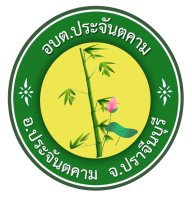 แผนปฏิบัติการป้องกัน ปราบปรามการทุจริตและประพฤติมิชอบ(พ.ศ.2562-2564)ขององค์การบริหารส่วนตำบลประจันตคาม						องค์การบริหารส่วนตำบลประจันตคามอำเภอประจันตคาม  จังหวัดปราจีนบุรีโทร. 037291809โทรสาร. 037291809คำนำ		ปัญหาการทุจริตและประพฤติมิชอบของบุคลากรภาครัฐในปัจจุบัน นับเป็นปัญหาที่รุนแรงและมีแนวโน้มที่จะพัฒนารูปแบบให้สลับซับซ้อนมากขึ้น ซึ่งมีผลกระทบและเป็นอุปสรรคต่อการพัฒนาประเทศมากขึ้นทุกปี เพื่อให้ระบบราชการและการปฏิบัติงานของบุคลากรของภาครัฐมีความโปร่งใส และมีการดาเนินการถูกต้องตามกฎหมายและระเบียบแบบแผนของทางราชการ จะต้องมีการจัดระบบการตรวจสอบและประเมินผลสัมฤทธิ์ตามมาตรฐานคุณธรรม จริยธรรม และความคุ้มค่าของทรัพยากรที่ใช้ไป โดยต้องมีการเปิดเผยข้อมูลข่าวสาร ปรับปรุงระบบการปฏิบัติงานให้เกิดความโปร่งใส มีประสิทธิภาพและสนับสนุน    ภาคประชาชนให้มีส่วนร่วมในการรณรงค์ และปลูกจิตค่านิยมให้ประชาชนมีส่วนร่วมในการตรวจสอบการปฏิบัติงานของบุคลากรภาครัฐและให้ผู้ปฏิบัติงานมีความซื่อสัตย์ สุจริต มีคุณธรรม และจริยธรรม เพื่อให้องค์กรปราศจากการทุจริตและประพฤติมิชอบรวมทั้งปัญหาความเสื่อมศรัทธาในการบริหารราชการจากปัญหาดังกล่าว รัฐบาลจึงได้มีการกำหนดนโยบายเกี่ยวกับการป้องกันการทุจริต ซึ่งถือเป็นที่มาของการดาเนินการป้องกันและปราบปรามการทุจริตและประพฤติมิชอบ ทั้งนี้ คณะรัฐมนตรีได้มีมติเมื่อวันที่ ๑๑ ตุลาคม ๒๕๕๙ เห็นชอบร่างยุทธศาสตร์ชาติ ว่าด้วยการป้องกันและปราบปรามการทุจริต ระยะที่ ๓ (พ.ศ.๒๕๖๐-๒๕๖๔) และให้หน่วยงานภาครัฐแปลงแนวทางและมาตรการตามยุทธศาสตร์ชาติไปสู่การปฏิบัติ โดยกำหนดไว้ในแผนปฏิบัติราชการ ๔ ปี และแผนปฏิบัติราชการประจำปี ตามที่คณะกรรมการ ปปช.เสนอ โดยให้หน่วยงานภาครัฐดำเนินการโดยคำนึงถึงความสอดคล้องกับยุทธศาสตร์ชาติ ๒๐ ปี และแผนปฏิรูปประเทศด้านต่าง ๆ ด้วย นั้น		องค์การบริหารส่วนตำบลประจันตคาม อำเภอประจันตคาม จังหวัดปราจีนบุรี ได้เห็นถึงความสำคัญในเรื่องนี้และเพื่อให้การดำเนินการดังกล่าวบรรลุผลได้อย่างเป็นรูปธรรม จึงได้จัดทำแผนปฏิบัติการป้องกันปราบปรามการทุจริตและประพฤติมิชอบ ระยะ 4 ปี (พ.ศ.2561-2564) ซึ่งเป็นแผนที่มุ่งส่งเสริมสร้างจิตสำนึกและค่านิยมให้แก่คณะผู้บริหาร , พนักงานส่วนตำบล , พนักงานจ้างและสมาชิกสภาฯ ให้มีการปฏิบัติราชการตามหลักธรรมมาภิบาล ให้มีการประสานความร่วมมือระหว่างหน่วยงานภาครัฐ เอกชนและรัฐวิสาหกิจในการแก้ไขและป้องกันปัญหาการประพฤติมิชอบ พร้อมกับพัฒนาสมรรถนะของพนักงานส่วนตำบลในการปฏิบัติราชการให้มีความโปร่งใสและยึดหลักธรรมมาภิบาลเป็นแนวทางในการจัดทำแผน เพื่อขับเคลื่อนยุทธศาสตร์ชาติว่าด้วยการป้องกันและปราบปรามการทุจริตภาครัฐให้เกิดผลในทางปฏิบัติ ตลอดจนการเปิดโอกาสให้ประชาชนได้เข้ามามีส่วนร่วมในการป้องกันการทุจริตและประพฤติมิชอบให้ประชาชนเกิดความมั่นใจและศรัทธาและไว้วางใจในการบริหารราชการขององค์การบริหารส่วนตำบลบ้านทามรวมทั้งตัวผู้บริหารท้องถิ่น สมาชิกสภาท้องถิ่น พนักงานเจ้าหน้าที่ โดยยึดยุทธศาสตร์ชาติว่าด้วยการป้องกันและปราบปรามการทุจริต ระยะที่ 3 (พ.ศ.2560-2564)นายกนัฐพล   เดชสุภานายกองค์การบริหารส่วนตำบลประจันตคามสารบัญส่วนที่ 1บทนำ1. การวิเคราะห์ความเสี่ยงในการเกิดการทุจริตในองค์กรปกครองส่วนท้องถิ่น	การวิเคราะห์ความเสี่ยงในการเกิดการทุจริตในองค์กรปกครองส่วนท้องถิ่น มีวัตถุประสงค์เพื่อต้องการบ่งชี้ความเสี่ยงของการทุจริตที่มีอยู่ในองค์กรโดยการประเมินโอกาสของการทุจริตที่อาจเกิดขึ้น ตลอดจนบุคคลหรือหน่วยงานที่อาจเกี่ยวข้องกับการกระทำทุจริต เพื่อพิจารณาว่าการควบคุมและการป้องกันการทุจริตที่มีอยู่ในปัจจุบันมีประสิทธิภาพและประสิทธิผลหรือไม่ การทุจริตในระดับท้องถิ่น พบว่าปัจจัยที่มีผลต่อการขยายตัวของการทุจริตในระดับท้องถิ่น ได้แก่ การกระจายอำนาจลงสู่องค์กรปกครองส่วนท้องถิ่น แม้ว่าโดยหลักการแล้วการกระจายอำนาจมีวัตถุประสงค์สำคัญเพื่อให้บริการต่าง ๆ ของรัฐสามารถตอบสนองต่อความต้องการของชุมชนมากขึ้น มีประสิทธิภาพมากขึ้น แต่ในทางปฏิบัติทำให้แนวโน้มของการทุจริตในท้องถิ่นเพิ่มมากยิ่งขึ้นเช่นเดียวกันลักษณะการทุจริตในส่วนขององค์กรปกครองส่วนท้องถิ่น จำแนกเป็น 7 ประเภท ดังนี้1) การทุจริตด้านงบประมาณ การทำบัญชี การจัดซื้อจัดจ้าง และการเงินการคลัง ส่วนใหญ่เกิดจากการละเลยขององค์กรปกครองส่วนท้องถิ่น2) สภาพหรือปัญหาที่เกิดจากตัวบุคคล3) สภาพการทุจริตอันเกิดจากช่องว่างของกฎระเบียบและกฎหมาย4) สภาพหรือลักษณะปัญหาของการทุจริตที่เกิดจากการขาดความรู้ความเข้าใจและขาดคุณธรรมจริยธรรม5) สภาพหรือลักษณะปัญหาที่เกิดจากการขาดประชาสัมพันธ์ให้ประชาชนทราบ6) สภาพหรือลักษณะปัญหาของการทุจริตที่เกิดจากการตรวจสอบขาดความหลากหลายในการตรวจสอบจากภาคส่วนต่างๆ7) สภาพหรือลักษณะปัญหาของการทุจริตที่เกิดจากอำนาจ บารมี และอิทธิพลท้องถิ่นสาเหตุและปัจจัยที่นำไปสู่การทุจริตขององค์กรปกครองส่วนท้องถิ่นสามารถสรุปเป็นประเด็นได้ ดังนี้1) โอกาส แม้ว่าในปัจจุบันมีหน่วยงานและกฎหมายที่เกี่ยวข้องกับการป้องกันและปราบปรามการทุจริตแต่พบว่า ยังคงมีช่องว่างที่ทำให้เกิดโอกาสของการทุจริต ซึ่งโอกาสดังกล่าวเกิดขึ้นจากการบังคับใช้กฎหมายที่ไม่เข้มแข็ง กฎหมาย กฎระเบียบไม่รัดกุม และอำนาจหน้าที่โดยเฉพาะข้าราชการระดับสูงก็เป็นอีกโอกาสหนึ่งที่ทำให้เกิดการทุจริต2) สิ่งจูงใจ เป็นที่ยอมรับว่าสภาวะทางเศรษฐกิจที่มุ่งเน้นเรื่องของวัตถุนิยม สังคมทุนนิยม ทำให้คนในปัจจุบันมุ่งเน้นที่การสร้างความร่ำรวย ด้วยเหตุนี้จึงเป็นแรงจูงใจให้เจ้าหน้าที่มีแนวโน้มที่จะทำพฤติกรรมการทุจริตมากยิ่งขึ้น3) การขาดกลไกในการตรวจสอบความโปร่งใส การทุจริตในปัจจุบันมีรูปแบบที่ซับซ้อนขึ้น โดยเฉพาะการทุจริตในเชิงนโยบายที่ทำให้การทุจริตกลายเป็นความชอบธรรมในสายตาของประชาชน ขาดกลไกการตรวจสอบความโปร่งใสที่มีประสิทธิภาพ ดังนั้นจึงเป็นการยากที่จะเข้าไปตรวจสอบการทุจริตของบุคคลเหล่านี้4) การผูกขาด ในบางกรณีการดำเนินงานของภาครัฐ ได้แก่ การจัดซื้อ√จัดจ้าง เป็นเรื่องของการผูกขาด ดังนั้นจึงมีความเกี่ยวข้องเป็นห่วงโซ่ผลประโยชน์ทางธุรกิจ ในบางครั้งพบบริษัทมีการให้สินบนแก่เจ้าหน้าที่เพื่อให้                                                               2ตนเองได้รับสิทธิในการดำเนินงานโครงการของภาครัฐ รูปแบบของการผูกขาด ได้แก่ การผูกขาดในโครงการก่อสร้างและโครงสร้างพื้นฐานภาครัฐ5) การได้รับค่าตอบแทนที่ไม่เหมาะสม รายได้ไม่เพียงพอต่อรายจ่าย ความยากจนถือเป็นปัจจัยหนึ่งที่ทำให้ข้าราชการมีพฤติกรรมการทุจริต เพราะความต้องการที่จะมีสภาพความเป็นอยู่ที่ดีขึ้น ทำให้เจ้าหน้าที่ต้องแสวงหาช่องทางเพื่อเพิ่ม “รายได้พิเศษ” ให้กับตนเองและครอบครัว6) การขาดจริยธรรม คุณธรรม ในสมัยโบราณ ความซื่อสัตย์สุจริตเป็นคุณธรรมที่ได้รับการเน้นเป็นพิเศษถือว่าเป็นเครื่องวัดความดีของคน แต่ในปัจจุบัน พบว่า คนมีความละอายต่อบาปและเกรงกลัวบาปน้อยลง และมีความเห็นแก่ตัวมากยิ่งขึ้น มองแต่ประโยชน์ส่วนตนเป็นที่ตั้งมากกว่าที่จะยึดผลประโยชน์ส่วนรวม7) มีค่านิยมที่ผิด ปัจจุบันค่านิยมของสังคมได้เปลี่ยนจากยกย่องคนดี คนที่มีความซื่อสัตย์สุจริตเป็นยกย่องคนที่มีเงิน คนที่เป็นเศรษฐี มหาเศรษฐี คนที่มีตำแหน่งหน้าที่การงานสูง ด้วยเหตุนี้ ผู้ที่มีค่านิยมที่ผิดเห็นว่าการทุจริตเป็นวิถีชีวิตเป็นเรื่องปกติธรรมดา เห็นคนซื่อเป็นคนเซ่อ เห็นคนโกงเป็นคนฉลาด ย่อมจะทำการทุจริตฉ้อราษฎร์บังหลวง โดยไม่มีความละอายต่อบุญและบาป และไม่เกรงกลัวต่อกฎหมายของบ้านเมือง2. หลักการและเหตุผล 	ปัจจุบันปัญหาการทุจริตคอร์รัปชั่นในประเทศไทยถือเป็นปัญหาเรื้อรังที่นับวันยิ่งจะทวีความรุนแรงและสลับซับซ้อนมากยิ่งขึ้นและส่งผลกระทบในวงกว้าง โดยเฉพาะอย่างยิ่งต่อความมั่นคงของชาติ เป็นปัญหาลำดับต้น ๆ ที่ขัดขวางการพัฒนาประเทศทั้งในด้านเศรษฐกิจ สังคมและการเมือง เนื่องจากเกิดขึ้นทุกภาคส่วนในสังคมไทย ไม่ว่าจะเป็นภาคการเมือง ภาคราชการ โดยเฉพาะองค์กรปกครองส่วนท้องถิ่นมักถูกมองจากภายนอกสังคมว่าเป็นองค์กรที่เอื้อต่อการทุจริตคอร์รัปชั่นและมักจะปรากฏข่าวการทุจริตตามสื่อและรายงานของทางราชการอยู่เสมอ ซึ่งได้ส่งผลสะเทือนต่อกระแสการกระจายอำนาจและความศรัทธาต่อระบบการปกครองส่วนท้องถิ่นอย่างยิ่ง ส่งผลให้ภาพลักษณ์ของประเทศไทยเรื่องการทุจริตคอร์รัปชั่นมีผลในเชิงลบ สอดคล้องกับการจัดอันดับดัชนีชี้วัดภาพลักษณ์คอร์รัปชั่น (Corruption Perception Index – CPI) ซึ่งเป็นเครื่องมือที่ใช้ประเมินการทุจริตคอร์รัปชั่นทั่วโลกที่จัดโดยองค์กรเพื่อความโปร่งใสนานาชาติ (Transparency International – IT) พบว่า ผลคะแนนของประเทศไทยระหว่างปี 2555 – 2558 อยู่ที่ 35 - 38 คะแนน จากคะแนนเต็ม 100 โดยในปี 2558 อยู่อันดับที่ 76 จาก 168 ประเทศทั่วโลก และเป็นอันดับที่ 3 ในประเทศอาเซียนรองจากประเทศสิงคโปร์และประเทศมาเลเซีย และล่าสุดพบว่าผลคะแนนของประเทศไทยปี 2559 ลดลง 3 คะแนน จากปี 2558  ได้ลำดับที่ 101 จาก 168 ประเทศ ซึ่งสามารถสะท้อนให้เห็นว่าประเทศไทย           เป็นประเทศที่มีปัญหาการคอร์รัปชั่นอยู่ในระดับสูง 	แม้ว่าในช่วงระยะที่ผ่านมา ประเทศไทยได้แสดงให้เห็นถึงความพยายามในการปราบปรามการป้องกันการทุจริต ไม่ว่าจะเป็น การเป็นประเทศภาคีภายใต้อนุสัญญาสหประชาชาติว่าด้วยการต่อต้านการทุจริต (United Nations Convention Against Corruption-UNCAC) พ.ศ. 2546 การจัดตั้งองค์กรตามรัฐธรรมนูญ โดยเฉพาะอย่างยิ่งคณะกรรมการป้องกันปราบปรามการทุจริตแห่งชาติได้จัดทำยุทธศาสตร์ชาติ     ว่าด้วยการป้องกันและปราบปรามการทุจริตมาแล้ว 3 ฉบับ แต่ปัญหาการทุจริตในประเทศไทยไม่ได้มีแนวโน้มที่ลดน้อยถอยลง สาเหตุที่ทำให้การทุจริตเป็นปัญหาที่สำคัญของสังคมไทยประกอบด้วยปัจจัยทางด้านพื้นฐานโครงสร้างสังคม ซึ่งเป็นสังคมที่ตั้งอยู่บนพื้นฐานความสัมพันธ์แนวดิ่ง (Vertical Relation) หรืออีกนัยหนึ่งคือ พื้นฐานของสังคมอุปถัมภ์ที่ทำให้สังคมไทยยึดติดกับการช่วยเหลือเกื้อกูลกัน โดยเฉพาะในหมู่ญาติพี่น้องและพวกพ้อง ยึดติดกับกระแสบริโภคนิยม วัตถุนิยม ติดความสบาย ยกย่องคนที่มีเงินและมีอำนาจ คนไทยบางส่วนมองว่าการทุจริตคอรัปชั่นเป็นเรื่องปกติที่ยอมรับได้ ซึ่งนับได้ว่าเป็นปัญหาที่ฝังรากลึกในสังคมไทยมาตั้งแต่อดีตหรือกล่าวได้ว่าเป็นส่วนหนึ่งของค่านิยมและวัฒนธรรมไทยไปแล้ว ผนวกกับปัจจัยทางด้านการทำงานที่ไม่ได้บูรณาการความร่วมมือของทุกภาคส่วนไว้ด้วยกัน จึง                                                                3ส่งผลให้การทำงานของกลไกหรือความพยายามที่ได้กล่าวมาข้างต้นไม่สามารถทำได้อย่างเต็มศักยภาพ ขาดความเข้มแข็ง ปัจจุบันยุทธศาสตร์ชาติว่าด้วยการป้องกันและปราบปรามการทุจริตที่ใช้อยู่เป็นฉบับที่ 3 เริ่มจาก  ปี พ.ศ. 2560 จนถึงปี พ.ศ. 2564 ซึ่งมุ่งสู่การเป็นประเทศที่มีมาตรฐานทางคุณธรรมจริยธรรม เป็นสังคมมิติใหม่ที่ประชาชนไม่เพิกเฉยต่อการทุจริตทุกรูปแบบ โดยได้รับความร่วมมือจากฝ่ายการเมือง หน่วยงานของรัฐ ตลอดจนประชาชน ในการพิทักษ์รักษาผลประโยชน์ของชาติและประชาชนเพื่อให้ประเทศไทยมีศักดิ์ศรีและเกียรติภูมิในด้านความโปร่งใสทัดเทียมนานาอารยประเทศ โดยกำหนดวิสัยทัศน์ “ประเทศไทยใสสะอาด     ไทยทั้งชาติต้านทุจริต” มีเป้าหมายหลักเพื่อให้ประเทศไทยได้รับการประเมินดัชนีการรับรู้การทุจริต (Corruption Perceptions Index : CPI) ไม่น้อยกว่าร้อยละ 50 ในปี พ.ศ. 2564 ซึ่งการที่ระดับคะแนนจะสูงขึ้นได้นั้น การบริหารงานภาครัฐต้องมีระดับธรรมาภิบาลที่สูงขึ้น เจ้าหน้าที่ของรัฐและประชาชนต้องมีพฤติกรรมแตกต่างจากที่เป็นอยู่ในปัจจุบัน ไม่ใช้ตำแหน่งหน้าที่ในทางทุจริตประพฤติมิชอบ โดยได้กำหนดยุทธศาสตร์การดำเนินงานหลักออกเป็น 6 ยุทธศาสตร์ ดังนี้	ยุทธศาสตร์ที่ 1 สร้างสังคมที่ไม่ทนต่อการทุจริต 	ยุทธศาสตร์ที่ 2 ยกระดับเจตจำนงทางการเมืองในการต่อต้านการทุจริต	ยุทธศาสตร์ที่ 3 สกัดกั้นการทุจริตเชิงนโยบาย ยุทธศาสตร์ที่ 4 พัฒนาระบบป้องกันการทุจริตเชิงรุกยุทธศาสตร์ที่ 5 ปฏิรูปกลไกและกระบวนการปราบปรามการทุจริตยุทธศาสตร์ที่ 6 ยกระดับคะแนนดัชนีการรับรู้การทุจริต (Corruption Perceptions Index : CPI) ดังนั้น เพื่อให้การดำเนินการขับเคลื่อนด้านการป้องกันและปราบปรามการทุจริตบังเกิดผลเป็นรูปธรรมในทางปฏิบัติ เป็นไปตามเจตนารมณ์ของยุทธศาสตร์ว่าด้วยการป้องกันและปราบปรามการทุจริตระยะ ที่ 3 (พ.ศ.2560 - 2564) องค์การบริหารส่วนตำบลประจันตคาม  จึงได้ตระหนักและให้ความสำคัญกับการบริหารจัดการที่มีความโปร่งใส สร้างค่านิยม วัฒนธรรมสุจริตให้เกิดในสังคมอย่างยั่งยืนจึงได้ดำเนินการจัดทำแผนปฏิบัติการป้องกัน ปราบปรามการทุจริตและประพฤติมิชอบขององค์การบริหารส่วนตำบลประจันตคาม ด้านการป้องกันการทุจริต (พ.ศ.2562-2564) เพื่อกำหนดแนวทางการขับเคลื่อนด้านการป้องกันและปราบปรามการทุจริตผ่านโครงการ/กิจกรรม/มาตรการต่าง ๆ ที่เป็นรูปธรรมอย่างชัดเจน อันจะนำไปสู่การปฏิบัติอย่างมีประสิทธิภาพ บรรลุวัตถุประสงค์และเป้าหมายของการป้องกันและปราบปรามการทุจริตอย่างแท้จริง3. วัตถุประสงค์ของการจัดทำแผน	1) เพื่อยกระดับเจตจำนงทางการเมืองในการต่อต้านการทุจริตของผู้บริหารองค์การบริหารส่วนตำบลประจันตคาม	2) เพื่อยกระดับจิตสำนึกรับผิดชอบในผลประโยชน์ของสาธารณะของข้าราชการฝ่ายการเมืองข้าราชการฝ่ายบริหาร บุคลากรขององค์การบริหารส่วนตำบลประจันตคาม รวมถึงประชาชนในท้องถิ่น	3) เพื่อให้การบริหารราชการขององค์การบริหารส่วนตำบลประจันตคาม เป็นไปตามหลักบริหารกิจการบ้านเมืองที่ดี (Good Governance) 4) เพื่อส่งเสริมบทบาทการมีส่วนร่วม (people's participation) และตรวจสอบ (People’s audit) ของภาคประชาชนในการบริหารกิจการขององค์การบริหารส่วนตำบลประจันตคาม5) เพื่อพัฒนาระบบ กลไก มาตรการ รวมถึงเครือข่ายในการตรวจสอบการปฏิบัติราชการ ขององค์การบริหารส่วนตำบลประจันตคาม                                                   44. เป้าหมาย	1) ข้าราชการฝ่ายการเมือง ข้าราชการฝ่ายบริหาร บุคลากรขององค์การบริหารส่วนตำบลประจันตคาม รวมถึงประชาชนในท้องถิ่นมีจิตสำนึกและความตระหนักในการปฏิบัติหน้าที่ราชการให้บังเกิดประโยชน์สุขแก่ประชาชนท้องถิ่น ปราศจากการก่อให้เกิดข้อสงสัยในการประพฤติปฏิบัติตามมาตรการจริยธรรม การขัดกันแห่งผลประโยชน์และแสวงหาประโยชน์โดยมิชอบ	2) เครื่องมือ/มาตรการการปฏิบัติงานที่สามารถป้องกันปัญหาเกี่ยวกับการทุจริตและประพฤติ มิชอบของข้าราชการ	3) โครงการ/กิจกรรม/มาตรการที่สนับสนุนให้สาธารณะและภาคประชาชนเข้ามามีส่วนร่วมและตรวจสอบการปฏิบัติหรือบริหารราชการขององค์การบริหารส่วนตำบลประจันตคาม	4) กลไก มาตรการ รวมถึงเครือข่ายในการตรวจสอบการปฏิบัติราชการขององค์การบริหารส่วนตำบลบ้านทามที่มีเข้มแข็งในการตรวจสอบ ควบคุมและถ่วงดุลการใช้อำนาจอย่างเหมาะสม	5) องค์การบริหารส่วนตำบลบ้านทามมีแผนงานที่มีประสิทธิภาพ ลดโอกาสในการกระทำการทุจริตและประพฤติมิชอบ จนเป็นที่ยอมรับจากทุกภาคส่วน5. ประโยชน์ของการจัดทำแผน	1) ข้าราชการฝ่ายการเมือง ข้าราชการฝ่ายบริหาร บุคลากรขององค์การบริหารส่วนตำบลบ้านทามรวมถึงประชาชนในท้องถิ่นมีจิตสำนึกรักท้องถิ่นของตนเอง อันจะนำมาซึ่งการสร้างค่านิยม และอุดมการณ์ในการต่อต้านการทุจริต (Anti-Corruption) จากการปลูกฝังหลักคุณธรรม จริยธรรม หลักธรรมาภิบาล รวมถึงหลักเศรษฐกิจพอเพียงที่สามารถนำมาประยุกต์ใช้ในการทำงานและชีวิตประจำวัน	2) องค์การบริหารส่วนตำบลบ้านทามสามารถบริหารราชการเป็นไปตามหลักบริหารกิจการบ้านเมืองที่ดี (Good Governance) มีความโปร่งใส เป็นธรรมและตรวจสอบได้	3) ภาคประชาชนมีส่วนร่วมตั้งแต่ร่วมคิด ร่วมทำ ร่วมตัดสินใจรวมถึงร่วมตรวจสอบในฐานะพลเมืองที่มีจิตสำนึกรักท้องถิ่น อันจะนำมาซึ่งการสร้างเครือข่ายภาคประชาชนที่มีความเข้มแข็งในการเฝ้าระวังการทุจริต	4) สามารถพัฒนาระบบ กลไก มาตรการ รวมถึงเครือข่ายในการตรวจสอบการปฏิบัติราชการขององค์การบริหารส่วนตำบลบ้านทามทั้งจากภายในและภายนอกองค์กรที่มีความเข้มแข็งในการเฝ้าระวังการทุจริต         5) องค์การบริหารส่วนตำบลประจันตคาม มีแนวทางการบริหารราชการที่มีประสิทธิภาพ ลดโอกาสในการกระทำการทุจริตและประพฤติมิชอบ จนเป็นที่ยอมรับจากทุกภาคส่วนให้เป็นองค์กรปกครองส่วนท้องถิ่นต้นแบบ ด้านการป้องกันการทุจริต อันจะส่งผลให้ประชาชนในท้องถิ่นเกิดความภาคภูมิใจและให้ความร่วมมือกันเป็นเครือข่ายในการเฝ้าระวังการทุจริตที่เข้มแข็งอย่างยั่งยืน                     ส่วนที่ 2                        6แผนปฏิบัติการป้องกันการทุจริต (พ.ศ. 2562 – 2564)ส่วนที่ 3รายละเอียดโครงการ/กิจกรรม/มาตรการมิติที่ 1 การสร้างสังคมที่ไม่ทนต่อการทุจริต1.1 การสร้างจิตสำนึกและความตระหนักแก่บุคลากรทั้งข้าราชการการเมืองฝ่ายบริหาร ข้าราชการการเมืองฝ่ายสภาท้องถิ่น และฝ่ายประจำขององค์กรปกครองส่วนท้องถิ่น	1.1.1 สร้างจิตสำนึกและความตระหนักในการปฏิบัติราชการตามอำนาจหน้าที่ให้บังเกิดประโยชน์สุขแก่ประชาชนในท้องถิ่น1. ชื่อโครงการ : โครงการบริหารงานตามหลักธรรมาภิบาล2. หลักการและเหตุผล	หลักธรรมาภิบาล หรือ การบริหารจัดการที่ดี (Good Governance)เป็นหลักสำคัญในการบริหารและการปฏิบัติงานจะต้องมีความสุจริต โปร่งใส และสามารถตรวจสอบได้ รวมทั้งเป็นการเสริมสร้างจิตสำนึกในการทำงานและความรับผิดชอบต่อหน้าที่ของตนเอง นอกจากนี้ ยังต้องมีการส่งเสริมคุณธรรมและจริยธรรมเพื่อให้สามารถปฏิบัติงานร่วมกันได้อย่างมีประสิทธิภาพ และนำไปสู่การพัฒนาองค์กรอย่างต่อเนื่อง อีกทั้งสามารถแก้ปัญหาความขัดแย้งภายในองค์กรได้อีกด้วย จากสภาพปัญหาการทุจริตคอร์รัปชั่นที่เป็นปัญหาเรื้อรังที่มีส่วนบั่นทอนความเจริญของประเทศไทยมานาน จึงจำเป็นอย่างยิ่งที่จะต้องมีการป้องกันและแก้ไขปัญหาการทุจริตคอร์รัปชั่นอย่างจริงจัง ในสถานการณ์วิกฤติปัญหาการทุจริตคอร์รัปชั่นในสังคมไทยดังกล่าว ทุกภาคส่วนในสังคมไทยต่างเห็นพ้องตรงกันว่าการที่จะทำให้ปัญหาการคอร์รัปชั่นลดน้อยลงและหมดไปได้ในที่สุดนั้น ต้องนำหลักธรรมาภิบาลไปปรับใช้กับทุกภาคส่วนไม่ว่าจะเป็นภาคส่วนการเมือง ภาคราชการ ภาคธุรกิจเอกชน ตลอดจนภาคประชาสังคมอย่างเข้มงวดจริงจัง พร้อมทั้งสร้างทัศนคติใหม่ปลูกจิตสำนึกของคนไทยร่วมต้านภัยการทุจริต ควบคู่กับการเปลี่ยนแปลงค่านิยมไปในทิศทางที่ไม่เอื้อหรือสนับสนุนการทุจริตคอร์รัปชั่น ทั้งนี้ กลไกการนำหลักธรรมาภิบาล        ซึ่งประกอบด้วย ความชอบธรรม ความโปร่งใส ความรับผิดชอบและการตรวจสอบได้ ความมีประสิทธิภาพและประประสิทธิผล และการมีส่วนร่วมของประชาชนไปเป็นแนวทางในการบริหารจัดการนั้น ปรากฏอยู่ในบทบัญญัติของกฎหมายรัฐธรรมนูญแห่งราชอาณาจักรไทยฉบับปัจจุบัน ซึ่งได้วางกรอบการนำหลักธรรมาภิบาลไปเป็นแนวทางการปฏิรูปการบริหารการปกครองของหน่วยงานองค์กรต่างๆ ของภาครัฐ จึงนับเป็นการส่งสัญญาณเชิงบวกให้เห็นว่าประเทศไทยมีพัฒนาการเปลี่ยนแปลงไปในทางที่ดีขึ้นแล้ว แต่อย่างไรก็ตาม สำหรับกรอบการนำหลักธรรมาภิบาลไปเป็นแนวทางการปฏิรูปการบริหารการปกครองของหน่วยงานหรือองค์กรภาครัฐนั้น ปัจจุบันยังคงอยู่บนความหลากหลายในองค์ประกอบหลักของธรรมาภิบาลซึ่งประกอบด้วยหลักความชอบธรรม (Legitimacy) หลักความโปร่งใส (Transparency) หลักความรับผิดชอบและการตรวจสอบได้ (Accountability) หลักความมีประสิทธิภาพ (Efficiency) และหลักการมีส่วนร่วม (Participation) ดังนั้น การพิจารณาคัดเลือกนำองค์ประกอบหลักของธรรมาภิบาลเหล่านั้นมาใช้เป็นเครื่องมือกลไกในการสร้างมาตรฐานด้านความโปร่งใสสำหรับหน่วยงานหรืองค์กรใดๆ จะต้องคำนึงถึงกรอบเป้าหมาย วัตถุประสงค์แนวทาง หรือวิธีการดำเนินงานที่หน่วยงานองค์กรสามารถปฏิบัติ เพื่อสร้างระบบบริหารกิจการบ้านเมืองและสังคมที่ดีได้ต่อไป	ดังนั้น เพื่อประโยชน์ในการบริหารราชการขององค์การบริหารส่วนตำบลประจันตคาม จึงจัดทำโครงการบริหารงานตามหลักธรรมาภิบาลขึ้น3. วัตถุประสงค์	1. เพื่อให้ผู้บริหารท้องถิ่น บุคลากรขององค์กรมีความรู้ความเข้าใจในเรื่องหลักธรรมาภิบาล คุณธรรม และจริยธรรม	2. เพื่อให้ผู้บริหารท้องถิ่น บุคลากรมีความรู้ความเข้าใจและให้ความสำคัญกับการป้องกันและปราบปรามการทุจริตประพฤติมิชอบ (Anti Corruption)	3. เพื่อให้ผู้บริหารท้องถิ่น บุคลากรมีความรู้ความเข้าใจในหลักและแนวคิดปรัชญาเศรษฐกิจพอเพียงและสามารถนำไปประยุกต์ใช้ในการทำงานและการดำเนินชีวิตได้	4. เพื่อให้ผู้บริหารท้องถิ่น บุคลากรสามารถนำองค์ความรู้ต่างๆ ไปประยุกต์ใช้ในการทำงานให้กับองค์กรได้อย่างมีประสิทธิภาพ4. เป้าหมาย	ผู้บริหารท้องถิ่น สมาชิกสภาท้องถิ่น พนักงานส่วนตำบลและพนักงานจ้าง5. พื้นที่ดำเนินการ	องค์การบริหารส่วนตำบลประจันตคาม6. วิธีดำเนินการ	1. จัดทำโครงการเพื่อขออนุมัติจากผู้บริหารท้องถิ่น	2. มอบงานให้กับผู้รับผิดชอบโครงการ และผู้ที่เกี่ยวข้อง เพื่อวางแผนและจัดเตรียมโครงการ	3. ประสานงานกับหน่วยงานที่เกี่ยวข้อง เพื่อจัดหาวิทยากร	4. จัดทำกำหนดการและหัวข้อการอบรม	5. สรุปผลในภาพรวมและรายงานผลการดำเนินการตามโครงการให้ผู้บริหารท้องถิ่นทราบ7. ระยะเวลาการดำเนินงาน	ปีงบประมาณ พ.ศ. 25638. งบประมาณที่ใช้ในการดำเนินการ	10,000 บาท 9. ผู้รับผิดชอบโครงการ	สำนักปลัดองค์การบริหารส่วนตำบลประจันตคาม10. ตัวชี้วัด/ผลลัพธ์	1. ผู้บริหารท้องถิ่น บุคลากรขององค์กรมีความรู้ความเข้าใจในเรื่องหลักธรรมาภิบาลคุณธรรม และจริยธรรม	2. ผู้บริหารท้องถิ่น บุคลากรมีความรู้ความเข้าใจและให้ความสำคัญกับการป้องกันและปราบปรามการทุจริตประพฤติมิชอบ (Anti Corruption)	3. ผู้บริหารท้องถิ่น บุคลากรมีความรู้ความเข้าใจในหลักและแนวคิดปรัชญาเศรษฐกิจพอเพียง และสามารถนำไปประยุกต์ใช้ในการทำงานและการดำเนินชีวิตได้	4. ผู้บริหารท้องถิ่น บุคลากรสามารถนำองค์ความรู้ต่างๆ ไปประยุกต์ใช้ในการทำงานให้กับองค์กรได้อย่างมีประสิทธิภาพ1. ชื่อโครงการ : โครงการพัฒนาคุณธรรมจริยธรรม2. หลักการและเหตุผล/ความเป็นมา	การพัฒนาประเทศให้ก้าวหน้าประชาชนมีความสุขอย่างยั่งยืนและสามารถก้าวพ้นทุกวิกฤตของโลกที่มากับกระแสโลกาภิวัตน์ มีรากฐานสำคัญจากการพัฒนาบุคคลในประเทศนั้นๆ ให้เป็นคนดี ซึ่งมีความเกี่ยวข้องโดยตรงกับการพัฒนาคุณธรรมจริยธรรมของคนในสังคมโดยเฉพาะ “เจ้าหน้าที่ของรัฐ” ซึ่งได้รับมอบหมายภารกิจในการให้บริการสาธารณะแก่ประชาชน ใช้อำนาจที่ได้รับอย่างซื่อสัตย์ ต้องดูแล จัดการตัดสินใจเกี่ยวกับการให้บริการสาธารณะ การจัดการทรัพยากรของชาติให้เกิดประโยชน์สูงสุดต่อประชาชนและต่อประเทศชาติ	คณะรัฐมนตรีในการประชุมเมื่อวันที่ 26 สิงหาคม 2551 มีมติเห็นชอบในหลักการเกี่ยวกับยุทธศาสตร์การส่งเสริมคุณธรรม จริยธรรมในภาครัฐไว้ 5 ยุทธศาสตร์และยุทธศาสตร์ที่ 4 การส่งเสริมคุณธรรม ในองค์กรเพื่อเป็นต้นแบบให้ข้าราชการได้เรียนรู้และปฏิบัติตาม	จากหลักการและเหตุผลดังกล่าว องค์การบริหารส่วนตำบลบ้านทาม จึงเห็นความสำคัญในการพัฒนาบุคลากสังกัเพื่อตระหนักถึงการสร้างจิตสำนึกให้มีคุณธรรม จริยธรรม และปฏิบัติงานด้วยความซื่อสัตย์ สุจริต มีจิตสำนึกที่ดีในการปฏิบัติงาน ประพฤติปฏิบัติตนเป็นแบบอย่างที่ดีแก่ประชาชน จึงได้ทำโครงการเสริมสร้างคุณธรรมและจริยธรรมเพื่อเพิ่มประสิทธิภาพการปฏิบัติงานและประโยชน์สูงสุดของประชาชน3. วัตถุประสงค์	3.1 เพื่อปลูกจิตสำนึกให้พนักงานเจ้าหน้าที่องค์การบริหารส่วนตำบลประจันตคาม มีคุณธรรมจริยธรรม เข้าใจหลักธรรมของพระพุทธศาสนา และน้อมนำเอาหลักปรัชญาเศรษฐกิจพอเพียงไปเป็นแนวทางในการดำเนินชีวิตส่วนตัว และในการปฏิบัติราชการ            3.2 เพื่อให้พนักงาน ได้รับการพัฒนาจิตใจ และพัฒนาตนเองให้มีจิตสาธารณะ เกิดความสำนึกร่วมในการเสริมสร้างสังคมแห่งคุณธรรมและสมานฉันท์ ประพฤติตนเป็นพลเมืองดี สร้างประโยชน์แก่ครอบครัว ประชาชน และประเทศชาติ สร้างจิตสำนึกในการทำความดี รู้จักการให้ การเสียสละและการบำเพ็ญสาธารณะประโยชน์ร่วมกัน	3.3 เพื่อเป็นการสร้างภาพลักษณ์ที่ดีขององค์การบริหารส่วนตำบลประจันตคาม ในการเสริมสร้างคุณธรรม จริยธรรม และธรรมาภิบาล4. เป้าหมาย/ผลผลิต	ผู้บริหาร สมาชิกสภา พนักงานองค์การบริหารส่วนตำบลและพนักงานจ้างองค์การบริหารส่วนตำบลประจันตคาม5. พื้นที่ดำเนินการ	องค์การบริหารส่วนตำบลประจันตคาม6. วิธีดำเนินการ	จัดให้มีการดำเนินกิจกรรมส่งเสริมคุณธรรมจริยธรรม แบ่งเป็น 3 แนวทางคือ	6.1 การจัดกิจกรรมบรรยายเสริมสร้างคุณธรรมจริยธรรม โดยคณะผู้บริหาร ปลัดองค์การบริหารส่วนตำบลประจันตคามบรรยายให้ความรู้แก่พนักงานเจ้าหน้าที่	6.2 จัดกิจกรรมบำเพ็ญประโยชน์นอกสถานที่ ส่งเสริมให้รู้รัก สามัคคี เสียสละ ช่วยเหลือ แบ่งปันและเห็นคุณค่าของการเสริมสร้างสังคมแห่งความดีมีคุณธรรม เช่น การช่วยเหลือผู้ด้อยโอกาสในสังคม หรือทำบุญถวายทานแก่พระภิกษุสงฆ์ที่ชราภาพ หรืออาพาธ เป็นต้น	6.3 การจัดกิจกรรมทำบุญถวายเครื่องไทยธรรม และบำเพ็ญประโยชน์ ณ วัดต่างๆ7. ระยะเวลาในการดำเนินการ	ปีงบประมาณ พ.ศ. 25638. งบประมาณในการดำเนินการ	10,000บาท9. ผู้รับผิดชอบ	สำนักปลัดองค์การบริหารส่วนตำบลประจันตคาม10.ตัวชี้วัด/ผลลัพธ์	10.1 พนักงาน เจ้าหน้าที่ มีคุณธรรมจริยธรรม เข้าใจหลักธรรมของพระพุทธศาสนาและน้อมนำหลักปรัชญาเศรษฐกิจพอเพียงเป็นแนวทางในการดำเนินชีวิต และการปฏิบัติงาน	10.2 พนักงาน เจ้าหน้าที่ ได้รับการพัฒนาจิตใจ พัฒนาตนให้มีจิตสาธารณะเกิดความสำนึกร่วมในการสร้างสังคมแห่งคุณธรรมและสมานฉันท์ สร้างประโยชน์แก่ครอบครัวและประเทศชาติ รู้จักการให้และเสียสละเพื่อประโยชน์ส่วนรวม	10.3 สร้างภาพลักษณ์ที่ดีขององค์กร เสริมสร้างคุณธรรมจริยธรรมและธรรมาภิบาล1. ชื่อโครงการ : โครงการสมุดความดีพนักงานจ้าง2. หลักการและเหตุผล	การบันทึกการปฏิบัติงานประจำวัน โดยเฉพาะบุคลากรในองค์กร เป็นการสร้างระเบียบวินัยในการปฏิบัติงาน ซึ่งในแต่ละวันหากมีการจดบันทึกว่าได้ทำอะไรบ้าง จะเป็นการทบทวนและสามารถย้อนกลับมาเพื่อพิจารณาปรับปรุงการทำงานในแต่ละกิจกรรมได้ รวมถึงหัวหน้าผู้บังคับบัญชา สามารถใช้เป็นหลักฐานในการอ้างอิงที่ใช้ในการประเมินผลงาน ยังส่งผลให้การประเมินเป็นที่ยอมรับ ภารกิจที่ได้รับมอบหมายได้ปฏิบัติงานด้วยความสำเร็จ ความซื่อสัตย์ สุจริต ลุล่วงหรือไม่อย่างไร และหัวหน้างานสามารถวางแผนต่อไปได้ ประเมินทักษะและผลการปฏิบัติงานของพนักงานจ้างได้ ซึ่งจะส่งผลให้เห็นว่าค่าของคนอยู่ที่ผลของงาน หรืออาจจะมีผู้ร่วมงานอื่นมาอ่านแล้วมีกรณีศึกษาจากปัญหาที่เกิดขึ้นคล้ายกัน ทำให้ทราบถึงวิธีการแก้ไข เกิดการแลกเปลี่ยนความรู้ซึ่งกันและกันในองค์กร	องค์การบริหารส่วนตำบลประจันตคาม  เห็นความสำคัญของการบันทึกประจำวันดังกล่าว จึงได้จัดทำสมุดความดีพนักงานจ้าง โดยให้พนักงานจ้างมีการบันทึกการปฏิบัติงานประจำวัน เพื่อเป็นเครื่องมือในการควบคุมดูแล การปฏิบัติงานด้วยความรับผิดชอบ ซึ่งเป็นงานที่ได้รับมอบหมาย และเกิดประโยชน์แก่องค์กร เป็นการสร้างระเบียบวินัย ส่งเสริมการสร้างจิตสำนึกที่ดีในการปฏิบัติงาน ด้วยความซื่อสัตย์ สุจริต3. วัตถุประสงค์	3.1 เพื่อเป็นช่องทางในการสื่อสารระหว่างหัวหน้างาน ปลัดองค์การบริหารส่วนตำบล และพนักงาน	3.2 เพื่อเป็นประโยชน์ในการติดตามงานที่พนักงานจ้างได้ปฏิบัติ	3.3 เพื่อเป็นการสร้างจิตสำนึกในการปฏิบัติงานด้านความรับผิดชอบ ซื่อตรงซื่อสัตย์ สุจริตต่องานที่ได้รับมอบหมาย4. เป้าหมาย	พนักงานจ้างองค์การบริหารส่วนตำบลบ้านประจันตคาม 5. ระยะเวลา	ปีงบประมาณ พ.ศ. 2525636. วิธีดำเนินการ	6.1 กำหนดให้พนักงานและลูกจ้างทุกคนเขียนสมุดการบ้าน โดยบันทึกผลการปฏิบัติงานประจำทุกวันและส่งให้หัวหน้าส่วนราชการทุกวันจันทร์	6.2 รวบรวมเป็นข้อมูลสำหรับผู้บริหารให้พิจารณาผลการปฏิบัติงานพนักงานประจำปี7. งบประมาณ	ไม่ใช้งบประมาณในการดำเนินโครงการ8. สถานที่ดำเนินการ	องค์การบริหารส่วนตำบลประจันตคาม9. ผู้รับผิดชอบ	องค์การบริหารส่วนตำบลประจันตคาม10. ตัวชี้วัด/ผลลัพธ์	10.1 มีการสื่อสารระหว่างผู้บังคับบัญชาและพนักงานส่งเสริมให้ปฏิบัติงานเป็นไปตามเป้าหมาย	10.2 มีการติดตามผลงานทำให้สามารถทราบผลการทำงานเมื่อเกิดปัญหาสามารถแก้ไขได้	10.3 พนักงานจ้างทำงานด้วยความซื่อสัตย์ สุจริตเกิดความรับผิดชอบในหน้าที่ได้รับมอบหมายตามกำหนด1. ชื่อโครงการ : โครงการส่งเสริมคุณธรรมและจริยธรรมในการป้องกันการทุจริต2. หลักการและเหตุผล	บุคลากรหรือทรัพยากรบุคคลในองค์กรเป็นรากฐานสำคัญยิ่งในการพัฒนาและขับเคลื่อนองค์กรไปสู่ความสำเร็จ       ทั้งด้านคุณภาพ ประสิทธิภาพและประสิทธิผล องค์กรนั้นๆ ย่อมประสบความสำเร็จ มีความเจริญก้าวหน้าต่อไป ทั้งนี้ขึ้นอยู่กับบุคลากรที่มีคุณภาพสูง มีความรู้ความสามารถ มีทักษะต่างๆ ในการปฏิบัติงาน มีประสบการณ์มีความรู้และเข้าใจงานเป็นอย่างดี เมื่อได้รับบทบาทให้กระทำหน้าที่ใดๆ แล้ว ย่อมสามารถแสดงบทบาทนั้นๆ ได้อย่างถูกต้องและเหมาะสมเสมอ ในทางตรงกันข้ามหากบุคลากรในองค์กรด้อยความสามารถ ไร้อุดมการณ์ ไม่มีทักษะหรือประสบการณ์ที่จำเป็นในการทำงาน ย่อมทำให้องค์กรนั้นๆ ด้อยพัฒนาหรือเจริญก้าวหน้าได้อย่างล่าช้า นอกจากบุคลากรที่มีความรู้ ความสามารถ มีทักษะและประสบการณ์การทำงานสูงแล้ว ย่อมมีคุณธรรมจริยธรรมในการป้องกันการทุจริต มีจรรยาบรรณ ค่านิยม บุคลิกภาพหรือคุณลักษณะอันพึงประสงค์ เป็นตัวชี้นำทางในการปฏิบัติงานตามตำแหน่ง หน้าที่และบทบาทแห่งตนเอง บุคลากรที่ปฏิบัติหน้าที่โดยยึดมั่นในหลักคุณธรรม จริยธรรม มีจิตสำนึกที่ดี มีความซื่อสัตย์ สุจริต มีความรับผิดชอบ ตั้งใจทำงานด้วยความทุ่มเท เสียสละ มีความเมตตา กรุณา เอื้อเฟื้อเผื่อแผ่ต่องาน ต่อหน่วยงาน ต่อเพื่อนร่วมงานและผู้มาขอรับบริการหรือรักษาผลประโยชน์ของประชาชนและประเทศชาติแล้ว ย่อมนำพาองค์กรหรือหน่วยงานมุ่งไปสู่ความเจริญก้าวหน้ามากยิ่งขึ้น มีความโปร่งใสมีการป้องกันการทุจริต และสามารถตรวจสอบได้ตามหลักการแห่งธรรมาภิบาล	องค์การบริหารส่วนตำบลประจันตคาม จึงได้จัดโครงการส่งเสริมคุณธรรมและจริยธรรมในการป้องกันการทุจริตขึ้น เพื่อเป็นการส่งเสริมและสนับสนุนให้บุคลากรภายใน ประกอบด้วยคณะผู้บริหาร สมาชิกสภาฯ ข้าราชการและพนักงานจ้าง ตลอดทั้งประชาชนทั่วไปให้มีความรู้ ความเข้าใจในหลักธรรมทางพระพุทธศาสนา สามารถนำมาประยุกต์ใช้ในการปฏิบัติงานให้ห่างไกลจากการทุจริต และการดำเนินชีวิตประจำวันได้อย่างปกติสุข รู้จักความพอดีมีความพอเพียง ปฏิบัติตามระเบียบกฎหมายและข้อบังคับ มีเจตคติที่ดี มีจรรยาบรรณวิชาชีพต่อตนเอง ต่อการทำงาน ต่อเพื่อนร่วมงาน ต่อผู้มาขอรับบริการ ต่อผู้บังคับบัญชาและต่อประเทศชาติบ้านเมืองต่อไป3. วัตถุประสงค์	2.1 เพื่อให้บุคลากรมีความรู้ ความเข้าใจในหลักธรรมทางพระพุทธศาสนา	2.2 เพื่อให้บุคลากรสามารถนำหลักธรรมทางพระพุทธศาสนามาประยุกต์ใช้ในการปฏิบัติงานและการดำเนินชีวิตได้อย่างถูกต้อง	2.3 เพื่อปรับเปลี่ยนทัศนคติ ค่านิยมและเจตคติของบุคลากรต่อองค์กร ต่อการทำงาน ต่อเพื่อนร่วมงาน ต่อผู้มาขอรับบริการและต่อผู้บังคับบัญชาให้ดียิ่งขึ้น	2.4 เพื่อให้สถาบันทางศาสนามีบทบาทในการปลูกจิตสำนึกมีคุณธรรม จริยธรรม มีความซื่อสัตย์ สุจริต ให้แก่บุคลากรขององค์การบริหารส่วนตำบล4. กลุ่มเป้าหมาย	คณะผู้บริหาร สมาชิกสภาฯ ข้าราชการ/พนักงาน ทั้งหมด จำนวน 70 คน5. พื้นที่ดำเนินการ	องค์การบริหารส่วนตำบลประจันตคาม6. ระยะเวลาดำเนินการ	จัดปฏิบัติธรรม (สวดมนต์ทำวัตรเช้า) ทุกวันพระ จำนวน 20 ครั้ง ระหว่างเดือนมกราคม – ธันวาคม พ.ศ. 25637. กิจกรรมและวิธีการดำเนินการ	6.1 ติดต่อประสานและขอความร่วมมือไปยังวัด (สถานที่ปฏิบัติธรรม/วิปัสสนากรรมฐาน)	6.2 ชี้แจงรายละเอียดและวางแผนการดำเนินงานตามโครงการฯ	6.3 จัดทำรายละเอียดโครงการฯ กำหนดการและหลักสูตรการจัดการอบรมฯ	6.4 เสนอรายละเอียดโครงการ กำหนดการและหลักสูตร เพื่อพิจารณาปรับปรุงและแก้ไขให้ถูกต้องและเกิดความเหมาะสม	6.5 ประชาสัมพันธ์ให้ประชาชนทั่วไปที่สนใจเข้าร่วมกิจกรรมโครงการฯ	6.6 วัดและประเมินผลโครงการฯ8. งบประมาณ	ไม่ใช้งบประมาณ9. ผู้รับผิดชอบโครงการ	องค์การบริหารส่วนตำบลประจันตคาม10. ผลที่คาดว่าจะได้รับ	10.1 บุคลากรและประชาชนมีความรู้ ความเข้าใจในหลักธรรมทางพระพุทธศาสนาอย่างแท้จริง	10.2 บุคลากรและประชาชนสามารถนำหลักธรรมทางพระพุทธศาสนามาใช้ในการปฏิบัติงานและการดำเนินชีวิตได้อย่างแท้จริง	10.3 ปลูกจิตสำนึกให้บุคลากรและประชาชนมีทัศนคติ ค่านิยม ความซื่อสัตย์สุจริต และเจตคติต่อองค์กรต่อการทำงาน ต่อเพื่อนร่วมงานต่อผู้มาขอรับบริการและต่อผู้บังคับบัญชาที่ดี1. ชื่อโครงการ : โครงการฝึกอบรมคุณธรรม จริยธรรม แก่ผู้บริหาร สมาชิกสภา และพนักงานองค์การบริหารส่วนตำบล      ประจันตคาม2. หลักการและเหตุผล	ตามรัฐธรรมนูญแห่งราชอาณาจักรไทย พุทธศักราช 2550 มาตรา 279 บัญญัติให้มีประมวลจริยธรรม เพื่อกำหนดมาตรฐานทางจริยธรรมของผู้ดำรงตำแหน่งทางการเมือง ข้าราชการ หรือเจ้าหน้าที่ของรัฐแต่ละประเภท โดยให้มีกลไกและระบบในการบังคับใช้อย่างมีประสิทธิภาพ และประกอบกับประกาศประมวลจริยธรรมองค์การบริหารส่วนตำบลประจันตคามลงวันที่ 22  เดือน กุมภาพันธ์ พ.ศ. 2557 ซึ่งหัวใจสำคัญของการทำงานร่วมกันเป็นหมู่คณะอีกอย่างที่ขาดไม่ได้คือคุณธรรม จริยธรรม เพราะคุณธรรมและจริยธรรม หมายถึง การประพฤติ ปฏิบัติ อันถูกต้องดีงาม ทั้ง กาย วาจา ใจ ทั้งต่อตนเอง ต่อผู้อื่น และต่อสังคม ซึ่งถ้าบุคลากรทุกคนที่ทำงานร่วมกันมีคุณธรรมและจริยธรรมประจำใจของตนเองแล้ว การปฏิบัติงานทุกอย่างต้องลุล่วงไปด้วยดี และมีประสิทธิภาพ รวดเร็ว โปร่งใส สามารถตรวจสอบได้และผู้มารับบริการอย่างประชาชนก็จะได้รับความเชื่อมั่นและไว้วางใจที่จะเข้ามารับบริการที่องค์กรนั้นๆ	ประกอบกับองค์การบริหารส่วนตำบลประจันตคาม  ได้รับการประเมินคัดเลือกจากสำนักงาน ป.ป.ช. ตามโครงการส่งเสริมท้องถิ่นปลอดทุจริตในการเป็นองค์กรปกครองส่วนท้องถิ่นดีเด่นและที่ดี ด้านการป้องกันการทุจริต ปี พ.ศ. 25xx และเพื่อเป็นการเตรียมความพร้อมทั้งในด้านคน ได้แก่ บุคลากรทั้งข้าราชการการเมืองฝ่ายบริหาร ข้าราชการการเมืองฝ่ายสภาท้องถิ่น และข้าราชการฝ่ายประจำ รวมถึงพนักงานจ้าง จึงได้มีการจัดทำโครงการอบรมคุณธรรม และจริยธรรม แก่ผู้บริหาร สมาชิกสภา และพนักงานองค์การบริหารส่วนตำบลบ้านทามดังกล่าวนี้ขึ้น3. วัตถุประสงค์	3.1 เพื่อเป็นการปลูกและปลุกจิตสำนึกการต่อต้านการทุจริต	3.2 เพื่อเป็นการสร้างจิตสำนึกและความตระหนักในการปฏิบัติราชการตามอำนาจหน้าที่ให้เกิดประโยชน์สุขแก่ประชาชน	3.3 เพื่อสร้างจิตสำนึกและความตระหนักในการประพฤติปฏิบัติตามประมวลจริยธรรม	3.4 เพื่อสร้างจิตสำนึกและความตระหนักที่จะไม่กระทำการขัดกันแห่งผลประโยชน์หรือมีผลประโยชน์ทับซ้อน4. เป้าหมาย	ผู้บริหาร สมาชิกสภา และพนักงานองค์การบริหารส่วนตำบลประจันตคาม  จำนวน 70 คน5. พื้นที่ดำเนินการ	องค์การบริหารส่วนตำบลประจันตคาม6. วิธีการดำเนินการ	จัดอบรมคุณธรรมและจริยธรรมแก่ผู้บริหาร สมาชิกสภา และพนักงานองค์การบริหารส่วนตำบลประจันตคามโดยเชิญวิทยากรที่มีความรู้ ความสามารถมาถ่ายทอดความรู้และประสบการณ์ต่างๆ ในการปลูกและปลุกจิตสำนึกการต่อต้านการทุจริต ให้ประพฤติปฏิบัติราชการโดยยึดมั่นในหลักคุณธรรม และจริยธรรม และมีการศึกษาดูงานหรือทำกิจกรรมนอกสถานที่ในบางโอกาส7. ระยะเวลาการดำเนินการ	ปีงบประมาณ พ.ศ. 25638. งบประมาณในการดำเนินการ	10,000 บาท9. ผู้รับผิดชอบโครงการ	ฝ่ายกฎหมายและคดี สำนักงานปลัดองค์การบริหารส่วนตำบลประจันตคาม10. ตัวชี้วัด/ผลลัพธ์	ตัวชี้วัด	ประชาชนผู้มารับบริการที่องค์การบริหารส่วนตำบลบ้านทามประเมินความพึงพอใจการปฏิบัติงานของพนักงาน โดยใช้แบบประเมินเป็นตัวชี้วัด และต้องได้รับผลกาประเมินมาต่ำกว่าร้อยละ 70	ผลลัพธ์	ผู้บริหาร สมาชิกสภา และพนักงานองค์การบริหารส่วนตำบลบ้านทามเกิดจิตสำนึกที่ดีในการต่อต้านการทุจริต และประพฤติปฏิบัติโดยยึดมั่นตามหลักประมวลจริยธรรม1.1.2 สร้างจิตสำนึกและความตระหนักในการประพฤติตามประมวลจริยธรรม1. ชื่อโครงการ : มาตรการ “ส่งเสริมการปฏิบัติงานตามประมวลจริยธรรมขององค์การบริหารส่วนตำบลประจันตคาม”2. หลักการและเหตุผลตามที่องค์การบริหารส่วนตำบลบ้านทามได้ประกาศใช้ประมวลจริยธรรมขององค์การบริหารส่วนตำบลประจันตคาม          พ.ศ. 2560 โดยกำหนดกลไกและระบบในการบังคับใช้อย่างมีประสิทธิภาพ ทั้งนี้ การฝ่าฝืนหรือไม่ปฏิบัติตามมาตรฐานทางจริยธรรมดังกล่าว ให้ถือว่าเป็นการกระทำผิดทางวินัย ซึ่งมีการกำหนดขั้นตอนการลงโทษตามความร้ายแรงแห่งการกระทำ ประกอบกับได้มีประกาศคณะกรรมการพนักงานส่วนตำบล จังหวัดปราจีนบุรี เรื่อง หลักเกณฑ์และเงื่อนไขเกี่ยวกับการบริหารงานบุคคลขององค์การบริหารส่วนตำบล ลงวันที่ 19  เดือน พฤศจิกายน พ.ศ.2549 กำหนดให้พนักงานส่วนตำบล ลูกจ้างประจำ และพนักงานจ้างของ อบต. มีหน้าที่ดำเนินการให้เป็นไปตามกฎหมายเพื่อรักษาประโยชน์ส่วนรวมและประเทศชาติ อำนวยความสะดวกและให้บริการแก่ประชาชนตามหลักธรรมาภิบาล โดยจะต้องยึดมั่นในค่านิยมหลักของมาตรฐานจริยธรรม 9 ประการ ได้แก่ ยึดมั่นในคุณธรรมและจริยธรรม, มีจิตสำนึกที่ดี ซื่อสัตย์ สุจริต และรับผิดชอบ,ยึดถือประโยชน์ของประเทศชาติเหนือกว่าประโยชน์ส่วนตน และไม่มีประโยชน์ทับซ้อน,ยืนหยัดทำในสิ่งที่ถูกต้อง เป็นธรรม และถูกกฎหมาย, ให้บริการแก่ประชาชนด้วยความรวดเร็วมีอัธยาศัย และไม่เลือกปฏิบัติ, ให้ข้อมูลข่าวสารแก่ประชาชนอย่างครบถ้วน ถูกต้อง และไม่บิดเบือนข้อเท็จจริง,มุ่งผลสัมฤทธิ์ของงาน รักษามาตรฐาน มีคุณภาพโปร่งใส และตรวจสอบได้, ยึดมั่นในระบอบประชาธิปไตยอันมีพระมหากษัตริย์ทรงเป็นประมุข และยึดมั่นในหลักจรรยาวิชาชีพขององค์กร ดังนั้น เพื่อให้เกิดความโปร่งใสในการปฏิบัติงานและเป็นที่เชื่อถือไว้วางใจของประชาชน องค์การบริหารส่วนตำบลประจันตคาม ได้จัดทำมาตรการ “ส่งเสริมการปฏิบัติงานตามประมวลจริยธรรมขององค์การบริหารส่วนตำบลประจันตคามขึ้น เพื่อให้บุคลากรทั้งฝ่ายการเมืองและฝ่ายประจำทุกระดับนำไปใช้ในการปฏิบัติหน้าที่ด้วยความซื่อสัตย์ สุจริต มีคุณธรรม จริยธรรม ไม่กระทำการอันเป็นการขัดกันแห่งผลประโยชน์หรือการมีผลประโยชน์ทับซ้อน3. วัตถุประสงค์	3.1 เพื่อเป็นเครื่องมือกำกับความประพฤติของข้าราชการที่สร้างความโปร่งใส มีมาตรฐานในการปฏิบัติงานที่ชัดเจนและเป็นสากล	3.2 เพื่อยึดถือเป็นหลักการและแนวทางการปฏิบัติงานอย่างสม่ำเสมอ ทั้งในระดับองค์กรและระดับบุคคลและเป็นเครื่องมือการตรวจสอบการทำงานด้านต่างๆ ขององค์การบริหารส่วนตำบลบ้านทามเพื่อให้การดำเนินงานเป็นไปตามหลักคุณธรรม จริยธรรม มีประสิทธิภาพและประสิทธิผล	3.3 เพื่อทำให้เกิดรูปแบบองค์กรอันเป็นที่ยอมรับ เพิ่มความน่าเชื่อถือ เกิดความมั่นใจแก่ผู้รับบริการและประชาชนทั่วไป ตลอดจนผู้มีส่วนได้เสีย	3.4 เพื่อให้เกิดพันธะผูกพันระหว่างองค์กรและข้าราชการในทุกระดับ โดยให้ฝ่ายบริหารใช้อำนาจในขอบเขต สร้างระบบความรับผิดชอบของข้าราชการต่อตนเอง ต่อองค์กร ต่อผู้บังคับบัญชาต่อประชาชนและต่อสังคมตามลำดับ	3.5 เพื่อป้องกันการแสวงหาประโยชน์โดยมิชอบและความขัดแย้งทางผลประโยชน์ที่อาจเกิดขึ้น รวมทั้งเสริมสร้างความโปร่งใสในการปฏิบัติงาน4. เป้าหมาย/ผลผลิต	คณะผู้บริหาร สมาชิกสภา พนักงาน อบต. ลูกจ้างประจำ และพนักงานจ้างทั่วไป5. พื้นที่ดำเนินการ	องค์การบริหารส่วนตำบลประจันตคาม6. วิธีดำเนินการ	1. เผยแพร่ประมวลจริยธรรมขององค์การบริหารส่วนตำบลประจันตคาม เพื่อใช้เป็นค่านิยมสำหรับองค์กร ข้าราชการทุกคนพึงยึดถือเป็นแนวทางปฏิบัติควบคู่ไปกับระเบียบและกฎข้อบังคับอื่นๆ อย่างทั่วถึงและมีประสิทธิภาพ	2. เผยแพร่ประชาสัมพันธ์เกี่ยวกับประมวลจริยธรรมขององค์การบริหารส่วนตำบลประจันตคาม เปิดเผยเป็นการทั่วไปแก่สาธารณชนให้มีส่วนร่วมรับรู้และร่วมติดตามตรวจสอบตามประกาศคณะกรรมการข้อมูลข่าวสารของราชการ เรื่อง กำหนดให้ข้อมูลข่าวสารตามเกณฑ์มาตรฐานความโปร่งใสและตัวชี้วัดความโปร่งใสของหน่วยงานของรัฐเป็นข้อมูลข่าวสารที่ต้องจัดไว้ให้ประชาชนตรวจดูได้ตามมาตรา 9 วรรคหนึ่ง (8)7. ระยะเวลาดำเนินการ	ปีงบประมาณ พ.ศ. 25638. งบประมาณดำเนินการ	10,000บาท9. ผู้รับผิดชอบ	ฝ่ายนิติการ สำนักปลัด องค์การบริหารส่วนตำบลประจันตคาม10. ตัวชี้วัด/ผลลัพธ์	คณะผู้บริหาร สมาชิกสภา พนักงาน อบต. ลูกจ้างประจำ พนักงานปฏิบัติงานตามประมวลจริยธรรมขององค์การบริหารส่วนตำบลประจันตคาม1. ชื่อโครงการ : มาตรการ “เสริมสร้างองค์ความรู้ด้านการต่อต้านการทุจริต”2. หลักการและเหตุผลด้วยยุทธศาสตร์ชาติว่าด้วยการป้องกันและปราบปรามการทุจริต ระยะที่ 3 (พ.ศ. 2560 – 2564) มุ่งสู่การเป็นประเทศที่มีมาตรฐานทางคุณธรรมจริยธรรม เป็นสังคมมิติใหม่ที่ประชาชนไม่เพิกเฉยต่อการทุจริตทุกรูปแบบ โดยได้รับความร่วมมือจากฝ่ายการเมือง หน่วยงานของรัฐ ตลอดจนประชาชน ในการพิทักษ์รักษาผลประโยชน์ของชาติและประชาชนเพื่อให้ประเทศไทยมีศักดิ์ศรีและเกียรติภูมิในด้านความโปร่งใสทัดเทียมนานาอารยประเทศ โดยกำหนดวิสัยทัศน์ “ประเทศไทยใสสะอาด ไทยทั้งชาติต้านทุจริต” มีเป้าหมายหลักเพื่อให้ประเทศไทยได้รับการประเมินดัชนีการรับรู้การทุจริต (Corruption Perceptions Index : CPI) ไม่น้อยกว่าร้อยละ 50 ในปี พ.ศ. 2564ดังนั้น เพื่อให้การบริหารงานในพื้นที่สามารถตอบสนองต่อแผนยุทธศาสตร์ฯ ข้างต้น องค์การบริหารส่วนตำบลบ้านทาม จึงได้กำหนดแนวทาง/มาตรการเสริมสร้างองค์ความรู้ด้านการทุจริตขึ้น เพื่อให้สามารถแปลงแผนยุทธศาสตร์ว่าด้วยการป้องกันและปราบปรามการทุจริต ระยะที่ 3 (พ.ศ. 2560 – 2564) ไปสู่การปฏิบัติที่เป็นรูปธรรมและเกิดความยั่งยืนในการปฏิบัติ3. วัตถุประสงค์	3.1 เพื่อเสริมสร้างองค์ความรู้ด้านการต่อต้านการทุจริตแก่คณะผู้บริหารท้องถิ่น สมาชิกสภาท้องถิ่น ข้าราชการฝ่ายประจำ ลูกจ้างประจำ ตลอดจนพนักงานทั่วไป	3.2 เพื่อสร้างจิตสำนึกและความตระหนักในการประพฤติตามประมวลจริยธรรมแก่คณะผู้บริหารท้องถิ่น สมาชิกสภาท้องถิ่น ข้าราชการฝ่ายประจำ ลูกจ้างประจำ ตลอดจนพนักงานทั่วไป4. เป้าหมาย/ผลผลิต	ข้อมูล/องค์กรความรู้ด้านการต่อต้านการทุจริตที่นำมาเผยแพร่มากกว่า 5 เรื่องขึ้นไป5. พื้นที่ดำเนินการ	องค์การบริหารส่วนตำบลประจันตคาม6. วิธีดำเนินการ	1. รวบรวมและเรียบเรียงฐานข้อมูล/องค์ความรู้เกี่ยวข้องกับการปลูกจิตสำนึกด้านการต่อต้านการทุจริต อาทิ กฎหมาย ป.ป.ช. มาตรา 100 มาตรา 103 มาตรา 103/7 สื่อประชาสัมพันธ์ต่างๆ ที่เกี่ยวข้องกับการปลูกจิตสำนึก	2. เผยแพร่ ประชาสัมพันธ์และสร้างเสริมองค์ความรู้ ให้บุคลากรในสังกัดได้รับทราบและถือปฏิบัติอย่างเคร่งครัด ผ่านโครงการ/กิจกรรม และสื่อช่องทางต่างๆ 7. ระยะเวลาดำเนินการ	ปีงบประมาณ พ.ศ. 25638. งบประมาณดำเนินการ	10,000 บาท9. ผู้รับผิดชอบโครงการ	ฝ่ายนิติการ สำนักปลัด องค์การบริหารส่วนตำบลประจันตคาม10. ตัวชี้วัด/ผลลัพธ์	จำนวนข้อมูล/องค์กรความรู้ด้านการต่อต้านการทุจริตที่นำมาเผยแพร่1. ชื่อโครงการ : โครงการเสริมสร้างความซื่อสัตย์ สุจริต และปลูกฝังทัศนคติ วัฒนธรรมที่ดีในการต่อต้านการทุจริต2. หลักการและเหตุผล	ด้วยคณะผู้บริหาร สมาชิกสภาองค์กรปกครองส่วนท้องถิ่นและพนักงานขององค์กรปกครองส่วนท้องถิ่น เป็นผู้ที่มีบทบาทสำคัญและเป็นกลไกหลักของประเทศในการให้บริการสาธารณะเพื่อตอบสนองความต้องการของประชาชนในท้องถิ่น ทั้งยังมีหน้าที่และความรับผิดชอบสำคัญในอันที่จะบำบัดทุกข์บำรุงสุขและสร้างคุณภาพชีวิตที่ดีให้แก่ประชาชนในท้องถิ่น     โดยให้สอดคล้องกับนโยบายของรัฐบาลและท้องถิ่น ดังนั้น การที่ประชาชนในแต่ละท้องถิ่นจะมีความเป็นอยู่ที่ดีมีความสุขหรือไม่ จึงขึ้นอยู่กับการประพฤติปฏิบัติของคณะผู้บริหาร สมาชิกสภาองค์กรปกครองส่วนท้องถิ่น และพนักงานขององค์กรปกครองส่วนท้องถิ่นทุกคนเป็นผู้มีคุณธรรม ปฏิบัติตนอยู่ในกรอบจริยธรรม เป็นผู้มีจิตสำนึกที่จะตอบสนองคุณแผ่นดินด้วยการกระทำทุกสิ่ง เพื่อคุณประโยชน์ของประชาชนและประเทศชาติ	คณะรัฐมนตรีในการประชุมเมื่อวันที่ 26 สิงหาคม 2551 มีมติเห็นชอบในหลักการเกี่ยวกับยุทธศาสตร์การส่งเสริมคุณธรรม จริยธรรมในภาครัฐไว้ 5 ยุทธศาสตร์ โดยในยุทธศาสตร์ที่ 4 การส่งเสริมคุณธรรมในองค์กรเพื่อเป็นต้นแบบให้ข้าราชการได้เรียนรู้และปฏิบัติตาม โดยได้กำหนดแนวทางการพัฒนาข้าราชการทุกระดับอย่างจริงจังและต่อเนื่อง ให้ตระหนักในการเป็นข้าราชการที่มีเกียรติ ศักดิ์ศรี รู้จักความพอเพียงเป็นตัวอย่างที่ดีของสังคม ยึดมั่นในคุณธรรม ยืนหยัดในสิ่งที่ถูกต้องตระหนักในคุณความดีและกฎแห่งกรรม ซื่อสัตย์ สุจริต เสียสละ มีความรู้ความเข้าใจในเรื่องพฤติกรรมที่แสดงให้เห็นถึงการมีคุณธรรม จริยธรรม การตัดสินใจที่จะกระทำหรือไม่กระทำการใดได้อย่างเหมาะสม อันรวมถึงการป้องกันการกระทำทุจริตในระบบราชการด้วย	ดังนั้น เพื่อเป็นการเสริมสร้างความซื่อสัตย์ สุจริต ปลูกฝังทัศนคติและวัฒนธรรมที่ดีในการต่อต้านการทุจริตและประพฤติมิชอบ องค์การบริหารส่วนตำบลบ้านทาม จึงได้จัดทำโครงการเสริมสร้างความซื่อสัตย์ สุจริต และปลูกฝังทัศนคติวัฒนธรรมที่ดีในการต่อต้านการทุจริตขึ้น3. วัตถุประสงค์	1. เพื่อปรับเปลี่ยนฐานความคิดของคณะผู้บริหาร สมาชิกสภา อบต. พนักงาน อบต. พนักงานครู อบต. ลูกจ้างประจำและพนักงานจ้างขององค์การบริหารส่วนตำบลบ้านทาม ให้มีจิตสาธารณะและเห็นแก่ประโยชน์ส่วนรวมมากกว่าประโยชน์ส่วนตน	2. เพื่อปลูกฝังจิตสำนึกและค่านิยมที่ดีในการต่อต้านการทุจริตและประพฤติมิชอบให้แก่คณะผู้บริหาร สมาชิกสภาอบต. พนักงานส่วนตำบล พนักงานครู ลูกจ้างประจำและพนักงานจ้างขององค์การบริหารส่วนตำบลประจันตคาม	3. เพื่อให้ความรู้แก่คณะผู้บริหาร สมาชิกสภา อบต. พนักงานส่วนตำบล พนักงานครู ลูกจ้างประจำและพนักงานจ้าง ตามประมวลจริยธรรมข้าราชการส่วนท้องถิ่นเพื่อป้องกันผลประโยชน์ทับซ้อน	4. เพื่อให้คณะผู้บริหาร สมาชิกสภา อบต. พนักงานส่วนตำบล พนักงานครู ลูกจ้างประจำและพนักงานจ้าง ได้รับการพัฒนาจิตใจ และพัฒนาตนเองให้มีจิตสาธารณะเกิดความสำนึกร่วมในการเสริมสร้างสังคมแห่งคุณธรรมและสมานฉันท์ ประพฤติตน เป็นพลเมืองดี สร้างประโยชน์ให้แก่ครอบครัว ประชาชน และประเทศชาติ สร้างจิตสำนึกในการกระทำความดี รู้จักการให้ การเสียสละและการบำเพ็ญสาธารณะประโยชน์ร่วมกัน4. กลุ่มเป้าหมายคณะผู้บริหาร พนักงานส่วนตำบล ลูกจ้างประจำ และพนักงานจ้างขององค์การบริหารส่วนตำบลประจันตคาม จำนวน  70  คน5. ระยะเวลาดำเนินการ	ปีงบประมาณ 25xx6. งบประมาณดำเนินการ	xxxx บาท7. วิธีการดำเนินงาน           7.1 บรรยายเรื่อง การป้องกันผลประโยชน์ทับซ้อนเกี่ยวกับการปฏิบัติงาน และการปรับเปลี่ยนฐานความคิดของเจ้าหน้าที่รัฐในการรักษาผลประโยชน์สาธารณะเพื่อการต่อต้านการทุจริต	7.2 บรรยายเรื่อง การปฏิบัติตามประมวลจริยธรรมของข้าราชการการเมืองท้องถิ่นฝ่ายบริหารและฝ่ายสภาท้องถิ่น และประมวลจริยธรรมของข้าราชการส่วนท้องถิ่น	7.3 แบ่งกลุ่มทำกิจกรรมเกี่ยวกับการเสริมสร้างความซื่อสัตย์ สุจริต และปลูกฝังทัศนคติและวัฒนธรรมที่ดีให้แก่คณะผู้บริหาร สมาชิกสภา อบต. พนักงานส่วนตำบล พนักงานครู ลูกจ้างประจำและพนักงานจ้างขององค์การบริหารส่วนตำบล                 ประจันตคาม 	7.4 ทดสอบก่อนและหลังการฟังบรรยาย8. สถานที่ดำเนินการ	องค์การบริหารส่วนตำบลประจันตคาม9. ผู้รับผิดชอบโครงการ	สำนักปลัด องค์การบริหารส่วนตำบลประจันตคาม10. ตัวชี้วัด/ผลลัพธ์	1. ระดับความรู้ ความเข้าใจของผู้เข้าร่วมโครงการ ไม่น้อยกว่าร้อยละ 75	2. จำนวนผู้เข้าร่วมโครงการ ไม่น้อยกว่าร้อยละ 801.1.3 สร้างจิตสำนึกและความตระหนักที่จะไม่กระทำการอันเป็นการขัดกันแห่งผลประโยชน์หรือการมีผลประโยชน์ทับซ้อน1. ชื่อโครงการ : กิจกรรมให้ความรู้ เรื่อง ผลประโยชน์ทับซ้อนให้กับพนักงานส่วนตำบลและพนักงานจ้างขององค์การบริหารส่วนตำบลประจันตคาม2. หลักการและเหตุผล	ด้วยสถานการณ์หรือารกระทำของบุคคลมีผลประโยชน์ส่วนตนเข้ามาเกี่ยวข้องจนส่งผลกระทบต่อการตัดสินใจหรือการปฏิบัติหน้าที่ในตำแหน่ง การกระทำดังกล่าวอาจเกิดขึ้นโดยรู้ตัวหรือไม่รู้ตัว ทั้งเจตนาหรือไม่เจตนาหรือหรือบางเรื่องเป็นการปฏิบัติสืบต่อกันมาจนไม่เห็นว่าจะเป็นสิ่งผิดแต่อย่างใด พฤติกรรมเหล่านี้เป็นการกระทำความผิดทางจริยธรรมของเจ้าหน้าที่ของรัฐที่ต้องคำนึงถึงผลประโยชน์สาธารณะ (ประโยชน์ของส่วนรวม) แต่กลับตัดสินใจปฏิบัติหน้าที่โดยคำนึงถึงประโยชน์ของตนเองหรือพวกพ้อง	“ผลประโยชน์ทับซ้อน” หมายถึง สถานการณ์ที่เจ้าหน้าที่ของรัฐมีผลประโยชน์ส่วนตนอยู่ และมีการใช้อิทธิพลตามอำนาจหน้าที่ละความรับผิดชอบเพื่อให้เกิดประโยชน์ส่วนตัว โดยก่อให้เกิดผลเสียต่อผลประโยชน์ส่วนรวม ผลประโยชน์  ทับซ้อนมีหลากหลายรูปแบบ ไม่จำกัดอยู่ในรูปของตัวเงินหรือทรัพย์สินเท่านั้น แต่รวมถึงผลประโยชน์อื่นๆ ที่ไม่ใช่รูปตัวเงินหรือทรัพย์สินก็ได้ อาทิการแต่งตั้งพรรคพวกเข้าไปดำรงตำแหน่งในองค์กรต่างๆ ทั้งในหน่วยราชการ รัฐวิสาหกิจ และบริษัทจำกัด หรือการที่บุคคลผู้มีอำนาจที่ตัดสินใจให้ญาติพี่น้องหรือบริษัทที่ตนมีส่วนได้ส่วนเสียได้รับสัมปทานหรือผลประโยชน์จากทางราชการโดยมิชอบ ทั้งนี้หมายรวมถึงความขัดแย้งกันระหว่างผลประโยชน์ส่วนตนและผลประโยชน์ส่วนรวม ซึ่งในปีงบประมาณ พ.ศ. 2559 - 2560 หน่วยงานภาครัฐทุกหน่วยงานต้องเข้ารับการประเมินคุณธรรมและความโปร่งใสในการดำเนินงานของหน่วยงานภาครัฐ โดยกำหนดให้หน่วยงานควรมีการประชุมหรือสัมมนาภายในองค์กร เพื่อให้ความรู้เรื่องการป้องกันผลประโยชน์ทับซ้อนแก่เจ้าหน้าที่ เพื่อป้องกันผลประโยชน์ทับซ้อน	ดังนั้น องค์การบริหารส่วนตำบลบ้านทามจึงได้จัดกิจกรรมให้ความรู้ ความเข้าใจการป้องกันผลประโยชน์ทับซ้อน  แก่บุคลากรในองค์การบริหารส่วนตำบลบ้านทาม เพื่อป้องกันการทุจริตในการปฏิบัติราชการ จึงได้จัดกิจกรรมป้องกันผลประโยชน์ทับซ้อน ผ่านการประชุมผู้บริหารกับพนักงานส่วนตำบลบ้านทาม เพื่อให้พนักงานทุกคนทำงานโดยยึดถือระเบียบ กฎหมาย คุณธรรม จริยธรรม เพื่อเป็นเครื่องกำกับความประพฤติของตน เพื่อไม่ให้เกิดผลประโยชน์ทับซ้อน3. วัตถุประสงค์	3.1 เพื่อให้ความรู้ ความเข้าใจแก่พนักงานส่วนตำบล พนักงานจ้างเกี่ยวกับการป้องกันผลประโยชน์ทับซ้อน	3.2 เพื่อเสริมสร้างพฤติกรรมและวิธีการทำงานที่สุจริตโปร่งใสของข้าราชการและเจ้าหน้าที่ขององค์การบริหารส่วนตำบลบ้านทาม	3.3 เพื่อเสริมสร้างให้ข้าราชการและเจ้าหน้าที่ขององค์การบริหารส่วนตำบลบ้านทามมีจิตสำนึก ค่านิยม และวัฒนธรรมเรื่องความซื่อสัตย์ สุจริต มุ่งมั่นทำงานอย่างมีประสิทธิภาพ มีคุณธรรมอันมั่นคง ส่งผลให้หน่วยงานปลอดจากการทุจริตคอร์รัปชั่น มุ่งสู่การเป็นข้าราชการท้องถิ่นไทยใสสะอาด4. เป้าหมาย	พนักงานส่วนตำบลและพนักงานจ้างองค์การบริหารส่วนตำบลประจันตคาม5. พื้นที่ดำเนินการ	องค์การบริหารส่วนตำบลประจันตคาม6. วิธีการดำเนินการ	จัดประชุมประจำเดือน และให้ความรู้เรื่องผลประโยชน์ทับซ้อน7. ระยะเวลาการดำเนินการ	ปีงบประมาณ พ.ศ. 25638. งบประมาณในการดำเนินโครงการ	xxxxx บาท9. ผู้รับผิดชอบโครงการ	ฝ่ายนิติการ สำนักงานปลัดองค์การบริหารส่วนตำบลประจันตคาม10. ตัวชี้วัด/ผลลัพธ์	ตัวชี้วัด	พนักงานส่วนตำบลและพนักงานจ้างมีความเข้าใจเรื่องผลประโยชน์ทับซ้อน	ผลลัพธ์	พนักงานส่วนตำบลและพนักงานจ้างมีความรู้เกี่ยวกับผลประโยชน์ทับซ้อน และมีความประพฤติปฏิบัติงานไม่ยุ่งเกี่ยวกับผลประโยชน์ทับซ้อน1. ชื่อโครงการ : มาตรการ “มาตรการจัดทำคู่มือการป้องกันผลประโยชน์ทับซ้อน”2. หลักการและเหตุผล	รัฐบาลภายใต้การนำของพลเอกประยุทธ์ จันทร์โอชา ได้ให้ความสำคัญกับการผลักดันให้การป้องกันและปราบปรามการทุจริตเป็นวาระแห่งชาติ และรัฐบาลได้แถลงนโยบาย 11 ด้าน อันรวมถึงประเด็นเรื่องการส่งเสริมการบริหารราชการแผ่นดินที่มีธรรมาภิบาลและการป้องกันและปราบปรามการทุจริตและประพฤติมิชอบในภาครัฐ โดยจัดระบบอัตรากำลังและปรับปรุงค่าตอบแทนบุคลากรภาครัฐให้เหมาะสมและเป็นธรรมยึดหลักการบริหารกิจการบ้านเมืองที่ดี เพื่อสร้างความเชื่อมั่นวางใจในระบบราชการเสริมสร้างระบบคุณธรรม รวมทั้งปรับปรุงและจัดให้มีกฎหมายที่ครอบคลุมการป้องกันและปราบปรามการทุจริตและการมีผลประโยชน์ทับซ้อนในภาครัฐทุกระดับ	ปัจจุบันหน่วยงานต่างๆ เช่น สำนักงาน ก.พ. จึงได้เผยแพร่องค์ความรู้ที่เกี่ยวข้องกับการป้องกันและปราบปรามการทุจริต โดยเฉพาะเรื่องผลประโยชน์ทับซ้อน (Conflict of Interest) สำนักงานคณะกรรมการป้องกันและปราบปรามการทุจริตแห่งชาติ ร่วมกับสำนักงานคณะกรรมการป้องกันและปราบปรามการทุจริตในภาครัฐ และองค์กรตามรัฐธรรมนูญ ได้จัดทำยุทธศาสตร์ชาติว่าด้วยการป้องกันและปราบปรามการทุจริตระยะที่ 3 (พ.ศ. 2560-2564) และพัฒนาเครื่องมือการประเมินคุณธรรมและความโปร่งใสการดำเนินงานของหน่วยงานภาครัฐ (Integrity and Transparency Assessment : ITA) ปีงบประมาณ พ.ศ. 25xx ครอบคลุมประเด็นการประเมิน 5 ด้าน อันรวมถึง การต่อต้านการทุจริตในองค์กร ซึ่งสนับสนุนให้หน่วยงานภาครัฐดำเนินการเรื่องเกี่ยวกับผลประโยชน์ทับซ้อน ผ่านกิจกรรมต่างๆ อันรวมถึงการให้ความรู้ตามคู่มือหรือประมวลจริยธรรมเกี่ยวกับการป้องกันผลประโยชน์ทับซ้อนแก่เจ้าหน้าที่ในหน่วยงานด้วย	เพื่อตอบสนองนโยบายรัฐบาลและยุทธศาสตร์ชาติว่าด้วยการป้องกันและปราบปรามการทุจริตข้างต้น และเพื่อนำเครื่องมือการประเมินคุณธรรมและความโปร่งใสในการดำเนินงานของหน่วยงานภาครัฐการปฏิบัติให้เป็นกลไกสำคัญที่จะป้องกันการทุจริต โดยเฉพาะการกระทำที่เอื้อต่อการมีผลประโยชน์ทับซ้อนของเจ้าหน้าที่ในภาครัฐ องค์การบริหารส่วนตำบลประจันตคาม จึงได้ตระหนักและเห็นถึงความสำคัญของการจัดหาคู่มือการป้องกันผลประโยชน์ทับซ้อนขึ้น เพื่อเป็นประโยชน์ในการเสริมสร้างความรู้ความเข้าใจแก่บุคลากรให้เกิดความตระหนักถึงปัญหาในเรื่องดังกล่าว รวมทั้ง เป็นข้อมูลให้ประชาชนและผู้สนใจได้ศึกษา เพื่อเป็นพื้นฐานการปฏิบัติตนในการร่วมกันรณรงค์สร้างสังคมไทยให้เป็นสังคมที่ใสสะอาด ลดระดับการทุจริตประพฤติมิชอบในสังคมไทยให้เทียบเท่าระดับมาตรฐานสากลได้ต่อไป3. วัตถุประสงค์	3.1 เพื่อผลิตคู่มือการป้องกันผลประโยชน์ทับซ้อนขององค์การบริหารส่วนตำบลประจันตคามให้บุคลากรผู้ปฏิบัติงานนำไปเป็นองค์ความรู้ในการทำงานให้เป็นไปด้วยความถูกต้อง	3.2 เพื่อเป็นประโยชน์ในการเสริมสร้างความรู้ ความเข้าใจแก่บุคลากรให้เกิดความตระหนักถึงปัญหาการทุจริต         คอร์รัปชั่น4. เป้าหมาย/ผลผลิต	บุคลากรมีคู่มือการปฏิบัติงานเพื่อป้องกันผลประโยชน์ทับซ้อนขององค์การบริหารส่วนตำบลประจันตคาม5. พื้นที่ดำเนินการ	องค์การบริหารส่วนตำบลประจันตคาม6. วิธีดำเนินการ	1. ศึกษาและรวบรวมข้อมูล	2. จัดทำ (ร่าง) คู่มือการป้องกันผลประโยชน์ทับซ้อน	3. ตรวจสอบความถูกต้อง	4. จัดทำคู่มือการป้องกันผลประโยชน์ทับซ้อน	5. แจกจ่ายให้บุคลากร7. ระยะเวลาดำเนินการ	ปีงบประมาณ พ.ศ. 25638. งบประมาณดำเนินการ	10,000บาท9. ผู้รับผิดชอบโครงการ	สำนักปลัด องค์การบริหารส่วนตำบลประจันตคาม10. ตัวชี้วัด/ผลลัพธ์	มีการจัดทำคู่มือการปฏิบัติงานเพื่อป้องกันผลประโยชน์ทับซ้อน1. ชื่อโครงการ : มาตรการ “ปลูกฝังองค์ความรู้ให้มีความเข้าใจเกี่ยวกับ Conflict of Interest”2. หลักการและเหตุผลด้วยพระราชบัญญัติประกอบรัฐธรรมนูญว่าด้วยการป้องกันและปราบปรามการทุจริต พ.ศ. 2542 และที่แก้ไขเพิ่มเติม มาตรา 100 , 103 และ 103/1 กำหนดเรื่องการขัดกันของผลประโยชน์ส่วนตัวและส่วนรวมไว้ เพื่อลดระบบอุปถัมภ์ในสังคมไทย ให้เจ้าหน้าที่ของรัฐมีจิตสำนึกแยกแยะประโยชน์ส่วนบุคคลและประโยชน์ส่วนรวมออกจากกันได้ หากเจ้าหน้าที่ของรัฐฝ่าฝืนให้ถือเป็นความผิดตามประมวลกฎหมายอาญาด้วยการขัดกันแห่งผลประโยชน์ หรือ “Conflict of Interest” ได้รับการกล่าวถึงอย่างกว้างขวางในรอบหลายปีที่ผ่านมา โดยเฉพาะอย่างยิ่ง ในช่วงระยะเวลาที่ประเทศไทยกำลังเผชิญกับปัญหาการทุจริตคอร์รัปชั่นของผู้ดำรงตำแหน่งทางการเมืองหรือผู้ดำรงตำแหน่งระดับสูงในองค์กรต่างๆ ซึ่งได้ส่งผลกระทบต่อการพัฒนาเศรษฐกิจและสังคมของประเทศรวมทั้งได้สร้างความเสียหายให้กับประชาชนโดยส่วนรวมจากสถานการณ์ข้างต้น จำเป็นที่หน่วยงานภาครัฐต้องเร่งสร้างองค์ความรู้ให้บุคลากรมีความพร้อมที่จะเข้าใจสาเหตุและปัจจัยที่นำสู่การคอร์รัปชั่น เพื่อจะได้หาทางป้องกันและปฏิบัติหน้าที่ให้ห่างไกลจากต้นเหตุต่างๆ ที่นำไปสู่การทุจริต      คอร์รัปชั่น โดยเฉพาะในเรื่องการปลูกฝังองค์ความรู้ให้มีความเข้าใจเกี่ยวกับความขัดแย้งระหว่างผลประโยชน์ส่วนตนและผลประโยชน์ส่วนรวม รวมทั้งให้ตระหนักถึงผลกระทบจากปัญหาความขัดแย้งกันระหว่างผลประโยชน์ส่วนตนและผลประโยชน์ส่วนรวม หรือเกิดเป็นผลประโยชน์ทับซ้อน ซึ่งเป็นปัญหาเชิงโครงสร้างที่เกี่ยวข้องกับหลายมิติ ทั้งมิติด้านสังคม การเมืองและการบริหารที่สำคัญสะท้อนถึงวัฒนธรรมและค่านิยมในการบริหารที่ด้อยพัฒนาดังนั้น องค์การบริหารส่วนตำบลบ้านทาม จึงได้จัดทำมาตรการ “ปลูกฝังองค์ความรู้ให้มีความเข้าใจเกี่ยวกับ Conflict of Interest” ขึ้น เพื่อสร้างจิตสำนึกและเสริมสร้างจริยธรรมของบุคลากรในการทำงานเพื่อส่วนรวม ยึดถือหลักจริยธรรมและผลประโยชน์ส่วนรวมในการปฏิบัติราชการเป็นสำคัญ หากข้าราชการและพนักงานเจ้าหน้าที่ของรัฐขาดจิตสำนึกในหน้าที่ที่จะปกป้องผลประโยชน์ส่วนรวมของประเทศชาติ มีการใช้อำนาจทางราชการโดยมิชอบในการดำเนินกิจกรรมเพื่อเอื้อประโยชน์ต่อตนเอง กลุ่ม พรรค พวกพ้อง เหนือผลประโยชน์ส่วนรวมย่อมส่งผลกระทบต่อสถาบันราชการ และสร้างความเสียหายต่อประเทศชาติและประชาชน3. วัตถุประสงค์	3.1 เพื่อเสริมสร้างองค์ความรู้เกี่ยวกับ Conflict of Interest แก่บุคลากรขององค์การบริหารส่วนตำบลบ้านทาม	3.2 เพื่อสร้างจิตสำนึกและเสริมสร้างจริยธรรมของบุคลากรในการทำงานเพื่อส่วนรวม ยึดถือหลักจริยธรรมและผลประโยชน์ส่วนรวมในการปฏิบัติราชการเป็นสำคัญ อันจะนำมาซึ่งการป้องกันผลประโยชน์ทับซ้อนในองค์กร4. เป้าหมาย/ผลผลิต	รายงานการประชุมหรือสัมมนาบุคลากรเพื่อปลูกฝังองค์ความรู้ให้มีความเข้าใจเกี่ยวกับ Conflict of Interest5. พื้นที่ดำเนินการ	องค์การบริหารส่วนตำบลบ้านทาม6. วิธีดำเนินการ	1. วางแผน/การถ่ายทอดองค์ความรู้	2. ออกแบบกิจกรรม	3. จัดเตรียมเอกสาร	4. ดำเนินการจัดประชุม	5. สรุปรายงานการประชุม7. ระยะเวลาดำเนินการ	ปีงบประมาณ พ.ศ. 25638. งบประมาณดำเนินการ	xxxxx บาท9. ผู้รับผิดชอบ	สำนักปลัด องค์การบริหารส่วนตำบลประจันตคาม10. ตัวชี้วัด/ผลลัพธ์	มีการประชุมหรือสัมมนาบุคลากรเพื่อปลูกฝังองค์ความรู้ให้มีความเข้าใจเกี่ยวกับ Conflict of Interest1.2 การสร้างจิตสำนึกและความตระหนักแก่ประชาชนทุกภาคส่วนในท้องถิ่น1. ชื่อโครงการ : ปลูกต้นไม้เพื่อเพิ่มพื้นที่สีเขียว ลดภาวะโลกร้อน ในพื้นที่ตำบลประจันตคามประจำปี 25632. หลักการและเหตุผล/ความเป็นมาเนื่องด้วยปัจจุบัน โลกกำลังเผชิญกับสภาวะการเปลี่ยนแปลงของสภาพภูมิอากาศ (Climate Change) ที่ทำให้อุณหภูมิโลกสูงขึ้น หรือที่เรียกว่า สภาวะโลกร้อน ซึ่งส่งผลให้เกิดปรากฏการณ์ทางธรรมชาติที่มีผลกระทบกับวิถีชีวิตของมนุษย์ อาทิ เกิดความแห้งแล้ง มีไฟไหม้ป่า ฝนตกไม่ตรงฤดูกาล อากาศหนาวและหิมะตกในประเทศที่ไม่เคยมีหิมะตก เป็นต้น      ส่วนหนึ่งเป็นผลมาจากการตัดไม้ทำลายป่าของมนุษย์ ดังนั้น ประเทศต่างๆ ทั่วโลก จึงได้ร่วมมือกันป้องกันและแก้ไขภาวะโลกร้อน ซึ่งเป็นปัญหาที่สำคัญส่งผลกระทบต่อคุณภาพชีวิตของประชาชนทั้งในระดับภูมิภาคและระดับประเทศ การเพิ่มพื้นที่      สีเขียวจึงเป็นหนทางหนึ่งในการแก้ไขปัญหาภาวะโลกร้อนโดยตรงเนื่องจากต้นไม้เป็นแหล่งดูดซับก๊าซคาร์บอนไดออกไซด์ แหล่งกรองมลพิษ และผลิตก๊าซออกซิเจน อีกทั้งเป็นการสร้างความสมดุลการใช้พื้นที่ให้เกิดความเหมาะสม ลดอุณหภูมิของพื้นผิวในพื้นที่นั้น ๆ ลงได้อย่างน้อย 2 องศาเซลเซียส เพื่อเป็นการแก้ไขปัญหาภาวะโลกร้อน องค์การบริหารส่วนตำบลบ้านทาม จึงได้จัดทำโครงการ “ปลูกต้นไม้เพื่อเพิ่มพื้นที่สีเขียว ลดภาวะโลกร้อนในพื้นที่ตำบลบ้านทาม ประจำปี 25xx” เพื่อให้ประชาชนได้มีส่วนร่วมในการแก้ไขปัญหาภาวะโลกร้อนสร้างเมืองน่าอยู่สวยงาม (Beautified City) และร่วมถวายเป็นราชสักการะในวโรกาสมหามงคลดังกล่าว ดังนั้น สำนักปลัด องค์การบริหารส่วนตำบลบ้านทาม จึงได้จัดทำโครงการนี้ขึ้นมาเพื่อเพิ่มพื้นที่สีเขียวในพื้นที่กสิกรรมของประชาชนและพื้นที่ว่างเปล่าในเขตองค์การบริหารส่วนตำบลบ้านทามเพื่อให้เกิดความร่มรื่นแก่ชุมชน พร้อมทั้งเป็นการเพิ่มคุณภาพชีวิตของประชาชนในชุมชน3. วัตถุประสงค์	3.1 เพื่อให้ประชาชนตระหนักในคุณค่าของสิ่งแวดล้อม และรักษาทรัพยากรธรรมชาติอันเป็นสาธารณะร่วมกัน	3.2 เพื่อส่งเสริมสนับสนุนให้ชุมชนเข้ามามีส่วนร่วมในการแก้ไขปัญหาภาวะโลกร้อน โดยเพิ่มพื้นที่สีเขียวในตำบลบ้านทาม	3.3 เพื่อให้ประชาชนนำหลักปรัชญาเศรษฐกิจพอเพียงมาใช้ในชีวิตประจำวัน เกิดความสมดุลเพิ่มมูลค่าทรัพยากรที่มีและลดภาวะโลกร้อน	3.4 ส่งเสริมสนับสนุนให้ชุมชนเป็นเมืองน่าอยู่ สวยงาม (Beautified City) สร้างความร่มรื่นและคลายร้อนแก่ประชาชน4. เป้าหมาย/ผลผลิต	ประชาชนร่วมกันปลูกต้นไม้ จำนวน 500 ต้น5. พื้นที่ดำเนินการ	พื้นที่สาธารณะในเขตตำบลประจันตคาม อำเภอประจันตคาม    จังหวัดปราจีนบุรี6. วิธีดำเนินงาน	6.1 ประสานงานกับส่วนราชการ องค์กรภาคเอกชน สถาบันการศึกษา กลุ่มพลังมวลชน และประชาชนในท้องถิ่นเข้าร่วมกิจกรรม	6.2 ประสานงานกับหน่วยงานที่เกี่ยวข้องและองค์กรปกครองส่วนท้องถิ่นในพื้นที่ ให้จัดเตรียมสถานที่เพื่อปลูกต้นไม้	6.3 จัดซื้อกล้าไม้ พันธุ์ไม้ เพื่อใช้ในโครงการ	6.4 ดำเนินการปลูกต้นไม้โดยส่วนราชการ องค์กรภาคเอกชน สถาบันการศึกษา กลุ่มพลังมวลชน และประชาชนในท้องถิ่น	6.5 ดูแลรักษาและติดตามผลโดยกองสาธารณสุขและสิ่งแวดล้อม องค์การบริหารส่วนตำบลประจันตคาม7. ระยะเวลาดำเนินการ	ปีงบประมาณ พ.ศ. 25638. งบประมาณดำเนินการ	xxxx  บาท9. ผู้รับผิดชอบโครงการ	สำนักปลัด องค์การบริหารส่วนตำบลประจันตคาม10.ตัวชี้วัด/ผลลัพธ์	10.1 ทำให้ผู้เข้าร่วมกิจกรรมมีความเข้าใจถึงความสำคัญของทรัพยากรธรรมชาติและสิ่งแวดล้อม	10.2 ทำให้เพิ่มพื้นที่ป่าไม้และสิ่งแวดล้อมที่ดีและช่วยลดภาวะโลกร้อน	10.3 ทำให้ประชาชนมีจิตสำนึก ในการดูแลรักษาทรัพยากรธรรมชาติและสิ่งแวดล้อม	10.4 ทำให้เยาวชนและกลุ่มพลังมวลชนใช้เป็นแนวทางในการสร้างความสามัคคีและสร้างความร่มรื่นในชุมชน1. ชื่อโครงการ : โครงการส่งเสริม อนุรักษ์ ฟื้นฟู ทรัพยากรธรรมชาติและสิ่งแวดล้อม แหล่งท่องเที่ยว พัฒนา และปรับปรุงภูมิทัศน์ในชุมชน ประจำปีงบประมาณ พ.ศ. 25632. หลักการและเหตุผล/ความเป็นมาประเทศไทยในอดีตเป็นพื้นที่ที่มีทรัพยากรป่าไม้อยู่เป็นจำนวนมาก แต่การลักลอบตัดไม้ทำลายป่าไม้ที่ผิดกฎหมายได้เพิ่มมากขึ้นอย่างรวดเร็ว ทำให้ปัจจุบันทรัพยากรป่าไม้ของประเทศไทยมีจำนวนลดน้อยลง ซึ่งส่งผลกระทบต่อธรรมชาติสิ่งแวดล้อมและระบบนิเวศต่างๆ ตลอดจนวิถีชีวิตความเป็นอยู่ของประชาชนเป็นอย่างมาก หน่วยงานต่างๆ ทั้งภาครัฐและภาคเอกชนจึงได้มีการริเริ่มโครงการอนุรักษ์ทรัพยากรป่าไม้ ซึ่งจะสามารถช่วยให้ธรรมชาติของประเทศไทยกลับมามีความสมดุลเพิ่มมากขึ้น พระบาทสมเด็จพระเจ้าอยู่หัวและสมเด็จพระบรมราชินีนาถทรงมีความห่วงใยในปัญหาปริมาณป่าไม้ของประเทศ โดยทั้งสองพระองค์ท่านได้พยายามคิดค้นหาวิธีนานัปการที่จะเพิ่มปริมาณป่าไม้ของประเทศไทยให้มากขึ้นอย่างมั่นคงและยั่งยืน ซึ่งพระองค์ท่านได้เสนอวิธีที่เรียบง่ายและประหยัดในการดำเนินงาน คือ แนวคิดเรื่อง “ปลูกป่า 3 อย่าง          เพื่อประโยชน์ 4 อย่าง” ปลูกป่า 3 อย่าง ได้แก่ ปลูกไม้ให้พออยู่ พอกิน พอใช้ และระบบนิเวศน์ “พออยู่” หมายถึง          ไม้เศรษฐกิจ ปลูกไว้ทำที่อยู่อาศัยและจำหน่าย “พอกิน” หมายถึง ปลูกพืชเกษตรเพื่อการกินและสมุนไพร “พอใช้” หมายถึง ปลูกไม้ไว้ใช้สอยโดยตรงและพลังงาน เช่น ไม้ฟืน และไม้ไผ่ เป็นต้น เพื่อประโยชน์ต่อระบบนิเวศน์ตามแนวปรัชญาเศรษฐกิจพอเพียงองค์การบริหารส่วนตำบลบ้านทาม ในฐานะเป็นองค์กรปกครองส่วนท้องถิ่นที่อยู่ใกล้ชิดกับประชาชนมากที่สุด ได้ตระหนักถึงหน้าที่และความรับผิดชอบในการร่วมกันอนุรักษ์ ฟื้นฟู ทรัพยากรธรรมชาติและสิ่งแวดล้อมในชุมชน จึงได้จัดทำโครงการส่งเสริมการอนุรักษ์ ฟื้นฟู ทรัพยากรธรรมชาติและสิ่งแวดล้อมในชุมชนและในเขตองค์การบริหารส่วนตำบลประจันตคาม เพื่อส่งเสริมให้ประชาชนในชุมชนได้ร่วมกันอนุรักษ์ ดูแลรักษาทรัพยากรธรรมชาติและสิ่งแวดล้อมในชุมชนของตนเอง3. วัตถุประสงค์	เพื่อเป็นการรักษาประโยชน์สาธารณะ สร้างความสามัคคี และสร้างกลุ่มอาสาสมัครและพิทักษ์สิ่งแวดล้อมในชุมชนเพิ่มมากขึ้น4. เป้าหมาย/ผลผลิต	4.1 ปลูกต้นไม้และปลูกป่าชุมชนในเขตพื้นที่รับผิดชอบขององค์การบริหารส่วนตำบลประจันตคาม จำนวน 9 หมู่บ้าน โดยปลูกพันธุ์ไม้ประเภทต่างๆ ทั้งไม้ยืนต้น ไม้ประดับ ไม้ผล ไม้ดอก และพืชผักสวนครัว รั้วกินได้ เป็นต้น	4.2 ดูแล อนุรักษ์ ฟื้นฟู สภาพแหล่งน้ำ คูคลอง ที่เสื่อมโทรมในเขตพื้นที่รับผิดชอบขององค์การบริหารส่วนตำบลบ้านทาม จำนวน 12 หมู่บ้าน และพื้นที่ทั้งหมดในเขตองค์การบริหารส่วนตำบลบ้านทาม โดยบูรณาการร่วมกันกับหน่วยงาน        ต่าง ๆ ทั้งภาครัฐ ภาคเอกชน และองค์กรภาคประชาชนต่างๆ 	4.3 ผู้เข้าร่วมโครงการ ประกอบด้วย คณะผู้บริหารองค์การบริหารส่วนตำบลบ้านทาม สมาชิกสภาองค์การบริหารส่วนตำบลบ้านทาม พนักงาน/ลูกจ้าง องค์การบริหารส่วนตำบลบ้านทาม ผู้นำชุมชนกลุ่มต่าง ๆ ทั้ง หมู่บ้าน ได้แก่ ประธานชุมชน ประธานกลุ่มผู้สูงอายุ ประธาน อสม. ประธานกลุ่มสตรี ฯลฯ กลุ่มเด็กและเยาวชน นักเรียน นักศึกษา หน่วยงานต่าง ๆ ทั้งภาครัฐ ภาคเอกชน และองค์กรภาคประชาชนทุกภาคส่วน เป็นต้น5. พื้นที่ดำเนินการ	พื้นที่สาธารณะประโยชน์ในเขตชุมชนในเขตองค์การบริหารส่วนตำบลประจันตคาม และแหล่งน้ำ คู คลอง ในเขตองค์การบริหารส่วนตำบลประจันตคาม6. วิธีการดำเนินงาน	6.1 จัดอบรมผู้เข้าร่วมโครงการพร้อมชี้แจงความเป็นมาและแนวทางการดำเนินงานตามโครงการ (กลุ่มรวมทุกชุมชน)	6.2 จัดเวทีระดมความคิดเห็นการจัดกิจกรรมและการจัดตั้งกลุ่มพิทักษ์สิ่งแวดล้อมประจำชุมชน (กลุ่มย่อยแต่ละชุมชน)	6.3 จัดเวทีเสวนาติดตามผลการดำเนินงานกลุ่มพิทักษ์สิ่งแวดล้อมประจำชุมชน (กลุ่มย่อยแต่ละชุมชน)	6.4 จัดกิจกรรมร่วมกันปลูกต้นไม้ในชุมชน พัฒนา ขุดลอก คูคลอง กำจัดวัชพืชในแม่น้ำคูคลอง ทำความสะอาดถนนและพื้นที่สาธารณะประโยชน์ต่าง ๆ ในชุมชนและในเขตองค์การบริหารส่วนตำบลประจันตคาม	6.5 จัดกิจกรรมพัฒนา ปรับปรุงภูมิทัศน์ และอนุรักษ์ฟื้นฟูทรัพยากรธรรมชาติในชุมชนให้มีความสวยงาม สะอาด ร่มรื่น น่าพักผ่อนหย่อนใจและเป็นสถานที่ออกกำลังกายของประชาชนในชุมชนและชุมชนอื่นๆ ตลอดจนประชาชนทั่วไป	6.6 จัดกิจกรรมศึกษาดูงานหมู่บ้าน/ชุมชน หรือหน่วยงานที่ประสบความสำเร็จในการอนุรักษ์ทรัพยากรธรรมชาติและสิ่งแวดล้อม เพื่อเป็นกรณีตัวอย่างให้แก่ชุมชนต่างๆ ในเขตองค์การบริหารส่วนตำบลประจันตคาม7. ระยะเวลาดำเนินการ	ปีงบประมาณ พ.ศ. 25638. งบประมาณดำเนินการ	xxxx  บาท9. ผู้รับผิดชอบโครงการ	สำนักปลัด องค์การบริหารส่วนตำบลประจันตคาม10. ตัวชี้วัด/ผลลัพธ์	เกิดกลุ่มอาสาสมัครพิทักษ์ทรัพยากรธรรมชาติและสิ่งแวดล้อมในชุมชนเพิ่มมากขึ้น ทรัพยากรธรรมชาติและสิ่งแวดล้อมในชุมชนมีมากขึ้น1. ชื่อโครงการ : โครงการปลูกผักริมรั้ว2. หลักการและเหตุผล/ความเป็นมาปัจจุบันปัญหาเรื่องสุขภาพของประชาชนคนไทยเพิ่มทวีขึ้น ซึ่งเห็นได้จากสถิติของผู้ป่วยที่มารับบริการรักษาพยาบาลที่โรงพยาบาลมีจำนวนมากขึ้นเรื่อยๆ และอัตราการป่วยจากโรคที่ไม่ติดต่อเพิ่มสูงขึ้น โรงพยาบาลก็ต้องเพิ่มขนาดของโรงพยาบาลเพื่อให้รองรับผู้ที่มารับบริการ ซึ่งเป็นภาระที่รัฐบาลจะต้องเสียงบประมาณในการดำเนินการเป็นอันมาก และเป็นการแก้ปัญหาที่ปลายเหตุเนื่องจากต้นเหตุของปัญหาสุขภาพที่สำคัญมีสาเหตุมาจากการบริโภคอาหารที่ไม่ถูกสุขลักษณะ อาหารที่มีการปลอมปนสารเคมี หรือผักผลไม้ที่ไม่ปลอดสารพิษ เพราะเกษตรกรผู้ผลิตใช้สารกำจัดศัตรูพืชอย่างไม่ถูกวิธี เพื่อเหตุผลทางการค้าและพาณิชย์ ทำให้สารเคมีที่เป็นโทษเหล่านั้น ตกอยู่กับผู้บริโภคอย่างยากที่จะหลีกเลี่ยง แนวทางในการป้องกันปัญหาที่เป็นการแก้ที่ต้นเหตุแบบยั่งยืน คือการให้สุขศึกษาแก่ประชาชน และการส่งเสริมการปลูกผักเพื่อบริโภคในครัวเรือนการปลูกผักรับประทานเองแบบผักอินทรีย์ก็เป็นหนทางหนึ่งที่จะช่วยให้ผู้บริโภคได้รับสารอาหารที่ดี มีประโยชน์     แต่กระนั้นสำหรับประชาชนที่ไม่เคยปลูกผักเลยก็เป็นปัญหาใหญ่ในการที่จะเริ่มต้นที่จะเรียนรู้การปลูกผักด้วยตนเอง ชุมชนบ้านสวนพอเพียงตระหนักในปัญหานี้ จึงได้ร่วมกันจัดตั้งโครงการนี้ขึ้น3. วัตถุประสงค์	3.1 เพื่อแลกเปลี่ยนความรู้และนวัตกรรมในการปลูกผักอินทรีย์ระหว่างสมาชิกด้วยกันเอง	3.2 เพื่ออนุรักษ์พืชผักถิ่น พันธุ์พื้นเมือง และขยายพันธุ์พืชที่เป็นสารอาหารให้คงอยู่ไว้	3.3 เพื่อพัฒนาและปรับปรุงคุณภาพผลผลิต เพื่อให้เหมาะแก่การเกษตรแบบพอเพียงโดยปราศจากการใช้สารเคมีสงเคราะห์ใดๆ 	3.4 ลดรายจ่ายในครัวเรือนเสริมสร้างความรู้ความเข้าใจและใช้แนวทางตามทฤษฏีเศรษฐกิจพอเพียง4. เป้าหมาย/ผลผลิต	4.1 สมาชิกชุมชนบ้านสวนพอเพียง	4.2 ประชาชนทั่วไป5. พื้นที่ดำเนินการ	พื้นที่ในเขตองค์การบริหารส่วนตำบลประจันตคาม6. วิธีดำเนินการ	6.1 ขั้นเตรียมการ		- มีการวางแผนการให้ความรู้ แบ่งกลุ่มย่อย แบ่งหัวข้อโครงงาน จัดตั้งทีมงานที่เป็นผู้ประสาน		- รวบรวมบล็อกของสมาชิกที่ปลูกผักอินทรีย์ไว้รับประทานเองเพื่อสร้างแรงจูงใจ		- บางกลุ่มย่อย แบ่งหัวข้อโครงงาน จัดตั้งทีมงานที่เป็นผู้ประสานงาน	6.2 ขั้นปฏิบัติ		- รวบรวมบล็อกของสมาชิก หรือลิงค์ภายนอกที่ให้ความรู้เกี่ยวกับการปลูกและดูแลผักอินทรีย์ เพื่อให้สมาชิกที่ร่วมโครงการได้ศึกษาก่อนลงมือปฏิบัติ		- แจกจ่ายและแลกเปลี่ยนพันธุ์ผัก		- กระตุ้นการนำเสนอของผู้เข้าร่วมโครงการในการแลกเปลี่ยน และถ่ายทอดวิทยาการซึ่งกันและกัน		- จัดให้มีการนำเสนอผลผลิตอย่างต่อเนื่อง โดยมีการกำหนดระยะเวลาตามความเหมาะสม	6.3 ขั้นประเมินผล		- การนำเสนอผลงานที่กำลังเพาะปลูก และ ผลผลิตที่สำเร็จแล้ว		- มีการสำรวจความก้าวหน้าของโครงการ โดยวัดจากอัตราการปลูกผักอินทรีย์เพื่อการบริโภค (จำนวนครัวเรือน คิดเป็นร้อยละ)		- ปริมาณและคุณภาพของผลผลิตในการเพาะปลูกดีขึ้น		- ขั้นปรับปรุงและพัฒนา		- มีการสรุปปัญหาที่ได้ จากการดำเนินการที่ผ่านมา โดยดูตัวชี้วัดจากการประเมินผล และหาแนวทางแก้ไขร่วมกัน		- ส่งเสริมให้เกิดธนาคารพันธุ์พืชสวนครัวสำหรับให้บริการสมาชิก7. ระยะเวลาดำเนินการ	ปีงบประมาณ พ.ศ. 25xx8. งบประมาณดำเนินการ	xxxx  บาท9. ผู้รับผิดชอบโครงการ	องค์การบริหารส่วนตำบลประจันตคาม10. ตัวชี้วัด/ผลลัพธ์	10.1 สมาชิกที่ร่วมโครงการมีความรู้และนวัตกรรมในการปลูกผักอินทรีย์	10.2 สมาชิกสามารถนำความรู้ที่ได้รับไปปฏิบัติได้จริง	10.3 เพิ่มผลผลิตของสมาชิก มีคุณภาพดี และปลอดสารพิษ	10.4 ผู้เข้าร่วมโครงการได้รับประโยชน์จากการปลูกผักบริโภคเอง ได้เกิดการเรียนรู้ตามแนวทางเศรษฐกิจพอเพียง เกิดประโยชน์ต่อตนเองและเกิดการแบ่งปัน1. ชื่อโครงการ : โครงการสร้างอาชีพ สร้างรายได้ ตามแนวทางเศรษฐกิจพอเพียง2. หลักการและเหตุผล/ความเป็นมาโครงการอบรมให้ความรู้สร้างอาชีพ สร้างรายได้ ตามแนวทางเศรษฐกิจพอเพียง เป็นโครงการตามแนวพระราชดำริของพระบาทสมเด็จพระเจ้าอยู่หัวฯ ได้ทรงเล็งเห็นสภาพความเป็นอยู่ที่ยากจนของราษฎร พร้อมทั้งได้พระราชทานแนวทางการดำเนินงานให้หน่วยงานต่างๆ นำไปวางแผนปฏิบัติงานให้ความช่วยเหลือแก้ไขปัญหาให้กับราษฎรผู้ประสบความทุกข์ยาก ด้อยโอกาสและยากจนตามภูมิภาคต่างๆ ทั่วประเทศ โดยเน้นให้ผลการดำเนินงานตกถึงมือราษฎรโดยตรงเป็นเบื้องแรก ให้สามารถพึ่งพาตนเองได้อย่าง “พออยู่ พอกิน” และขณะเดียวกันก็เป็นการปูพื้นฐานไว้สำหรับ “ความกินดี อยู่ดี ในอนาคต” ด้วย ดังนั้น โครงการอันเนื่องมาจากพระราชดำริจึงเป็นโครงการที่มุ่งพัฒนาราษฎรผู้ยากไร้ให้มีฐานะ ความเป็นอยู่ที่ดีขึ้น โดยเฉพาะประชาชนในชนบทที่อยู่ห่างไกล ทุรกันดารและยากจนอย่างแท้จริง โดยมีหลักการสำคัญคือ การแก้ไขปัญหาเฉพาะหน้า เป็นขั้นตอนตามลำดับความจำเป็น ประหยัด การพึ่งพาตนเอง ส่งเสริมความรู้ และเทคนิควิชาการสมัยใหม่ที่เหมาะสม นอกจากนั้น ยังมุ่งเน้นการสร้างกระบวนการเรียนรู้เพื่อให้ชุมชนสามารถวิเคราะห์ปัญหา และความต้องการของชุมชน สามารถวางแผนการผลิตที่สอดคล้องกับศักยภาพของพื้นที่ และความพร้อมของเกษตรกรได้ด้วยตนเอง โดยใช้กระบวนการแบบมี    ส่วนร่วมของเกษตรกรองค์การบริหารส่วนตำบลบ้านทาม จึงจัดทำโครงการอบรมให้ความรู้การสร้างอาชีพ สร้างรายได้ โดยมีแนวทางตามโครงการเศรษฐกิจพอเพียง ซึ่งเป็นหนึ่งในโครงการอันเนื่องมาจากพระราชดำริ มาประยุกต์เผยแพร่ให้กับผู้มีรายได้น้อย ด้อยโอกาสทางสังคมและประชาชนทั่วไปที่สนใจ3. วัตถุประสงค์	3.1 ส่งเสริมอาชีพให้กับคนยากจนในตำบลประจันตคาม	3.2 ส่งเสริมความรู้ความเข้าใจในการเพาะเห็ดให้กับคนยากจนในตำบลประจันตคาม	3.3 สามารถนำความรู้ไปสร้างรายได้ให้กับตนเอง	3.4 สามารถนำเห็ดไปแปรรูปเป็นสินค้าต่างๆ	3.5 สร้างแนวคิดตามแนวทางทฤษฎีเศรษฐกิจพอเพียง4. เป้าหมาย/ผลผลิต	ประชาชนและผู้ที่มีความสนใจในการสร้างอาชีพในตำบลประจันตคาม5. พื้นที่ดำเนินการ	องค์การบริหารส่วนตำบลประจันตคาม6. วิธีดำเนินการ	6.1 ประชาสัมพันธ์โครงการในกลุ่มเป้าหมายรับทราบ	6.2 จัดอบรมให้ความรู้เกี่ยวกับการเพาะเห็ดให้กับผู้ร่วมโครงการ	6.3 ศึกษาดูงานในสถานที่จริง	6.4 ฝึกปฏิบัติงานอย่างจริงจัง7. ระยะเวลาดำเนินการ	ปีงบประมาณ พ.ศ. 25638. งบประมาณดำเนินการ	xxxx  บาท9. ผู้รับผิดชอบ	สำนักปลัด องค์การบริหารส่วนตำบลประจันตคาม10. ตัวชี้วัด/ผลลัพธ์	10.1 ผู้เข้าร่วมโครงการมีความรู้ความเข้าใจเกี่ยวกับการเพาะเห็ด	10.2 ผู้เข้าร่วมโครงการมีความรู้ความเข้าใจเกี่ยวกับการแปรรูปเห็ด	10.3 ผู้เข้าร่วมโครงการสามารถนำไปประกอบอาชีพได้	10.4 มีรายได้เพิ่มขึ้น ลดรายจ่าย เกิดความพอเพียง	10.5 เกิดการเรียนรู้และเข้าใจหลักปรัชญาเศรษฐกิจพอเพียง1.3 การสร้างจิตสำนึกและความตระหนักแก่เด็กและเยาวชน1. ชื่อโครงการ : โครงการคุณธรรมสานสายใยครอบครัว2. หลักการและเหตุผล/ความเป็นมา	ในสภาวะปัจจุบันสังคมมีความเจริญก้าวหน้าในการพัฒนาประเทศด้วยวิทยาการสมัยใหม่คนส่วนใหญ่ยึดติดอยู่กับความสำเร็จทางวัตถุกันมาก ขาดความเอาใจใส่ในเรื่องศาสนา ศีลธรรม ประเพณี วัฒนธรรมท้องถิ่น ความจงรักภักดีต่อสถาบันชาติ ศาสนา พระมหากษัตริย์ ทำให้ปัญหาต่างๆ ที่เกิดโดยเฉพาะเยาวชนส่วนหนึ่งเป็นปัญหาที่ต้องแก้ไขศีลธรรม คุณธรรม และบนพื้นฐานความกตัญญู เริ่มจากสังคมเล็กๆ ก่อนคือสถาบันครอบครัว หากได้รับการเรียนรู้ อบรม ปลูกจิตสำนึกในเรื่องศีลธรรมคุณธรรมแล้วเยาวชนก็จะสามารถเป็นบุคคลที่มีคุณภาพ เก่ง ดี มีประโยชน์ เมื่อเป็นเช่นนี้แล้วปัญหาต่างๆ เช่น ยาเสพติด รักก่อนวัยอันควร ปัญหาต่างๆ ก็จะลดลง	ดังนั้น องค์การบริหารส่วนตำบลบ้านทาม ได้เล็งเห็นความสำคัญจึงได้จัดทำโครงการคุณธรรม สานสายใยครอบครัว ร่วมกับคณะกรรมการพัฒนาการศึกษา โรงเรียนสังกัดองค์การบริหารส่วนตำบลประจันตคามและโรงเรียนในเขตตำบลประจันตคาม โดยมีวัตถุประสงค์เพื่อสานสายใยครอบครัวระหว่างผู้ปกครองกับบุตรหลาน ให้เป็นสถาบันครอบครัวที่เข้มแข็ง ให้สมาชิกในครอบครัวมีความรักใคร่ ปรองดอง และเอื้ออาทรต่อกัน ตลอดจนสำนึกดีต่อบุพการี ครอบครัว สังคมและประเทศชาติ ลดภาวะความเสี่ยงที่เยาวชนจะหันไปหายาเสพติด และเสริมสร้างความรู้ในเรื่องโทษภัยของยาเสพติด 3. วัตถุประสงค์	3.1 เพื่อให้ผู้เข้าร่วมโครงการมีบทบาทและมีโอกาสฝึกปฏิบัติทำกิจกรรมร่วมกัน อันก่อให้เกิดความสัมพันธ์สามัคคีในหมู่คณะ	3.2 เพื่อให้ผู้เข้าร่วมโครงการได้ฝึกความเอื้อเฟื้อเผื่อแผ่ และการรู้จักแบ่งปันซึ่งกันและกัน	3.3 เพื่อให้ผู้เข้าร่วมโครงการมีพัฒนาการในด้านร่างกาย จิตใจ อารมณ์ และการอยู่ร่วมกันในสังคม	3.4 เพื่อให้ผู้เข้าร่วมโครงการมีจิตสำนึก และตระหนักถึงบทบาทหน้าที่ของตนเองและการมีส่วนร่วม	3.5 เพื่อให้ผู้เข้าร่วมโครงการตระหนักในความซื่อสัตย์ มีจิตสาธารณะ มีระเบียบวินัย	3.6 เพื่อให้ผู้เข้าร่วมโครงการได้สำนึกดีต่อบุพการี ครอบครัว4. เป้าหมาย/ผลผลิต	ผู้ปกครอง นักเรียนระดับชั้น  โรงเรียนในสังกัดองค์การบริหารส่วนตำบล โรงเรียนในเขตตำบลประจันตคาม    ครู อาจารย์ คณะผู้บริหาร พนักงานส่วนตำบล ลูกจ้าง5. พื้นที่ดำเนินการ	โรงเรียนในสังกัดองค์การบริหารส่วนตำบลประจันตคาม6. วิธีดำเนินการ	6.1 ประชุมผู้เกี่ยวข้องกำหนดจัดงาน	6.2 จัดทำโครงการเสนอพิจารณาอนุมัติ	6.3 ประสานการจัดงานให้กับหน่วยงานที่เกี่ยวข้องทราบ	6.4 ประสานคณะวิทยากร และประชาสัมพันธ์เชิญชวนโรงเรียนต่าง ๆ เข้าร่วมโครงการ	6.5 แต่งตั้งคณะกรรมการดำเนินงานและประชุมชี้แจง	6.6 ดำเนินการจัดซื้อจัดจ้างตามระเบียบ พร้อมทั้งภาพถ่ายกิจกรรม	6.7 ดำเนินการตามโครงการ	6.8 ติดตามและประเมินผลการจัดงาน7. ระยะเวลาดำเนินการ	ปีงบประมาณ พ.ศ. 25638. งบประมาณดำเนินการ	xxxx บาท9. ผู้รับผิดชอบ	กองการศึกษา ศาสนาและวัฒนธรรม องค์การบริหารส่วนตำบลประจันตคาม ร่วมกับคณะกรรมการพัฒนาการศึกษาองค์การบริหารส่วนตำบลบ้านทาม10.ตัวชี้วัด/ผลลัพธ์	10.1 ผู้เข้าร่วมโครงการมีพัฒนาการทางด้านร่างกาย จิตใจ อารมณ์ สังคมและสติปัญญาแก่เด็ก	10.2 ผู้เข้าร่วมโครงการมีคุณธรรม จริยธรรม ตามค่านิยม 12 ประการ มีลักษณะนิสัยอันพึงประสงค์	10.3 ผู้เข้าร่วมโครงการมีจิตสำนึก ตระหนักถึงบทบาท หน้าที่ของตนเอง	10.4 ผู้เข้าร่วมโครงการตระหนักในความซื่อสัตย์ สุจริต มีวินัย	10.5 ผู้เข้าร่วมโครงการได้รับความรู้เกี่ยวกับสิทธิของเด็กตามกฎหมายรัฐธรรมนูญ	10.6 เพื่อให้ผู้เข้าร่วมโครงการลดภาวะเสี่ยงในการติดยาเสพติด1. ชื่อโครงการ : โครงการอบรมคุณธรรมจริยธรรมเด็กเยาวชน2. หลักการและเหตุผล/ความเป็นมา	ในสภาวะปัจจุบันโลกมีการเปลี่ยนแปลงอย่างรวดเร็ว ทำให้เยาวชน นักเรียน นักศึกษาหลงเพลิดเพลินในกระแสค่านิยมโลกตะวันตก ละทิ้งคำสั่งสอนในพระพุทธศาสนา เห็นว่าเป็นสิ่งที่งมงาย ไร้สาระ ล้าสมัย จึงดำเนินชีวิตโดยขาดหลักธรรมยึดเหนี่ยวจิตใจ ที่จะทำให้ชีวิตมีความมั่นคงและสามารถแก้ปัญหาต่างๆ ในชีวิตที่เกิดขึ้นได้ จึงมีแนวโน้มในการดำเนินชีวิตที่ผิด ก่อให้เกิดความเครียดจนอาจจะแก้ปัญหาด้วยการฆ่าตัวตาย หรือแก้ปัญหาด้วยการพึ่งยาเสพติด	เด็กและเยาวชนคือพลังสำคัญในการพัฒนาประเทศชาติในอนาคต เป็นอนาคตของชาติเป็นกลุ่มคนที่มีพลังอันสำคัญที่สามารถช่วยกันเสริมสร้างกิจกรรมที่เป็นประโยชน์ต่อการพัฒนาประเทศชาติในอนาคต เด็กและเยาวชนเป็นวัยที่มีความคิดสร้างสรรค์ มีพลังและศักยภาพมาก การกระตุ้นให้เด็กและเยาวชนกล้าคิด กล้าทำ กล้าแสดงออกในสิ่งที่ดีพัฒนาศักยภาพและพลังในเชิงสร้างสรรค์ สร้างให้พวกเขาตระหนักถึงคุณค่าของตนเองพร้อมมีภูมิคุ้มกัน รู้เท่าทันการเปลี่ยนแปลง ไม่ตกเป็นเหยื่อหรือสร้างปัญหาให้กับสังคม แต่กลับจะเป็นผู้พร้อมที่จะพัฒนาตนเองให้เป็นทรัพยากรอันทรงคุณค่า เป็นพลังขับเคลื่อนการพัฒนาประเทศชาติเพื่อความเจริญก้าวหน้าและมั่นคงของชาติ เยาวชนจึงต้องมีความรู้และศีลธรรมควบคู่กันไป เพื่อให้เยาวชนมีจริยธรรม มีศีลธรรม และมีค่านิยมในการดำเนินชีวิตที่เหมาะสม	โครงการอบรมคุณธรรม จริยธรรมเด็กเยาวชน เป็นโครงการที่ช่วยพัฒนาเยาวชนโดยการพัฒนาจิตใจและปลูกฝังจริยธรรม คุณธรรม และศีลธรรม ตามหลักพระพุทธศาสนาอันเป็นแนวทางการประพฤติตนที่ดี ให้มีทักษะในการดำเนินชีวิต “เก่ง ดี และมีความสุข” เพื่อให้เด็กและเยาวชนที่นำธรรมะนำหลักคำสอนที่รับไปประยุกต์ใช้ชีวิตประจำวัน คือการพัฒนากาย โดยการแสดงออกทางกิริยามารยาทชาวพุทธ มีพฤติกรรมที่ดีงามเหมาะสม การพัฒนาศีล โดยการอยู่ร่วมกับครอบครัวและบุคคลในสังคม ด้วยความเกื้อกูลและประกอบอาชีพที่สุจริต การพัฒนาจิต ให้เป็นจิตที่สมบูรณ์ทั้งคุณภาพจิต พลังจิตและสุขภาพจิต และสุดท้ายการพัฒนาปัญญา ให้เกิดปัญญาในการรู้จริง รู้เท่าทันทางเจริญทางเสื่อมปัจจัยที่เกี่ยวข้อง รู้วิธีการป้องกันรู้วิธีแก้ไขปัญหา สร้างภูมิต้านทานให้กับตนเองด้วยคุณธรรม ให้เป็นผู้มีชีวิตอยู่อย่างรู้เท่าทันโลก นำพาชีวิตสู่ความสำเร็จเพื่อเกื้อกูลตนเองและประเทศชาติในที่สุด3. วัตถุประสงค์3.1 เพื่อให้ผู้เข้าร่วมโครงการมีบทบาทและมีโอกาสฝึกปฏิบัติทำกิจกรรมร่วมกันอันก่อให้เกิดความสัมพันธ์สามัคคีในหมู่คณะ	3.2 เพื่อให้ผู้เข้าร่วมโครงการได้ฝึกความเอื้อเฟื้อเผื่อแผ่ และการรู้จักแบ่งปันซึ่งกันและกัน	3.3 เพื่อให้ผู้เข้าร่วมโครงการมีพัฒนาการในด้านร่างกาย จิตใจ อารมณ์และการอยู่ร่วมกันในสังคม	3.4 เพื่อให้ผู้เข้าร่วมโครงการมีจิตสำนึก และตระหนักถึงบทบาทหน้าที่ของตนเองและการมีส่วนร่วม	3.5 เพื่อให้ผู้เข้าร่วมโครงการตระหนักในความซื่อสัตย์ มีจิตสาธารณะ มีระเบียบวินัย4. เป้าหมาย/ผลผลิต	เด็กนักเรียนและเยาวชนตำบลประจันตคาม5. พื้นที่ดำเนินการ	ณ องค์การบริหารส่วนตำบลประจันตคาม6. วิธีดำเนินการ	6.1 ประชุมผู้เกี่ยวข้องกำหนดจัดงาน	6.2 จัดทำโครงการเสนอพิจารณาอนุมัติ	6.3 ประสานการจัดงานให้กับหน่วยงานที่เกี่ยวข้องทราบ	6.4 ประสานคณะวิทยากร และประชาสัมพันธ์เชิญชวนโรงเรียนต่างๆ เข้าร่วมโครงการ	6.5 แต่งตั้งคณะกรรมการดำเนินงานและประชุมชี้แจง	6.6 ดำเนินการจัดซื้อจัดจ้างตามระเบียบพร้อมทั้งภาพถ่ายกิจกรรม	6.7 ดำเนินการตามโครงการ	6.8 ติดตามและประเมินผลการจัดงาน7. ระยะเวลาดำเนินการ	ระหว่างเดือนมิถุนายน พ.ศ. 25638. งบประมาณดำเนินการ	xxxx บาท9. ผู้รับผิดชอบ	กองการศึกษา ศาสนาและวัฒนธรรม องค์การบริหารส่วนตำบลประจันตคาม10. ตัวชี้วัด/ผลลัพธ์	10.1 ผู้เข้าร่วมโครงการมีพัฒนาการทางด้านร่างกาย จิตใจ อารมณ์ สังคมและสติปัญญาแก่เด็ก	10.2 ผู้เข้าร่วมโครงการมีจิตสำนึกตระหนักถึงบทบาทหน้าที่ของตนเอง	10.3 ผู้เข้าร่วมโครงการตระหนักในความซื่อสัตย์ สุจริต มีวินัย	10.4 ผู้เข้าร่วมโครงการได้รับความรู้เกี่ยวกับสิทธิของเด็กตามกฎหมายรัฐธรรมนูญ1. ชื่อโครงการ : โครงการเข้าค่ายพุทธบุตร2. หลักการและเหตุผล/ความเป็นมาการเปลี่ยนแปลงในโลกที่เกิดขึ้นอย่างรวดเร็ว ทำให้เยาวชนหลงเพลิดเพลินในกระแสค่านิยมโลกตะวันตก ละทิ้งคำสั่งสอนในพระพุทธศาสนา เห็นว่าเป็นสิ่งงมงาย ไร้สาระ ล้าสมัย จึงดำเนินชีวิตโดยขาดหลักธรรมยึดเหนียวจิตใจ ที่จะทำให้ชีวิตมีความมั่นคงและสามารถแก้ไขปัญหาต่างๆ ในชีวิตที่เกิดขึ้นได้ จึงมีแนวโน้มในการดำเนินชีวิตที่ผิด ก่อให้เกิดความเครียดจนอาจจะแก้ปัญหาด้วยการฆ่าตัวตาย หรือแก้ปัญหาด้วยการพึ่งพายาเสพติด เด็กและเยาวชนคือพลังสำคัญในการพัฒนาประเทศชาติในอนาคต เป็นอนาคตของชาติ เป็นกลุ่มคนที่มีพลังอันสำคัญที่สามารถช่วยกันเสริมสร้างกิจกรรมที่เป็นประโยชน์ต่อการพัฒนาประเทศชาติในอนาคต เด็กและเยาวชนเป็นวัยที่มีความคิดสร้างสรรค์ มีพลังและศักยภาพมาก การกระตุ้นให้เด็กและเยาวชน กล้าคิด กล้าทำ กล้าแสดงออกในสิ่งที่ดีพัฒนาศักยภาพและพลังในเชิงสร้างสรรค์ และส่งเสริมให้เป็นคนที่มีคุณธรรม มีความซื่อสัตย์สุจริต มีสติปัญญา มีความอดทน รอบคอบในการดำเนินชีวิต จะช่วยสร้างให้พวกเขาตระหนักถึงคุณค่าของตนเองพร้อมมีภูมิคุ้มกัน รู้เท่าทันการเปลี่ยนแปลง ไม่ตกเป็นเหยื่อหรือสร้างปัญหาให้กับสังคม แต่กลับจะเป็นผู้พร้อมที่จะพัฒนาตนเองให้เป็นทรัพยากรอันทรงคุณค่า เป็นพลังขับเคลื่อนการพัฒนาประเทศชาติ เพื่อความเจริญก้าวหน้าและมั่นคงของชาติ เยาวชนจึงต้องมีความรู้และศีลธรรมควบคู่กันไป เพื่อให้เยาวชนมีจริยธรรม มีศีลธรรม และมีค่านิยมในการดำเนินชีวิตที่เหมะสม ตามพระราชบัญญัติสภาตำบลและองค์การบริหารส่วนตำบล พ.ศ. 2537 แก้ไขเพิ่มเติมถึง (ฉบับที่ 6) พ.ศ. 2552 มาตรา 67 ภายใต้บังคับแห่งกฎหมายองค์การบริหารส่วนตำบลมีหน้าที่ต้องทำในเขตองค์การบริหารส่วนตำบล (5) ส่งเสริมการศึกษา ศาสนา และวัฒนธรรม ประกอบกับพระราชบัญญัติกำหนดแผนและขั้นตอนการกระจายอำนาจและหน้าที่ในการจัดระบบการบริการสาธารณะเพื่อประโยชน์ของประชาชนในท้องถิ่นของตน ตามมาตรา 16 ข้อ 11 การบำรุงรักษาศิลปะ จารีต ประเพณี ภูมิปัญญาท้องถิ่น และวัฒนธรรมอันดีของท้องถิ่นกองการศึกษา ศาสนา และวัฒนธรรม องค์การบริหารส่วนตำบลบ้านทาม จึงได้จัดทำโครงการ “เข้าค่ายพุทธบุตรโรงเรียนxxx” ซึ่งเป็นโครงการที่ช่วยพัฒนาเยาวชน โดยการพัฒนาและปลูกฝังจิตสำนึกจริยธรรม คุณธรรม และศีลธรรม      ตามหลักพระพุทธศาสนาอันเป็นแนวทางการประพฤติตนที่ดีให้มีทักษะในการดำเนินชีวิต เพื่อให้เด็กและเยาวชนนำธรรมะนำหลักคำสอน ที่ได้รับไปประยุกต์ใช้ในชีวิตประจำวัน3. วัตถุประสงค์	3.1 เพื่อให้เด็กและเยาวชนเข้าใจหลักธรรมคำสอนในพระพุทธศาสนา ที่จำเป็นต่อการดำเนินชีวิตและนำหลักธรรมไปปฏิบัติในชีวิตประจำวัน	3.2 เพื่อให้เด็กและเยาวชนประพฤติปฏิบัติตนเป็นคนดีตามหลักไตรสิกขา คือเป็นผู้มีศีล สมาธิ ปัญญา เป็นแบบอย่างที่ดีในสังคม	3.3 เพื่อพัฒนาคุณภาพชีวิตตามหลักธรรมคำสอนทางศาสนาให้อยู่ร่วมกันอย่างสงบสุขและเหมาะสม	3.4 เพื่อปลูกฝังค่านิยมและพัฒนาจิตสำนึกที่ดีงาม มีคุณธรรม มีความซื่อสัตย์ สุจริต มีความรับผิดชอบ ต่อตนเองและสังคม และประเทศชาติบ้านเมือง4. เป้าหมาย	เด็กนักเรียนโรงเรียนในเขตตำบลประจันตคามจำนวน 50คน5. สถานที่ดำเนินการ	วัดในเขตตำบลประจันตคาม6. ระยะเวลาดำเนินการ	ปีงบประมาณ พ.ศ. 25xx 7. ผู้รับผิดชอบโครงการ	องค์การบริหารส่วนตำบลประจันตคาม ร่วมกับโรงเรียนในเขตตำบลประจันตคาม8. วิธีดำเนินการ	1. ประชุมปรึกษาหารือ/กำหนดแนวทางในการดำเนินการ	2. ติดต่อประสานงานกับหน่วยงานที่เกี่ยวข้อง	3. ประชาสัมพันธ์โครงการให้กับหมู่บ้าน ในเขตพื้นที่ได้รับทราบ	4. ดำเนินการจัดกิจกรรม	5. สรุปผลการดำเนินการตามโครงการเพื่อใช้เป็นแนวทางปฏิบัติในปีต่อไป9. งบประมาณ	xxxx  บาท10. ตัวชี้วัด/ผลลัพธ์	1. นักเรียนเข้าใจหลักธรรมคำสอนในพระพุทธศาสนา ที่จำเป็นต่อการดำเนินชีวิตและนำหลักธรรมไปปฏิบัติในชีวิตประจำวัน	2. นักเรียนประพฤติปฏิบัติตนเป็นคนดีตามหลักไตรสิกขา คือเป็นผู้มีศีล สมาธิ ปัญญาเป็นแบบอย่างที่ดีในสังคม	3. พัฒนาคุณภาพชีวิตตามหลักธรรมคำสอนทางศาสนาให้อยู่ร่วมกันอย่างสงบสุขและเหมาะสม	4. ปลูกฝังค่านิยม มีจิตสำนึกที่ดี มีคุณธรรม มีความซื่อสัตย์สุจริตมีความรับผิดชอบต่อตนเอง ครอบครัว และสังคม1. ชื่อโครงการ : การประกวดคำขวัญต่อต้านการทุจริต2. หลักการและเหตุผล/ความเป็นมาปัญหาการทุจริตคอร์รัปชั่นเป็นปัญหาที่ทำลายสังคมอย่างรุนแรงและฝังรากลึก เป็นปัญหาที่สะท้อนวิกฤตการณ์ด้านคุณธรรมจริยธรรมของคนในสังคม ซึ่งการที่จะแก้ไขปัญหาได้อย่างยั่งยืนนั้นคนในสังคมต้องมีค่านิยมในการรักความดีและรู้สึกไม่ยอมรับพฤติกรรมทุจริตคอร์รัปชั่นและการโกงทุกรูปแบบ ซึ่งการสร้างค่านิยมที่ถูกต้องนี้จะเป็นรากฐานสำคัญเพื่อทำให้ทุกคนเป็นพลเมืองที่มีคุณภาพปัจจุบันประชาชนจำนวนไม่น้อยเห็นปัญหาเรื่องการทุจริตคอร์รัปชั่นเป็นเรื่องที่ยอมรับได้หากตนเองได้รับผลประโยชน์ด้วย สะท้อนให้เห็นว่าเด็ก เยาวชนไทยขาดการปลูกฝังด้านคุณธรรม จริยธรรม อย่างยั่งยืน หากปล่อยให้ค่านิยมที่ไม่ถูกต้องเช่นนี้เกิดขึ้นต่อไป ความล้มเหลวของคุณธรรมจริยธรรมจะเกิดขึ้นกับสังคมไทยและส่งผลเสียต่อสังคมในด้านอื่นๆ ตามมาอีกมากมายองค์การบริหารส่วนตำบลประจันตคามตระหนักถึงปัญหาที่เกิดขึ้น จึงได้จัดกิจกรรมการประกวดคำขวัญต่อต้านการทุจริตขึ้น ทั้งนี้เพื่อกระตุ้นให้เด็กและเยาวชนตื่นตัวเห็นความสำคัญหันมาสนใจปัญหาที่เกิดขึ้นและพร้อมที่จะเป็นกำลังสำคัญในการต่อต้านการทุจริตคอร์รัปชั่นและการโกงทุกรูปแบบ และเป็นการป้องกันและแก้ไขปัญหาทุจริตที่ได้ผลที่สุด ตามพระราชบัญญัติสภาตำบลและองค์การบริหารส่วนตำบล พุทธศักราช 2537 และแก้ไขเพิ่มเติมถึง (ฉบับที่ 6 ) พ.ศ. 2552 มาตรา 66 องค์การบริหารส่วนตำบล มีอำนาจหน้าที่ในการพัฒนาตำบลทั้งในด้านเศรษฐกิจ สังคมและวัฒนธรรม และมาตรา 67 ภายใต้บังคับแห่งกฎหมาย องค์การบริหารส่วนตำบลมีหน้าที่ต้องทำในเขตองค์การบริหารส่วนตำบล (5) ส่งเสริมการศึกษา ศาสนา วัฒนธรรม และ (6) ส่งเสริมการพัฒนาสตรี เด็ก เยาวชน ผู้สูงอายุ และผู้พิการ พระราชบัญญัติกำหนดแผนและขั้นตอนกระจายอำนาจให้แก่องค์กรปกครองส่วนท้องถิ่น พ.ศ. 2542 มาตรา 16 ให้ เทศบาล เมืองพัทยา และองค์การบริหารส่วนตำบล มีอำนาจและหน้าที่ในการจัดระบบการบริการสาธารณะเพื่อประโยชน์ของประชาชนในท้องถิ่นของตนเอง ดังนี้ (9)      จัดการศึกษา (10) การสังคมสงเคราะห์และการพัฒนาคุณภาพชีวิตเด็ก สตรี คนชรา และผู้ด้อยโอกาส และพระราชบัญญัติการศึกษาแห่งชาติ พุทธศักราช 2542 และแก้ไขเพิ่มเติมถึง (ฉบับที่ 3) พ.ศ. 2553 มาตรา 6 ที่ต้องการพัฒนาคนไทยให้เป็นคนที่สมบูรณ์ทั้งด้านร่างกาย จิตใจ อารมณ์ สังคมและสติปัญญา ความรู้ มีคุณธรรมและจริยธรรมในการดำรงชีวิต สามารถอยู่ร่วมกับผู้อื่นได้อย่างมีความสุข 3. วัตถุประสงค์	3.1 เพื่อเป็นการสร้างจิตสำนึกด้านจริยธรรมและคุณธรรมให้เด็กและเยาวชน ไม่ยอมรับพฤติกรรมทุจริตคอร์รัปชั่นและการโกงทุกรูปแบบ	3.2 เพื่อเสริมสร้างค่านิยมที่ถูกต้องให้กับเด็กและเยาวชน และให้เกิดจิตสำนึกที่จะยึดมั่นในการทำความดี มีความซื่อสัตย์สุจริต	3.3 เพื่อส่งเสริมให้เด็ก และเยาวชนได้ฝึกฝนทักษะในการเขียนคำขวัญอย่างสร้างสรรค์มีคุณค่าในทางภาษาที่สื่อถึงการต่อต้านการทุจริต	3.4 เพื่อให้เด็กและเยาวชน รู้จักใช้เวลาว่างให้เกิดประโยชน์ และสร้างสรรค์4. เป้าหมาย	เชิงปริมาณ	เด็ก และเยาวชน ในเขตพื้นที่ตำบลประจันตคาม	เชิงคุณภาพ	เด็กและเยาวชนเกิดความตระหนักรู้ ตื่นตัวเห็นความสำคัญ หันมาสนใจปัญหาการทุจริตคอร์รัปชั่นที่เกิดขึ้นและพร้อมที่จะเป็นกำลังสำคัญในการต่อต้านการทุจริตคอร์รัปชั่นและการโกงทุกรูปแบบ5. กิจกรรมและขั้นตอนการดำเนินงาน	5.1 เสนอโครงการเพื่อพิจารณาอนุมัติ	5.2 แต่งตั้งคณะกรรมการดำเนินการประกวด	5.3 ประชาสัมพันธ์ให้เด็ก และเยาวชนส่งคำขวัญเข้าประกวด	5.4 ตัดสินการประกวดตามหลักเกณฑ์ที่องค์การบริหารส่วนตำบลประจันตคามกำหนด	5.5 ทำพิธีมอบรางวัล ณ องค์การบริหารส่วนตำบลประจันตคาม6. พื้นที่ดำเนินการ	องค์การบริหารส่วนตำบลประจันตคาม7. งบประมาณดำเนินการ	xxxx บาท8. ระยะเวลาดำเนินการ	ปีงบประมาณ พ.ศ. 25xx 9. ผู้รับผิดชอบโครงการ	กองการศึกษา ศาสนาและวัฒนธรรม 10. ผลที่คาดว่าจะได้รับ	10.1 เด็กและเยาวชนมีคุณธรรม จริยธรรม ไม่ยอมรับพฤติกรรมทุจริตคอร์รัปชั่นและการโกงทุกรูปแบบ	10.2 เด็กและเยาวชนมีค่านิยมที่ถูกต้อง มีจิตสำนึกที่จะยึดมั่นในการทำความดี มีความซื่อสัตย์สุจริต	10.3 เด็กและเยาวชนได้ฝึกฝนทักษะในการเขียนคำขวัญอย่างสร้างสรรค์มีคุณค่าในทางภาษาที่สื่อถึงการต่อต้านการทุจริต	10.4 เด็กและเยาวชนรู้จักใช้เวลาว่างให้เกิดประโยชน์ และสร้างสรรค์1. ชื่อโครงการ : โครงการสร้างภูมิคุ้มกันทางสังคมให้เด็กและเยาวชนตำบลประจันตคาม(กิจกรรม “โตไปไม่โกง”)2. หลักการและเหตุผล/ความเป็นมาในปัจจุบันการทุจริตคอร์รัปชั่นเป็นปัญหาที่ทำลายสังคมอย่างรุนแรงและฝังรากลึก เป็นปัญหาที่สะท้อนวิกฤตการณ์ด้านคุณธรรมจริยธรรมของคนในสังคม ซึ่งการที่จะแก้ไขปัญหาได้อย่างยั่งยืนนั้นคนในสังคมต้องมีค่านิยมในการรักความดีและรู้สึกไม่ยอมรับพฤติกรรมทุจริตคอร์รัปชั่นและการโกงทุกรูปแบบ โดยเฉพาะในกลุ่มเด็กและเยาวชน ตามพระราชบัญญัติสภาตำบลและองค์การบริหารส่วนตำบล พุทธศักราช 2537 และแก้ไขเพิ่มเติมถึง (ฉบับที่ 6 ) พ.ศ. 2552 มาตรา 66 องค์การบริหารส่วนตำบล มีอำนาจหน้าที่ในการพัฒนาตำบลทั้งในด้านเศรษฐกิจ สังคมและวัฒนธรรม และมาตรา 67 ภายใต้บังคับแห่งกฎหมาย องค์การบริหารส่วนตำบลมีหน้าที่ต้องทำในเขตองค์การบริหารส่วนตำบล (5) ส่งเสริมการศึกษา ศาสนา วัฒนธรรม และ (6) ส่งเสริมการพัฒนาสตรี เด็ก เยาวชน ผู้สูงอายุ และผู้พิการ พระราชบัญญัติกำหนดแผนและขั้นตอนกระจายอำนาจให้แก่องค์กรปกครองส่วนท้องถิ่น พ.ศ. 2542 มาตรา 16 ให้ เทศบาล เมืองพัทยา และองค์การบริหารส่วนตำบล มีอำนาจและหน้าที่ในการจัดระบบการบริการสาธารณะเพื่อประโยชน์ของประชาชนในท้องถิ่นของตนเอง ดังนี้ (9)      จัดการศึกษา (10) การสังคมสงเคราะห์และการพัฒนาคุณภาพชีวิตเด็ก สตรี คนชรา และผู้ด้อยโอกาส และพระราชบัญญัติการศึกษาแห่งชาติ พุทธศักราช 2542 และแก้ไขเพิ่มเติมถึง (ฉบับที่ 3) พ.ศ. 2553 มาตรา 6 ที่ต้องการพัฒนาคนไทยให้เป็นคนที่สมบูรณ์ทั้งด้านร่างกาย จิตใจ อารมณ์ สังคมและสติปัญญา ความรู้ มีคุณธรรมและจริยธรรมในการดำรงชีวิต สามารถอยู่ร่วมกับผู้อื่นได้อย่างมีความสุข และมาตรา 25 กำหนดให้รัฐต้องส่งเสริมการดำเนินงานและจัดตั้งแหล่งเรียนรู้ตลอดชีวิตทุกรูปแบบ นั้นองค์การบริหารส่วนตำบลบ้านทามพิจารณาเห็นความสำคัญของปัญหาดังกล่าว จึงได้จัดโครงการสร้างภูมิคุ้มกันทางสังคมให้เด็กและเยาวชนตำบลประจันตคาม  (กิจกรรม “โตไปไม่โกง”) ขึ้น เพื่อเป็นการสร้างภูมิคุ้มกันและค่านิยมที่ถูกต้องซึ่งจะเป็นรากฐานที่สำคัญ ที่ทำให้เด็กและเยาวชนเติบโตขึ้นเป็นพลเมืองที่มีคุณภาพ และเป็นการป้องกันแก้ไขปัญหาทุจริตคอร์รัปชั่นที่ได้ผลที่สุด โดยการปลูกฝังจิตสำนึกให้เด็กและเยาวชนรักความถูกต้อง มีความซื่อสัตย์สุจริต การยึดมั่นในความสัตย์จริงรู้จักแยกแยะถูกผิด ปฏิบัติต่อตนเองและผู้อื่นโดยชอบ ไม่คดโกง มีจิตสาธารณะ มีจิตสำนึกเพื่อส่วนรวม ตระหนักรู้และคำนึงถึงสังคมส่วนรวมมีความรับผิดชอบต่อตัวเองในการกระทำใดๆ และพร้อมที่จะเสียสละประโยชน์ส่วนตนเพื่อรักษาประโยชน์ส่วนรวม3. วัตถุประสงค์	3.1 เพื่อส่งเสริมและปลูกฝังให้เด็กและเยาวชนเป็นคนดีมีคุณธรรม จริยธรรม มีความซื่อสัตย์ สุจริต	3.2 เพื่อสร้างภูมิคุ้มกันทางสังคมให้เด็กและเยาวชน ไม่ยอมรับพฤติกรรมทุจริตคอร์รัปชั่นและการโกงทุกรูปแบบ	3.3 เพื่อส่งเสริมให้เด็กและเยาวชนมีจิตสาธารณะ และพร้อมที่จะเสียสละประโยชน์ส่วนตน เพื่อรักษาประโยชน์ส่วนรวม4. เป้าหมาย	เชิงปริมาณ	เด็กและเยาวชนตำบลประจันตคาม จำนวน xxx คน	เชิงคุณภาพ	เด็กและเยาวชนเกิดความตระหนักรู้ สามารถแยกแยะถูก ผิด ชั่ว ดี สามารถนำความรู้ประสบการณ์ที่ได้รับมาปรับใช้กับตนเอง และสังคมส่วนรวมได้อย่างมีความสุข5. กิจกรรมและขั้นตอนการดำเนินงาน	5.1 จัดทำโครงการเพื่อขออนุมัติ	5.2 แต่งตั้งคณะกรรมการและประสานงานคณะวิทยากร	5.3 ดำเนินการตามโครงการ	5.4 สรุปผลการดำเนินการตามโครงการ6. พื้นที่ดำเนินการ	องค์การบริหารส่วนตำบลประจันตคาม7. งบประมาณดำเนินการ	xxxx  บาท8. ระยะเวลาดำเนินการ	ปีงบประมาณ พ.ศ. 25xx 9. ผู้รับผิดชอบโครงการ	สำนักงานปลัดองค์การบริหารส่วนตำบลประจันตคาม10. ผลที่คาดว่าจะได้รับ	10.1 เด็กและเยาวชนได้รับการปลูกฝังให้เป็นคนดีมีคุณธรรม จริยธรรม มีความซื่อสัตย์ สุจริต	10.2 เด็กและเยาวชนมีภูมิคุ้มกันทางสังคม ไม่ยอมรับพฤติกรรมทุจริตคอร์รัปชั่นและการโกงทุกรูปแบบ	10.3 เด็กและเยาวชนมีจิตสาธารณะ และพร้อมที่จะเสียสละประโยชน์ส่วนตน เพื่อรักษาประโยชน์ส่วนรวม1. ชื่อโครงการ : โครงการสร้างภูมิคุ้มกันทางสังคมให้เด็กและเยาวชนตำบลประจันตคาม                     (กิจกรรม “ส่งเสริมการเรียนรู้ปรัชญาเศรษฐกิจพอเพียง”)2. หลักการและเหตุผล/ความเป็นมาเนื่องจากปัจจุบันเด็กและเยาวชนไทยได้รับผลกระทบจากหลายๆ ด้าน ที่ทำให้เกิดปัญหาเช่น ผลกระทบด้านเศรษฐกิจ สังคม เทคโนโลยี ส่งผลให้เด็กและเยาวชนมีพฤติกรรมที่ไม่พึงประสงค์ เด็กและเยาวชนไทยไม่เห็นความสำคัญของการศึกษา สนใจแต่วัตถุนิยม ไม่รู้จักการประมาณตน ซึ่งก่อให้เกิดผลเสียต่ออนาคตของชาติ ดังนั้นจึงควรทำให้เด็กและเยาวชนรู้จักความพอเพียง ปลูกฝังอบรม บ่มเพาะให้เด็กและเยาวชนมีความสมดุลทางเศรษฐกิจ สังคม สิงแวดล้อม และวัฒนธรรม โดยนำหลักปรัชญาของเศรษฐกิจพอเพียงมาถ่ายทอด เพื่อให้เด็กและเยาวชนรู้จักการใช้ชีวิตได้อย่างสมดุล ตามแนวทางเศรษฐกิจพอเพียง เห็นคุณค่าของทรัพยากรต่างๆ รู้จักอยู่ร่วมกับผู้อื่น รู้จักเอื้อเฟื้อเผื่อแผ่และแบ่งปัน มีจิตสำนึกรักษ์สิ่งแวดล้อม และเห็นคุณค่าของวัฒนธรรมค่านิยม ความเป็นไทย ท่ามกลางการเปลี่ยนแปลงต่างๆ องค์การบริหารส่วนตำบลประจันตคาม พิจารณาเห็นความสำคัญของเด็กและเยาวชนซึ่งเป็นอนาคตของชาติ จึงได้จัดโครงการสร้างภูมิคุ้มกันทางสังคมให้เด็กและเยาวชนตำบลประจันตคาม (กิจกรรมส่งเสริมการเรียนรู้ปรัชญาเศรษฐกิจพอเพียง) ขึ้น เพื่อปลูกฝังแนวคิดปรัชญาเศรษฐกิจพอเพียงให้กับเด็กและเยาวชน เป็นการสร้างภูมิคุ้มกันทางสังคมให้เด็กและเยาวชนสามารถใช้ชีวิตได้อย่างสมดุล ท่ามกลางการเปลี่ยนแปลงต่างๆ ที่เกิดขึ้น และเห็นคุณค่าของทรัพยากรต่างๆ รู้จักอยู่ร่วมกับผู้อื่น รู้จักเอื้อเฟื้อเผื่อแผ่และแบ่งปัน มีจิตสำนึกรักษ์สิ่งแวดล้อม และเห็นคุณค่าของวัฒนธรรม ค่านิยมความเป็นไทย    ตามพระราชบัญญัติสภาตำบลและองค์การบริหารส่วนตำบล พุทธศักราช 2537 และแก้ไขเพิ่มเติมถึง (ฉบับที่ 6 )    พ.ศ. 2552 มาตรา 66 องค์การบริหารส่วนตำบล มีอำนาจหน้าที่ในการพัฒนาตำบลทั้งในด้านเศรษฐกิจ สังคมและวัฒนธรรม และมาตรา 67 ภายใต้บังคับแห่งกฎหมาย องค์การบริหารส่วนตำบลมีหน้าที่ต้องทำในเขตองค์การบริหารส่วนตำบล (5) ส่งเสริมการศึกษา ศาสนา วัฒนธรรม และ (6) ส่งเสริมการพัฒนาสตรี เด็ก เยาวชน ผู้สูงอายุ และผู้พิการ พระราชบัญญัติกำหนดแผนและขั้นตอนกระจายอำนาจให้แก่องค์กรปกครองส่วนท้องถิ่น พ.ศ. 2542 มาตรา 16 ให้ เทศบาลเมืองพัทยา และองค์การบริหารส่วนตำบล มีอำนาจและหน้าที่ในการจัดระบบการบริการสาธารณะเพื่อประโยชน์ของประชาชนในท้องถิ่นของตนเอง ดังนี้ (9) จัดการศึกษา (10) การสังคมสงเคราะห์และการพัฒนาคุณภาพชีวิตเด็ก สตรี คนชรา และผู้ด้อยโอกาส และพระราชบัญญัติการศึกษาแห่งชาติ พุทธศักราช 2542 และแก้ไขเพิ่มเติมถึง (ฉบับที่ 3) พ.ศ. 2553 มาตรา 6 ที่ต้องการพัฒนาคนไทยให้เป็นคนที่สมบูรณ์ทั้งด้านร่างกาย จิตใจ อารมณ์ สังคมและสติปัญญา ความรู้ มีคุณธรรมและจริยธรรมในการดำรงชีวิต สามารถอยู่ร่วมกับผู้อื่นได้อย่างมีความสุข 3. วัตถุประสงค์	3.1 เพื่อส่งเสริมและปลูกฝังให้เด็กและเยาวชนนำแนวคิดปรัชญาเศรษฐกิจพอเพียงมาใช้ในการดำเนินชีวิตประจำวันได้	3.2 เพื่อสร้างภูมิคุ้มกันทางสังคมให้เด็กและเยาวชนสามารถใช้ชีวิตได้อย่างสมดุล ท่ามกลางการเปลี่ยนแปลงต่างๆ ที่เกิดขึ้น	3.3 เพื่อส่งเสริมให้เด็กและเยาวชนเห็นคุณค่าของทรัพยากรต่างๆ รู้จักเอื้อเฟื้อเผื่อแผ่และแบ่งปัน และรู้จักอยู่ร่วมกับผู้อื่นได้อย่างมีความสุข4. เป้าหมาย	เชิงปริมาณ	เด็กและเยาวชนตำบลประจันตคาม จำนวน xxx คน	เชิงคุณภาพ	เด็กและเยาวชนเกิดความตระหนักรู้ รู้จักการใช้ชีวิตแบบพอเพียง ตามแนวทางปรัชญาเศรษฐกิจพอเพียง เห็นคุณค่าของทรัพยากรต่างๆ รู้จักเอื้อเฟื้อเผื่อแผ่ แบ่งปัน และรู้จักอยู่ร่วมกับผู้อื่นได้อย่างมีความสุข5. กิจกรรมและขั้นตอนการดำเนินงาน	5.1 จัดทำโครงการเพื่อขออนุมัติ	5.2 แต่งตั้งคณะกรรมการและประสานงานคณะวิทยากร	5.3 ดำเนินการตามโครงการ	5.4 สรุปผลการดำเนินการตามโครงการ6. พื้นที่ดำเนินการ	องค์การบริหารส่วนตำบลประจันตคาม7. งบประมาณดำเนินการ	xxxx บาท8. ระยะเวลาดำเนินการ	ปีงบประมาณ พ.ศ. 25639. ผู้รับผิดชอบโครงการ	สำนักงานปลัด องค์การบริหารส่วนตำบลประจันตคาม10. ผลที่คาดว่าจะได้รับ	10.1 เด็กและเยาวชนสามารถนำแนวคิดปรัชญาของเศรษฐกิจพอเพียงมาใช้ในการดำเนินชีวิตประจำวันได้	10.2 เด็กและเยาวชนมีภูมิคุ้มกันทางสังคม สามารถใช้ชีวิตได้อย่างสมดุลท่ามกลางการเปลี่ยนแปลงต่างๆ ที่เกิดขึ้นได้	10.3 เด็กและเยาวชนเห็นคุณค่าของทรัพยากรต่างๆ รู้จักเอื้อเฟื้อเผื่อแผ่และแบ่งปัน และรู้จักอยู่ร่วมกับผู้อื่นได้อย่างมีความสุขมิติที่ 2 การบริหารราชการเพื่อป้องกันการทุจริต	2.1 แสดงเจตจำนงทางการเมืองในการต่อต้านการทุจริตของผู้บริหาร1. ชื่อโครงการ/กิจกรรม/มาตรการ	กิจกรรม “ประกาศเจตจำนงต่อต้านการทุจริตของผู้บริหารองค์กรปกครองส่วนท้องถิ่น”2. หลักการและเหตุผล	คณะกรรมการ ป.ป.ช. ได้จัดทำยุทธศาสตร์ชาติว่าด้วยการป้องกันและปราบปรามการทุจริตมาแล้ว 3 ฉบับ ปัจจุบันที่ใช้อยู่เป็นฉบับที่ 3 เริ่มจากปี พ.ศ. 2560 จนถึงปี พ.ศ. 2564 ซึ่งมุ่งสู่การเป็นประเทศที่มีมาตรฐานทางคุณธรรมจริยธรรม เป็นสังคมมิติใหม่ที่ประชาชนไม่เพิกเฉยต่อการทุจริตทุกรูปแบบ โดยได้รับความร่วมมือจากฝ่ายการเมือง หน่วยงานของรัฐ ตลอดจนประชาชน ในการพิทักษ์รักษาผลประโยชน์ของชาติและประชาชนเพื่อให้ประเทศไทยมีศักดิ์ศรีและเกียรติภูมิในด้านความโปร่งใสทัดเทียมนานาอารยประเทศ โดยกำหนดวิสัยทัศน์ “ประเทศไทยใสสะอาด ไทยทั้งชาติต้านทุจริต” มีเป้าหมายหลักเพื่อให้ประเทศไทยได้รับการประเมินดัชนีการรับรู้การทุจริต (Corruption Perceptions Index : CPI) ไม่น้อยกว่าร้อยละ 50 ในปี พ.ศ. 2564 ซึ่งการที่ระดับคะแนนจะสูงขึ้นได้นั้น การบริหารงานภาครัฐต้องมีระดับธรรมาภิบาลที่สูงขึ้น เจ้าหน้าที่ของรัฐและประชาชนต้องมีพฤติกรรมแตกต่างจากที่เป็นอยู่ในปัจจุบัน ไม่ใช้ตำแหน่งหน้าที่ในทางทุจริตประพฤติมิชอบ โดยได้กำหนดยุทธศาสตร์การดำเนินงานออกเป็น 6 ยุทธศาสตร์ ดังนี้	ยุทธศาสตร์ที่ 1 สร้างสังคมที่ไม่ทนต่อการทุจริตยุทธศาสตร์ที่ 2 ยกระดับเจตจำนงทางการเมืองในการต่อต้านการทุจริตยุทธศาสตร์ที่ 3 สกัดกั้นการทุจริตเชิงนโยบายยุทธศาสตร์ที่ 4 พัฒนาระบบป้องกันการทุจริตเชิงรุกยุทธศาสตร์ที่ 5 ปฏิรูปกลไกและกระบวนการปราบปรามการทุจริตยุทธศาสตร์ที่ 6 ยกระดับคะแนนดัชนีการรับรู้การทุจริต (Corruption Perception Index : CPI)องค์กรปกครองส่วนท้องถิ่นเป็นหน่วยงานของรัฐภายใต้โครงสร้างการจัดระเบียบบริหารราชการตามหลักการกระจายอำนาจการปกครอง ที่มุ่งเน้นการกระจายอำนาจจากส่วนกลางลงสู่ท้องถิ่นและเป็นกลไกหนึ่งในการส่งเสริมการปกครองในระบอบประชาธิปไตย เป็นหน่วยงานหลักในการจัดทำบริการสาธารณะและกิจกรรมสาธารณะเพื่อประโยชน์ของประชาชนในท้องถิ่น การพัฒนาองค์กรปกครองส่วนท้องถิ่นให้เกิดความยั่งยืนรัฐจะต้องให้ความเป็นอิสระแก่องค์กรปกครองส่วนท้องถิ่นโดยยึดหลักแห่งการปกครองตนเองตามเจตนารมณ์ของประชาชนในท้องถิ่น และส่งเสริมให้องค์กรปกครองส่วนท้องถิ่นเป็นหน่วยงานหลักในการจัดทำบริการสาธารณะ รวมทั้งมีส่วนร่วมในการตัดสินใจแก้ไขปัญหาในระดับพื้นที่ ส่วนการกำกับดูแลองค์กรปกครองส่วนท้องถิ่นจะทำได้เท่าที่จำเป็นตามกรอบกฎหมายกำหนด และต้องเป็นไปเพื่อการคุ้มครองประโยชน์ของประชาชนในท้องถิ่นทั้งนี้ ต้องยอมรับว่าปัญหาการทุจริตในองค์กรปกครองส่วนท้องถิ่นเป็นเรื่องที่มีคำครหา ที่ได้สร้างความขมขื่นใจให้แก่คนทำงานในองค์กรปกครองส่วนท้องถิ่นมาเป็นเวลาช้านาน ซึ่งหากพิจารณาจำนวนขององค์กรปกครองส่วนท้องถิ่นประกอบกับมีปัจจัยนานัปการที่คอยยั่วยวนใจ บั่นทอนความมีคุณธรรม จริยธรรม ซื่อสัตย์สุจริต ของคนทำงานราชการส่วนท้องถิ่นส่วนให้เหือดหายไป และหากจะว่ากันไปแล้ว เรื่องในทำนองเดียวกันนี้ก็สามารถเกิดขึ้นกับคนทำงานในหน่วยงานราชการอื่นได้เช่นเดียวกัน เพียงแต่คนทำงานในองค์กรปกครองส่วนท้องถิ่นมีจำนวนมาก และมากกว่าคนทำงานในหน่วยราชการอื่น ๆ จึงมีโอกาสหรือความเป็นไปได้สูงที่คนทำงานในท้องถิ่น อาจต้องถูกครหาในเรื่องการใช้อำนาจหน้าที่โดยมิชอบมากกว่า แม้ว่าโอกาสหรือช่องทางที่คนทำงานในท้องถิ่นจะใช้อำนาจให้ออกนอกลู่นอกทาง จะมีได้ไม่มากเท่ากับที่คนทำงานในหน่วยงานราชการอื่น และมูลค่าของความเสียหายของรัฐ ที่คนทำงานในองค์กรปกครองส่วนท้องถิ่นได้ก่อให้เกิดขึ้นก็อาจเป็นแค่เศษผงธุลีของความเสียหายที่เกิดจากการทุจริตของคนนอกองค์กรปกครองส่วนท้องถิ่น	ดังนั้น จึงมีความจำเป็นที่ผู้บริหารองค์กรปกครองส่วนท้องถิ่นต้องแสดงเจตจำนงทางการเมืองในการต่อต้านการทุจริตอย่างเห็นชัดเป็นรูปธรรม ด้วยการจัดทำแผนปฏิบัติการป้องกันการทุจริต ส่งเสริมให้องค์กรปกครองส่วนท้องถิ่นบริหารงานด้วยความโปร่งใส มีความเข้มแข็งในการบริหารราชการตามหลักการบริหารกิจการบ้านเมืองที่ดีหรือหลักธรรมาภิบาล บังเกิดประโยชน์สุขแก่ประชาชน และยกระดับมาตรฐานในการป้องกันการทุจริตขององค์กรตนเองต่อไปให้ครอบคลุมพื้นที่ทั่วประเทศต่อไป	3. วัตถุประสงค์	เพื่อแสดงเจตจำนงทางการเมืองในการต่อต้านการทุจริตของผู้บริหารองค์กรปกครองส่วนท้องถิ่นด้วยการจัดทำแผนป้องกันการทุจริตในองค์กรที่บริหาร4. เป้าหมาย/ผลผลิต	4.1 ประกาศเจตจำนงการต่อต้านการทุจริตของผู้บริหาร อย่างน้อย 1 ฉบับ 	4.2 มีการประกาศเจตจำนงการต่อต้านการทุจริตของผู้บริหารต่อสาธารณะชน อย่างน้อย 1 ครั้ง	4.2 แผนปฏิบัติการป้องกันการทุจริตขององค์กรปกครองส่วนท้องถิ่น 4 ปี5. พื้นที่ดำเนินการ	องค์การบริหารส่วนตำบลประจันตคาม6. วิธีดำเนินการ	6.1 ประกาศเจตจำนงทางการเมืองในการต่อต้านการทุจริตของผู้บริหารองค์กรปกครองส่วนท้องถิ่น	6.2 ประชุมหน่วยงาน/บุคคลที่เกี่ยวข้อง	6.3 จัดตั้งคณะทำงานการจัดทำแผนปฏิบัติการป้องกันการทุจริต	6.4 ประชุมคณะทำงานจัดทำแผนปฏิบัติการป้องกันการทุจริต	6.5 จัดทำแผนปฏิบัติการป้องกันการทุจริต	6.6 ประกาศใช้แผนปฏิบัติการป้องกันการทุจริต	6.7 ดำเนินการตามแผนปฏิบัติการป้องกันการทุจริต	6.8 รายงานผลการดำเนินงาน7. ระยะเวลาดำเนินการ	ปีงบประมาณ พ.ศ. 25xx 8. งบประมาณดำเนินการ	ไม่ใช้งบประมาณ9. ผู้รับผิดชอบ 	สำนักปลัดองค์การบริหารส่วนตำบลประจันตคาม10. ตังชี้วัด/ผลลัพธ์	10.1 ผลผลิต		- มีประกาศเจตจำนงการต่อต้านการทุจริตของผู้บริหาร อย่างน้อย 1 ฉบับ 		- มีการประกาศเจตจำนงการต่อต้านการทุจริตของผู้บริหารต่อสาธารณะชน อย่างน้อย 1 ครั้ง		- มีแผนปฏิบัติการป้องกันการทุจริตขององค์กรปกครองส่วนท้องถิ่น 4 ปี จำนวน 1 ฉบับ	10.2 ผลลัพธ์		- การบริหารราชการขององค์กรปกครองส่วนท้องถิ่นมีความโปร่งใส สามารถป้องกันการทุจริตของบุคลากรองค์กรปกครองส่วนท้องถิ่นได้		- ลดข้อร้องเรียนการดำเนินงานขององค์กรปกครองส่วนท้องถิ่น	2.2 มาตรการสร้างความโปร่งใสในการปฏิบัติราชการ	2.2.1 สร้างความโปร่งใสในการบริหารงานบุคคลให้เป็นไปตามหลักคุณธรรม ทั้งในเรื่องการบรรจุแต่งตั้ง โยกย้าย โอน เลื่อนตำแหน่ง/เงินเดือน และมอบหมายงาน1. ชื่อโครงการ/กิจกรรม/มาตรการมาตรการการสร้างความโปร่งใสในการบริหารงานบุคคล (ถือปฏิบัติตามระเบียบ)2. หลักการและเหตุผล	พนักงานส่วนตำบล ลูกจ้างประจำ และพนักงานจ้างขององค์การบริหารส่วนตำบล เป็นบุคลากรที่มีความสำคัญต่อองค์กร โดยการขับเคลื่อนการพัฒนางานขององค์การบริหารส่วนตำบลให้มีศักยภาพ โดยมุ่งผลสัมฤทธิ์ของงานให้เกิดประโยชน์ต่อองค์กร และประชาชนการพัฒนางานขององค์กรจะบรรลุผลได้ต้องเริ่มมาจากบุคลากรผู้ปฏิบัติงาน ซึ่งเป็นปัจจัยสำคัญในการพัฒนางานให้มีคุณภาพ จะต้องมีมาตรฐานในการทำงานที่เป็นรูปธรรมชัดเจน และมีมาตรการในการทำงานที่โปร่งใส สามารถตรวจสอบการทำงานได้ ด้านการพัฒนาระบบบริหารให้มีประสิทธิภาพ เป็นธรรม เพื่อนำไปสู่การสร้างมาตรฐานความโปร่งใส และการให้บริการที่เป็นธรรมตรวจสอบได้อย่างแท้จริงต่อไป	เพื่อให้เป็นไปตามพระราชบัญญัติสภาตำบลและองค์การบริหารส่วนตำบล พ.ศ. 2437 มาตรา 69/1* ที่กำหนดให้การปฏิบัติงานตามอำนาจหน้าที่ของ อบต.ต้องเป็นไปเพื่อประโยชน์สุขของประชาชน โดยวิธีการบริหารกิจการบ้านเมืองที่ดี และคำนึงถึงการมีส่วนร่วมของประชาชนในการตรวจสอบการปฏิบัติราชการ และการเปิดเผยข้อมูลข่าวสาร ตามพระราชกฤษฎีกา ว่าด้วยหลักเกณฑ์และวิธีการบริหารกิจการบ้านเมืองที่ดี พ.ศ. 2556 มาตรา 6 ที่กำหนดให้การบริหารกิจการบ้านเมืองที่ดีนั้น ต้องก่อให้เกิดประโยชน์สุขของประชาชน เกิดผลสัมฤทธิ์ต่อภารกิจของรัฐ มีประสิทธิภาพเกิดความคุ้มค่าในเชิงภารกิจของรัฐ ประกอบกับประกาศคณะกรรมการพนักงานส่วนตำบลจังหวัดปราจีนบุรี เรื่อง หลักเกณฑ์และเงื่อนไขเกี่ยวกับการบริหารงานบุคคลของพนักงานส่วนตำบล  ลงวันที่ 19 เดือน พฤศจิกายน 2549	ดังนั้น เพื่อเป็นการส่งเสริมการพัฒนาคุณภาพการบริหารงานบุคคลให้มีประสิทธิภาพ เป็นไปตามหลักคุณธรรม จริยธรรมในการทำงาน มีความโปร่งใส และตรวจสอบการทำงานได้ จึงได้จัดให้มีมาตรการสร้างความโปร่งใสในการบริหารงานบุคคลขึ้น3. วัตถุประสงค์	3.1 เพื่อกำหนดมาตรการด้านความโปร่งใสในการบริหารบุคคลขององค์การบริหารส่วนตำบลประจันตคาม	3.2 เพื่อให้การปฏิบัติงานบุคลากรมีรูปแบบ ขั้นตอนการปฏิบัติงานที่ถูกต้อง โปร่งใสสามารถตรวจสอบได้	3.3 เพื่อเป็นการป้องกันการทุจริตในการแสวงหาประโยชน์จากการปฏิบัติงานด้านบริหารงานบุคคล	3.4 เพื่อปรับปรุงกลไกการปฏิบัติราชการด้านบริหารงานบุคคลขององค์การบริหารส่วนตำบลประจันตคามให้มีประสิทธิภาพได้คนดี คนเก่งเข้ามาทำงาน4. เป้าหมาย/ผลผลิต	จัดทำมาตรการด้านการบริหารบุคคลขององค์การบริหารส่วนตำบลประจันตคาม  จำนวน 1 มาตรการ5. พื้นที่ดำเนินการ	องค์การบริหารส่วนตำบลประจันตคาม6. วิธีดำเนินการ	6.1 กำหนดหลักเกณฑ์ การบริหารงานบุคคลในเรื่องการบรรจุ แต่งตั้ง โยกย้าย โอนเลื่อนตำแหน่ง/เงินเดือน ตามประกาศคณะกรรมการพนักงานส่วนตำบล จังหวัดปราจีนบุรี เรื่อง หลักเกณฑ์และเงื่อนไขเกี่ยวกับการบริหารงานบุคคลของพนักงานส่วนตำบล พ.ศ. 2542	6.2 นำหลักเกณฑ์การบริหารงานบุคคลมากำหนดเป็นมาตรการในการปฏิบัติงานบุคคล	6.3 ประกาศเผยแพร่มาตรการการบริหารงานบุคคล	6.4 ดำเนินการบริหารงานบุคคลตามหลักธรรมาภิบาล	6.5 สรุปผลการดำเนินการบริหารงาน7. ระยะเวลาดำเนินการ	ปีงบประมาณ พ.ศ. 25xx 8. งบประมาณดำเนินการ	xxxxx บาท9. ผู้รับผิดชอบ 	สำนักปลัด องค์การบริหารส่วนตำบลประจันตคาม10. ตังชี้วัด/ผลลัพธ์	10.1 ผลผลิต		- มีมาตรการดำเนินงานด้านบริหารงานบุคคลขององค์การบริหารส่วนตำบลประจันตคาม จำนวน 1 มาตรการ		- เจ้าหน้าที่งานบริหารงานบุคคลสามารถปฏิบัติงานเป็นไปตามาตรฐานและหลักธรรมาภิบาล	10.2 ผลลัพธ์		- ลดข้อร้องเรียนในการดำเนินการด้านบริหารงานบุคคลของ อบต.ไม่น้อยกว่า 90 %		- บุคลากรขององค์การบริหารส่วนตำบลบ้านทามมีความพึงพอใจต่อระบบและมาตรฐานการบริหารงานบุคคลไม่ต่ำกว่าระดับ 3		- การบริหารงานบุคคลขององค์การบริหารส่วนตำบลประจันตคาม  มีความโปร่งใส สามารถป้องกันการทุจริตของเจ้าหน้าที่ได้1. ชื่อโครงการ/กิจกรรม/มาตรการ	มาตรการออกคำสั่งมอบหมายของนายกองค์การบริหารส่วนตำบล ปลัด อบต. และหัวหน้าส่วนราชการ 2. หลักการและเหตุผล	องค์การบริหารส่วนตำบลประจันตคาม  เป็นหน่วยงานบริหารราชการองค์กรปกครองส่วนท้องถิ่นรูปแบบหนึ่งที่มีอำนาจหน้าที่ในการจัดทำบริการสาธารณะให้แก่ประชาชนในท้องถิ่น ตามอำนาจหน้าที่ขององค์การบริหารส่วนตำบล ทั้งที่เป็นหน้าที่ตามพระราชบัญญัติสภาตำบลและองค์การบริหารส่วนตำบล พ.ศ. 2437 หน้าที่ตามพระราชบัญญัติกำหนดแผนและขั้นตอนการกระจายอำนาจให้แก่องค์กรปกครองส่วนท้องถิ่น พ.ศ. 2542 และหน้าที่ตามกฎหมายอื่นที่กำหนดให้ องต์การบริหารส่วนตำบลมีหน้าที่ต้องทำอีกมากมายในการให้บริการสาธารณะแก่ประชาชน ผู้มารับบริการติดต่อกับหน่วยงานต่างๆ ขององค์การบบริหารส่วนตำบลบ้านทามนั้น มักจะประสบปัญหาด้านการอำนวยความสะดวกในการติดต่อราชการเนื่องจากภารกิจมีมากมาย ไปรวมอยู่กับฝ่ายผู้บริหาร ไม่มีการกระจายอำนาจ หรือมอบหมายอำนาจหน้าที่ในการสั่งการ อนุมัติ อนุญาต ไปยังหัวหน้าหน่วยงาน ระดับสำนัก กอง และฝ่ายต่าง ๆ ซึ่งเป็นอุปสรรคอย่างยิ่งต่อการให้บริการ ทำให้การบริการเกิดความล่าช้า ประชาชนไม่ได้รับความสะดวกอันอาจเป็นสาเหตุหนึ่งของการกระทำการทุจริตประพฤติมิชอบในการปฏิบัติราชการของเจ้าหน้าที่ ส่งผลให้ระบบการให้บริการภาครัฐเสื่อมประสิทธิภาพ	เพื่อให้เป็นไปตามพระราชบัญญัติสภาตำบลและองค์การบริหารส่วนตำบล พ.ศ. 2437 มาตรา 69/1* ที่กำหนดให้การปฏิบัติงานตามอำนาจหน้าที่ขององค์การบริหารส่วนตำบลบ้านทามต้องเป็นไปเพื่อประโยชน์สุขประชาชน โดยใช้วิธีการบริหารกิจการบ้านเมืองที่ดี ตามพระราชกฤษฎีกาว่าด้วยหลักเกณฑ์ และวิธีการบริหารกิจการบ้านเมืองที่ดี พ.ศ. 2546 มาตรา 6 และมาตรา 37 ที่กำหนดให้การบริหารราชการเพื่อให้เกิดประโยชน์สุขของประชาชนและเกิดผลสัมฤทธิ์ต่อภารกิจของรัฐ ไม่มีขั้นตอนการปฏิบัติงานเกินความจำเป็น ประชาชนได้รับการอำนวยความสะดวกและได้รับการตอบสนองความต้องการ การบริหารงานมีประสิทธิภาพ คุ้มค่า ตามพระราชบัญญัติสภาตำบลและองค์การบริหารส่วนตำบล พ.ศ. 2437 มาตรา 59* ที่กำหนดให้นายกองค์การบริหารส่วนตำบล มีอำนาจหน้าที่ในการสั่ง อนุญาต และอนุมัติ เกี่ยวกับราชการขององค์การบริหารส่วนตำบล มาตรา 60* กำหนดให้นายกองค์การบริหารส่วนตำบล ควบคุมและรับผิดชอบในการบริหารกิจการขององค์การบริหารส่วนตำบล และเป็นผู้บังคับบัญชาพนักงานส่วนตำบล และลูกจ้างขององค์การบริหารส่วนตำบล มาตรา 60* วรรคสอง นายกองค์การบริหารส่วนตำบล มีอำนาจมอบหมายการปฏิบัติราชการให้แก่รองนายกองค์การบริหารส่วนตำบลที่ได้รับแต่งตั้งในการสั่งหรือการปฏิบัติราชการของนายกองค์การบริหารส่วนตำบลได้ มาตรา 60/1* กำหนดให้ปลัด อบต. เป็นผู้บังคับบัญชาพนักงานส่วนตำบล และลูกจ้าง รองจากนายก อบต. และรับผิดชอบควบคุมดูแลราชการประจำของ อบต. ให้เป็นไปตามนโยบาย และอำนาจหน้าที่อื่น ตามที่มีกฎหมาย กำหนด หรือตามที่นายกเทศมนตรี มอบหมายประกอบกับประกาศคณะกรรมการพนักงานส่วนตำบลจังหวัดปราจีนบุรี เรื่อง หลักเกณฑ์และเงื่อนไขเกี่ยวกับการบริหารงานบุคคลขององค์การบริหารส่วนตำบล จังหวัดปราจีนบุรี	ดังนั้น เพื่อให้การบริหารราชการเป็นไปตามหลักการบริหารกิจการบ้านเมืองที่ดี ตอบสนองความต้องการของประชาชน ลดขั้นตอนการให้บริการและไม่สร้างเงื่อนไขขั้นตอนที่มีความยุ่งยาก จึงจำเป็นต้องมีมาตรการ การมอบหมายอำนาจหน้าที่ขององค์การบริหารส่วนตำบลขึ้น 3. วัตถุประสงค์	3.1 เพื่อเป็นการลดขั้นตอนการให้บริการประชาชนให้ได้รับความสะดวก รวดเร็ว เป็นธรรมตอบสนองความต้องการของประชาชน	3.2 เพื่อให้ประชาชนมีความพึงพอใจในการบริการจากหน่วยงาน	3.3 เพื่อเป็นการกระจายอำนาจการตัดสินใจในการสั่ง อนุญาต อนุมัติของผู้บริหารทุกระดับ	3.4 เพื่อป้องกันการผูกขาดอำนาจหน้าที่ในการใช้ดุลพินิจอันอาจเป็นเหตุแห่งการทุจริตและประพฤติมิชอบในตำแหน่งหน้าที่ราชการ4. เป้าหมาย/ผลผลิต	จัดทำคำสั่งมอบหมายงานของนายกองค์การบริหารส่วนตำบล ปลัดองค์การบริหารส่วนตำบล และหัวหน้าส่วนราชการ จำนวน 4 ฉบับ ประกอบด้วย นายกองค์การบริหารส่วนตำบล มอบหมายให้รองนายกองค์การบริหารส่วนตำบล นายกองค์การบริหารส่วนตำบล มอบหมายให้ปลัดองค์การบริหารส่วนตำบล รองปลัดองค์การบริหารส่วนตำบล และหัวหน้าส่วนราชการ ปลัดองค์การบริหารส่วนตำบล มอบหมายให้รองปลัดองค์การบริหารส่วนตำบล และปลัดองค์การบริหารส่วนตำบล มอบหมายให้หัวหน้าส่วนราชการ5. พื้นที่ดำเนินการ	องค์การบริหารส่วนตำบลประจันตคาม6. วิธีดำเนินการ	6.1 ออกคำสั่งมอบหมายงานในการสั่ง อนุญาต อนุมัติ ตามกฎหมาย ระเบียบฯ ข้อบังคับและหนังสือสั่งการ	6.2 จัดทำหนังสือแจ้งเวียนให้ทุกส่วนราชการและผู้รับมอบอำนาจให้ปฏิบัติราชการแทนรับทราบและถือปฏิบัติ	6.3 จัดทำประกาศ ประชาสัมพันธ์ให้ประชาชนทราบ	6.4 ให้ผู้รับมอบหมายงานตามคำสั่งรายงานผลการปฏิบัติงานตามคำสั่งที่ได้รับมอบหมายในทุกเดือน7. ระยะเวลาดำเนินการ	ปีงบประมาณ พ.ศ. 25xx8. งบประมาณดำเนินการ	xxxx บาท9. ผู้รับผิดชอบ 	สำนักปลัด องค์การบริหารส่วนตำบลประจันตคาม10. ตังชี้วัด/ผลลัพธ์	10.1 ผลผลิต		มีคำสั่งมอบหมายงานให้ผู้ที่เกี่ยวข้องปฏิบัติราชการแทน จำนวนไม่น้อยกว่า 4 ฉบับ	10.2 ผลลัพธ์		- ประชาชนมีความพึงพอใจในบริการที่ได้รับอยู่ในระดับดี		- ประชาชนได้รับความสะดวก และลดการผูกขาดอำนาจหน้าที่อันเป็นช่องทางแห่งการทุจริต1. ชื่อโครงการ/กิจกรรม/มาตรการ	กิจกรรม “สร้างความโปร่งใสในการพิจารณาเลื่อนขั้นเงินเดือน”2. หลักการและเหตุผล/ที่มาของโครงการ	การพิจารณาความดีความชอบหรือการพิจารณาเลื่อนขั้นเงินเดือน เป็นกระบวนการหนึ่งของการบริหารผลการปฏิบัติราชการซึ่งใช้หลักการการให้รางวัลเป็นแรงจูงใจให้ผู้ปฏิบัติงานเกิดแรงกระตุ้นในการพัฒนาผลงาน ซึ่งนายกองค์การบริหารส่วนตำบลประจันตคาม  ได้ให้ความสำคัญในเรื่องการพิจารณาความดีความชอบหรือการพิจารณาเลื่อนขั้นเงินเดือนเป็นเรื่องลำดับต้นๆ ของเรื่องการบริหารงานบุคคล โดยเฉพาะอย่างยิ่งเรื่องการใช้ดุลพินิจของผู้บังคับบัญชาในการประเมินผลการปฏิบัติราชการของผู้ใต้บังคับบัญชา ประกอบกับประกาศคณะกรรมการพนักงานส่วนตำบล จังหวัดปราจีนบุรี เรื่อง หลักเกณฑ์และเงื่อนไขเกี่ยวกับการบริหารงานบุคคลของพนักงานส่วนตำบล พ.ศ. 2542 ลงวันที่ 19 เดือน พฤศจิกายน พ.ศ. 2549             ได้กำหนดให้นายกองค์การบริหารส่วนตำบลบ้านทามแต่งตั้งคณะกรรมการพิจารณาเลื่อนขั้นเงินเดือนพนักงานส่วนตำบลองค์การบริหารส่วนตำบลบ้านทามด้วยเหตุผลนี้เองจึงเป็นที่มาของกิจกรรมการสร้างความโปร่งใสในการพิจารณาเลื่อนขั้นเงินเดือน3. วัตถุประสงค์	เพื่อให้การบริหารงานบุคคลด้านการเลื่อนขั้นเงินเดือนมีความโปร่งใส เป็นธรรมและสามารถตรวจสอบได้4. เป้าหมาย/ผลผลิต	พนักงานส่วนตำบลองค์การบริหารส่วนตำบลประจันตคาม5. พื้นที่ดำเนินการ	องค์การบริหารส่วนตำบลประจันตคาม6. วิธีดำเนินการ	6.1 แต่งตั้งคณะกรรมการกลั่นกรองการประเมินผลการปฏิบัติราชการของพนักงานส่วนตำบลองค์การบริหารส่วนตำบลประจันตคาม  โดยแต่งตั้งปลัดองค์การบริหารส่วนตำบลประจันตคาม  เป็นประธานกรรมการ และหัวหน้าส่วนราชการเป็นกรรมการ และพนักงานส่วนตำบลองค์การบริหารส่วนตำบลประจันตคาม ที่รับผิดชอบงานการเจ้าหน้าที่เป็นเลขานุการ	6.2 แต่งตั้งคณะกรรมการพิจารณาเลื่อนขั้นเงินเดือนพนักงานส่วนตำบลองค์การบริหารส่วนตำบลประจันตคาม โดยประกอบด้วย ประธานกรรมการ หัวหน้าส่วนเป็นกรรมการ และพนักงานส่วนตำบลองค์การบริหารส่วนตำบลประจันตคามที่รับผิดชอบงานการเจ้าหน้าที่เป็นเลขานุการ	6.3 ประชุมคณะกรรมการกลั่นกรองการประเมินผลการปฏิบัติราชการของพนักงานส่วนตำบลองค์การบริหารส่วนตำบลประจันตคาม  เพื่อกลั่นกรองการประเมินผลการปฏิบัติราชการที่ผู้บังคับบัญชาได้พิจารณาไว้โดยเจ้าหน้าที่ให้คำปรึกษาและเสนอความเห็นเกี่ยวกับมาตรฐานและความเป็นธรรมของการปริมนผลการปฏิบัติราชการ	6.4 คณะกรรมการพิจารณากลั่นกรองการประเมินผลการปฏิบัติราชการของข้าราชการองค์การบริหารส่วนตำบลบ้านทาม รวบรวมและเสนอผลการพิจารณากลั่นกรองการประเมินผลการปฏิบัติราชการให้แก่คณะกรรมการพิจารณาเลื่อนขั้นเงินเดือนพนักงานส่วนตำบลองค์การบริหารส่วนตำบลประจันตคาม	6.5 คณะกรรมการพิจารณาเลื่อนขั้นเงินเดือนพนักงานส่วนตำบลองค์การบริหารส่วนตำบลประจันตคามพิจารณาทบทวนผลการพิจารณาการประเมินผลการปฏิบัติราชการตามที่คณะกรรมการกลั่นกรองการประเมินผลการปฏิบัติราชการของพนักงานส่วนตำบลองค์การบริหารส่วนตำบลบ้านทามเสนอมา โดยใช้หลักเกณฑ์ตามที่กำหนดไว้ในประกาศคณะกรรมการบริหารงานบุคคลของพนักงานส่วนตำบล พ.ศ. 2542 เรื่อง หลักเกณฑ์และเงื่อนไขเกี่ยวกับการบริหารงานบุคคลของพนักงานส่วนตำบล พ.ศ. 2542  ลงวันที่ 19 เดือน พฤศจิกายน พ.ศ. 25497. ระยะเวลาดำเนินการ	ช่วงระยะเวลา  มีนาคม - เมษายน และ กันยายน - ตุลาคม8. งบประมาณดำเนินการ	ไม่ใช้งบประมาณ9. ผู้รับผิดชอบ 	องค์การบริหารส่วนตำบลประจันตคาม10. ตัวชี้วัด/ผลลัพธ์	มีการพิจารณาเลื่อนขั้นเงินเดือนที่โปร่งใส เป็นธรรม ตรวจสอบได้2.2.2 สร้างความโปร่งใสในการบริหารการเงิน งบประมาณ การจัดหาพัสดุ การใช้ประโยชน์ในทรัพย์สินของทางราชการ โดยยึดถือและปฏิบัติให้เป็นไปตามกฎหมาย ระเบียบ กฎเกณฑ์ที่เกี่ยวข้องอย่างเคร่งครัด1. ชื่อโครงการ/กิจกรรม/มาตรการ	กิจกรรม “ควบคุมการเบิกจ่ายเงินตามข้อบัญญัติงบประมาณรายจ่ายประจำปี”2. หลักการและเหตุผล/ที่มาของโครงการ	เพื่อให้การบันทึกบัญชี การจัดทำทะเบียนคุมเงินรายจ่ายขององค์กรปกครองส่วนท้องถิ่นเป็นแนวทางเดียวกันและสอดคล้องกับการปฏิบัติงานในระบบบัญชีคอมพิวเตอร์ขององค์กรปกครองส่วนท้องถิ่นจึงมีกิจกรรมควบคุมให้บุคลากรฝ่ายบัญชี กองคลัง องค์การบริหารส่วนตำบลประจันตคาม  จัดทำทะเบียนคุมเงินรายจ่ายให้ความรู้ความเข้าใจในการปฏิบัติ ทำให้เกิดความคุ้มค่าและมีประสิทธิภาพลดข้อผิดพลาดในการเบิกจ่ายเงินตามข้อบัญญัติงบประมาณรายจ่ายประจำปี และดำเนินงานตามขั้นตอนของระเบียบประกาศกระทรวงมหาดไทยและหนังสือสั่งการที่เกี่ยวข้อง ซึ่งถือเป็นเรื่องสำคัญที่องค์กรปกครองส่วนท้องถิ่นจะต้องทำตามกฎหมาย ระเบียบ และมีความจำเป็นต่อการบริหารงานขององค์การบริหารส่วนตำบลประจันตคาม3. วัตถุประสงค์	3.1 เพื่อให้บุคลากรฝ่ายบัญชี กองคลัง มีความรู้ความเข้าใจในการปฏิบัติตามระเบียบ ประกาศ และหนังสือที่เกี่ยวข้อง	3.2 เพื่อลดข้อผิดพลาดในการปฏิบัติงาน ที่อาจจะทำให้เกิดความเสียหายแก่ทางราชการ4. เป้าหมาย/ผลผลิต	บุคลากรฝ่ายบัญชี กองคลัง องค์การบริหารส่วนตำบลประจันตคาม5. พื้นที่ดำเนินการ	กองคลัง องค์การบริหารส่วนตำบลประจันตคาม6. วิธีดำเนินการ	จัดทำทะเบียนคุมเงินรายจ่ายตามงบประมาณแยกหมวดรายจ่าย แยกแผนงาน แยกประเภทรายจ่ายตามงบประมาณที่ตั้งไว้7. ระยะเวลาดำเนินการ	ประจำปีงบประมาณ พ.ศ. 25xx วันที่ 1 ตุลาคม 25xx ถึงวันที่ 30 กันยายน 25xx8. งบประมาณดำเนินการ	ไม่ใช้งบประมาณ9. ผู้รับผิดชอบ 	กองคลัง องค์การบริหารส่วนตำบลประจันตคาม10. ตัวชี้วัด/ผลลัพธ์	10.1 บุคลากรฝ่ายบัญชี กองคลัง มีความรู้ความเข้าใจในการปฏิบัติตามระเบียบ ประกาศและหนังสือสั่งการที่เกี่ยวข้อง	10.2 ลดข้อผิดพลาดในการปฏิบัติงาน ที่อาจจะทำให้เกิดความเสียหายแก่ทางราชการ และเป็นไปในทิศทางเดียวกัน	10.3 เกิดความคุ้มค่าและมีประสิทธิภาพในการบริหารงบงบประมาณ1. ชื่อโครงการ/กิจกรรม/มาตรการ	กิจกรรม “การพัฒนาแผนและกระบวนการจัดหาพัสดุ”2. หลักการและเหตุผล/ที่มาของโครงการ	ตามพระราชกฤษฎีกาว่าด้วยหลักเกณฑ์และวิธีการบริหารกิจการบ้านเมืองที่ดี ซึ่งกำหนดให้มีการบริหารราชการอย่างมีประสิทธิภาพและเกิดความคุ้มค่าในเชิงภารกิจของรัฐ และเกิดประโยชน์สูงสุดกับประชาชนและการปฏิบัติให้เป็นไปตามระเบียบกระทรวงมหาดไทยว่าด้วยการพัสดุ ปี 2535 และแก้ไขเพิ่มเติมและกฎหมายอื่นๆ ที่เกี่ยวข้อง3. วัตถุประสงค์	3.1 เพื่อปรับปรุงการดำเนินงานด้านจัดซื้อจัดจ้าง	3.2 เพื่อใช้เป็นข้อมูลในการรายงานผู้บริหาร	3.3 เพื่อใช้เป็นข้อมูลในการวางแผนจัดซื้อจัดจ้างของหน่วยงาน	3.4 เพื่อให้ทราบปัญหาและอุปสรรคในการปฏิบัติงาน	3.5 เพื่อใช้เป็นแนวทางในการปรับปรุงประสิทธิภาพของการจัดหาพัสดุ	3.6 เพื่อเป็นข้อมูลให้กับประชาชนสามารถตรวจสอบได้4. เป้าหมาย/ผลผลิต	4.1 หัวหน้าฝ่ายและผู้อำนวยการกองพัสดุและทรัพย์สิน	4.2 เจ้าหน้าที่ผู้ปฏิบัติงานด้านพัสดุ5. พื้นที่ดำเนินการ	องค์การบริหารส่วนตำบลประจันตคาม6. วิธีดำเนินการ	6.1 จัดเก็บข้อมูลในการจัดซื้อจัดจ้าง	6.2 จำแนกวิธีการจัดซื้อจัดจ้างและคิดเป็นร้อยละของจำนวนโครงการและร้อยละของจำนวนงบประมาณ	6.3 สรุปผลการจัดซื้อจัดจ้าง	6.4 สรุปปัญหาอุปสรรคในการปฏิบัติงาน	6.5 รายงานผลการจัดซื้อจัดจ้างประจำปี	6.6 รายงานการวิเคราะห์ผลการจัดซื้อจัดจ้างประจำปี	6.7 เผยแพร่ข้อมูลให้ประชาชนได้รับทราบ7. ระยะเวลาดำเนินการ	ปีงบประมาณ พ.ศ. 25xx8. งบประมาณดำเนินการ	ไม่ใช้งบประมาณ9. ผู้รับผิดชอบโครงการ 	งานพัสดุและทรัพย์สิน องค์การบริหารส่วนตำบลประจันตคาม10. ตัวชี้วัด/ผลลัพธ์	10.1 ประชาชนได้รับทราบข้อมูลในการบริหารงานของหน่วยงานด้วยความโปร่งใสมีประสิทธิภาพ	10.2 ผู้บริหารมีข้อมูลในการวางแผนการบริหารงานให้มีประสิทธิภาพ	10.3 ผู้ปฏิบัติงานมีข้อมูลในการพัฒนาแผนและกระบวนการจัดซื้อจัดจ้างให้มีประสิทธิภาพและเกิดความคุ้มค่าเป็นประโยชน์กับประชาชน1. ชื่อโครงการ/กิจกรรม/มาตรการ	กิจกรรม “สร้างความโปร่งใสในการใช้จ่ายเงินงบประมาณ”2. หลักการและเหตุผล/ที่มาของโครงการ	พระราชบัญญัติประกอบรัฐธรรมนูญว่าด้วยการป้องกันและปราบปรามการทุจริต พ.ศ. 25583. วัตถุประสงค์	3.1 เพื่อเป็นการปฏิบัติงานให้โปร่งใส สามารถตรวจสอบได้	3.2 เพื่อให้หน่วยงานมีระบบป้องกันผลประโยชน์ทับซ้อน	3.3 เพื่อเป็นการป้องกันการใช้จ่ายเงิน เพื่อส่งเสริมธุรกิจของตนและพวกพ้อง4. เป้าหมาย/ผลผลิต	เจ้าหน้าที่ผู้ปฏิบัติงานด้านพัสดุ5. พื้นที่ดำเนินการ	องค์การบริหารส่วนตำบลประจันตคาม6. วิธีดำเนินการ	6.1 จัดทำคู่มือการปฏิบัติงานในการตรวจสอบบุคลากรในหน่วยงาน ถึงความเกี่ยวข้องกับผู้เสนองานในการจัดหาพัสดุ	6.2 ปรับปรุงขั้นตอนการรายงานผลการจัดหาพัสดุ โดยมีการตรวจสอบบุคลากรในหน่วยงานถึงความเกี่ยวข้องกับผู้เสนองานในการจัดหาพัสดุ เพื่อป้องกันผลประโยชน์ทับซ้อน7. ระยะเวลาดำเนินการ	ปีงบประมาณ พ.ศ. 25xx8. งบประมาณดำเนินการ	ไม่ใช้งบประมาณ9. ผู้รับผิดชอบ 	งานพัสดุและทรัพย์สิน องค์การบริหารส่วนตำบลประจันตคาม10. ตัวชี้วัด/ผลลัพธ์	10.1 มีระบบป้องกันผลประโยชน์ทับซ้อน	10.2 มีการป้องกันการใช้จ่ายเงิน เพื่อส่งเสริมธุรกิจของตนและพวกพ้อง	10.3 มีการปฏิบัติงานที่มีประสิทธิภาพ โปร่งใสตรวจสอบได้1. ชื่อโครงการ/กิจกรรม/มาตรการ	โครงการเผยแพร่ข้อมูลข่าวสารด้านการจัดซื้อ – จัดจ้าง2. หลักการและเหตุผล/ที่มาของโครงการ	เนื่องจากองค์การบริหารส่วนตำบลบ้านทาม มีฐานะเป็นนิติบุคคล มีอำนาจหน้าที่ในการจัดทำบริการสาธารณะด้วยตนเอง ทั้งในเรื่องการจัดหารายได้และการใช้จ่ายเงินและการบริหารงานต่างๆ ตามภารกิจและการจัดทำบริการสาธารณะ แต่ต้องเป็นไปตามอำนาจหน้าที่และกฎหมายที่กำหนดไว้ ดังนั้น การที่ อบต.จะบริหารงานให้มีประสิทธิภาพและเกิดประโยชน์สูงสุดแก่ประชาชน จะต้องบริหารงานด้วยความซื่อสัตย์ สุจริต มีความโปร่งใส และสามารถตรวจสอบได้ตามหลักธรรมาภิบาล	เพื่อให้เป็นไปตามพระราชบัญญัติสภาตําบลและองค์การบริหารส่วนตําบล พ.ศ.2537 ที่กำหนดให้การปฏิบัติงานตามอำนาจหน้าที่ขององค์การบริหารส่วนตำบลต้องเป็นไปเพื่อประโยชน์สุขของประชาชน โดยใช้วิธีการบริหารกิจการบ้านเมืองที่ดีและให้คำนึงถึงการมีส่วนร่วมของประชาชนในการจัดซื้อ จัดจ้าง และการเปิดเผยข้อมูลข่าวสาร ประกอบกับมาตรา 50 (9) ที่กำหนดให้องค์การบริหารส่วนตำบลมีอำนาจหน้าที่อื่นตามที่กฎหมายบัญญัติให้เป็นหน้าที่ขององค์การบริหารส่วนตำบล ทั้งนี้ ตามพระราชบัญญัติข้อมูลข่าวสารของราชการ พ.ศ. 2540 และพระราชกฤษฎีกาว่าด้วยหลักเกณฑ์และวิธีการบริหารกิจการบ้านเมืองที่ดี พ.ศ. 2546 มาตรา 23 ที่กำหนดให้การจัดซื้อจัดจ้าง ให้ส่วนราชการดำเนินการโดยเปิดเผยและเที่ยงธรรม โดยพิจารณาถึงประโยชน์และผลเสียทางสังคม ภาระต่อประชาชน คุณภาพ วัตถุประสงค์ที่จะใช้ ราคา และประโยชน์ระยะยาวที่จะได้รับประกอบกัน	ดังนั้น เพื่อให้การบริหารงบประมาณขององค์การบริหารส่วนตำบลเป็นไปอย่างโปร่งใส ตรวจสอบได้ เกิดประสิทธิภาพและเกิดประโยชน์สูงสุดแก่ประชาชนในท้องถิ่น จึงมีความจำเป็นต้องจัดโครงการเผยแพร่ข้อมูลข่าวสารด้านการจัดซื้อ – จัดจ้าง เพื่อให้ประชาชนได้เข้าถึงข้อมูลข่าวสารเกี่ยวกับการจัดซื้อ – จัดจ้างของ อบต.ทุกโครงการและกิจกรรม3. วัตถุประสงค์	3.1 เพื่อให้ประชาชนได้รับทราบข้อมูลข่าวสารเกี่ยวกับการจัดซื้อ – จัดจ้างตามโครงการและกิจกรรมต่างๆ ของ อบต.	3.2 เพื่อเสริมสร้างความโปร่งใสในการปฏิบัติราชการ สามารถตรวจสอบได้ตามหลักธรรมาภิบาล	3.3 เพื่อป้องกันการทุจริตในหน่วยงาน4. เป้าหมาย/ผลผลิต	เผยแพร่ข้อมูลการจัดซื้อ – จัดจ้าง ตามแผนงาน/โครงการต่างๆ ขององค์การบริหารส่วนตำบลที่ดำเนินการตามระเบียบกระทรวงมหาดไทยว่าด้วยการพัสดุขององค์กรปกครองส่วนท้องถิ่น พ.ศ.2535 แก้ไขเพิ่มเติม (ฉบับที่ 9) พ.ศ. 2553 จำนวน 4 ช่องทาง ได้แก่ ทางเว็บไซต์ บอร์ดประชาสัมพันธ์ หนังสือ ระบบกระจายเสียงไร้สาย5. พื้นที่ดำเนินการ	องค์การบริหารส่วนตำบลบ้านทาม และชุมชนต่างๆ ภายในเขตองค์การบริหารส่วนตำบลประจันตคาม6. วิธีดำเนินการ	6.1 รวบรวมข้อมูลกระบวนการจัดหาพัสดุเพื่อจัดทำประกาศ ดังนี้		- ประกาศการจัดซื้อ – จัดจ้าง		- ประกาศการกำหนดราคากลางในการจัดซื้อ – จัดจ้าง		- ประกาศกำหนดวัน เวลา สถานที่ในการตรวจรับงาน		- ประกาศวัน เวลา สถานที่ในการตรวจรับงาน		- ประกาศรายชื่อผู้ผ่านการคัดเลือกพร้อมวงเงินการจัดซื้อ – จัดจ้าง		- ประกาศวัน เวลา สถานที่ในการตรวจรับงาน	6.2 นำส่งประกาศไปเผยแพร่ประชาสัมพันธ์ตามช่องทางการประชาสัมพันธ์ขององค์การบริหารส่วนตำบลประจันตคาม ได้แก่ ทางเว็บไซต์ บอร์ดประชาสัมพันธ์ ระบบกระจายเสียงไร้สาย หน่วยงานราชการ เป็นต้น 7. ระยะเวลาดำเนินการ	ปีงบประมาณ พ.ศ. 25xx8. งบประมาณดำเนินการ	ไม่ใช้งบประมาณ9. ผู้รับผิดชอบ 	สำนักคลัง องค์การบริหารส่วนตำบลประจันตคาม10. ตัวชี้วัด/ผลลัพธ์	10.1 ผลผลิต		เผยแพร่ข้อมูลข่าวสารเกี่ยวกับการจัดซื้อจัดจ้างไม่น้อยกว่า 3 ช่องทาง	10.2 ผลลัพธ์		- ประชาชนได้เข้าถึงข้อมูลข่าวสารเกี่ยวกับการจัดซื้อจัดจ้างไม่น้อยกว่าร้อยละ 70 ของโครงการที่จัดซื้อจัดจ้างทั้งหมด		- การจัดหาพัสดุเป็นไปอย่างโปร่งใส ตรวจสอบได้ทุกขั้นตอน		- สามารถลดปัญหาการร้องเรียนการทุจริตในการจัดซื้อจัดจ้างได้	2.2.3 สร้างความโปร่งใสในการให้บริการสาธารณะ/บริการประชาชน เพื่อให้เกิดความพึงพอใจแก่ประชาชนโดยทัดเทียมกันและโดยไม่เลือกปฏิบัติ1. ชื่อโครงการ/กิจกรรม/มาตรการ	กิจกรรมการจัดบริการสาธารณะและการบริการประชาชนเพื่อให้เกิดความพึงพอใจแก่ประชาชนโดยทัดเทียมกันและไม่เลือกปฏิบัติ2. หลักการและเหตุผล/ที่มาของโครงการ	องค์การบริหารส่วนตำบลประจันตคาม บริหารจัดการโดยการอำนวยความสะดวกและตอบสนองความต้องการของประชาชน และให้ประชาชนสามารถตรวจสอบได้ตามหลักเกณฑ์และวิธีการบริหารกิจการบ้านเมืองที่ดี โดนดำเนินการจัดตั้งศูนย์บริการร่วมหรือศูนย์บริการเบ็ดเสร็จ ณ จุดเดียว ( One Stop Service) ณ สำนักงานองค์การบริหารส่วนตำบลบ้านทามเป็นศูนย์บริการประชาชนในการติดต่อ สอบถามข้อมูล ยื่นคำขออนุมัติ อนุญาตในเรื่องที่เป็นอำนาจหน้าที่และภารกิจของ อบต. ติดตามความคืบหน้า และแจ้งผลการดำเนินการให้ประชาชนผู้รับบริการทราบ โดยมีการปรับระบบการทำงานแต่ละกระบวนงานเพื่อให้มีระบบบริการที่เชื่อมต่อระหว่างศูนย์บริการร่วมกับหน่วยงานเจ้าของเรื่อง ทั้งในด้านเอกสาร การส่งต่องาน ระบบการรับเงิน และกำหนดระยะเวลาดำเนินการของแต่ละกระบวนงาน ใช้ระบบเทคโนโลยีสารสนเทศช่วยอำนวยความสะดวกในการปฏิบัติงาน ใช้ระบบบัตรคิวอัตโนมัติ เพื่อให้บริการตามลำดับ จัดสถานที่ สิ่งอำนวยความสะดวกอื่นๆ เพื่อให้บริการที่ดีกับประชาชน เพื่ออำนวยความสะดวกแก่ประชาชน ให้ได้รับความพึงพอใจโดยทัดเทียมกันและไม่เลือกปฏิบัติ	นอกจากนี้ องค์การบริหารส่วนตำบลประจันตคาม ยังบริหารจัดการบริการสาธารณะ ตามเกณฑ์มาตรฐานการปฏิบัติราชการของกรมส่งเสริมการปกครองท้องถิ่น ได้มาตรฐานทั้ง 17 ประเด็น (ด้านถนน ทางเดิน และทางเท้า, ด้านไฟฟ้าสาธารณะ, ด้านระบบระบายน้ำ, ด้านน้ำเพื่อการบริโภค, ด้านการพัฒนาเด็กและเยาวชน, ด้านการส่งเสริมกีฬา, ด้านการส่งเสริมผู้สูงอายุ, ด้านการส่งเสริมผู้ด้อยโอกาส, ด้านงานสาธารณสุข, ด้านการส่งเสริมการพัฒนาสตรี, ด้านการส่งเสริมอาชีพ, ด้านการป้องกันและบรรเทาสาธารณภัย, ด้านการส่งเสริมศาสนา ศิลปะ วัฒนธรรม ประเพณีท้องถิ่น, ด้านการส่งเสริมการท่องเที่ยว, ด้านการจัดการทรัพยากรธรรมชาติและสิ่งแวดล้อม, ด้านศึกษา และด้านการจัดบริการสาธารณะ ตามนโยบายเร่งด่วนของรัฐบาล (การแก้ไขปัญหาไฟป่าและหมอกควัน การกำจัดผักตบชวาและวัชพืชในแหล่งน้ำ การลดและคัดแยกขยะมูลฝอยตั้งแต่แหล่งกำเนิด การจัดการน้ำเสีย แผนพัฒนาเศรษฐกิจพอเพียง และกิจกรรมเพื่อป้องกันและแก้ไขปัญหายาเสพติดในพื้นที่) โดยในขั้นตอน กระบวนปฏิบัติภารกิจ คำนึงถึงการอำนวยความสะดวกแก่ประชาชน สร้างความโปร่งใสในการบริการสาธารณะ ให้ประชาชนได้รับความพึงพอใจโดยทัดเทียมกันและไม่เลือกปฏิบัติ และเพื่อเป็นมาตรการในการป้องกันการทุจริตคอร์รัปชั่น   3. วัตถุประสงค์	3.1 สร้างความโปร่งใสในการบริการสาธารณะ ให้ประชาชนได้รับความพึงพอใจโดยทัดเทียมกันไม่เลือกปฏิบัติ	3.2 เพื่อเป็นมาตรการในการป้องกันการทุจริตคอร์รัปชั่น4. เป้าหมาย/ผลผลิต	ทุกสำนัก/กอง/ฝ่าย ดำเนินการปฏิบัติงานบริการสาธารณะ ให้ประชาชนได้รับความพึงพอใจโดยทัดเทียมกันและไม่เลือกปฏิบัติ5. พื้นที่ดำเนินการ	ทุกสำนัก/กอง/ฝ่าย องค์การบริหารส่วนตำบลประจันตคาม6. วิธีดำเนินการ	6.1 ดำเนินการปฏิบัติงานบริการสาธารณะ ให้ประชาชนได้รับความพึงพอใจโดยทัดเทียมกันและไม่เลือกปฏิบัติ      ให้ได้มาตรฐานทั้ง 17 ประเด็น (ด้านถนน ทางเดิน และทางเท้า, ด้านไฟฟ้าสาธารณะ, ด้านระบบระบายน้ำ, ด้านน้ำเพื่อการบริโภค, ด้านการพัฒนาเด็กและเยาวชน, ด้านการส่งเสริมกีฬา, ด้านการส่งเสริมผู้สูงอายุ, ด้านการส่งเสริมผู้ด้อยโอกาส, ด้านงานสาธารณสุข, ด้านการส่งเสริมการพัฒนาสตรี, ด้านการส่งเสริมอาชีพ, ด้านการป้องกันและบรรเทาสาธารณภัย, ด้านการส่งเสริมศาสนา ศิลปะ วัฒนธรรม ประเพณีท้องถิ่น, ด้านการส่งเสริมการท่องเที่ยว, ด้านการจัดการทรัพยากรธรรมชาติและสิ่งแวดล้อม, ด้านศึกษา และด้านการจัดบริการสาธารณะ ตามนโยบายเร่งด่วนของรัฐบาล (การแก้ไขปัญหาไฟป่าและหมอกควัน การกำจัดผักตบชวาและวัชพืชในแหล่งน้ำ การลดและคัดแยกขยะมูลฝอยตั้งแต่แหล่งกำเนิด การจัดการน้ำเสีย แผนพัฒนาเศรษฐกิจพอเพียง และกิจกรรมเพื่อป้องกันและแก้ไขปัญหายาเสพติดในพื้นที่)	6.2 ประเมินมาตรฐาน/รายงานผลการดำเนินกิจกรรม 7. ระยะเวลาดำเนินการ	ปีงบประมาณ พ.ศ. 25xx8. งบประมาณดำเนินการ	ใช้จ่ายจากงบประมาณรวมในค่าวัสดุ/ค่าใช้สอยฯ9. ผู้รับผิดชอบ 	ทุกสำนัก/กอง/ฝ่าย องค์การบริหารส่วนตำบลประจันตคาม10. ตัวชี้วัด/ผลลัพธ์	10.1 สร้างความโปร่งใสในการบริการสาธารณะให้ประชาชนได้รับความพึงพอใจโดยทัดเทียมกันและไม่เลือกปฏิบัติ	10.2 ไม่มีการทุจริตคอร์รัปชั่นในกระบวนการสาธารณะแก่ประชาชน1. ชื่อโครงการ/กิจกรรม/มาตรการ	โครงการจ้างสำรวจความพึงพอใจของผู้รับบริการ2. หลักการและเหตุผล/ที่มาของโครงการ	องค์การบริหารส่วนตำบลบ้านทาม มีหน้าที่ในการจัดทำบริการสาธารณะให้แก่ประชาชนในท้องถิ่นตามอำนาจหน้าที่ขององค์การบริหารส่วนตำบล ทั้งที่เป็นหน้าที่ตามพระราชบัญญัติสภาตําบลและองค์การบริหารส่วนตําบล พ.ศ.2537 และหน้าที่ตามพระราชบัญญัติกำหนดแผนและขั้นตอนการกระจายอำนาจให้แก่องค์กรปกครองส่วนท้องถิ่น พ.ศ. 2542 และหน้าที่อื่นตามที่กฎหมายกำหนดให้เป็นหน้าที่ขององค์การบริหารส่วนตำบลและในการปฏิบัติหน้าที่นั้นต้องเป็นไปเพื่อประโยชน์สุขของประชาชน โดยคำนึงถึงการมีส่วนร่วมของประชาชนในการจัดทำแผนพัฒนาองค์การบริหารส่วนตำบล    การจัดทำงบประมาณการจัดซื้อจัดจ้าง การตรวจสอบ การประเมินผลการปฏิบัติงาน และการเปิดเผยข้อมูลข่าวสาร ให้เป็นไปตามกฎหมาย ระเบียบ ข้อบังคับ จากภารกิจหน้าที่ในการจัดทำบริการสารธารณะให้แก่ประชาชนในท้องถิ่นทั้ง 12 หมู่บ้าน    ในพื้นที่ 72 ตารางกิโลเมตร นั้น องค์การบริหารส่วนตำบลในฐานะผู้ให้บริการก็จะไม่ทราบว่าภารกิจที่ให้บริการไปนั้น ประชาชนได้รับประโยชน์ หรือเกิดประโยชน์สูงสุดแก่ประชาชนมากน้อยเพียงใด การให้บริการมีคุณภาพเพียงใด ตอบสนองความต้องการผู้รับบริการหรือไม่ การที่จะทราบถึงความพึงพอใจจากผู้รับบริการ จึงต้องมีโครงการสำรวจความพึงพอใจของผู้รับบริการ	พระราชบัญญัติสภาตําบลและองค์การบริหารส่วนตําบล พ.ศ.2537 ที่กำหนดให้การปฏิบัติงานตามหน้าที่ขององค์การบริหารส่วนตำบลต้องเป็นไปเพื่อประโยชน์สุขของประชาชน โดยใช้วิธีการบริหารกิจการบ้านเมืองที่ดี คำนึงถึงการมีส่วนร่วมของประชาชน การตรวจสอบและประเมินผลการปฏิบัติราชการ และการเปิดเผยข้อมูลข่าวสาร ตามพระราชกฤษฎีกาว่าด้วยหลักเกณฑ์และวิธีการบริหารกิจการบ้านเมืองที่ดี พ.ศ. 2546 มาตรา 6 ที่กำหนดให้การบริหารกิจการบ้านเมืองที่ดีนั้น จะต้องก่อให้เกิดประโยชน์สุขของประชาชนเกิดผลสัมฤทธิ์ต่อภารกิจของรัฐมีประสิทธิภาพและเกิดความคุ้มค่าในเชิงภารกิจของรัฐ ประชาชนได้รับการอำนวยความสะดวก และได้รับการตอบสนองความต้องการ ให้องค์การบริหารส่วนตำบลดำเนินการสำรวจความพึงพอใจจากประชาชน ผู้มาขอรับบริการสาธารณะจากองค์การบริหารส่วนตำบล ของตัวชี้วัดที่ 1 มิติที่ 2 มิติด้านคุณภาพการให้บริการ เพื่อประโยชน์ในท้องถิ่น ลูกจ้างและพนักงานจ้าง อีกทั้งเพื่อเป็นการสร้างความโปร่งใสในการให้บริการสาธารณะประโยชน์ให้ประชาชนเกิดความพึงพอใจ จึงจำเป็นต้องมีโครงการนี้ขึ้นมา 3. วัตถุประสงค์	3.1 เพื่อเป็นการสร้างความโปร่งใสในการให้บริการสาธารณะการให้บริการประชาชนให้เกิดความพึงพอใจ	3.2 เพื่อเป็นการสร้างจิตสำนึกความตระหนักให้แก่บุคลากรผู้ให้บริการ ปฏิบัติหน้าที่ในการให้บริการ โดยยึดประโยชน์สุขของประชาชน	3.3 เพื่อเป็นการปรับปรุงและพัฒนางานด้านบริการให้มีคุณภาพ และประสิทธิภาพ	3.4 เพื่อเป็นการป้องกันปัญหาร้องเรียน การทุจริตประพฤติมิชอบในหน่วยงาน4. เป้าหมาย/ผลผลิต	จัดจ้างสถาบันการศึกษาระดับอุดมศึกษาของรัฐที่มีการสอนในระดับปริญญาตรีขึ้นไปภายในเขตจังหวัดหรือนอกเขตจังหวัด ทำการสำรวจความพึงพอใจของประชาชนในเขตองค์การบริหารส่วนตำบล จำนวน 1 ครั้ง ต่อปี5. พื้นที่ดำเนินการ	พื้นที่ในเขตองค์การบริหารส่วนตำบลประจันตคาม6. วิธีดำเนินการ	6.1 ขออนุมัติดำเนินการตามโครงการ และดำเนินการจัดจ้างสถาบันอุดมศึกษาของรัฐในเขตพื้นที่จังหวัดหรือนอกเขตจังหวัดตามระเบียบพัสดุฯ	6.2 ดำเนินการสำรวจความพึงพอใจจากประชาชนในเขตองค์การบริหารส่วนตำบลตามรูปแบบที่กำหนด	6.3 สรุปประมวลผลการสำรวจความพึงพอใจแจ้งให้องค์การบริหารส่วนตำบลทราบ	6.4 ดำเนินการเบิกจ่ายเงินให้แก่สถาบันผู้ทำการประเมิน	6.5 ปิดประกาศผลสำรวจความพึงพอใจให้ประชาชนทราบ	6.6 นำผลการประเมินมาปรับปรุงการทำงานด้านบริการสาธารณะ เพื่อประโยชน์สุขแก่ประชาชน 7. ระยะเวลาดำเนินการ	ปีงบประมาณ พ.ศ. 25xx8. งบประมาณดำเนินการ	เบิกจ่ายตามงบประมาณรายจ่ายประจำปี แผนงานบริหารงานทั่วไป งานบริหารทั่วไป งบดำเนินการ หมวดค่าใช้สอย ประเภทรายจ่ายเกี่ยวเนื่องกับการปฏิบัติราชการที่ไม่เข้าลักษณะรายจ่ายหมวดอื่นๆ โครงการจ้างสำรวจความพึงพอใจของผู้รับบริการ งบประมาณ 20,000 บาท/ปี9. ผู้รับผิดชอบ 	สำนักปลัด องค์การบริหารส่วนตำบลประจันตคาม10. ตัวชี้วัด/ผลลัพธ์	10.1 ผลผลิต		ผลการสำรวจความพึงพอใจของประชาชนที่มีต่อการบริหารงานของ อบต. จำนวน 1 ฉบับ	10.2 ผลผลิต		- ประชาชนผู้รับบริการมีความพึงพอใจไม่ต่ำกว่าร้อยละ 80		- การให้บริการสาธารณะมีความโปร่งใส และเกิดประโยชน์สูงสุดแก่ประชาชน 1. ชื่อโครงการ/กิจกรรม/มาตรการ  : กิจกรรมการใช้บัตรคิวในการติดต่อราชการ2. หลักการและเหตุผล/ที่มาของโครงการ	องค์การบริหารส่วนตำบล เป็นหน่วยงานบริหารราชการองค์กรปกครองส่วนท้องถิ่นรูปแบบหนึ่งที่มีอำนาจหน้าที่ในการจัดทำบริการสาธารณะให้แก่ประชาชนในท้องถิ่น ตามอำนาจหน้าที่ของ อบต. ทั้งที่เป็นหนาที่ตามพระราชบัญญัติสภาตําบลและองค์การบริหารส่วนตําบล พ.ศ.2537 หน้าที่ตามพระราชบัญญัติกำหนดแผนและขั้นตอนการกระจายอำนาจให้แก่องค์กรปกครองส่วนท้องถิ่น พ.ศ. 2542 และหน้าที่ตามกฎหมายอื่นที่กำหนดให้ อบต.มีหน้าที่ต้องทำอีกมากมาย ในการให้บริการสาธารณะแก่ประชาชนผู้มาขอรับบริการติดต่อกับหน่วยงานต่างๆ ของ อบต.นั้นมักจะประสบปัญหาด้านการอำนวยความสะดวกอย่างเสมอภาค เป็นธรรมอันเนื่องมาจากภารกิจ และผู้มาขอรับบริการเป็นจำนวนมากซึ่งเจ้าหน้าที่ไม่สามารถให้บริการได้อย่างทันท่วงที การตอบสนองความต้องการเกิดความล่าช้าไม่เป็นธรรม และการให้บริการไม่เป็นระบบมีการลัดคิว ซึ่งเป็นช่องทางหนึ่งในการทุจริต ประพฤติมิชอบของเจ้าหน้าที่ถือเป็นพฤติกรรมที่ไม่พึงประสงค์ ทั้งผู้มาขอรับบริการและผู้ให้บริการ ส่งผลต่อมาตรฐานการให้บริการภาครัฐเสื่อมประสิทธิภาพ	เพื่อให้เป็นไปตามพระราชบัญญัติสภาตําบลและองค์การบริหารส่วนตําบล พ.ศ.2537 ที่กำหนดให้การปฏิบัติงานตามอำนาจหน้าที่ของ อบต.ต้องเป็นไปเพื่อประโยชน์สุขของประชาชน โดยใช้วิธีการบริหารกิจการบ้านเมืองที่ดี และให้คำนึงถึงการมีส่วนร่วมของประชาชนในการตรวจสอบ การประเมินผลการปฏิบัติงานและการเปิดเผยข้อมูลข่าวสารอย่างโปร่งใสตามพระราชกฤษฎีกาว่าด้วยหลักเกณฑ์และวิธีการบริหารกิจการบ้านเมืองที่ดี พ.ศ. 2546 มาตรา 6 ที่กำหนดให้การบริหารกิจการบ้านเมืองที่ดี ได้แก่ การบริหารราชการเพื่อบรรลุเป้าหมายโดยก่อให้เกิดประโยชน์สุขแก่ประชาชน มีประสิทธิภาพและเกิดความคุ้มค่าในเชิงภารกิจของรัฐ ไม่มีขั้นตอนการปฏิบัติงานเกิดความจำเป็น และประชาชนได้รับการอำนวยความสะดวก และได้รับการตอบสนองความต้องการ ทั้งนี้ ตามพระราชบัญญัติการอำนวยความสะดวกในการพิจารณาอนุญาตของทางราชการ พ.ศ. 2558	ดังนั้น องค์การบริหารส่วนตำบลประจันตคาม ได้มุ่งเน้นที่จะให้บริการประชาชนแล้วเสร็จในระยะเวลาที่เหมาะสม ให้บริการโดยจัดลำดับก่อน – หลัง เพื่อเป็นการสร้างความพึงพอใจ และความทัดเทียมกันในการให้บริการประชาชน โดยไม่เลือกปฏิบัติ จึงได้จัดกิจกรรมการใช้บัตรคิวในการติดต่อราชการสำหรับผู้มาติดต่อราชการ3. วัตถุประสงค์	3.1 เพื่อสร้างกลไกในการปฏิบัติราชการด้านการอำนวยความสะดวก ความเสมอภาค เป็นธรรมต่อผู้มารับบริการ	3.2 เพื่อให้ประชาชนผู้มาขอรับบริการได้รับความสะดวก รวดเร็ว สามารถตอบสนองความต้องการของประชาชน	3.3 เพื่อให้ประชาชนมีความพึงพอใจในการบริการที่ให้และเกิดความคุ้มค่าในการขอรับบริการ	3.4 เพื่อเป็นเกราะป้องกันในการปฏิบัติหน้าที่ของเจ้าหน้าที่มิให้กระทำการแสวงหาประโยชน์หรือกระทำการประพฤติมิชอบต่อตำแหน่งหน้าที่ อันเป็นเหตุแห่งการทุจริตต่อหน้าที่4. เป้าหมาย/ผลผลิต	การจัดทำบัตรคิวในการให้บริการแก่ประชาชนทั่วถึงเป็นธรรม5. พื้นที่ดำเนินการ	องค์การบริหารส่วนตำบลประจันตคาม6. วิธีดำเนินการ	6.1 จัดทำคำสั่งคณะทำงานเพื่อกำหนดตัวบุคลากร ผู้รับผิดชอบ ในการดูแล กำกับการให้บริการ	6.2 ประชุมชี้แจง แนวทาง กำหนดรูปแบบวิธีการ ขั้นตอนการปฏิบัติ	6.3 จัดทำบัตรคิวในรูปแบบต่างๆ ตามความจำเป็นและเหมาะสม	6.4 ปิดประกาศประชาสัมพันธ์ให้ประชาชนทราบถึงขั้นตอนการรับบริการบัตรคิว และการใช้บริการตามลำดับคิว	6.5 จัดทำแบบประเมินผลความพึงพอใจของผู้มาขอรับบริการ	6.6 สรุปผลการให้บริการตามแบบประเมินความพึงพอใจเป็นรายสัปดาห์/รายเดือน เพื่อนำมาปรับปรุง แก้ไขการให้บริการอย่างมีคุณภาพ 7. ระยะเวลาดำเนินการ	ปีงบประมาณ พ.ศ. 25xx 8. งบประมาณดำเนินการ	ไม่ได้เบิกจ่ายงบประมาณ9. ผู้รับผิดชอบ 	ทุกสำนัก/กอง ขององค์การบริหารส่วนตำบลประจันตคาม10. ตัวชี้วัด/ผลลัพธ์	10.1 ผลผลิต		มีการใช้บัตรคิวสำหรับให้บริการแก่ประชาชนตามลำดับก่อนหลัง สำหรับหน่วยงานที่ให้บริการ	10.2 ผลผลิต		- ประชาชนมีความพึงพอใจในบริการที่ให้ ไม่น้อยว่าร้อยละ 70 ของผู้มาขอรับบริการ		- การให้บริการเกิดความโปร่งใส ลดข้อร้องเรียนการทุจริตต่อหน้าที่ 1. ชื่อโครงการ/กิจกรรม/มาตรการ : มาตรการ “ยกระดับคุณภาพการบริการประชาชน”2. หลักการและเหตุผล/ที่มาของโครงการ	ด้วยประชาชนในพื้นที่เขตองค์การบริหารส่วนตำบลบ้านทาม มีความหลากหลายทางวัฒนธรรม กล่าวได้ว่าเป็นสังคมพหุวัฒนธรรม องค์การบริหารส่วนตำบลบ้านทาม จึงได้ให้ความสำคัญในการสร้างความเป็นธรรม/ไม่เลือกปฏิบัติในการให้บริการสาธารณะ/บริการประชาชนให้เกิดขึ้นในพื้นที่มากที่สุด โดยนำแนวทางตามหลักการบริหารจัดการตามหลักธรรมา ภิบาล (Good Governance) หรือหลักการบริหารกิจการบ้านเมืองที่ดีมาประยุกต์ใช้ โดยเฉพาะหลักความโปร่งใส (Transparency) และหลักเสมอภาค (Equity) โดยไม่แบ่งแยกด้าน เพศ ถิ่นกำหนด เชื้อชาติ ภาษา อายุ ความพิการ สภาพทางกายภาพหรือสุขภาพ สถานะของบุคคล ฐานะทางเศรษฐกิจและสังคม ความเชื่อทางศาสนา การศึกษา การฝึกอบรมและอื่นๆ สอดคล้องกับมาตรา 8 แห่งพระราชกฤษฎีกาว่าด้วยหลักเกณฑ์และวิธีการบริหารกิจการบ้านเมืองที่ดี พ.ศ. 2546 ที่ได้กำหนดให้ส่วนราชการจะต้องดำเนินการโดยถือว่าประชาชนเป็นศูนย์กลางที่จะได้รับการบริการจากรัฐและการปฏิบัติภาคกิจของส่วนราชการต้องเป็นไปโดยความซื่อสัตย์ สุจริต สามารถตรวจสอบได้	ดังนั้น เพื่อให้หน่วยงานมีการใช้ระบบหรือเกณฑ์ที่ชัดเจน องค์การบริหารส่วนตำบลประจันตคามจึงมีการนำเทคโนโลยีมาช่วยในการปฏิบัติงาน เพื่อลดการใช้ดุลยพินิจของเจ้าหน้าที่ มีการแสดงขั้นตอนการให้บริการแก่ประชาชนอย่างชัดเจน มีระบบการป้องกันหรือการตรวจสอบเพื่อป้องกันการละเว้นการปฏิบัติหน้าที่ในการให้บริการ รวมถึงการอำนวยความสะดวกและการตอบสนองความต้องการของประชาชน เพื่อให้เกิดความพึงพอใจแก่ประชาชนโดยทัดเทียมกันและไม่เลือกปฏิบัติ ซึ่งจะช่วยให้การบริการของหน่วยงานมีความเป็นธรรมโปร่งใสยิ่งขึ้น3. วัตถุประสงค์	3.1 เพื่อให้เจ้าหน้าที่ผู้ปฏิบัติงานในภารกิจตามที่กฎหมายกำหนดของหน่วยงานให้บริการอย่างมีความเป็นธรรมและไม่เลือกปฏิบัติ	3.2 เพื่อให้ประชาชนผู้มารับบริการเกิดความพึงพอใจต่อคุณภาพการให้บริการ	4. เป้าหมาย/ผลผลิต	ความพึงพอใจเฉลี่ยของประชาชนผู้รับบริการ ร้อยละ 805. พื้นที่ดำเนินการ	องค์การบริหารส่วนตำบลประจันตคาม6. วิธีดำเนินการ	6.1 จัดให้มีระบบ เกณฑ์หรือเครื่องมือการปฏิบัติงานที่มีความเป็นธรรม/ไม่เลือกปฏิบัติเป็นมาตรฐานเดียวกัน โปร่งใสและมีประสิทธิภาพ ได้แก่ ระบบบัตรคิวในการให้บริการ ระบบการให้บริการออนไลน์ เป็นต้น	6.2 จัดให้มีการแสดงขั้นตอนการปฏิบัติงาน อัตราค่าบริการ (ถ้ามี) และระยะเวลาที่ใช้ในการดำเนินการให้ผู้ใช้บริการหรือผู้มีส่วนได้ส่วนเสียทราบอย่างชัดเจน	6.3 จัดให้มีระบบการป้องกันหรือการตรวจสอบเพื่อป้องกันการละเว้นการปฏิบัติหน้าที่ ได้แก่ จัดให้มีกล้องวงจรปิดภายในสถานที่ให้บริการ	6.4 จัดให้มีสถานที่สำหรับผู้สูงอายุและผู้พิการโดยไม่เลือกปฏิบัติ ได้แก่ ทางลาดชันห้องน้ำสำหรับผู้พิการ	6.5 จัดให้มีป้ายสามภาษา ได้แก่ ภาษาไทย ภาษาอังกฤษ ภาษามาลายูกลาง	6.6 มีการนำระบบออนไลน์ ซอฟต์แวร์ สกอร์คาร์ด สมาร์ท บ๊อกซ์ (Scorecard Smart Box) มาประยุกต์ใช้ในการประเมินผลการให้บริการประชาชน (Services Level Agreement : SLA) 7. ระยะเวลาดำเนินการ	ปีงบประมาณ พ.ศ. 25xx 8. งบประมาณดำเนินการ	ไม่ได้เบิกจ่ายงบประมาณ9. ผู้รับผิดชอบโครงการ 	สำนักปลัด อบต. องค์การบริหารส่วนตำบลประจันตคาม	กองการคลัง องค์การบริหารส่วนตำบลประจันตคาม	กองช่าง องค์การบริหารส่วนตำบลประจันตคาม	กองการศึกษา องค์การบริหารส่วนตำบลประจันตคาม 10. ตัวชี้วัด/ผลลัพธ์	ร้อยละความพึงพอใจของประชาชนผู้รับบริการ 2.3 มาตรการการใช้ดุลยพินิจและใช้อำนาจหน้าที่ให้เป็นไปตามหลักการบริหารกิจการบ้านเมืองที่ดี2.3.1 มีการจัดทำแผนภูมิขั้นตอนและระยะเวลาการดำเนินการเกี่ยวกับการบริการประชาชนรายละเอียดที่เกี่ยวข้องในแต่ละขั้นตอน เปิดเผย ณ ที่ทำการและในระบบเครือข่ายสารสนเทศขององค์กรปกครองส่วนท้องถิ่น1. ชื่อโครงการ : กิจกรรม การลดขั้นตอนการปฏิบัติงาน2. หลักการและเหตุผล	พระราชกฤษฎีกาว่าด้วยหลักการบริหารจัดการบ้านเมืองที่ดี พ.ศ. 2546 มาตรา 52 กำหนดให้องค์กรปกครองส่วนท้องถิ่น จัดทำหลักเกณฑ์การบริหารกิจการบ้านเมืองทีดี โดยอย่างน้อยต้องมีหลักเกณฑ์เกี่ยวกับการลดขั้นตอนการปฏิบัติงานการอำนวยความสะดวกและตอบสนองความต้องการของประชาชน ตลอดจนจัดให้มีการรับฟังและสำรวจความคิดเห็นของประชาชนผู้รับบริการ เพื่อปรับปรุงการบริหารงานให้สอดคล้องกับความต้องการของประชาชนมากที่สุด ประกอบกับในปีที่ผ่านมาได้มีการประเมินองค์กรปกครองส่วนท้องถิ่นที่มีการบริหารจัดการที่ดี และได้ดำเนินการตามโครงการดังกล่าวอย่างต่อเนื่องทุกปีนั้น	เพื่อให้การประเมินบริหารจัดการบ้านเมืองที่ดีเป็นไปด้วยความเรียบร้อยเกิดประโยชน์สุขต่อประชาชน เกิดผลสัมฤทธิ์ต่อภารกิจขององค์กรมีประสิทธิภาพและความคุ้มค่า สามารถลดขั้นตอนการปฏิบัติงานและตอบสนองความต้องการของประชาชนได้อย่างแท้จริง หรืออย่างน้อยมีผลการประเมินไม่ต่ำกว่าปีที่ผ่านมา องค์การบริหารส่วนตำบลบ้านทามจึงได้จัดทำโครงการปรับปรุงกระบวนการทำงานหรือลดขั้นตอนการทำงานหรือการบริการ เพื่อตอบสนองความต้องการของประชาชนโดยยึดกรอบแนวทางการพัฒนาการบริหารจัดการที่ดีขององค์กรปกครองส่วนท้องถิ่นและอำนาจหน้าที่ของ อบต.ตามกฎหมายเป็นสำคัญ3. วัตถุประสงค์	3.1 เพื่อลดขั้นตอนในการปฏิบัติงานการบริการประชาชน	3.2 เพื่ออำนวยความสะดวกและตอบสนองความต้องการของประชาชน	3.3 เพื่อรับฟังและสำรวจความคิดเห็นของประชาชนผู้รับบริการ	3.4 เพื่อปรับปรุงและเพิ่มประสิทธิภาพในการให้บริการประชาชน4. เป้าหมาย/ผลผลิต	4.1 เพื่อลดขั้นตอนในการทำงานขององค์การบริหารส่วนตำบลประจันตคาม ให้สั้นลง	4.2 ประชาชนในพื้นที่ ตำบลประจันตคาม	4.3 ประชาชนนอกพื้นที่ และประชาชนทั่วไป	4.4 พนักงานและเจ้าหน้าที่ขององค์การบริหารส่วนตำบลบ้านทาม	4.5 ผู้บังคับบัญชามอบอำนาจการตัดสินใจเกี่ยวกับการสั่งการ อนุญาต การอนุมัติ และการปฏิบัติราชการใดๆ ไปสู่ผู้ใต้บังคับบัญชาซึ่งมีหน้าที่รับผิดชอบในการดำเนินการเรื่องนั้นโดยตรง5. พื้นที่ดำเนินการ	องค์การบริหารส่วนตำบลประจันตคาม อำเภอประจันตคาม  จังหวัดปราจีนบุรี6. วิธีดำเนินการ	6.1 แต่งตั้งคณะกรรมการปรับปรุงขั้นตอนและระยะเวลาการปฏิบัติราชการ	6.2 ประชุมคณะกรรมการเพื่อสำรวจงานบริการที่องค์กรปกครองส่วนท้องถิ่นต้องปฏิบัติ ปรับปรุงขั้นตอนและระยะเวลาในการให้บริการที่สามารถปฏิบัติได้จริงและพิจารณางานในภารกิจว่าเรื่องใดที่ผู้บังคับบัญชาสามารถมอบอำนาจการตัดสินใจเกี่ยวกับการสั่ง การอนุญาต การอนุมัติ หรือการปฏิบัติราชการใดๆ ให้แก่ผู้ใต้บังคับบัญชา	6.3 ประกาศลดขั้นตอนและระยะเวลาการปฏิบัติราชการ และประกาศกระบวนงานบริการประชาชนที่นายกองค์การบริหารส่วนตำบล มอบอำนาจให้รองนายกองค์การบริหารส่วนตำบล หรือปลัดองค์การบริหารส่วนตำบล ให้ประชาชนทราบโดยทั่วไปพร้อมทั้งจัดทำแผนภูมิแสดงขั้นตอนและระยะเวลาการปฏิบัติราชการให้ประชาชนทราบ	6.4 มีระบบการรับฟังข้อร้องเรียนหรือมีการสอบถามจากภาคประชาชน และนำผลดังกล่าวมาปรับปรุงการปฏิบัติราชการ	6.5 รายงานผลการปฏิบัติงาน ความคิดเห็นและอุปสรรคต่างๆ ให้นายกองค์การบริหารส่วนตำบลและผู้บริหารทราบ7. ระยะเวลาดำเนินการ	ปีงบประมาณ พ.ศ. 25xx8. งบประมาณดำเนินการ	ไม่ใช้งบประมาณ9. ผู้รับผิดชอบโครงการ	ทุกกอง/สำนัก ในองค์การบริหารส่วนตำบลประจันตคาม10. ตัวชี้วัด/ผลลัพธ์	10.1 ประชาชนได้รับความสะดวก รวดเร็วในการติดต่อขอรับบริการ และมีความพึงพอใจในการให้บริการของเจ้าหน้าที่	10.2 การปฏิบัติราชการมีความคล่องตัว และบุคลากรมีความกระตือรือร้นในการปฏิบัติงาน	10.3 การปฏิบัติราชการมีความสอดคล้องกับนโยบายปฏิรูประบบราชการ	10.4 ทำให้ภาพลักษณ์ขององค์การบริหารส่วนตำบลประจันตคาม  เปลี่ยนไปในทิศทางที่ดีขึ้นและทำให้ประชาชนมีความศรัทธาต่อคณะผู้บริหารมากยิ่งขึ้น1. ชื่อโครงการ : โครงการลดขั้นตอนและระยะเวลาการปฏิบัติราชการ2. หลักการและเหตุผล	ในมาตรา 3/1 แห่งพระราชบัญญัติระเบียบบริหารราชการแผ่นดิน (ฉบับที่ 5) พ.ศ. 2545 ซึ่งเป็นกฎหมายที่เป็นที่มาของการปฏิรูประบบราชการเพื่อวางกรอบแนวทางการบริหารราชการไว้ว่า “การบริหารราชการต้องเป็นไปเพื่อประโยชน์สุขของประชาชน เกิดผลสัมฤทธิ์ต่อภารกิจของรัฐ ความมีประสิทธิภาพ ความคุ้มค่าในเชิงภารกิจแห่งรัฐ การลดขั้นตอนการปฏิบัติงาน การลดภารกิจและยุบเลิกหน่วยงานที่ไม่จำเป็น การกระจายอำนาจตัดสินใจ การอำนวยความสะดวกและตอบสนองความต้องการของประชาชน” และเพื่อให้การดำเนินการดังกล่าวเป็นไปตามกรอบรวมทั้งทิศทางและแนวทางการบริหารราชการดังกล่าว จึงได้มีการประกาศใช้พระราชกฤษฎีกาว่าด้วยหลักเกณฑ์และวิธีการบริหารกิจการบ้านเมืองที่ดี พ.ศ. 2546 โดยกำหนดให้องค์กรปกครองส่วนท้องถิ่นจัดทำหลักเกณฑ์การบริหารกิจการบ้านเมืองที่ดีตามแนวทางพระราชกฤษฎีกานี้ โดยอย่างน้อยต้องมีหลักเกณฑ์เกี่ยวกับการลดขั้นตอนการปฏิบัติงานและการอำนวยความสะดวกในการตอบสนองต่อความต้องการของประชาชน	องค์การบริหารส่วนตำบลประจันตคาม เป็นองค์กรปกครองส่วนท้องถิ่นรูปแบบหนึ่ง ปฏิบัติงานตามอำนาจหน้าที่ขององค์การบริหารส่วนตำบลต้องเป็นไปเพื่อประโยชน์สุขของประชาชน ดังนั้นงานให้บริการจึงเป็นงานบริการแบบหนึ่งของระบบการบริการสาธารณะ ที่ผู้บริหารและพนักงานทุกท่านจะต้องร่วมกันปรับปรุงและแก้ไขกระบวนการทำงานเพื่อสามารถตอบสนองความต้องการของประชาชนได้มากที่สุด เมื่อประชาชนมารับบริการแล้วเกิดความประทับใจและพึงพอใจ รวมถึงการลดขั้นตอนและระยะเวลาการปฏิบัติราชการ ทำให้เกิดความรวดเร็วในการตอบสนองความต้องการของประชาชน อำนวยความสะดวกเพื่องานบริการที่มีคุณภาพ ทั่วถึงและแก้ไขปัญหาต่างๆ ที่เกิดขึ้นในเขตองค์การบริหารส่วนตำบลบ้านทามให้กับประชาชนได้อย่างมีประสิทธิภาพและประสิทธิผล3. วัตถุประสงค์	3.1 เพื่อให้ประชาชนได้รับการบริการได้อย่างสะดวกรวดเร็วและถูกต้อง	3.2 เพื่อให้สามารถตรวจสอบความต้องการของประชาชน รับรู้สภาพปัญหาและแก้ไขปัญหาที่เกิดขึ้นได้	3.3 เพื่อปรับทัศนคติ วิธีคิด วิธีการทำงานของบุคลากรให้คำนึงถึงผลลัพธ์ในด้านการบริการประชาชนผู้มาติดต่อขอรับบริการ	3.4 เพื่อให้การปฏิบัติราชการมีมาตรฐานการบริการสาธารณะที่ชัดเจน มีความโปร่งใสสามารถวัดผลการดำเนินงานได้4. เป้าหมาย/ผลผลิต	ประชาชนในเขตองค์การบริหารส่วนตำบลประจันตคาม และผู้ที่มาติดต่อราชการกับองค์การบริหารส่วนตำบลประจันตคาม5. พื้นที่ดำเนินการ	องค์การบริหารส่วนตำบลประจันตคาม6. วิธีดำเนินการ	6.1 จัดทำโครงการเพื่อขออนุมัติ	6.2 จัดให้มีการประชุมคณะทำงานปรับปรุงขั้นตอนและระยะเวลาการปฏิบัติราชการ	6.3 จัดทำประกาศกระบวนงานบริการปรับลดระยะเวลาการปฏิบัติราชการและประกาศให้ประชาชนทราบโดยทั่วกัน	6.4 ดำเนินการจัดทำกิจกรรมอำนวยความสะดวกแก่ประชาชน		6.4.1 ปรับปรุงแผนผังกำหนดผู้รับผิดชอบให้เป็นปัจจุบัน		6.4.2 ปรับปรุงป้ายแสดงขั้นตอนและระยะเวลาการให้บริการแก่ประชาชน		6.4.3 จัดทำเอกสาร/แผ่นพับประชาสัมพันธ์เผยแพร่ข้อมูลข่าวสารต่างๆ		6.4.4 จัดให้มีกล่อง/ตู้รับความคิดเห็นของประชาชน		6.4.5 จัดทำ/เตรียมแบบฟอร์มคำร้องต่างๆ พร้อมตัวอย่างการกรอกแบบฟอร์มทุกงานบริการ		6.4.6 จัดทำคำสั่งการให้บริการประชาชนนอกเวลาราชการ โดยจัดให้มีการให้บริการแก่ประชาชนทั้งเวลาทำการ ช่วงพักกลางวันและในวันหยุดราชการ		6.4.7 การมอบอำนาจการตัดสินใจ การอนุญาต การอนุมัติ การรักษาราชการแทน	6.5 มีการสำรวจความพึงพอใจของประชาชนต่อการให้บริการ	6.6 มีการติดตามประเมินผลโครงการลดขั้นตอนและระยะเวลาการให้บริการ เพื่อนำจุดบกพร่องในการจัดทำโครงการมาปรับปรุงแก้ไขวิธีการ ขั้นตอนหรือระยะเวลาในการให้บริการให้ดียิ่งขึ้นอย่างมีประสิทธิภาพและประสิทธิผลต่อไป7. ระยะเวลาดำเนินการ	ปีงบประมาณ พ.ศ. 25xx8. งบประมาณดำเนินการ	xxxx บาท9. ผู้รับผิดชอบโครงการ	สำนักปลัด กองคลัง กองช่าง กองการศึกษาฯ องค์การบริหารส่วนตำบลประจันตคาม10. ตัวชี้วัด/ผลลัพธ์	10.1 ประชาชนได้รับการบริการได้อย่างสะดวกรวดเร็วและถูกต้อง	10.2 สามารถตรวจสอบความต้องการของประชาชน รับรู้สภาพปัญหาและแก้ไขปัญหาที่เกิดขึ้นได้	10.3 มีทัศนคติ วิธีคิด วิธีการทำงานของบุคลากรคำนึงถึงผลลัพธ์ ในด้านการบริการประชาชนผู้มาติดต่อขอรับบริการ	10.4 การปฏิบัติราชการมีมาตรฐานการบริการสาธารณะที่ชัดเจน มีความโปร่งใสสามารถวัดผลการดำเนินงานได้2.3.2 มีการกระจายอำนาจการตัดสินใจเกี่ยวกับการสั่ง อนุญาต อนุมัติ ปฏิบัติราชการแทนหรือการดำเนินการอื่นใดของผู้มีอำนาจในองค์กรปกครองส่วนท้องถิ่น1. ชื่อโครงการ : มาตรการ การมอบอำนาจอนุมัติ อนุญาต สั่งการ เพื่อลดขั้นตอนการปฏิบัติราชการ2. หลักการและเหตุผล	การมอบหมายอำนาจหน้าที่ให้กับผู้ใต้บังคับบัญชาในการบริหารงานในด้านต่างๆ ภายในองค์กรนั้น ก็เพื่อเป็นการช่วยเพิ่มประสิทธิภาพของการปฏิบัติงานให้เกิดความคล่องตัว รวดเร็ว ซึ่งการพิจารณาเลือก/มอบหมายภารกิจและขอบข่ายของความรับผิดชอบที่จะมอบหมายให้ผู้ใต้บังคับบัญชา จะพิจารณาถึงความสำคัญ คุณสมบัติ ความรู้ ความสามารถในการที่จะดำเนินการเรื่องนั้นเป็นอย่างดี ด้วยความรอบคอบและเหมาะสม เพื่อให้การบริหารงานก่อให้เกิดประโยชน์สูงสุดแก่ราชการ	ดังนั้น การดำเนินการของหน่วยงานต้องมีการปรับให้เข้ากับสภาพสังคมและทันต่อสถานการณ์ที่การบริหารราชการต้องเป็นไปเพื่อประโยชน์สุขของประชาชน เกิดผลสัมฤทธิ์ต่อภารกิจของรัฐ ความมีประสิทธิภาพ ความคุ้มค่าในเชิงภารกิจแห่งรัฐ การลดขั้นตอนการปฏิบัติงาน การกระจายอำนาจการตัดสินใจ การอำนวยความสะดวก และการตอบสนองความต้องการของประชาชน แต่ทั้งนี้ต้องมีผู้รับผิดชอบต่อผลของงานซึ่งเป็นหลักการบริหารกิจการบ้านเมืองที่ดี3. วัตถุประสงค์	เพื่อให้การบริหารราชการขององค์การบริหารส่วนตำบลประจันตคาม ภายใต้กรอบอำนาจหน้าที่ตามที่กฎหมายกำหนดให้เป็นไปอย่างมีประสิทธิภาพ รวดเร็วและเกิดประโยชน์สูงสุดแก่ราชการ4. เป้าหมาย	คณะผู้บริหารองค์การบริหารส่วนตำบล ปลัดองค์การบริหารส่วนตำบล รองปลัดองค์การบริหารส่วนตำบล หรือหัวหน้าส่วนราชการ5. พื้นที่ดำเนินการ	องค์การบริหารส่วนตำบลประจันตคาม6. วิธีดำเนินการ	6.1 จัดทำบันทึกเสนอเพื่อพิจารณาขออนุมัติ อนุญาต สั่งการ แต่งตั้ง มอบหมาย คณะผู้บริหาร ปลัดองค์การบริหารส่วนตำบล รองปลัดองค์การบริหารส่วนตำบล หรือหัวหน้าส่วนราชการ เพื่อลดขั้นตอนการปฏิบัติราชการ	6.2 ดำเนินการออกคำสั่งฯ	6.3 สำเนาคำสั่งฯ แจ้งคณะผู้บริหารองค์การบริหารส่วนตำบล ปลัดองค์การบริหารส่วนตำบล รองปลัดองค์การบริหารส่วนตำบล หรือหัวหน้าส่วนราชการทุกส่วน ที่ได้รับมอบหมายทราบ7. ระยะเวลาดำเนินการ	ปีงบประมาณ พ.ศ.25xx8. งบประมาณดำเนินการ	ไม่ใช้งบประมาณ9. ผู้รับผิดชอบโครงการ	ส่วนราชการทุกส่วน10. ตัวชี้วัด/ผลลัพธ์	การบริหารราชการ การดำเนินงาน การปฏิบัติงานเกิดความคล่องตัวและรวดเร็ว ตลอดจนการอำนวยความสะดวกและการให้บริการประชาชน/บริการสาธารณะได้อย่างมีประสิทธิภาพ1. ชื่อโครงการ : มาตรการ มอบอำนาจของนายกองค์การบริหารส่วนตำบล2. หลักการและเหตุผล	ตามพระราชบัญญัติสภาตําบลและองค์การบริหารส่วนตําบล พ.ศ.๒๕๓๗ และที่แก้ไขเพิ่มเติม ได้บัญญัติเกี่ยวกับอำนาจหน้าที่ของนายกองค์การบริหารส่วนตำบลไว้หลายเรื่องหลายประการ รวมทั้งมีกฎหมายอื่นอีกหลายฉบับที่บัญญัติอำนาจหน้าที่ของนายกองค์การบริหารส่วนตำบลเอาไว้ การที่นายกองค์การบริหารส่วนตำบลจะดำเนินการในเรื่องต่างๆ เพียงผู้เดียว ก็อาจทำให้เกิดช่องว่างในการประพฤติมิชอบในขั้นตอนต่างๆ เกิดขึ้นได้ ดังนั้น เพื่อเป็นการแก้ไขปัญหาต่างๆ ที่อาจเกิดขึ้น องค์การบริหารส่วนตำบลจึงได้กำหนดมาตรการให้มีการมอบอำนาจของนายกองค์การบริหารส่วนตำบลให้รองนายกองค์การบริหารส่วนตำบล ปลัดองค์การบริหารส่วนตำบล และรองปลัดองค์การบริหารส่วนตำบล ได้ปฏิบัติราชการแทนนายกองค์การบริหารส่วนตำบล3. วัตถุประสงค์	3.1 เพื่อให้การใช้ดุลยพินิจต่างๆ ของฝ่ายบริหารเป็นไปโดยรอบคอบ ตามหลักการบริหารกิจการบ้านเมืองที่ดี	3.2 เพื่อให้เป็นการป้องกันการทุจริตคอร์รัปชั่นของเจ้าหน้าที่4. เป้าหมาย/ผลผลิต	มีการมอบอำนาจอย่างน้อยจำนวน 5 เรื่อง5. พื้นที่ดำเนินการ	องค์การบริหารส่วนตำบลประจันตคาม6. วิธีดำเนินการ	6.1 รวบรวมภารกิจที่อยู่ในอำนาจของนายกองค์การบริหารส่วนตำบลเสนอนายกองค์การบริหารส่วนตำบลพิจารณา	6.2 ออกคำสั่งมอบหมายหน้าที่ของนายกองค์การบริหารส่วนตำบลให้รองนายกองค์การบริหารส่วนตำบล ปลัดองค์การบริหารส่วนตำบล และรองปลัดองค์การบริหารส่วนตำบล ปฏิบัติราชการแทน7. ระยะเวลาดำเนินการ	ปีงบประมาณ พ.ศ.25xx8. งบประมาณดำเนินการ	ไม่ใช้งบประมาณ9. ผู้รับผิดชอบโครงการ	สำนักปลัด องค์การบริหารส่วนตำบลประจันตคาม10. ตัวชี้วัด/ผลลัพธ์	ร้อยละ 80 ของเป้าหมายดำเนินการแล้วเสร็จ1. ชื่อโครงการ : มอบอำนาจเจ้าพนักงานท้องถิ่นตามพระราชบัญญัติควบคุมอาคาร พ.ศ. 25222. หลักการและเหตุผล	ตามพระราชบัญญัติควบคุมอาคาร พ.ศ. 2522 ได้บัญญัติกำหนดอำนาจหน้าที่ของนายกองค์การบริหารส่วนตำบลในฐานะเจ้าพนักงานท้องถิ่นไว้หลายประการ ทั้งการอนุญาตก่อสร้างอาคาร รื้อถอนอาคาร ต่อเติมดัดแปลงอาคาร เป็นต้น ซึ่งล้วนแต่เกี่ยวข้องกับสิทธิ หน้าที่ และเสรีภาพของประชาชน การที่จะใช้อำนาจอยู่กับนายกองค์การบริหารส่วนตำบลก็อาจเป็นผลให้การบริการประชาชนเกิดความล่าช้า และอาจเป็นช่องว่างที่ทำให้เกิดการทุจริตขึ้นมาได้ ดังนั้น จึงได้กำหนดมาตรฐานการมอบอำนาจเจ้าพนักงานท้องถิ่นตามพระราชบัญญัติควบคุมอาคาร พ.ศ. 25223. วัตถุประสงค์	3.1 เพื่อให้การใช้ดุลยพินิจของเจ้าพนักงานท้องถิ่นตามพระราชบัญญัติควบคุมอาคาร พ.ศ. 2522 เป็นไปอย่างรอบคอบ	3.2 เพื่อป้องกันการทุจริตคอร์รัปชั่นของเจ้าหน้าที่4. เป้าหมาย/ผลผลิต	คำสั่งนายกองค์การบริหารส่วนตำบลมอบอำนาจเจ้าพนักงานท้องถิ่น ตามพระราชบัญญัติควบคุมอาคาร พ.ศ. 2522 ให้กับรองนายกองค์การบริหารส่วนตำบล5. พื้นที่ดำเนินการ	องค์การบริหารส่วนตำบลประจันตคาม6. วิธีดำเนินการ	เสนอคำสั่งองค์การบริหารส่วนตำบลมอบอำนาจเจ้าพนักงานท้องถิ่นให้รองนายกองค์การบริหารส่วนตำบลเป็น   ผู้ปฏิบัติราชการแทนนายกองค์การบริหารส่วนตำบลในการใช้อำนาจเจ้าพนักงานท้องถิ่นตามพระราชบัญญัติควบคุมอาคาร พ.ศ. 25227. ระยะเวลาดำเนินการ	ปีงบประมาณ พ.ศ.25xx8. งบประมาณดำเนินการ	ไม่ใช้งบประมาณ9. ผู้รับผิดชอบโครงการ	กองช่าง องค์การบริหารส่วนตำบลประจันตคาม10. ตัวชี้วัด/ผลลัพธ์	มีการออกคำสั่งมอบอำนาจนายกเทศมนตรีในฐานะเจ้าพนักงานท้องถิ่น ตามพระราชบัญญัติควบคุมอาคาร พ.ศ. 25221. ชื่อโครงการ : มาตรการการออกคำสั่งมอบหมายของนายกองค์การบริหารส่วนตำบล ปลัดองค์การบริหารส่วนตำบล และหัวหน้าส่วนราชการ2. หลักการและเหตุผล             องค์การบริหารส่วนตำบลประจันตคาม เป็นหน่วยงานบริหารราชการองค์กรปกครองส่วนท้องถิ่นรูปแบบหนึ่งที่มีอำนาจหน้าที่ในการจัดทำบริการสาธารณะให้แก่ประชาชนในท้องถิ่น ตามอำนาจหน้าที่ขององค์การบริหารส่วนตำบลประจันตคาม ทั้งที่เป็นหน้าที่ตามพระราชบัญญัติ อบต. พ.ศ. 2496 หน้าที่ตามพระราชบัญญัติกำหนดแผนและขั้นตอนการกระจายอำนาจให้แก่องค์กรปกครองส่วนท้องถิ่น พ.ศ. 2542 และหน้าที่ตามกฎหมายอื่นที่กำหนดให้ อบต.มีหน้าที่ต้องทำอีกมากมาย ในการให้บริการสาธารณะแก่ประชาชน ผู้มารับบริการติดต่อกับหน่วยงานต่างๆ ของ อบต.นั้น มักจะประสบปัญหาด้านการอำนวยความสะดวกในการติดต่อราชการเนื่องจากภารกิจมีมากมายไปรวมอยู่กับฝ่ายบริหาร ไม่มีการกระจายอำนาจ หรือมอบหมายอำนาจหน้าที่ในการสั่งการ อนุมัติ อนุญาต ไปยังหัวหน้าหน่วยงานระดับสำนัก กอง และฝ่ายต่างๆ ซึ่งเป็นอุปสรรคอย่างยิ่งต่อการให้บริการ ทำให้การบริการเกิดความล่าช้า ประชาชนไม่ได้รับความสะดวกอันอาจเป็นสาเหตุหนึ่งของการกระทำการทุจริต ประพฤติมิชอบในการปฏิบัติราชการของเจ้าหน้าที่ ส่งผลให้ระบบการให้บริการภาครัฐเสื่อมประสิทธิภาพ	เพื่อให้เป็นไปตามพระราชบัญญัติสภาตําบลและองค์การบริหารส่วนตําบล พ.ศ.๒๕๓๗ และที่แก้ไขเพิ่มเติม มาตรา 69/1* ที่กำหนดให้การปฏิบัติงานตามอำนาจหน้าที่ขององค์การบริหารส่วนตำบล ต้องเป็นไปเพื่อประโยชน์สุขของประชาชน โดยใช้วิธีการบริหารกิจการบ้านเมืองที่ดี ตามพระราชกฤษฎีกาว่าด้วยหลักเกณฑ์ และวิธีการบริหารกิจการบ้านเมืองทีดี         พ.ศ. 2546 มาตรา 6 และมาตรา 37 ที่กำหนดให้การบริหารราชการเพื่อให้เกิดประโยชน์สุขของประชาชนและเกิดผลสัมฤทธิ์ต่อภารกิจของรัฐ ไม่มีขั้นตอนการปฏิบัติงานเกินความจำเป็น ประชาชนได้รับการอำนวยความสะดวกและได้รับการตอบสนองความต้องการ การบริหารงานมีประสิทธิภาพ คุ้มค่า ตามพระราชบัญญัติสภาตําบลและองค์การบริหารส่วนตําบล พ.ศ.๒๕๓๗ และที่แก้ไขเพิ่มเติม มาตรา 59* ที่กำหนดให้นายกองค์การบริหารส่วนตำบล มีอำนาจหน้าที่ในการสั่ง อนุญาต และอนุมัติ เกี่ยวกับราชการขององค์การบริหารส่วนตำบล มาตรา 60* กำหนดให้นายกองค์การบริหารส่วนตำบลควบคุมและรับผิดชอบในการบริหารกิจการขององค์การบริหารส่วนตำบล และเป็นผู้บังคับบัญชาพนักงานองค์การบริหารส่วนตำบล และลูกจ้างขององค์การบริหารส่วนตำบล มาตรา 60* วรรคสาม นายกองค์การบริหารส่วนตำบลมีอำนาจมอบหมายการปฏิบัติราชการให้แก่รองนายกองค์การบริหารส่วนตำบลที่ได้รับแต่งตั้งในการสั่งหรือการปฏิบัติราชการของนายกองค์การบริหารส่วนตำบลได้ มาตรา 60/1* กำหนดให้ปลัดองค์การบริหารส่วนตำบล เป็นผู้บังคับบัญชาพนักงานองค์การบริหารส่วนตำบล และลูกจ้างองค์การบริหารส่วนตำบล รองจากนายกองค์การบริหารส่วนตำบล และรับผิดชอบควบคุมดูแลราชการประจำขององค์การบริหารส่วนตำบลให้เป็นไปตามนโยบาย และมีอำนาจหน้าที่อื่น ตามที่มีกฎหมายกำหนด หรือตามที่นายกองค์การบริหารส่วนตำบลมอบหมายประกอบกับประกาศคณะกรรมการพนักงานส่วนตำบลจังหวัดปราจีนบุรี เรื่อง หลักเกณฑ์และเงื่อนไขเกี่ยวกับการบริหารงานบุคคลของพนักงานส่วนตำบล พ.ศ.2542	ดังนั้น เพื่อให้การบริหารราชการเป็นไปตามหลักการบริหารกิจการบ้านเมืองที่ดี ตอบสนองความต้องการของประชาชน ลดขั้นตอนการให้บริการและไม่สร้างเงื่อนไขขั้นตอนที่มีความยุ่งยาก จึงจำเป็นต้องมีมาตรการ การมอบหมายอำนาจหน้าที่ขององค์การบริหารส่วนตำบลขึ้น3. วัตถุประสงค์	3.1 เพื่อเป็นการลดขั้นตอนการให้บริการประชาชนให้ได้รับความสะดวก รวดเร็ว เป็นธรรม ตอบสนองความต้องการของประชาชน	3.2 เพื่อให้ประชาชนมีความพึงพอใจในการให้บริการจากหน่วยงาน	3.3 เพื่อเป็นการกระจายอำนาจการตัดสินใจในการสั่ง อนุญาต อนุมัติของผู้บริหารทุกระดับ	3.4 เพื่อป้องกันการผูกขาดอำนาจหน้าที่ในการใช้ดุลยพินิจอันอาจเป็นเหตุแห่งการทุจริตและประพฤติมิชอบในตำแหน่งหน้าที่ราชการ4. เป้าหมาย	จัดทำคำสั่งมอบหมายงานของนายกองค์การบริหารส่วนตำบล ปลัดองค์การบริหารส่วนตำบล และหัวหน้าส่วนราชการ จำนวน 4 ฉบับ ประกอบด้วย นายกองค์การบริหารส่วนตำบลมอบหมายให้รองนายกองค์การบริหารส่วนตำบล นายกองค์การบริหารส่วนตำบลมอบหมายให้ปลัดองค์การบริหารส่วนตำบล รองปลัดองค์การบริหารส่วนตำบล และหัวหน้าส่วนราชการ ปลัดองค์การบริหารส่วนตำบลมอบหมายให้รองปลัดองค์การบริหารส่วนตำบล และปลัดองค์การบริหารส่วนตำบลมอบหมายให้หัวหน้าส่วนราชการ5. พื้นที่ดำเนินการ	องค์การบริหารส่วนตำบลประจันตคาม6. วิธีดำเนินการ	6.1 ออกคำสั่งมอบหมายงานในการสั่ง อนุญาต อนุมัติ ตามกฎหมาย ระเบียบฯ ข้อบังคับและหนังสือ  สั่งการ	6.2 จัดทำหนังสือแจ้งเวียนให้ทุกส่วนราชการและผู้รับมอบอำนาจให้ปฏิบัติราชการแทนรับทราบและถือปฏิบัติ	6.3 จัดทำประกาศ ประชาสัมพันธ์ให้ประชาชนทราบ	6.4 ให้ผู้รับมอบหมายงานตามคำสั่งรายงานผลการปฏิบัติงานตามคำสั่งที่ได้รับมอบหมายในทุกเดือน7. ระยะเวลาดำเนินการ	ปีงบประมาณ พ.ศ.25xx8. งบประมาณดำเนินการ	ไม่ใช้งบประมาณ9. ผู้รับผิดชอบโครงการ	หัวหน้าสำนักปลัดองค์การบริหารส่วนตำบลประจันตคาม10. ตัวชี้วัด/ผลลัพธ์	10.1 ผลผลิต		มีคำสั่งมอบหมายงานให้ผู้ที่เกี่ยวข้องปฏิบัติราชการแทน จำนวนไม่น้อยกว่า 4 ฉบับ	10.2 ผลลัพธ์		- ประชาชนมีความพึงพอใจในบริการที่ได้รับอยู่ในระดับดี		- ประชาชนได้รับความสะดวก และลดการผูกขาดอำนาจหน้าที่อันเป็นช่องทางแห่งการทุจริต2.4 การเชิดชูเกียรติแก่หน่วยงาน/บุคคลในการดำเนินกิจการ การประพฤติปฏิบัติตนให้เป็นที่ประจักษ์2.4.1 ยกย่องเชิดชูเกียรติที่มีความซื่อสัตย์ สุจริต มีคุณธรรม จริยธรรม1. ชื่อโครงการ : โครงการพ่อ – แม่ดีเด่น2. หลักการและเหตุผล	เนื่องในวโรกาส 5 ธันวาคม ของทุกปี เป็นวันเฉลิมพระชนมพรรษาพระบาทสมเด็จพระเจ้าอยู่หัวเป็นวันพ่อแห่งชาติและในวโรกาส 12 สิงหาคมของทุกปี เป็นวันเฉลิมพระชนมพรรษาสมเด็จพระนางเจ้าฯ พระบรมราชินีนาถ เป็นวันแม่แห่งชาติ ซึ่ง อบต. ได้กำหนดเป็นนโยบายในการจัดงานวันพ่อวันแม่แห่งชาติเป็นประจำทุกปีติดต่อกันมาเพื่อเทิดทูนพระมหากรุณาธิคุณของพระบาทสมเด็จพระเจ้าอยู่หัวและสมเด็จพระนางเจ้าพระบรมราชินีนาถ ที่ทรงมีต่อพสกนิกรชาวไทยอย่างนานัปการ พระองค์ทรงเป็นพ่อและแม่ของปวงชนชาวไทยที่เปี่ยมล้นด้วยพระเมตตา ทรงห่วงใยอย่างหาที่เปรียบมิได้ และเป็นการเผยแพร่พระคุณของพ่อและแม่ที่มีต่อครอบครัว สังคมและประเทศชาติ	เพื่อให้เป็นไปตามพระราชบัญญัติสภาตําบลและองค์การบริหารส่วนตําบล พ.ศ.๒๕๓๗ และที่แก้ไขเพิ่มเติม มาตรา 67 ที่กำหนดให้องค์การบริหารส่วนตำบลมีหน้าที่ส่งเสริมการพัฒนาเด็ก สตรี เยาวชน ผู้สูงอายุ และคนพิการ ประกอบกับองค์การบริหารส่วนตำบลมีแนวทางในการปฏิบัติงานให้สอดคล้องกับสำนักงานคณะกรรมการป้องกันและปราบปรามการทุจริตแห่งชาติ การบริหารราชการเพื่อป้องกันการทุจริต ในการเชิดชูเกียรติแก่หน่วยงาน/บุคคลในการดำเนินกิจการ การประพฤติตนให้เป็นที่ประจักษ์ โดยการยกย่องเชิดชูเกียรติผู้ที่มีความซื่อสัตย์ สุจริต มีคุณธรรม จริยธรรม ยกย่องเชิดชูเกียรติผู้ที่ให้ความช่วยเหลือกิจการสาธารณะของท้องถิ่น	ดังนั้น องค์การบริหารส่วนตำบลจึงได้จัดกิจกรรมวันพ่อ วันแม่แห่งชาติ คือการคัดเลือกพ่อและแม่ดีเด่นในพื้นที่องค์การบริหารส่วนตำบลเพื่อมอบโล่ประกาศเกียรติคุณฯ เป็นการสร้างแบบฉบับที่ดีให้ปรากฏแก่สาธารณชน และให้สังคมได้ตระหนักถึงหน้าที่อันสำคัญยิ่งของพ่อและแม่ ที่สำคัญเพื่อเป็นแบบอย่างที่ดีของคนในชุมชนต่อไป3. วัตถุประสงค์	3.1 เพื่อยกย่องเชิดชูเกียรติแก่พ่อ แม่ ผู้มีความซื่อสัตย์ สุจริต ตั้งมั่นอยู่ในหลักคุณธรรม จริยธรรม	3.2 เพื่อให้พ่อ แม่ ที่ได้รับการคัดเลือกได้เป็นแบบอย่างที่ดีแก่บุตร ธิดา และสังคมสืบไป4. เป้าหมาย	จัดพิธีมอบโล่ประกาศเกียรติคุณแก่พ่อ แม่ดีเด่น จำนวน 2 ครั้ง/ปี ครั้งละ 12 คน5. พื้นที่ดำเนินการ	องค์การบริหารส่วนตำบลประจันตคาม6. วิธีดำเนินการ	6.1 จัดทำประกาศกำหนดหลักเกณฑ์และวิธีการคัดเลือกพ่อ แม่ ดีเด่น ที่มีคุณสมบัติที่จะได้รับการคัดเลือกให้เป็นพ่อ แม่ ดีเด่น ประจำปี เพื่อประกาศให้ประชาชนทราบ	6.2 แจ้งประกาศหลักเกณฑ์ในการคัดเลือกให้ทุกชุมชนในเขตองค์การบริหารส่วนตำบล จำนวน 12 หมู่บ้าน เพื่อให้แต่ละชุมชนดำเนินการคัดเลือก กลั่นกรองบุคคลที่สมควรเสนอชื่อเข้ารับการคัดเลือกในชั้นต้นมายังองค์การบริหารส่วนตำบล เพื่อให้คณะกรรมการพิจารณากลั่นกรองได้พิจารณาอีกครั้งหนึ่ง	6.3 แต่งตั้งคณะกรรมการพิจารณากลั่นกรองเพื่อทำหน้าที่กลั่นกรองคุณสมบัติผู้ที่ถูกเสนอชื่อจากหมู่บ้านต่างๆ ภายในเขตองค์การบริหารส่วนตำบล	6.4 คณะกรรมการฯ เสนอชื่อพ่อ แม่ ดีเด่นที่ผ่านการกลั่นกรองด้านคุณสมบัติ โดยเสนอรายชื่อให้ผู้บริหารทราบและเห็นชอบ	6.5 ดำเนินการจัดพิธีการมอบโล่ ตามระเบียบฯ ในวันสำคัญที่ตรงกับวันเฉลิมพระชนมพรรษาของพระบาทสมเด็จพระเจ้าอยู่หัวภูมิพลอดุลยเดช และของสมเด็จพระนางเจ้าสิริกิตติ์พระบรมราชินีนาถ จำนวน 2 ครั้ง/ปี โดยเชิญผู้ว่าราชการจังหวัดสมุทรปราการมาเป็นประธานในพิธีมอบโล่7. ระยะเวลาดำเนินการ	ปีงบประมาณ พ.ศ.25xx 8. งบประมาณดำเนินการ	xxx บาท9. ผู้รับผิดชอบโครงการ	งานพัฒนาชุมชน องค์การบริหารส่วนตำบลประจันตคาม10. ตัวชี้วัด/ผลสัมฤทธิ์	10.1 ผลผลิต	- มีพ่อแม่ดีเด่น ที่ได้รับเชิดชูเกียรติไม่น้อยกว่าร้อยละ 80 ของจำนวนกลุ่มเป้าหมาย	10.2 ผลลัพธ์ 	- พ่อ แม่ดีเด่นที่ได้รับมอบโล่ประกาศเกียรติคุณ มีความพึงพอใจไม่น้อยกว่าระดับดี	- มีพ่อ แม่ดีเด่น ที่เป็นบุคคลต้นแบบแก่บุตร ธิดา และสังคมสืบไป1. ชื่อโครงการ : กิจกรรมการมอบประกาศเกียรติคุณแก่สตรีดีเด่น ตามโครงการพัฒนาสตรีและครอบครัว2. หลักการและเหตุผล	เนื่องจากในวันที่ 8 มีนาคมของทุกปี จะมีการจัดกิจกรรมเพื่อฉลองเนื่องในโอกาสวันสตรีสากลและระลึกถึงความเป็นมาแห่งการต่อสู้เพื่อให้ได้ซึ่งความเสมอภาค ยุติธรรม สันติภาพ และการพัฒนาและจัดตั้งขึ้นเพื่อเทิดพระเกียรติสมเด็จพระนางเจ้าฯ พระบรมราชินีนาถ เนื่องในวันมหามงคล 12 สิงหาคม ซึ่งเป็นวันเฉลิมพระชนม์พรรษาของพระองค์ ด้วยสำนึกในพระมหากรุณาธิคุณที่ทรงมีพระวิริยะอุตสาหะ ตรากตรำบำเพ็ญพระราชกรณียกิจเพื่อให้คนไทยได้มีโอกาส และได้พระราชทานให้วันที่ 1 เดือนสิงหาคมเป็น วันสตรีไทย ของทุกปี เพื่อให้ผู้ให้ผู้หญิงไทยมีโอกาสแสดงถึงความรู้ ความสามารถในการพัฒนาประเทศควบคู่ไปกับการสร้างความเข้มแข็งให้สถาบันสังคม และให้สามารถเทียบเท่าสตรีสากลของหลายประเทศที่เจริญแล้ว	เพื่อให้เป็นไปตามพระราชบัญญัติสภาตำบลและองค์การบริหารส่วนตำบล พ.ศ. 2437 มาตรา 67 ที่กำหนดให้องค์การบริหารส่วนตำบลมีหน้าที่ส่งเสริมการพัฒนาเด็ก สตรี เยาวชน ผู้สูงอายุ และผู้พิการ ประกอบกับองค์การบริหารส่วนตำบลมีแนวทางในการปฏิบัติงานให้สอดคล้องกับสำนักงานคณะกรรมการป้องกันและปราบปรามการทุจริตแห่งชาติการบริหารราชการเพื่อป้องกันการทุจริต ในการเชิดชูเกียรติแก่หน่วยงาน/บุคคลในการดำเนินกิจการการประพฤติตนให้เป็นที่ประจักษ์ โดยการยกย่องเชิดชูเกียรติผู้ที่มีความซื่อสัตย์ สุจริต มีคุณธรรม จริยธรรมยกย่องเชิดชูเกียรติที่ให้ความช่วยเหลือกิจการสาธารณะของท้องถิ่น	ดังนั้น องค์การบริหารส่วนตำบลจึงได้จัดให้มีกิจกรรมการมอบรางวัลสตรีดีเด่น โดยการมอบเกียรติบัตรสตรีดีเด่นให้กับสตรีที่มีคุณสมบัติ ดังนี้เป็นผู้มีความขยันหมั่นเพียร ซื่อสัตย์ สุจริต มานะอดทน มีความประพฤติดีเป็นสมาชิกที่ดีของสังคมเป็นผู้ทำคุณประโยชน์ต่อสังคม และประเทศชาติอย่างเด่นชัด สมควรเป็นแบบอย่างแก่คนทั่วไปเป็นผู้ทำประโยชน์ต่อสังคมและประเทศชาติ ในด้านการศึกษา พัฒนาสังคม เศรษฐกิจ การสาธารณสุข สังคมสงเคราะห์ ฯลฯ ด้วยความเสียสละ เป็นที่ยอมรับของสังคมและสมควรเป็นแบบอย่างแก่คนทั่วไป3. วัตถุประสงค์	3.1 เพื่อยกย่องเชิดชูเกียรติสตรีที่มีความซื่อสัตย์ สุจริต มีคุณธรรม จริยธรรม ให้อยู่ในสังคมได้อย่างภาคภูมิใจ	3.2 เพื่อยกย่องเชิดชูเกียรติสตรีที่ประพฤติปฏิบัติตนที่เป็นประโยชน์ต่อสังคม ให้มีขวัญและกำลังใจในการบำเพ็ญตนที่เป็นประโยชน์ต่อสังคมสืบไป4. เป้าหมาย	มอบประกาศเกียรติคุณให้แก่สตรีได้รับการคัดเลือกเป็นสตรีดีเด่น จำนวน 9 คน5. พื้นที่ดำเนินการ	องค์การบริหารส่วนตำบลประจันตคาม6. วิธีดำเนินการ	6.1 จัดทำประกาศกำหนดหลักเกณฑ์และวิธีการคัดเลือกสตรีดีเด่น ที่มีคุณสมบัติที่จะได้รับการคัดเลือกให้เป็นสตรีดีเด่นประจำปี เพื่อประกาศให้ประชาชนทราบ	6.2 แจ้งประกาศหลักเกณฑ์ในการคัดเลือกให้สมาชิกชมรมสตรีองค์การบริหารส่วนตำบลประจันตคามทราบทั่วกัน เพื่อให้แต่ละตำบลดำเนินการคัดเลือก กลั่นกรองบุคคลที่สมควรเสนอชื่อเข้ารับการคัดเลือกในชั้นต้นมายังองค์การบริหารส่วนตำบล เพื่อให้คณะกรรมการพิจารณากลั่นกรองได้พิจารณาอีกครั้งหนึ่ง	6.3 แต่งตั้งคณะกรรมการพิจารณากลั่นกรองเพื่อทำหน้าที่กลั่นกรองคุณสมบัติผู้ที่ถูกเสนอชื่อจากแต่ละตำบลภายในเขตองค์การบริหารส่วนตำบล	6.4 คณะกรรมการฯ เสนอรายชื่อสตรีดีเด่นที่ผ่านการกลั่นกรองด้านคุณสมบัติ โดยเสนอรายชื่อให้ผู้บริหารทราบและเห็นชอบ	6.5 ดำเนินการจัดพิธีการมอบประกาศเกียรติคุณให้แก่สตรีดีเด่นตามระเบียบฯ ในวันสตรีสากล จำนวน 1 ครั้ง/ปี โดยเชิญนายกองค์การบริหารส่วนตำบลเป็นประธานในพิธี7. ระยะเวลาดำเนินการ	ปีงบประมาณ พ.ศ.25xx8. งบประมาณดำเนินการ	xxxxx บาท9. ผู้รับผิดชอบโครงการ	งานพัฒนาชุมชน องค์การบริหารส่วนตำบลประจันตคาม10. ตัวชี้วัด/ผลสัมฤทธิ์	10.1 ผลผลิต	- สตรีดีเด่นผู้บำเพ็ญประโยชน์ต่อสังคมตามหลักเกณฑ์ที่กำหนดได้รับการยกย่องเชิดชูเกียรติ ไม่น้อยกว่าร้อยละ 80	10.2 ผลลัพธ์	- สตรีดีเด่นผู้ได้รับการเชิดชูเกียรติมีความพึงพอใจอยู่ในระดับดี	- มีสตรีที่เป็นบุคคลต้นแบบที่ดี ปรากฏต่อสังคมสืบไป1. ชื่อโครงการ : ยกย่องเชิดชูเกียรติหน่วยงาน/บุคคลที่ประพฤติปฏิบัติตนให้เป็นที่ประจักษ์2. หลักการและเหตุผล	สังคมในปัจจุบันอยู่ด้วยความเร่งรีบ แก่งแย่งแข่งขัน เพื่อความอยู่รอดในเชิงเศรษฐกิจแบบทุนนิยม ทำให้การมีคุณธรรม จริยธรรมของผู้คนเกิดความเสื่อมถอย เกิดปัญหามากมายในปัจจุบัน ไม่ว่าจะเป็นเรื่องการทุจริตทุกระดับทุกภาคส่วนรวมถึงปัญหาการก่ออาชญากรรมและอื่นๆ	เพื่อเป็นการส่งเสริมให้คนดีมีที่ยืนในสังคม สร้างแบบอย่างที่ดีแก่คนรุ่นหลัง องค์การบริหารส่วนตำบลประจันตคาม จึงจัดให้มีการยกย่อง เชิดชูเผยแพร่ ประชาสัมพันธ์และมอบรางวัลหรือประกาศเกียรติคุณแก่ผู้กระทำความดี เพื่อส่งเสริมสร้างขวัญและกำลังใจแก่คนดีเหล่านั้นให้ร่วมกันสร้างสรรค์สังคมที่มีคุณธรรม จริยธรรม ตลอดจนเป็นแบบอย่าง เพื่อปลุกกระแสการสร้างสังคมแห่งความดีอย่างเป็นรูปธรรม เนื่องจากความดีและคุณธรรม เป็นรากฐานอันสำคัญในการพัฒนาสังคม สู่ความอยู่เย็นเป็นสุข3. วัตถุประสงค์	3.1 เพื่อยกย่องเชิดชูเกียรติแก่หน่วยงาน/บุคคลที่มีความซื่อสัตย์ สุจริต มีคุณธรรม จริยธรรม	3.2 เพื่อยกย่องเชิดชูเกียรติแก่หน่วยงาน/บุคคลที่ให้ความช่วยเหลือกิจการสาธารณะของท้องถิ่น	3.3 เพื่อยกย่องเชิดชูเกียรติแก่หน่วยงาน/บุคคลที่ดำรงตนตามหลักเศรษฐกิจพอเพียง	3.4 เพื่อสร้างขวัญ กำลังใจ ตลอดจนปลุกจิตสำนึกและกระตุ้นให้ทุกภาคส่วนได้มีแบบอย่างที่ดีอันเป็น กุศโลบายหนึ่งในการปลูกจิตสำนึกให้สังคมตระหนักถึงคุณค่าแห่งความดีมากยิ่งขึ้น4. เป้าหมาย/ผลผลิต	มีการยกย่องเชิดชูเกียรติแก่หน่วยงาน/บุคคลที่ประพฤติปฏิบัติตนเป็นแบบอย่างที่ดีจำนวนไม่น้อยกว่า 10 คน/ปี5. พื้นที่ดำเนินการ	พื้นที่องค์การบริหารส่วนตำบลประจันตคาม6. วิธีดำเนินการ	จัดให้มีการเผยแพร่ ประชาสัมพันธ์ยกย่องเชิดชูเกียรติหน่วยงาน/บุคคล ที่ประพฤติปฏิบัติตนให้เป็นที่ประจักษ์ผ่านทางสื่อช่องทางต่างๆ ได้แก่ วารสารองค์การบริหารส่วนตำบลบ้านทาม เว็บไซต์องค์การบริหารส่วนตำบลประจันตคาม สื่อสังคม (Social Media) เป็นต้น7. ระยะเวลาดำเนินการ	ปีงบประมาณ พ.ศ. 25xx8. งบประมาณดำเนินการ	xxxx บาท9. ผู้รับผิดชอบโครงการ	สำนักปลัด องค์การบริหารส่วนตำบลประจันตคาม10. ตัวชี้วัด/ผลลัพธ์	จำนวนหน่วยงาน/บุคคลที่ได้รับการยกย่องเชิดชูเกียรติ2.4.2 ยกย่องเชิดชูเกียรติที่ให้ความช่วยเหลือกิจการสาธารณะของท้องถิ่น1. ชื่อโครงการ : กิจกรรมการมอบประกาศเกียรติคุณแก่คณะกรรมการชุมชน2. หลักการและเหตุผล	ด้วยองค์การบริหารส่วนตำบลประจันตคาม   เป็นองค์กรปกครองส่วนท้องถิ่น มีพื้นที่รับผิดชอบจำนวน 26.32 ตารางกิโลเมตร ประกอบด้วย 1 ตำบล 9 หมู่บ้าน มีประชากรทั้งสิ้น 4,400คน ครัวเรือนจำนวน 1,710 ครัวเรือน ในการบริหารงานของ อบต.ประจันตคาม  มุ่งส่งเสริมให้ประชาชนในท้องถิ่นได้เข้ามามีส่วนร่วมในการพัฒนางานและแก้ไขปัญหาได้ตรงกับความต้องการของประชาชนมากที่สุด	ปัจจุบันองค์การบริหารส่วนตำบลประจันตคามได้จัดตั้งหมู่บ้านไว้แล้ว จำนวน 9 หมู่บ้าน เพื่อให้เป็นไปตามรัฐธรรมนูญแห่งราชอาณาจักรไทย (ฉบับชั่วคราว) พุทธศักราช 2557 มาตรา 2 ที่บัญญัติให้ประเทศไทยมีการปกครองระบอบประชาธิปไตยอันมีพระมหากษัตริย์ทรงเป็นประมุข และพระราชบัญญัติสภาตำบลและองค์การบริหารส่วนตำบล พ.ศ. 2437มาตรา 69/1* การปฏิบัติงานตามหน้าที่ขององค์การบริหารส่วนตำบลต้องเป็นไปเพื่อประโยชน์สุขของประชาชน โดยใช้หลักการบริหารกิจการบ้านเมืองทีดีและคำนึงถึงการมีส่วนร่วมของประชาชน มาตรา 59* กำหนดให้องค์การบริหารส่วนตำบลมีหน้าที่อื่นตามที่กฎหมายบัญญัติให้เป็นหน้าที่ขององค์การบริหารส่วนตำบลและพระราชบัญญัติกำหนดแผนและขั้นตอนการกระจายอำนาจให้แก่องค์กรปกครองส่วนท้องถิ่น พ.ศ. 2542 มาตรา 16 (16) กำหนดให้องค์การบริหารส่วนตำบลมีอำนาจและหน้าที่ส่งเสริมการมีส่วนร่วมของราษฎรในการพัฒนาท้องถิ่น ประกอบกับมีหนังสือกระทรวงมหาดไทย ที่ มท 0413/ว 1553 ลงวันที่ 29 ธันวาคม 2530 มีวัตถุประสงค์ที่จะให้มีคณะกรรมการชุมชนเข้ามาเป็นตัวแทนของประชาชนในชุมชนต่างๆ ทำหน้าที่ในการประสานงานกับองค์การบริหารส่วนตำบลและหน่วยงานอื่นๆ เนื่องจากคณะกรรมการชุมชนที่มาจากการเลือกตั้งจากประชาชนในแต่ละชุมชนต่างอุทิศเวลา แรงกาย แรงใจ ปฏิบัติหน้าที่โดยไม่ได้รับค่าตอบแทน ประกอบกับ อบต.ประจันตคาม  มีแนวทางในการปฏิบัติงานให้สอดคล้องกับสำนักงานคณะกรรมการป้องกันและปราบปรามการทุจริตแห่งชาติการบริหารราชการเพื่อป้องกันการทุจริต ในการเชิดชูเกียรติแก่หน่วยงาน/บุคคลในการดำเนินกิจการการประพฤติตนให้เป็นที่ประจักษ์ โดยการยกย่องเชิดชูเกียรติผู้ที่มีความซื่อสัตย์ สุจริต มีคุณธรรม จริยธรรม ยกย่องเชิดชูเกียรติที่ให้ความช่วยเหลือกิจการสาธารณะของท้องถิ่นดังนั้น องค์การบริหารส่วนตำบลประจันตคาม  จึงได้จัดให้มีกิจกรรมการมอบประกาศเกียรติคุณแก่คณะกรรมการชุมชนที่อุทิศเวลา แรงกายแรงใจ ปฏิบัติหน้าที่ครบวาระการดำรงตำแหน่ง 3. วัตถุประสงค์	3.1 เพื่อยกย่องเชิดชูเกียรติแก่คณะกรรมการชุมชนที่อุทิศเวลา แรงกายแรงใจ ปฏิบัติหน้าที่เป็นกรรมการชุมชนมาด้วยดี จนครบวาระการดำรงตำแหน่ง 	3.2 เพื่อยกย่องเชิดชูสตรีแก่คณะกรรมการชุมชนที่ประพฤติปฏิบัติตนเป็นประโยชน์ต่อสังคมให้มีขวัญและกำลังใจ4. เป้าหมาย	มอบประกาศเกียรติคุณให้แก่คณะกรรมการชุมชนที่อุทิศเวลา แรงกายแรงใจ ปฏิบัติหน้าที่จนครบวาระการดำรงตำแหน่ง จำนวน 9 หมู่บ้าน5. พื้นที่ดำเนินการ	ห้องประชุมองค์การบริหารส่วนตำบลประจันตคาม6. วิธีดำเนินการ	6.1 ตรวจสอบรายชื่อของคณะกรรมการชุมชนที่ครบวาระการดำรงตำแหน่ง 	6.2 จัดทำประกาศเกียรติคุณ	6.3 จัดพิธีมอบประกาศเกียรติคุณแก่คณะกรรมการชุมชนในการประชุมเวทีชาวบ้าน7. ระยะเวลาดำเนินการ	ปีงบประมาณ พ.ศ.25xx8. งบประมาณดำเนินการ	xxxxx บาท9. ผู้รับผิดชอบโครงการ	งานพัฒนาชุมชน สำนักปลัดองค์การบริหารส่วนตำบลประจันตคาม10. ตัวชี้วัด/ผลสัมฤทธิ์	10.1 ผลผลิต	- คณะกรรมการชุมชนที่อุทิศเวลา แรงกายแรงใจ ปฏิบัติหน้าที่จนครบวาระ 4 ปี ได้รับการยกย่องเชิดชูเกียรติ        ไม่น้อยกว่าร้อยละ 100	10.2 ผลลัพธ์	- คณะกรรมการชุมชนผู้ได้รับการเชิดชูเกียรติมีความพึงพอใจอยู่ในระดับดี	- มีคณะกรรมการชุมชนต้นแบบที่ดี ด้านการบำเพ็ญประโยชน์สาธารณะในท้องถิ่น1. ชื่อโครงการ : กิจกรรมยกย่องและเชิดชูเกียรติแก่บุคคล หน่วยงาน องค์กรดีเด่น ผู้ทำคุณประโยชน์หรือเข้าร่วมในกิจกรรมขององค์การบริหารส่วนตำบลประจันตคาม2. หลักการและเหตุผล	การส่งเสริมคุณธรรมและจริยธรรมให้เกิดขึ้นในหน่วยงานและสังคม ถือเป็นการสร้างรากฐานอันสำคัญในการพัฒนาสังคมสู่ความอยู่เย็นเป็นสุข โดยเฉพาะเน้นการส่งเสริมและสนับสนุนให้คนดำรงชีวิตตามแนวปรัชญาเศรษฐกิจพอเพียง การมีคุณธรรม จริยธรรม วิริยะอุตสาหะ กล้าหาญ ซื่อสัตย์สุจริต และเสียสละเพื่อส่วนรวม ถือว่าเป็นหลักสำคัญของการทำความดี ดังนั้น เพื่อส่งเสริมให้บุคลากร หน่วยงานที่มีความตั้งใจในการปฏิบัติงานด้วยความซื่อสัตย์ สุจริต ทำความดีอย่างต่อเนื่องเป็นแบบอย่างแก่ประชาชนตำบลบ้านทาม ผู้ที่ทำคุณประโยชน์หรือเต็มใจเข้าร่วมในกิจกรรมขององค์การบริหารส่วนตำบลบ้านทามอย่างสม่ำเสมอ องค์การบริหารส่วนตำบลบ้านทามจึงจัดกิจกรรมยกย่องและเชิดชูความดี ความซื่อสัตย์ สุจริต และการต่อต้านการทุจริตแก่บุคคล หน่วยงาน องค์กรดีเด่น ผู้ทำความดี มีความซื่อสัตย์สุจริต และผู้ทำคุณประโยชน์หรือเข้าร่วมในกิจกรรมขององค์การบริหารส่วนตำบลบ้านทามโดยการมอบใบประกาศเกียรติคุณเพื่อยกย่องบุคคลผู้เสียสละและทำคุณประโยชน์ให้กับองค์การบริหารส่วนตำบลที่ควรได้รับการยกย่องชมเชย และเป็นบุคคลตัวอย่าง และจัดกิจกรรมรณรงค์ เผยแพร่ ประชาสัมพันธ์ ให้ประชาชน หน่วยงาน องค์กรในเขตองค์การบริหารส่วนตำบลบ้านทามมีค่านิยม ยกย่อง เชิดชู และเห็นคุณค่าของการประพฤติปฏิบัติตนตามหลักคุณธรรมและจริยธรรม3. วัตถุประสงค์	3.1 เพื่อสร้างขวัญและกำลังใจแก่ผู้ทำคุณประโยชน์ และมีส่วนร่วมในกิจกรรมขององค์การบริหารส่วนตำบลประจันตคาม	3.2 เพื่อส่งเสริมการสร้างแรงจูงใจให้ประชาชน หน่วยงาน องค์กรทั้งภาครัฐและภาคเอกชนในเขตองค์การบริหารส่วนตำบลบ้านทามตระหนักถึงความซื่อสัตย์สุจริต เสียสละเพื่อประโยชน์ส่วนรวม	3.3 เพื่อรณรงค์ เผยแพร่ ประชาสัมพันธ์ ให้ประชาชน หน่วยงาน องค์กรในเขตองค์การบริหารส่วนตำบลประจันตคาม มีค่านิยม ยกย่อง เชิดชู และเห็นคุณค่าของการประพฤติปฏิบัติตนตามหลักคุณธรรมและจริยธรรม4. เป้าหมาย/ผลผลิต	- ประชาชน หน่วยงาน องค์กรทั้งภาครัฐและภาคเอกชนในเขตองค์การบริหารส่วนตำบลประจันตคาม	- ผู้ทำคุณประโยชน์ และมีส่วนร่วมในกิจกรรมขององค์การบริหารส่วนตำบลประจันตคาม5. พื้นที่ดำเนินการ	พื้นที่ในเขตองค์การบริหารส่วนตำบลประจันตคาม  ตำบลประจันตคาม  อำเภอประจันตคาม   จังหวัดปราจีนบุรี6. วิธีดำเนินการ	6.1 จัดประชุมชี้แจงแนวทางการดำเนินกิจกรรมเพื่อสร้างมาตรการร่วมกันในการกำหนดหลักเกณฑ์การพิจารณาในการคัดเลือกบุคคล หน่วยงาน องค์กรดีเด่น	6.2 คัดเลือกและประกาศยกย่องบุคคล หน่วยงาน องค์กรทำความดี เพื่อให้เป็นแบบอย่าง	6.3 จัดกิจกรรมยกย่องเชิดชูเกียรติ และมอบใบประกาศแก่บุคคล หน่วยงาน องค์กรดีเด่นที่ผ่านการคัดเลือกและได้คะแนนสูงสุด7. ระยะเวลาดำเนินการ	ปีงบประมาณ พ.ศ.25xx8. งบประมาณดำเนินการ	xxxx บาท9. ผู้รับผิดชอบโครงการ	สำนักปลัด องค์การบริหารส่วนตำบลประจันตคาม10. ตัวชี้วัด/ผลลัพธ์	10.1 ยกย่องและเชิดชูเกียรติแก่บุคคล หน่วยงาน องค์กรดีเด่น ผู้ทำคุณประโยชน์หรือเข้าร่วมในกิจกรรมขององค์การบริหารส่วนตำบลบ้านทาม	10.2 ประชาชน หน่วยงาน องค์กรในเขตองค์การบริหารส่วนตำบลบ้านทามมีค่านิยม ยกย่อง เชิดชู และเห็นคุณค่าของการประพฤติปฏิบัติตนตามหลักคุณธรรมและจริยธรรม	1. ชื่อโครงการ : กิจกรรมเชิดชูเกียรติประชาชนผู้มีจิตสาธารณะ2. หลักการและเหตุผล	ในปัจจุบันสังคมไทยให้ความสำคัญกับการมีส่วนร่วมของประชาชนและการบริการสาธารณะแบบมีส่วนร่วมตามที่บัญญัติไว้ในรัฐธรรมนูญแห่งราชอาณาจักรไทย นอกจากนี้ยังเป็นการยกย่องเชิดชูเกียรติบุคคล เด็ก เยาวชนและองค์กรที่ให้การสนับสนุนการดำเนินกิจกรรมด้านศาสนา ศิลปะและวัฒนธรรม ที่เป็นประโยชน์แก่ชุมชน สังคมและประเทศชาติ เพื่อเป็นขวัญกำลังใจให้บุคคลหรือองค์กรมีความมุ่งมั่น ตั้งใจ ร่วมเป็นแกนนำในการส่งเสริม สนับสนุน และอนุรักษ์มรดกทางศิลปวัฒนธรรมของชาติสืบไป	กองการศึกษาฯ จัดทำกิจกรรมเชิดชูเกียรติประชาชนผู้มีจิตสาธารณะ เพื่อนำผู้ที่ได้รับการคัดเลือกระดับหมู่บ้านเข้ารับใบประกาศเชิดชูเกียรติและเนื่องในวันสืบสานประเพณี วันสงกรานต์ และวันผู้สูงอายุในทุกปีงบประมาณ เพื่อเป็นขวัญกำลังใจ ให้ประชาชนมีความมุ่งมั่น ช่วยเหลือสังคม และเป็นแบบอย่างต่อบุคคลอื่นในชุมชน3. วัตถุประสงค์	3.1 เพื่อยกย่องบุคคล เด็กและเยาวชน ที่ให้การสนับสนุนการดำเนินการกิจกรรมด้านศาสนา ศิลปวัฒนธรรม ที่เป็นประโยชน์แก่ชุมชน สังคม และประเทศชาติอย่างต่อเนื่องให้สังคมได้รับรู้	3.2 เพื่อประชาสัมพันธ์และเผยแพร่ผลงานของผู้ที่ได้รับรางวัลให้เป็นตัวอย่างที่ดีแก่สาธารณชนต่อไป	3.3 เพื่อเป็นขวัญและกำลังใจให้บุคคล เด็กและเยาวชน ร่วมสนับสนุนและส่งเสริมการดำเนินงานด้านศาสนา ศิลปะ และวัฒนธรรมอย่างต่อเนื่องและกว้างขวางยิ่งขึ้น4. เป้าหมาย	เด็ก เยาวชน และประชาชนในพื้นที่ตำบลประจันตคาม5. สถานที่ดำเนินการ	องค์การบริหารส่วนตำบลประจันตคาม6. วิธีดำเนินการ	6.1 ประชาสัมพันธ์กิจกรรมเชิดชูเกียรติประชาชนผู้มีจิตสาธารณะ	6.2 ประสานกำนัน ผู้ใหญ่บ้าน และสมาชิก อบต. เพื่อคัดเลือกบุคคลผู้เข้าร่วมกิจกรรมเชิดชูเกียรติประชาชนผู้มีจิตสาธารณะ	6.3 จัดทำเอกสารผู้ทำคุณประโยชน์ด้านต่างๆ เพื่อเสนอผู้บังคับบัญชา ดังนี้		- ด้านช่วยเหลือสังคมดีเด่น (ประชาชน)		- ด้านถ่ายทอดภูมิปัญญาท้องถิ่นดีเด่น การจักสาน (ประชาชน)		- ด้านถ่ายทอดภูมิปัญญาท้องถิ่นดีเด่น เพลงพื้นบ้าน (ประชาชน)		- ด้านถ่ายทอดภูมิปัญญาท้องถิ่นดีเด่น การสอนกลองยาว (ประชาชน)		- ด้านอนุรักษ์ศิลปวัฒนธรรมการแสดงกลองยาว (เด็กและเยาวชน)	6.4 ดำเนินการจัดทำกิจกรรมเชิดชูเกียรติประชาชนผู้มีจิตสาธารณะ	6.5 สรุปผลการจัดทำกิจกรรมเชิดชูเกียรติประชาชนผู้มีจิตสาธารณะเพื่อเสนอผู้บังคับบัญชา7. ระยะเวลาดำเนินการ	ปีงบประมาณ พ.ศ.25xx 8. งบประมาณดำเนินการ	xxxx บาท9. ผู้รับผิดชอบโครงการ	กองการศึกษา ศาสนาและวัฒนธรรม10. ตัวชี้วัด/ผลลัพธ์	ผู้ทำคุณประโยชน์ได้รับการเชิดชูเกียรติประชาชนผู้มีจิตสาธารณะ เพื่อให้เป็นแบบอย่างกับประชาชน2.4.3 ยกย่องเชิดชูเกียรติที่ดำรงตนตามหลักเศรษฐกิจพอเพียง1. ชื่อโครงการ : กิจกรรมเชิดชูเกียรติประชาชนผู้ปฏิบัติตามปรัชญาเศรษฐกิจพอเพียง ตามโครงการส่งเสริมสนับสนุนการดำเนินงามตามหลักเศรษฐกิจพอเพียง2. หลักการและเหตุผล	เศรษฐกิจพอเพียง เป็นปรัชญาที่พระบาทสมเด็จพระเจ้าอยู่หัวทรงมีพระราชดำรัสชี้แนะแนวทางการดำเนินชีวิตแก่พสกนิกรชาวไทยมาโดยตลอดนานกว่า 25 ปี ตั้งแต่ก่อนวิกฤติการณ์ทางเศรษฐกิจ และเมื่อภายหลังได้ทรงเน้นย้ำแนวทางการแก้ไขเพื่อให้รอดพ้นและสามารถดำรงอยู่ได้อย่างมั่นคงและยั่งยืนภายใต้กระแสโลกาภิวัฒน์และความเปลี่ยนแปลงต่างๆ ซึ่งการเกษตรในสมัยก่อน เกษตรกรจะทำการผลิตเพื่อการบริโภคโดยอาศัยธรรมชาติตามสภาพแวดล้อมมีการปลูกพืชหลากหลายชนิดคละกัน ทั้งพืชผัก ไม้ผล ไม้ยืนต้น พืชสมุนไพร พืชใช้สอย ในลักษณะของสวนผสม ต่อมามีการพัฒนาเป็นการเกษตรเพื่อการบริโภคและจำหน่าย ทำให้ต้องใช้ทรัพยากรจากภายนอกมากขึ้น ต้นทุนการผลิตสูงขึ้นประกอบกับเกิดวิกฤติทางเศรษฐกิจของประเทศ ทำให้ต้องหันกลับมาทำการเกษตรเพื่อการบริโภคและจำหน่ายในลักษณะเศรษฐกิจพอเพียงอีกครั้ง การปลูกผักสวนครัวรั้วกินได้จึงเป็นอีกแนวทางหนึ่งที่น่าสนใจ เนื่องจากเป็นการเกษตรแบบพึ่งพาตนเองเป็นการใช้พื้นที่เล็กๆ ให้เกิดประโยชน์ ปลอดภัยจากการใช้สารเคมีและสารพิษตกค้าง ทำให้สภาพแวดล้อมของบริเวณบ้านน่าอยู่น่าอาศัย และที่สำคัญสามารถใช้บริโภคในครัวเรือนเป็นการลดรายจ่ายของครอบครัวแทนที่จะซื้อจากตลาด และเหลือจากการบริโภคในครัวเรือนสามารถขายเป็นการเพิ่มรายได้ให้แก่ครอบครัวอีกด้วย	ตั้งแต่ปี 2560 ได้เกิดภาวะฝนทิ้งช่วงและปริมาณน้ำฝนที่มีน้อยกว่าปกติ จึงเกิดภาวะภัยแล้ง ทำให้เกษตรกรในพื้นที่ขาดน้ำในการอุปโภคบริโภค เกษตรทำไร่มันสำปะหลัง ข้าวโพด อื่นๆ ได้รับทราบถึงสถานการณ์ภัยแล้งดี และได้ดำเนินการตามมาตรการของรัฐบาลได้มีการปลูกพืชที่ใช้น้ำน้อย โดยองค์การบริหารส่วนตำบลประจันตคาม ได้ส่งเสริมการให้ความรู้และการสนับสนุนปัจจัยการผลิต ซึ่งมีเกษตรกรสมัครใจเข้าร่วมโครงการฯ โดยพืชที่ใช้น้ำน้อยเพื่อปลูกทดแทนการปลูกพืชที่ใช้น้ำมาก อาทิ พืชตระกูลถั่ว พืชสวนครัว สับปะรด ฯลฯ ซึ่งการที่เกษตรกรในพื้นที่หันมาปลูกพืชใช้น้ำน้อยนั้น 	องค์การบริหารส่วนตำบลประจันตคาม  ได้เห็นความสำคัญของการส่งเสริมการดำเนินชีวิตตามหลักเศรษฐกิจพอเพียงเริ่มจากการดำเนินชีวิตในครัวเรือนเป็นลำดับแรก จึงได้ร่วมกับศูนย์บริการและถ่ายทอดเทคโนโลยีการเกษตรประจำตำบลบ้านทามคัดเลือกประชาชนที่ปฏิบัติตนตามปรัชญาเศรษฐกิจพอเพียง ที่สามารถลดการใช้ทรัพยากรน้ำและต้นทุนในการใช้จ่ายลงได้ และสามารถนำผลิตผลที่เหลือจากการบริโภคไปเพิ่มรายได้อีกทางหนึ่ง ตลอดจนสามารถถ่ายทอดความรู้เพื่อช่วยเหลือเกษตรกรที่ได้รับผลกระทบจากภัยแล้งให้มีรายได้จากกิจกรรมอื่นทดแทนอย่างยั่งยืน จึงได้จัดทำกิจกรรมเชิดชูเกียรติประชาชนผู้ปฏิบัติตามปรัชญาเศรษฐกิจพอเพียง และแต่งตั้งให้เป็นวิทยากรประจำศูนย์เรียนรู้โครงการอันเนื่องมาจากพระราชดำริ ศูนย์สาธิตเกษตรผสมผสาน อีกทั้งยังเป็นตัวอย่างให้แก่เกษตรกรได้น้อมนำแนวทางปรัชญาเศรษฐกิจพอเพียงของพระบาทสมเด็จพระเจ้าอยู่หัวมาใช้ในการดำเนินชีวิตอีกด้วย3. วัตถุประสงค์	เพื่อเชิดชูเกียรติประชาชนผู้ปฏิบัติตามปรัชญาเศรษฐกิจพอเพียง ให้เป็นตัวอย่างและเป็นวิทยากร ประจำศูนย์เรียนรู้โครงการอันเนื่องมาจากพระราชดำริ ศูนย์สาธิตเกษตรผสมผสาน ถ่ายทอดให้แก่เกษตรกร4. สถานที่ดำเนินการ	ศูนย์เรียนรู้โครงการอันเนื่องมาจากพระราชดำริ ศูนย์สาธิตเศรษฐกิจพอเพียง5. วิธีดำเนินการ	5.1 ประชุมคณะกรรมการศูนย์บริการฯ ประจำตำบลประจันตคาม	5.2 ดำเนินโครงการเศรษฐกิจพอเพียง ประจำปี 25xx	5.3 มอบใบประกาศนียบัตร และแต่งตั้งให้เป็นวิทยากรประจำศูนย์เรียนรู้โครงการอันเนื่องมาจากพระราชดำริ ศูนย์สาธิตเกษตรผสมผสาน	5.4 ประชาสัมพันธ์ศูนย์เรียนรู้โครงการอันเนื่องมาจากพระราชดำริ ศูนย์สาธิตเกษตรผสมผสาน	5.5 สรุปและรายงานผลการดำเนินงานตามโครงการเศรษฐกิจพอเพียง6. ระยะเวลาดำเนินการ	ประจำปีงบประมาณ 25xx 7. งบประมาณดำเนินการ	xxxx บาท8. ผู้รับผิดชอบโครงการฯ	สำนักปลัดองค์การบริหารส่วนตำบลประจันตคาม9. ตัวชี้วัด	9.1 ตัวชี้วัดที่ 1 ระดับความสำเร็จของเกษตรกรสมัครใจเข้าร่วมโครงการเศรษฐกิจพอเพียง เพื่อสนองพระราชดำริ ตามหลักปรัชญาเศรษฐกิจพอเพียง	9.2 ตัวชี้วัดที่ 2 ระดับความสำเร็จกิจกรรมถ่ายทอดให้ความรู้ของศูนย์เรียนรู้โครงการอันเนื่องมาจากพระราชดำริ ศูนย์สาธิตเศรษฐกิจพอเพียง และศูนย์เรียนรู้เกษตรผสมผสาน โดยวัดจากเป้าหมายเกษตรกรและบุคคลทั่วไปที่สนใจขอเข้าศึกษาโครงการฯ จำนวน 20 คน10. ผลลัพธ์	10.1 เกษตรกรที่ผ่านการอบรมสมัครใจเข้าร่วมโครงการเศรษฐกิจพอเพียงเพื่อสนองพระราชดำริ ตามหลักปรัชญาเศรษฐกิจ และนำกลับไปดำเนินการอย่างเป็นรูปธรรม	10.2 ศูนย์เรียนรู้โครงการอันเนื่องมาจากพระราชดำริ ศูนย์สาธิตเศรษฐกิจพอเพียง และศูนย์เรียนรู้เกษตรผสมผสาน ดำเนินงานอย่างเป็นรูปธรรมและเป็นศูนย์เรียนรู้มีชีวิตของตำบลหนองตาแต้มได้	10.3 ศูนย์เรียนรู้โครงการอันเนื่องมาจากพระราชดำริ ศูนย์สาธิตเศรษฐกิจพอเพียง และศูนย์เรียนรู้เกษตรผสมผสาน มีเกษตรกร2.5 มาตรการจัดการในกรณีได้ทราบ หรือรับแจ้งหรือตรวจสอบพบการทุจริต2.5.1 ดำเนินการให้มีข้อตกลงระหว่างบุคลากรในองค์กรได้ปฏิบัติหน้าที่ราชการด้วยความซื่อสัตย์ สุจริต มีคุณธรรม จริยธรรม และการบริหารราชการกิจการบ้านเมืองที่ดี1. ชื่อโครงการ : มาตรการ “จัดทำข้อตกลงการปฏิบัติราชการ”2. หลักการและเหตุผล	จากการประเมินคุณธรรมและความโปร่งใสในการดำเนินงานของหน่วยงานภาครัฐได้กำหนดดัชนีในการประเมินที่คำนึงถึงหลักธรรมาภิบาล จรรยาบรรณสากล และวัฒนธรรมของประเทศไทยเป็นหลักรวมถึงข้อเท็จจริงของการทุจริตที่เกิดขึ้นภายในหน่วยงานของภาครัฐ สาเหตุส่วนมากเกิดจากการดำเนินงานของระดับบุคคล หรือเกิดจากปัจจัยทางวัฒนธรรมขององค์กร หรือเกิดจากลักษณะงานและการรับสิ่งของต่างๆ ที่เอื้อให้เกิดการทุจริต ดังนั้น วิธีการบริหารจัดการภายในองค์กรที่นำไปสู่การปรับเปลี่ยนพฤติกรรม ค่านิยมและวัฒนธรรมขององค์กรให้กลายเป็นสิ่งที่ยอมรับได้ของผู้บริหารและเจ้าหน้าที่ภายในองค์กร โดยการสร้างความตระหนักถึงความรับผิดชอบและการมีส่วนร่วมในการต่อต้านการทุจริตภายในองค์กร ของผู้บริหารและเจ้าหน้าที่ถึงแม้จะเป็นสิ่งที่ยากต่อการดำเนินงานก็ตาม แต่เป็นสิ่งสำคัญที่หน่วยงานต้องสร้างให้เกิดการเปลี่ยนแปลงเพื่อนำไปสู่องค์กรที่มีคุณธรรมและความโปร่งใสในการดำเนินงาน ตลอดจนเป็นการสร้างแนวร่วมในการต่อต้านการทุจริตอันจะส่งผลต่อสังคม ชุมชน และประเทศเกิดความตระหนักถึงภัยจากากรทุจริตและปฏิเสธการทุจริตในทุกรูปแบบ	ดังนั้น องค์การบริหารส่วนตำบลบ้านทามจึงได้จัดทำมาตรการ “จัดทำข้อตกลงการปฏิบัติราชการ” ที่กำหนดดัชนีในการประเมินการปฏิบัติราชการด้วยความซื่อสัตย์ สุจริต ตามแนวทางการบริหารกิจการบ้านเมืองที่ดี ขึ้น เพื่อเป็นการพัฒนาวิธีการดำเนินงานภายในองค์กรที่จะนำไปสู่การยกระดับคุณธรรมและความโปร่งใสในการดำเนินงานให้สูงขึ้น3. วัตถุประสงค์	3.1 เพื่อให้บุคลากรปฏิบัติราชการด้วยความซื่อสัตย์ สุจริต มีคุณธรรม ตามแนวทางการบริหารกิจการบ้านเมืองที่ดี	3.2 เพื่อให้ทุกส่วนราชการ (สำนัก/กอง) นำไปยึดถือและปฏิบัติ	3.3 เพื่อเสริมสร้างวัฒนธรรมองค์กรที่มีความโปร่งใส มีคุณธรรม4. เป้าหมาย/ผลผลิต	บุคลากรในองค์กรปฏิบัติตามเกณฑ์ตัวชี้วัดข้อตกลงการปฏิบัติราชการ5. พื้นที่ดำเนินการ 	องค์การบริหารส่วนตำบลบ้านทาม6. วิธีดำเนินการ	6.1 จัดทำข้อตกลงในการปฏิบัติราชการของทุกส่วนราชการระหว่างส่วนราชการกับผู้บริหารท้องถิ่นที่มีดัชนีในการประเมินการปฏิบัติราชการด้วยความซื่อสัตย์ สุจริต ตามแนวทางการบริหารกิจการบ้านเมืองที่ดี	6.2 รวบรวมรายงานข้อตกลงการปฏิบัติราชการของทุกส่วนราชการเสนอผู้บริหารทราบ	6.3 ประชาสัมพันธ์พร้อมแจ้งให้ทุกส่วนราชการถือปฏิบัติ7. ระยะเวลาดำเนินการ	ปีงบประมาณ พ.ศ. 25xx8. งบประมาณดำเนินการ	ไม่ใช้งบประมาณ9. ผู้รับผิดชอบโครงการ	ทุกสำนัก/กอง องค์การบริหารส่วนตำบลประจันตคาม10. ตัวชี้วัด/ผลลัพธ์	มีการจัดทำข้อตกลงการปฏิบัติราชการ1. ชื่อโครงการ : กิจกรรม “การจัดทำข้อตกลงการปฏิบัติราชการขององค์การบริหารส่วนตำบลประจันตคาม”2. หลักการและเหตุผล	ตามพระราชบัญญัติระเบียบบริหารราชการแผ่นดิน (ฉบับที่ 5) พ.ศ. 2545 มาตรา 3/1 บัญญัติว่าการปฏิบัติหน้าที่ของส่วนราชการต้องใช้วิธีการบริหารกิจการบ้านเมืองที่ดี โดยเฉพาะอย่างยิ่งให้คำนึงถึงความรับผิดชอบของผู้ปฏิบัติงานการมีส่วนร่วมของประชาชนการเปิดเผยข้อมูล การติดตาม ตรวจสอบ และการประเมินผลการปฏิบัติงาน ทั้งนี้ ตามความเหมาะสมของแต่ละภารกิจ ประกอบกับ พระราชกฤษฎีกาว่าด้วยหลักเกณฑ์และวิธีการบริหารกิจการบ้านเมืองที่ดี พ.ศ. 2546 มาตรา 12 กำหนดไว้ว่า เพื่อประโยชน์ในการปฏิบัติราชการให้เกิดผลสัมฤทธิ์ ก.พ.ร. อาจเสนอต่อคณะรัฐมนตรีเพื่อกำหนดมาตรการกำกับการปฏิบัติราชการ โดยวิธีการจัดทำความตกลงเป็นลายลักษณ์อักษร หรือโดยวิธีการอื่นใด เพื่อแสดงความรับผิดชอบในการปฏิบัติราชการ รวมทั้งมาตรา 45 กำหนดให้ส่วนราชการ จัดให้มีคณะผู้ประเมินอิสระดำเนินการประเมินผลการปฏิบัติราชการของส่วนราชการเกี่ยวกับผลสัมฤทธิ์ของภารกิจ คุณภาพการให้บริการ ความพึงพอใจของประชาชนผู้รับบริการ ความคุ้มค่าในภารกิจ ทั้งนี้ตามหลักเกณฑ์ วิธีการ และระยะเวลาที่กำหนด	องค์การบริหารส่วนตำบลประจันตคามจึงได้จัดให้มีการจัดทำข้อตกลงและติดตามผลการปฏิบัติราชการ โดยมีการลงนามในข้อตกลงการปฏิบัติราชการระหว่างนายกองค์การบริหารส่วนตำบลประจันตคามกับปลัดองค์การบริหารส่วนตำบลประจันตคาม  และหัวหน้าสำนักปลัด/ผู้อำนวยการกอง และให้มีการลงนามจัดทำข้อตกลงทุกปี เพื่อประเมินผลการปฏิบัติราชการตามคำรับรองการปฏิบัติราชการขององค์การบริหารส่วนตำบลประจันตคาม3. วัตถุประสงค์	3.1 เพื่อให้การปฏิบัติราชการตามข้อตกลงการปฏิบัติราชการของหน่วยงานระดับสำนัก/กอง/ฝ่าย เป็นไปอย่างมีประสิทธิภาพ ประสิทธิผล และบรรลุผลสัมฤทธิ์ตามที่กำหนด	3.2 เพื่อให้หน่วยงานระดับสำนัก/กอง/ฝ่าย มีความเข้าใจเกี่ยวกับขั้นตอน วิธีการ และรายละเอียดการประเมินผลการปฏิบัติราชการตามกรอบและแนวทางการประเมินผลการปฏิบัติราชการ	3.3 เพื่อใช้เป็นแนวทางในการประเมินผลการปฏิบัติราชการระดับสำนัก/กอง/ฝ่าย ตามข้อตกลงการปฏิบัติราชการ ประจำปีงบประมาณ 25xx	3.4 เพื่อให้หน่วยงานระดับสำนัก/กอง/ฝ่าย สามารถจัดเตรียมเอกสาร และหลักฐานของตัวชี้วัดผลการปฏิบัติราชการตามคำรับรองการปฏิบัติราชการ เพื่อเป็นข้อมูลประกอบการประเมินผลการปฏิบัติราชการ4. การประเมินผลการปฏิบัติราชการตามข้อตกลงการปฏิบัติราชการของหน่วยงานระดับสำนัก/กอง/ฝ่าย	องค์การบริหารส่วนตำบลประจันตคาม ได้ทำข้อตกลงผลงานกับผู้ใต้บังคับบัญชาเป็นลายลักษณ์อักษรอย่างชัดเจน โดยจัดทำข้อตกลงการปฏิบัติราชการ ในระดับสำนัก/กอง/ฝ่าย เพื่อให้การดำเนินงานตามข้อตกลงการปฏิบัติราชการดังกล่าวบรรลุเป้าหมายอย่างมีประสิทธิภาพ ประสิทธิผล และบรรลุผลสัมฤทธิ์ตามที่กำหนด และรับสิ่งจูงใจตามระดับผลงาน โดยได้มีการลงนามบันทึกข้อตกลงการปฏิบัติราชการระหว่างนายกองค์การบริหารส่วนตำบลกับปลัดองค์การบริหารส่วนตำบล และปลัดองค์การบริหารส่วนตำบลกับหัวหน้าหน่วยงานในสังกัด พร้อมคณะทำงานได้ร่วมกันพิจารณาและเลือกตัวชี้วัดในประเด็นการประเมินผลการปฏิบัติราชการแต่ละมิติ ดังนี้การบริหารราชการเพื่อให้เกิดประโยชน์สุขของประชาชนการบริหารราชการเพื่อให้เกิดผลสัมฤทธิ์ต่อภารกิจการบริหารราชการอย่างมีประสิทธิภาพและเกิดความคุ้มค่าในเชิงภารกิจการลดขั้นตอนการปฏิบัติงานการอำนวยความสะดวกและการตอบสนองความต้องการของประชาชนการพัฒนาความรู้และการประเมินผลการปฏิบัติราชการ5. การติดตามและประเมินผลการปฏิบัติราชการ	วิธีติดตามและประเมินผลการปฏิบัติราชการ	1.1 ชี้แจงสำนัก/กอง/ฝ่ายต่างๆ และผู้ปฏิบัติงานทราบ และทำความเข้าใจเกี่ยวกับตัวชี้วัด และกรอบการประเมินผลการปฏิบัติราชการตามพระราชกฤษฎีกาว่าด้วยหลักเกณฑ์การบริหารกิจการบ้านเมืองที่ดี พ.ศ. 2546 และหนังสือกระทรวงมหาดไทยที่ มท 0892.4/ว 435 ลงวันที่ 11 กุมภาพันธ์ 2548	1.2 ติดตามผลการปฏิบัติงานตามตัวชี้วัดให้มีผลการปฏิบัติราชการอย่างเหมาะสม เช่น 		- ศึกษาข้อมูล และเอกสารหลักฐานต่างๆ เช่น รายงานผลการปฏิบัติราชการตามคำรับรองการปฏิบัติราชการรอบ 6 เดือน 9 เดือน และ 12 เดือน และเอกสารที่เกี่ยวข้องกับการดำเนินการตามตัวชี้วัด เป็นต้น		- ติดตามผลการดำเนินงานตามตัวชี้วัด โดยการประสานงานกับผู้กำกับดูแลตัวชี้วัด และผู้จัดเก็บข้อมูล เพื่อให้การดำเนินการเป็นไปตามเป้าหมายที่กำหนด และการมีส่วนร่วมของผู้บริหารของหน่วยงานในการกำกับดูแลและติดตามผลการดำเนินงานดังกล่าว	1.3 รับฟังความคิดเห็นของหน่วยงานที่รับผิดชอบตัวชี้วัด เพื่อให้การดำเนินงานบรรลุตามเป้าหมายหรือตัวชี้วัดที่กำหนด	1.4 วัดผลลัพธ์ที่ได้จากการปฏิบัติงานเปรียบเทียบกับค่าเป้าหมาย และเกณฑ์การให้คะแนน	1.5 ประสานงานกับหน่วยงานที่รับผิดชอบตัวชี้วัดผลการปฏิบัติราชการ กรณีที่การประเมินผลการปฏิบัติราชการในเบื้องต้นไม่เป็นไปตามเป้าหมายที่กำหนด เพื่อหาแนวทางแก้ไขให้การปฏิบัติงานบรรลุผลสัมฤทธิ์ตามเป้าหมายที่กำหนดไว้6. การคำนวณผลการประเมินการปฏิบัติราชการ2.5.2 มีการให้ความร่วมมือกับหน่วยงานราชการ จังหวัด อำเภอ ที่ได้ดำเนินการตามอำนาจหน้าที่เพื่อการตรวจสอบ ควบคุม ดูแลการปฏิบัติราชการขององค์กรปกครองส่วนท้องถิ่น1. ชื่อโครงการ : กิจกรรม ให้ความร่วมมือกับหน่วยตรวจสอบที่ได้ดำเนินการตามอำนาจหน้าที่เพื่อการตรวจสอบ ควบคุม ดูแล การปฏิบัติราชการขององค์การบริหารส่วนตำบลประจันตคาม2. หลักการและเหตุผล	องค์การบริหารส่วนตำบลบ้านทามให้ความร่วมมือกับหน่วยตรวจสอบที่ได้ดำเนินการตามอำนาจหน้าที่เพื่อการตรวจสอบ ควบคุม ดูแล การปฏิบัติราชการขององค์การบริหารส่วนตำบลประจันตคาม เนื่องจากเห็นความสำคัญของการตรวจสอบที่จะเป็นปัจจัยสำคัญช่วยให้การดำเนินงานตามภารกิจขององค์การบริหารส่วนตำบลประจันตคาม เป็นไปอย่างมีประสิทธิภาพและประสิทธิผล ช่วยป้องกันหรือลดความเสี่ยงจากการดำเนินงานที่ผิดพลาดและลดความเสียหายที่อาจจะเกิดขึ้น ซึ่งนอกจากจะให้ความร่วมมือกับหน่วยตรวจสอบภายนอก (ป.ป.ช., สตง.,จังหวัด, อำเภอ) แล้ว องค์การบริหารส่วนตำบลประจันตคามยังให้ความสำคัญกับการตรวจสอบภายในด้วย โดยให้มีเจ้าหน้าที่ตรวจสอบภายในทำหน้าที่ตรวจสอบภายในโดยอิสระ/มีแผนการตรวจสอบภายใน และรายงานผลการตรวจสอบภายในทุกส่วนราชการ	การให้ความร่วมมือกับสำนักงานการตรวจเงินแผ่นดิน ในการตรวจสอบบัญชีและงบการเงินประจำปี ได้มอบหมายให้หน่วยงานผู้เบิก/หัวหน้าหน่วยคลัง มีหน้าที่ให้คำชี้แจงและอำนวยความสะดวกแก่เจ้าหน้าที่ของสำนักงานการตรวจเงินแผ่นดิน กรณีได้รับข้อทักท้วงให้หัวหน้าหน่วยงานผู้เบิก/หัวหน้าหน่วยงานคลังปฏิบัติตามข้อทักท้วงโดยเร็ว อย่างช้าไม่เกิน 45 วัน     นับจากวันที่ได้รับแจ้งข้อทักท้วง กรณีที่ชี้แจงข้อทักท้วงไปยัง สตง. แล้ว แต่ สตง. ยืนยันว่ายังไม่มีเหตุผลที่จะล้างข้อทักท้วง ก็จะดำเนินการชี้แจงเหตุผลและรายงานให้ผู้ว่าราชการจังหวัดให้เสร็จสิ้นภายใน 45 วัน นับจากวันที่ได้รับทราบผลการวินิจฉัย ตามระเบียบกระทรวงมหาดไทยว่าด้วยการรับเงิน การเบิกจ่ายเงิน การฝากเงิน การเก็บรักษาเงิน และการตรวจเงินขององค์กรปกครองส่วนท้องถิ่น พ.ศ. 2547 แก้ไขเพิ่มเติมถึง (ฉบับที่ 3) พ.ศ. 2548	ในกรณีที่มีการตรวจสอบการทุจริต มีการมอบหมายให้งานสอบสวนและดำเนินการทางวินัย ฝ่ายนิติการและดำเนินการทางวินัย กองวิชาการและแผนงาน มีหน้าที่ดำเนินการให้เป็นไปตามระเบียบกฎหมายโดยเคร่งครัด เที่ยงธรรม ไม่เลือกปฏิบัติ กรณีมีเรื่องร้องเรียนกล่าวหาบุคลากรที่ปฏิบัติราชการตามอำนาจหน้าที่โดยมิชอบ	นอกจากนี้ ยังให้ความร่วมมือกับสำนักงาน ป.ป.ช./สำนักงาน ป.ป.ช. จังหวัด ที่ได้ดำเนินการตามอำนาจหน้าที่เพื่อการตรวจสอบ ควบคุม ดูแล การปฏิบัติราชการขององค์การบริหารส่วนตำบลบ้านทามเพื่อความโปร่งใส และป้องกันการทุจริต และผลการบริหารงานที่ผ่านมาในรอบ 10 ปี ไม่พบการทุจริตแต่อย่างใด3. วัตถุประสงค์	3.1 เพื่อให้เป็นมาตรการจัดการ กรณีได้รับทราบหรือรับแจ้ง หรือตรวจสอบพบการทุจริต	3.2 เพื่อความโปร่งใส และป้องกันการทุจริต ตามหลักการบริหารกิจการบ้านเมืองที่ดี4. เป้าหมาย/ผลผลิต	ทุกสำนัก/กอง/ฝ่าย จัดทำข้อตกลงการปฏิบัติราชการต่อผู้บริหาร5. พื้นที่ดำเนินการ	ทุกสำนัก/กอง/ฝ่าย องค์การบริหารส่วนตำบลประจันตคาม6. วิธีดำเนินการ	- ทุกสำนัก/กอง/ฝ่าย/งาน ให้ความร่วมมือกับหน่วยตรวจสอบที่ได้ดำเนินการตามอำนาจหน้าที่เพื่อการตรวจสอบ ควบคุม ดูแล การปฏิบัติราชการขององค์การบริหารส่วนตำบลประจันตคาม	- ปฏิบัติตามข้อทักท้วงฯ ตามระเบียบ ฯ ภายในกำหนด7. ระยะเวลาดำเนินการ	ปีงบประมาณ พ.ศ.25xx8. งบประมาณดำเนินการ	ใช้จ่ายงบประมาณรวมในหมวดค่าตอบแทน ค่าใช้สอย และวัสดุ9. ผู้รับผิดชอบโครงการ	ทุกสำนัก/กอง/ฝ่าย องค์การบริหารส่วนตำบลประจันตคาม10. ตัวชี้วัด/ผลลัพธ์	10.1 องค์การบริหารส่วนตำบลบ้านทามมีมาตรการจัดการ กรณีได้รับทราบหรือรับแจ้ง หรือตรวจสอบพบการทุจริต	10.2 องค์การบริหารส่วนตำบลบ้านทามมีความโปร่งใส และป้องกันการทุจริต ตามหลักการบริหารกิจการบ้านเมืองที่ดี1. ชื่อโครงการ : มาตรการ “ให้ความร่วมมือกับหน่วยงานตรวจสอบทั้งภาครัฐและองค์กรอิสระ”2. หลักการและเหตุผล	กลไกการกำกับดูแลองค์กรปกครองส่วนท้องถิ่นตามกฎหมาย องค์กรปกครองส่วนท้องถิ่นแต่ละประเภทได้ให้อำนาจข้าราชการในหน่วยงานกระทรวงมหาดไทย ทั้งผู้ว่าราชการจังหวัดและนายอำเภอกำกับดูแลให้องค์กรปกครองส่วนท้องถิ่นดำเนินกิจการเป็นไปตามกฎหมายอย่างเคร่งครัดและมีประสิทธิภาพตามอำนาจหน้าที่ที่กำหนดไว้ในกฎหมาย	กลไกองค์กรอิสระเพื่อตรวจสอบการใช้อำนาจขององค์กรปกครองส่วนท้องถิ่น ซึ่งในแง่ของการทุจริตจะเกี่ยวข้องกับการใช้จ่ายเงินไปโดยชอบด้วยกฎหมายระเบียบข้อบังคับหรือไม่ หรือตรวจสอบเพื่อให้นักการเมืองท้องถิ่นและองค์กรปกครองส่วนท้องถิ่นดำเนินกิจการต่างๆ อย่างโปร่งใสและสุจริต ซึ่งหน่วยงานทั้งสำนักงานคณะกรรมการตรวจเงินแผ่นดิน (สตง.) และคณะกรรมการป้องกันและปราบปรามการทุจริตแห่งชาติ (ป.ป.ช.) เป็นองค์กรที่มีหน้าที่สำคัญ	ดังนั้น องค์การบริหารส่วนตำบลบ้านทามจึงได้มาตรการ “ให้ความร่วมมือกับหน่วยงานตรวจสอบ” ขึ้น เพื่อส่งเสริมสนับสนุนกลไกการตรวจสอบจากหน่วยงานภาครัฐและองค์กรอิสระที่มีหน้าที่ตรวจสอบองค์กรปกครองส่วนท้องถิ่นให้มีประสิทธิภาพ3. วัตถุประสงค์	เพื่อส่งเสริมสนับสนุนกลไกการตรวจสอบจากหน่วยงานภาครัฐและองค์กรอิสระที่มีหน้าที่ตรวจสอบองค์กรปกครองส่วนท้องถิ่นให้มีประสิทธิภาพ4. เป้าหมาย/ผลผลิต	การตรวจสอบ ควบคุม ดูแลการปฏิบัติราชการขององค์การบริหารส่วนตำบลบ้านทามจากหน่วยงานภาครัฐและองค์กรอิสระเป็นอย่างมีประสิทธิภาพ5. พื้นที่ดำเนินการ	องค์การบริหารส่วนตำบลประจันตคาม6. วิธีดำเนินการ	ให้ความร่วมมือกับหน่วยงานตรวจสอบทั้งจากผู้กำกับดูแลและองค์กรอิสระ อาทิ	- การรับการตรวจจากสำนักงานตรวจเงินแผ่นดิน	- การรับการตรวจจากคณะทำงานตรวจประเมินมาตรฐานการปฏิบัติราชการประจำปี หรือคณะทำงาน LPA จังหวัด	- การรับการตรวจจากสำนักงาน ป.ป.ท. ตามโครงการ ITA7. ระยะเวลาดำเนินการ	ปีงบประมาณ พ.ศ.25xx8. งบประมาณดำเนินการ	ไม่ใช้งบประมาณ9. ผู้รับผิดชอบโครงการ	ทุกสำนัก/กอง องค์การบริหารส่วนตำบลประจันตคาม10. ตัวชี้วัด/ผลลัพธ์	องค์การบริหารส่วนตำบลบ้านทามให้ความร่วมมือในการตรวจสอบ ควบคุม ดูแลการปฏิบัติราชการขององค์การบริหารส่วนตำบลบ้านทามจากหน่วยงานภาครัฐ และองค์กรอิสระ2.5.3 ดำเนินการให้มีเจ้าหน้าที่ที่รับผิดชอบดำเนินการให้เป็นไปตามกฎหมาย กรณีมีเรื่องร้องเรียนกล่าวหาบุคลากรในองค์กรปกครองส่วนท้องถิ่นที่ปฏิบัติราชการตามอำนาจหน้าที่โดยมิชอบ1. ชื่อโครงการ : มาตรการ “แต่งตั้งผู้รับผิดชอบเกี่ยวกับเรื่องร้องเรียน”2. หลักการและเหตุผล	ด้วยองค์การบริหารส่วนตำบลบ้านทามมีนโยบายใช้หลักธรรมาภิบาลส่งเสริมให้ภาคประชาชนเข้ามามีส่วนร่วมโดยเปิดโอกาสให้ประชาชนสามารถเสนอเรื่องร้องเรียน แจ้งเบาะแส เสนอข้อคิดเห็น ซึ่งสามารถยื่นคำร้องเรียนผ่านช่องทางต่างๆ ได้แก่ ระบบอินเตอร์เน็ต ทางโทรศัพท์ หรือแจ้งเบาะแสด้วยตนเอง	ฉะนั้น เพื่อให้การดำเนินการรับเรื่องร้องเรียนเป็นไปด้วยความเรียบร้อย สามารถแก้ไขความเดือดร้อนของประชาชนได้อย่างมีประสิทธิภาพ จึงได้แต่งตั้งคณะทำงานรับผิดชอบการรับเรื่องร้องเรียนประจำองค์การบริหารส่วนตำบลบ้านทามรวมถึงจัดทำคู่มือดำเนินการเรื่องร้องเรียนขององค์การบริหารส่วนตำบลบ้านทาม ขึ้น เพื่อดำเนินการมาตรการจัดการในกรณีได้รับทราบหรือรับแจ้งเรื่องร้องเรียนต่างๆ เจ้าหน้าที่รับผิดชอบได้ถือปฏิบัติให้เป็นแนวทางเดียวกัน3. วัตถุประสงค์	3.1 เพื่อจัดให้มีเจ้าหน้าที่ผู้รับผิดชอบดำเนินการรับแจ้งเรื่องร้องเรียนต่างๆ 	3.2 เพื่อจัดให้มีมาตรการจัดการในกรณีได้รับทราบหรือรับแจ้งหรือตรวจสอบพบการทุจริตเป็นไปตามขั้นตอนการปฏิบัติงานที่สอดคล้องกับกฎหมาย ระเบียบและหลักเกณฑ์เกี่ยวข้องอย่างถูกต้อง4. เป้าหมาย/ผลผลิต	มีการมอบหมายแต่งตั้งเจ้าหน้าที่รับผิดชอบดำเนินการเกี่ยวกับเรื่องร้องเรียน5. พื้นที่ดำเนินการ	องค์การบริหารส่วนตำบลประจันตคาม6. วิธีดำเนินการ	6.1 กำหนดผู้รับผิดชอบเรื่องร้องเรียน	6.2 จัดทำคู่มือดำเนินการเรื่องร้องเรียนขององค์การบริหารส่วนตำบลประจันตคาม	6.3 จัดประชุมให้ความรู้เจ้าหน้าที่ผู้รับผิดชอบเรื่องร้องเรียนเพื่อใช้เป็นมาตรฐานในการปฏิบัติงานและดำเนินการแก้ไขปัญหาเรื่องร้องเรียนที่ได้รับจากช่องทางการร้องเรียนต่างๆ ให้เป็นไปในทิศทางเดียวกัน โดยโปร่งใสและเป็นธรรม	6.4 เผยแพร่กระบวนการและขั้นตอนในการดำเนินงานเกี่ยวกับเรื่องร้องเรียนขององค์การบริหารส่วนตำบลประจันตคามให้ผู้รับบริการ ผู้มีส่วนได้เสีย คู่สัญญา ประชาชนทั่วไป หน่วยงานภายนอกตลอดจนบุคลากรภายในหน่วยงาน สามารถเข้าใจและใช้ประโยชน์จากกระบวนการและขั้นตอนดังกล่าวได้ตรงกับความต้องการ7. ระยะเวลาดำเนินการ	ปีงบประมาณ พ.ศ. 25xx8. งบประมาณดำเนินการ	ไม่ใช้งบประมาณ9. ผู้รับผิดชอบโครงการ	สำนักปลัด องค์การบริหารส่วนตำบลประจันตคาม10. ตัวชี้วัด/ผลลัพธ์	เจ้าหน้าที่รับผิดชอบดำเนินการเกี่ยวกับเรื่องร้องเรียนดำเนินการจัดการเรื่องร้องเรียนขององค์การบริหารส่วนตำบลบ้านทาม ตามคู่มือดำเนินการเรื่องร้องเรียนขององค์การบริหารส่วนตำบลประจันตคามโดยปฏิบัติตามขั้นตอนการปฏิบัติงานที่สอดคล้องกับกฎหมาย ระเบียบและหลักเกณฑ์ที่เกี่ยวข้องอย่างถูกต้อง1. ชื่อโครงการ : มาตรการ “ดำเนินการเกี่ยวกับเรื่องร้องเรียน กรณีมีบุคคลภายนอกหรือประชาชนกล่าวหาเจ้าหน้าที่ขององค์การบริหารส่วนตำบลประจันตคามว่าทุจริตและปฏิบัติราชการตามอำนาจหน้าที่โดยมิชอบ”2. หลักการและเหตุผล	สืบเนื่องจากคำสั่งคณะรักษาความสงบแห่งชาติ ที่ 69/2557 เรื่อง มาตรการป้องกันและแก้ไขปัญหาการทุจริตประพฤติมิชอบได้กำหนดให้ทุกส่วนราชการและหน่วยงานของรัฐ กำหนดมาตรการหรือแนวทางป้องกันและแก้ไขปัญหาการทุจริตประพฤติมิชอบในส่วนราชการและหน่วยงานของรัฐ โดยมุ่งเน้นการสร้างธรรมาภิบาลในการบริหารงาน และส่งเสริมการมีส่วนร่วมจากทุกภาคส่วนในการตรวจสอบเฝ้าระวัง เพื่อสกัดกั้นมิให้เกิดการทุจริตประพฤติมิชอบได้ ประกอบกับนโยบายของพลเอกประยุทธ์ จันทร์โอชา นายกรัฐมนตรี ได้แถลงนโยบายของรัฐบาลต่อสภานิติบัญญัติแห่งชาติ เมื่อวันที่ 12 กันยายน 2557 ก็ได้กำหนดให้มีการบริหารราชการแผ่นดินที่มีธรรมาภิบาลและการป้องกันปราบปรามการทุจริตและประพฤติมิชอบในภาครัฐ เป็นนโยบายสำคัญของรัฐบาล เพื่อให้การขับเคลื่อนนโยบายของรัฐบาลและคณะรักษาความสงบแห่งชาติ ในการป้องกันและแก้ไขปัญหาการทุจริตประพฤติมิชอบเป็นไปอย่างมีประสิทธิภาพ ในการนี้องค์การบริหารส่วนตำบลประจันตคามจึงได้จัดทำมาตรการการดำเนินการเกี่ยวกับเรื่องร้องเรียน กรณีมีบุคคลภายนอกหรือประชาชนกล่าวหาเจ้าหน้าที่ขององค์การบริหารส่วนตำบลประจันตคามว่าปฏิบัติราชการตามอำนาจหน้าที่โดยมิชอบขึ้น ทั้งนี้ เพื่อให้ประชาชนหรือผู้มีส่วนได้เสียได้ทราบช่องทางการร้องเรียนแนวทางการพิจารณารับเรื่องร้องเรียน และการตอบสนองต่อข้อร้องเรียนในเรื่องการทุจริตหรือประพฤติมิชอบของข้าราชการ และเป็นการสร้างเครือข่ายภาคประชาชนในการช่วยสอดส่องและเฝ้าระวังมิให้เจ้าหน้าที่กระทำการทุจริตหรือประพฤติมิชอบนอกเหนืออำนาจที่ตนมีได้อีกทางหนึ่งด้วย3. วัตถุประสงค์	3.1 เพื่อสร้างจิตสำนึกให้แก่พนักงานส่วนตำบล พนักงานครูองค์การบริหารส่วนตำบล พนักงานจ้างตามภารกิจและลูกจ้างขององค์การบริหารส่วนตำบลประจันตคาม ยึดมั่นในคุณธรรมจริยธรรมที่ดีและตระหนักถึงความสำคัญของภัยของการทุจริตและประพฤติมิชอบ	3.2 เพื่อให้การตรวจสอบเรื่องร้องเรียนเกี่ยวกับการทุจริตและประพฤติมิชอบ เป็นไปอย่างรวดเร็ว โปร่งใส เป็นธรรม4. เป้าหมาย	“เจ้าหน้าที่” หมายถึง พนักงานส่วนตำบล พนักงานครูองค์การบริหารส่วนตำบล พนักงานจ้างตามภารกิจ และลูกจ้างขององค์การบริหารส่วนตำบลประจันตคาม5. พื้นที่ดำเนินการ	องค์การบริหารส่วนตำบลประจันตคาม6. วิธีดำเนินการ	6.1 ดำเนินการกำหนดหลักเกณฑ์และแนวทางในการพิจารณาเรื่องร้องเรียนว่ามีมูลและเข้าองค์ประกอบความผิดการทุจริตและประพฤติมิชอบหรือไม่	6.2 แต่งตั้งคณะกรรมการสอบข้อเท็จจริง กรณีมีเจ้าหน้าที่ทุจริตและปฏิบัติราชการตามอำนาจหน้าที่โดยมิชอบ	6.3 กำหนดช่องทางการร้องเรียน แจ้งเบาะแสข้อมูลเกี่ยวกับการทุจริตและประพฤติมิชอบและพัฒนาช่องทางการร้องเรียนให้ง่าย สะดวกและวิธีการคุ้มครองผู้ให้ข้อมูล เพื่อเป็นหลักประกันและสร้างความมั่นใจแก่ผู้ให้ข้อมูล ในการให้ข้อมูลที่เป็นประโยชน์แก่หน่วยงาน	6.4 แจ้งผลการพิจารณาให้ผู้ร้องเรียนทราบผลและความคืบหน้าของการดำเนินการ ภายใน 5 วัน 7. ระยะเวลาดำเนินการ	ปีงบประมาณ พ.ศ.25xx8. งบประมาณดำเนินการ	ไม่ใช้งบประมาณ9. ผู้รับผิดชอบโครงการ	งานกฎหมายและคดี สำนักปลัดองค์การบริหารส่วนตำบลประจันตคาม10. ตัวชี้วัด/ผลลัพธ์	ตัวชี้วัด	ร้อยละของเรื่องร้องเรียนของเจ้าหน้าที่ที่มีการทุจริตและประพฤติมิชอบ	ผลลัพธ์	ภาคประชาชนมีบทบาทในการเฝ้าระวัง และติดตาม ตรวจสอบการทำงานของเจ้าหน้าที่มิติที่ 3 การส่งเสริมบทบาทและการมีส่วนร่วมของภาคประชาชน	3.1 จัดให้มีและเผยแพร่ข้อมูลข่าวสารในช่องทางที่เป็นการอำนวยความสะดวกแก่ประชาชนได้มีส่วนร่วมตรวจสอบการปฏิบัติราชการตามอำนาจหน้าที่ขององค์กรปกครองส่วนท้องถิ่นได้ทุกขั้นตอน	3.1.1 จัดให้มีศูนย์ข้อมูลข่าวสารตามกฎหมายว่าด้วยข้อมูลข่าวสารของทางราชการ1. ชื่อโครงการ : มาตรการ “ปรับปรุงศูนย์ข้อมูลข่าวสารขององค์การบริหารส่วนตำบลบ้านทามให้มีประสิทธิภาพมากยิ่งขึ้น”2. หลักการและเหตุผล	ตามมาตรา 9 แห่งพระราชบัญญัติข้อมูลข่าวสารของราชการ พ.ศ. 2540 บัญญัติให้หน่วยงานของรัฐต้องจัดให้มีข้อมูลข่าวสารของราชการอย่างน้อยตามที่กฎหมายกำหนดไว้ให้ประชาชนเข้าตรวจดูได้ ณ ที่ทำการของหน่วยงานของรัฐ     โดยเรียกสถานที่ที่จัดเก็บรวบรวมข้อมูลข่าวสารและให้บริการว่า “ศูนย์ข้อมูลข่าวสาร” โดยมีเจตนารมณ์ให้ประชาชนมีโอกาสอย่างกว้างขวางในการได้รับข่าวสารเกี่ยวกับการดำเนินการต่างๆ ของรัฐ	ดังนั้น เพื่อให้การดำเนินการดังกล่าวเป็นไปตามที่กฎหมายกำหนด องค์การบริหารส่วนตำบลบ้านทามจึงได้ให้มีสถานที่สำหรับประชาชนเข้าตรวจดูข้อมูลข่าวสารซึ่งได้รวบรวมไว้ โดยจัดเป็นศูนย์ข้อมูลข่าวสารองค์การบริหารส่วนตำบลประจันตคามให้บริการ ณ ศูนย์บริการร่วมองค์การบริหารส่วนตำบลประจันตคามโดยมีงานศูนย์บริการข้อมูลฝ่ายประชาสัมพันธ์    กองวิชาการและแผนงาน เป็นผู้รับผิดชอบข้อมูลข่าวสารต่างๆ ที่ประชาชนสามารถเข้าตรวจดูได้ เพื่อประชาชนจะได้สามารถรับรู้สิทธิและหน้าที่ของตนอย่างเต็มที่ในการแสดงความคิดเห็นและใช้สิทธิทางการเมืองได้โดยถูกต้องตรงกับความเป็นจริง ในการรักษาประโยชน์ของตนต่อไป3. วัตถุประสงค์	3.1 เพื่อเผยแพร่ข้อมูลข่าวสารอันเป็นประโยชน์แก่ประชาชนอย่างครบถ้วน ถูกต้องและไม่บิดเบือนข้อเท็จจริง 	3.2 เพื่อเพิ่มช่องทางให้ประชาชนได้มีส่วนร่วมในการตรวจสอบการปฏิบัติงานขององค์การบริหารส่วนตำบลประจันตคาม4. เป้าหมาย/ผลผลิต	ศูนย์ข้อมูลข่าวสารองค์การบริหารส่วนตำบลประจันตคาม จำนวน 1 แห่ง5. พื้นที่ดำเนินการ	ณ ศูนย์ข้อมูลข่าวสารขององค์การบริหารส่วนตำบลประจันตคาม(ภายในศูนย์บริการร่วม องค์การบริหารส่วนตำบลประจันตคาม)6. วิธีดำเนินการ	6.1 มีการจัดตั้งศูนย์ข้อมูลข่าวสารและจัดสถานที่ให้ประชาชนเข้าตรวจดูข้อมูล	6.2 มีการแต่งตั้งเจ้าหน้าที่ผู้รับผิดชอบเป็นปัจจุบัน	6.3 มีการจัดวางเอกสารข้อมูลข่าวสารเกี่ยวกับการบริหารงานบุคคล การบริหารงบประมาณ การเงิน การจัดหาพัสดุ การคำนวณราคากลาง รายงานผลการปฏิบัติงานเป็นไปตามหลักเกณฑ์ วิธีการที่กฎหมาย ระเบียบ กฎข้อบังคับที่กำหนดให้องค์กรปกครองส่วนท้องถิ่นต้องเผยแพร่ให้ประชาชนทราบและตรวจสอบได้ ข้อมูลครบตามรายการที่กำหนด	6.4 มีการจัดประชุมให้ความรู้แก่บุคลากรขององค์กรปกครองส่วนท้องถิ่น เกี่ยวกับการปฏิบัติตาม พ.ร.บ. ข้อมูลข่าวสารของราชการ พ.ศ. 2540	6.5 มีการให้ความรู้แก่ประชาชนเกี่ยวกับ พ.ร.บ. ข้อมูลข่าวสารของราชการ พ.ศ. 2540	6.6 มีบริการอินเตอร์เน็ตสำหรับให้บริการประชาชนทั่วไป	6.7 มีการจัดเก็บสถิติผู้มารับบริการและสรุปผลเสนอผู้บริหาร7. ระยะเวลาดำเนินการ	ปีงบประมาณ พ.ศ.25xx8. งบประมาณดำเนินการ	ไม่ใช้งบประมาณ9. ผู้รับผิดชอบโครงการ	งานวิชาการและแผนงาน องค์การบริหารส่วนตำบลประจันตคาม10. ตัวชี้วัด/ผลลัพธ์	จำนวนศูนย์ข้อมูลข่าวสารขององค์การบริหารส่วนตำบลประจันตคาม1. ชื่อโครงการ : กิจกรรม “การออกระเบียบจัดตั้งศูนย์ข้อมูลข่าวสารขององค์การบริหารส่วนตำบลประจันตคาม”2. หลักการและเหตุผล	อาศัยอำนาจตามมาตรา 9 แห่งพระราชบัญญัติข้อมูลข่าวสารของราชการ พ.ศ. 2540 ซึ่งบัญญัติไว้ว่าภายใต้บังคับมาตรา 14 และมาตรา 15 หน่วยงานของรัฐต้องจัดให้มีข้อมูลข่าวสารของราชการอย่างน้อยดังต่อไปนี้ไว้ให้ประชาชนเข้าตรวจดูได้ ทั้งนี้ ตามหลักเกณฑ์และวิธีการที่คณะกรรมการกำหนด	และเพื่อให้เป็นไปตามพระราชบัญญัติการบริหาราชการที่ดี พ.ศ. 2546 เรื่องหลักธรรมาภิบาล ความโปร่งใส การมีส่วนร่วม สามารถตรวจสอบได้3. วัตถุประสงค์	1. เพื่อให้เป็นไปตามกฎหมาย จึงจัดทำระเบียบองค์การบริหารส่วนตำบลประจันตคาม ว่าด้วยข้อมูลข่าวสารของราชการ พ.ศ. 2556 และประกาศองค์การบริหารส่วนตำบลประจันตคาม  เรื่อง ค่าธรรมเนียมการทำสำเนาและการรับรองสำเนาข้อมูลข่าวสารของศูนย์ข้อมูลข่าวสารองค์การบริหารส่วนตำบลประจันตคาม ขึ้น	2. เพื่อให้บริการข้อมูลข่าวสารของราชการไว้ให้ประชาชนเข้าตรวจดู ศึกษา ค้นคว้า ตลอดจนเผยแพร่ จำหน่าย   จ่ายแจก รวมทั้งปฏิบัติหน้าที่ให้เป็นไปตามระเบียบนี้	3. เพื่ออำนวยความสะดวกให้กับประชาชนในการจัดระบบข้อมูลข่าวสาร ดังนี้		3.1 ข้อมูลข่าวสารที่ลงพิมพ์ในราชกิจจานุเบกษา		3.2 ข้อมูลข่าวสารที่ต้องจัดไว้ให้ประชาชนตรวจดูได้		3.3 ข้อมูลข่าวสารอื่น		3.4 ข้อมูลข่าวสารส่วนบุคคล4. เป้าหมาย	1. จัดเตรียมสถานที่จัดตั้งศูนย์ข้อมูลข่าวสารของราชการ จำนวน 1 แห่ง	2. ระเบียบองค์การบริหารส่วนตำบลประจันตคามว่าด้วยข้อมูลข่าวสารของราชการ พ.ศ. 2560 จำนวน 1 ชุด	3. ประกาศองค์การบริหารส่วนตำบลประจันตคาม เรื่องค่าธรรมเนียมการทำสำเนาและการับรองสำเนาข้อมูลข่าวสารของศูนย์ข้อมูลข่าวสารองค์การบริหารส่วนตำบลประจันตคาม จำนวน 1 ฉบับ	4. แบบคำร้องขอตรวจดูข้อมูลข่าวสาร จำนวน 1 ฉบับ5. พื้นที่ดำเนินการ	ภายในองค์การบริหารส่วนตำบลประจันตคาม6. วิธีการดำเนินงานโครงการ	6.1 จัดทำบันทึกขออนุมัติจัดตั้งศูนย์ข้อมูลข่าวสารของราชการ	6.2 เมื่ออนุมัติแล้ว แจ้งเวียนทราบภายในทุกส่วนราชการ	6.3 จัดทำร่างระเบียบฯ ว่าด้วยข้อมูลข่าวสารของราชการ พ.ศ. 2560 เสนอต่อผู้บริหารเพื่อพิจารณาอนุมัติ	6.4 จัดทำร่างประกาศฯ เรื่องค่าธรรมเนียมการทำสำเนาและการรับรองสำเนาข้อมูลข่าวสาร เสนอต่อผู้บริหารเพื่อพิจารณาอนุมัติ	6.5 จัดทำร่างแบบคำร้องขอตรวจดูข้อมูลข่าวสาร เสนอต่อผู้บริหารเพื่อพิจารณาอนุมัติ	6.6 จัดเตรียมสถานที่ โต๊ะ ตู้เอกสาร และจัดวางเอกสารตามกฎหมายกำหนด7. ระยะเวลาและสถานที่ดำเนินการ	เริ่มตั้งแต่เดือนสิงหาคม 2562 เป็นต้นไป ณ สำนักงานองค์การบริหารส่วนตำบลประจันตคาม8. งบประมาณ	ไม่ใช้งบประมาณ9. หน่วยงานที่รับผิดชอบ	สำนักงานปลัด องค์การบริหารส่วนตำบลประจันตคาม10.ตัวชี้วัด/ผลลัพธ์	1. มีการจัดตั้งศูนย์ข้อมูลข่าวสารของราชการ องค์การบริหารส่วนตำบลประจันตคาม ณ สำนักงานองค์การบริหารส่วนตำบลประจันตคาม	2. มีการจัดระบบข้อมูลข่าวสารที่ครบถ้วน ไว้สำหรับอำนวยความสะดวกให้กับประชาชน	3. มีประชาชนขอตรวจดูข้อมูลข่าวสารทางราชการ1. ชื่อโครงการ : กิจกรรม “อบรมให้ความรู้ตาม พ.ร.บ. ข้อมูลข่าวสารของราชการ พ.ศ. 2540”2. หลักการและเหตุผล	คุณธรรม จริยธรรมเป็นหนึ่งในหลักธรรมาภิบาลที่หน่วยงานภาครัฐทุกแห่งพึงปฏิบัติเพื่อให้เกิดการบริหารจัดการที่ดีและส่งเสริมองค์กรให้มีศักยภาพและประสิทธิภาพ ซึ่งรวมไปถึงความโปร่งใสการทำงานที่จำเป็นต้องมีในทุกหน่วยงาน โดยเฉพาะหน่วยงานภาครัฐ โดยหนึ่งในแนวทางที่จะช่วยให้เกิดความโปร่งใสในการทำงานคือการเปิดเผยข้อมูลข่าวสาร ตามที่รัฐธรรมนูญแห่งราชอาณาจักรไทย พ.ศ. 2560 มาตรา 59 บัญญัติเกี่ยวกับสิทธิการรับรู้หรือรับทราบข้อมูลข่าวสารของราชการว่า “บุคคลย่อมมีสิทธิได้รับทราบข้อมูลหรือข่าวสารสาธารณะในครอบครองของหน่วยราชการ หน่วยงานของรัฐ รัฐวิสาหกิจ หรือราชการส่วนท้องถิ่น” และตามพระราชบัญญัติข้อมูลข่าวสารของราชการ พ.ศ. 2540 ได้ระบุหลักการและเหตุผลของพระราชบัญญัติข้อมูลข่าวสารของราชการว่าในระบอบประชาธิปไตย การให้ประชาชนมีโอกาสกว้างขวางในการได้รับข้อมูลข่าวสารเกี่ยวกับการดำเนินการต่างๆ ของรัฐเป็นสิ่งจำเป็น เพื่อที่ประชาชนจะสามารถแสดงความคิดเห็นและใช้สิทธิทางการเมืองได้โดยถูกต้องมากยิ่งขึ้น	การเปิดเผยข้อมูลข่าวสารขององค์การบริหารส่วนตำบลประจันตคามให้ประชาชนรับรู้อย่างถูกต้อง รวดเร็วจากการทำงานที่มีประสิทธิภาพ จึงเป็นสิ่งที่จำเป็นอย่างยิ่งซึ่งสอดคล้องกับแผนการดำเนินงานขององค์การบริหารส่วนตำบลประจันตคาม	ดังนั้น เพื่อเสริมสร้างให้องค์การบริหารส่วนตำบลประจันตคามมีความโปร่งใสในการทำงานมากยิ่งขึ้น จึงได้จัดกิจกรรมเสริมสร้างคุณธรรม จริยธรรม นำความโปร่งใสสู่องค์กร เพื่อให้บุคลากรขององค์การบริหารส่วนตำบลประจันตคามและตัวแทนชุมชนได้รับรู้สิทธิในการเข้าถึงข้อมูลข่าวสารของราชการและเรียนรู้เรื่องคุณธรรม จริยธรรม และความโปร่งใส และเมื่อเกิดความเข้าใจแล้วจะสามารถขยายผลบอกต่อไปยังผู้ใกล้ชิด สร้างเครือข่ายความร่วมมือระหว่างองค์การบริหารส่วนตำบลประจันตคาม กับภาคประชาชนให้มีความเข้มแข็งยิ่งขึ้น3. วัตถุประสงค์	เพื่อให้ผู้เข้าร่วมกิจกรรมตระหนักถึงความสำคัญของการมีคุณธรรม จริยธรรมและความโปร่งใสในการทำงานและมีความรู้เกี่ยวกับสิทธิในการเข้าถึงข้อมูลข่าวสารตามพระราชบัญญัติข้อมูลข่าวสารของราชการ พ.ศ. 25404. เป้าหมาย/ผลผลิต	ผู้เข้าร่วมอบรม			จำนวน  60  คน	(ตัวแทนสำนัก/กอง จำนวน 10 คน, ตัวแทนชุมชน จำนวน 50 คน)	ผลการเรียนรู้เฉลี่ย			ร้อยละ  80	ผู้เข้าร่วมกิจกรรมมีความพึงพอใจ	ร้อยละ  805. พื้นที่ดำเนินการ	องค์การบริหารส่วนตำบลประจันตคาม6. วิธีดำเนินการ	ขั้นตอนที่ 1 สำรวจความต้องการอบรม	ขั้นตอนที่ 2 ออกแบบหลักสูตร	ขั้นตอนที่ 3 ดำเนินกิจกรรม	ขั้นตอนที่ 4 วัดผลความรู้	ขั้นตอนที่ 5 ติดตามและประเมินผล7. ระยะเวลาดำเนินการ	ปีงบประมาณ พ.ศ.25xx8. งบประมาณดำเนินการ	xxxxxx บาท 9. ผู้รับผิดชอบโครงการ	สำนักปลัด องค์การบริหารส่วนตำบลประจันตคาม10. ตัวชี้วัด/ผลลัพธ์	จำนวนผู้เข้าร่วมอบรม	ร้อยละของผลการเรียนรู้เฉลี่ย	ร้อยละความพึงพอใจของผู้เข้าร่วมกิจกรรม 3.1.2 มีการเผยแพร่ข้อมูลข่าวสารเกี่ยวกับการบริหารงานบุคคล การบริหารงบประมาณ การเงิน การจัดหาพัสดุ การคำนวณราคากลาง รายงานผลการปฏิบัติงาน เป็นไปตามหลักเกณฑ์ วิธีการที่กฎหมาย ระเบียบ กฎข้อบังคับ ที่กำหนดให้องค์กรปกครองส่วนท้องถิ่นต้องเผยแพร่ให้ประชาชนทราบและตรวจสอบได้1. ชื่อโครงการ : มาตรการ “เผยแพร่ข้อมูลข่าวสารที่สำคัญและหลากหลาย”2. หลักการและเหตุผล	ด้วยพระราชบัญญัติข้อมูลข่าวสารของราชการ พ.ศ. 2540 มาตรา 7 และมาตรา 9 กำหนดให้หน่วยงานของรัฐจะต้องจัดให้มีการเผยแพร่ข้อมูลที่สำคัญๆ ของหน่วยงาน เช่น โครงสร้างและการจัดองค์กร อำนาจหน้าที่ แผนงาน โครงการและอื่นๆ	ดังนั้น องค์การบริหารส่วนตำบลบ้านทามจึงได้จัดทำมาตรการ “เผยแพร่ข้อมูลข่าวสารที่สำคัญและหลากหลาย” ขึ้น เพื่อให้ประชาชนสามารถตรวจสอบการปฏิบัติราชการตามอำนาจหน้าที่และเข้าถึงข้อมูลตามภารกิจหลักขององค์การบริหารส่วนตำบลบ้านทามได้ง่ายและสะดวกมากขึ้น3. วัตถุประสงค์	3.1 เพื่อให้มีการเผยแพร่ข้อมูลข่าวสารที่สำคัญและเข้าถึงง่าย	3.2 เพื่อให้มีการเผยแพร่ข้อมูลข่าวสารที่หลากหลาย	3.3 เพื่อให้ประชาชนหรือผู้รับบริการสามารถเข้าถึงข้อมูลข่าวสารได้สะดวกมากยิ่งขึ้น4. เป้าหมาย/ผลผลิต	มีข้อมูลประเภทต่างๆ เผยแพร่ต่อประชาชนในพื้นที่ และเข้าถึงได้โดยสะดวกมากกว่า 10 ประเภทขึ้นไป5. พื้นที่ดำเนินการ	พื้นที่ทั้งในและนอกเขตองค์การบริหารส่วนตำบลประจันตคาม6. วิธีดำเนินการ	จัดให้มีข้อมูลข่าวสารประเภทต่างๆ เผยแพร่ให้ประชาชนทั้งในและนอกพื้นที่ ได้แก่แผนพัฒนาท้องถิ่นงบประมาณรายจ่ายประจำปีแผนการดำเนินงานแผนอัตรากำลังแผนการจัดหาพัสดุประกาศสอบราคา/ประกวดราคาสรุปผลการจัดซื้อจัดจ้างข้อมูลรายรับและรายจ่ายงบแสดงฐานะทางการเงินรายงานการประชุมคณะผู้บริหารท้องถิ่นรายงานผลการปฏิบัติงานประจำปีรายงานผลคะแนนการประเมินมาตรฐานการปฏิบัติราชการผลสำรวจความพึงพอใจของประชาชน7. ระยะเวลาดำเนินการ	ปีงบประมาณ พ.ศ. 25xx8. งบประมาณดำเนินการ	ไม่ใช้งบประมาณ9. ผู้รับผิดชอบโครงการ	งานวิชาการและแผนงาน องค์การบริหารส่วนตำบลประจันตคาม10.ตัวชี้วัด/ผลลัพธ์	จำนวนข้อมูลข่าวสารที่ได้รับการเผยแพร่1. ชื่อโครงการ : กิจกรรม “การเผยแพร่ข้อมูลข่าวสารด้านการเงิน การคลัง พัสดุ และทรัพย์สินขององค์การบริหารส่วนตำบลบ้านทาม และการรับเรื่องร้องเรียนเกี่ยวกับการเงินการคลัง”2. หลักการและเหตุผล	การบริหารงานราชการในปัจจุบัน ภาคประชาชนได้เข้ามามีส่วนร่วมและมีบทบาทอย่างมากในการบริหารงานของราชการส่วนท้องถิ่นในด้านต่างๆ การบริหารงานราชการส่วนท้องถิ่นต้องสามารถตรวจสอบได้ ต้องมีความโปร่งใส ต้องให้ประชาชนได้รับทราบข้อมูล ข่าวสาร ในการดำเนินกิจกรรมต่างๆ เพื่อเป็นการป้องกันมิให้เกิดการทุจริตและประพฤติมิชอบ เพื่อให้เกิดประโยชน์สูงสุดแก่ภาครัฐและภาคประชาชน3. วัตถุประสงค์	เพื่อเผยแพร่ข้อมูลข่าวสารในการปฏิบัติงานให้ประชาชนได้รับรู้ เพื่อประชาสัมพันธ์การปฏิบัติงานของภาครัฐเพื่อส่งเสริมบทบาทการมีส่วนร่วมของภาคประชาชนในการติดตามตรวจสอบการทุจริตประพฤติมิชอบในภาครัฐเสริมสร้างและพัฒนาเครือข่ายในการติดตามและตรวจสอบการทุจริตและประพฤติมิชอบในภาครัฐให้มีความเข้มแข็งเพื่อให้มีระบบ และกลไกในการป้องกันและตรวจสอบมิให้เกิดการทุจริต หรือการปฏิบัติหน้าที่โดยมิชอบในภาครัฐ4. เป้าหมาย/ผลผลิต	ประชาชนภายในเขตองค์การบริหารส่วนตำบลประจันตคาม5. พื้นที่ดำเนินการ	องค์การบริหารส่วนตำบลประจันตคาม6. วิธีดำเนินการ	เผยแพร่ข้อมูลข่าวสารเกี่ยวกับงบประมาณ รายการบัญชีรับจ่ายเงินประจำปี และการจัดซื้อจัดจ้าง จัดหาพัสดุต่างๆ รวมถึงการประชาสัมพันธ์เกี่ยวกับการชำระภาษีท้องถิ่น และการรับเรื่องร้องเรียนทางด้านการเงินการคลัง ผ่านทางเว็บไซต์ขององค์การบริหารส่วนตำบลประจันตคาม และปิดประกาศข้อมูลดังกล่าวที่บอร์ดประชาสัมพันธ์ขององค์การบริหารส่วนตำบลประจันตคาม7. ระยะเวลาดำเนินการ	ปีงบประมาณ พ.ศ.25xx8. งบประมาณดำเนินการ	ไม่ใช้งบประมาณ9. ผู้รับผิดชอบโครงการ	กองคลัง องค์การบริหารส่วนตำบลประจันตคาม10. ตัวชี้วัด/ผลลัพธ์	ประชาชนได้รับรู้ข้อมูลข่าวสารที่สำคัญของทางราชการ ประชาชนมีโอกาสได้ตรวจสอบการบริหารงานขององค์การบริหารส่วนตำบลทำให้ลดการทุจริตและประพฤติมิชอบ มีความโปร่งใสในการปฏิบัติงาน3.1.3 มีการปิดประกาศ เผยแพร่ข้อมูลข่าวสารเกี่ยวกับการปฏิบัติราชการที่เป็นประโยชน์กับการมีส่วนร่วมตรวจสอบของประชาชน1. ชื่อโครงการ : มาตรการ “จัดให้มีช่องทางที่ประชาชนเข้าถึงข้อมูลข่าวสารขององค์การบริหารส่วนตำบลประจันตคาม”2. หลักการและเหตุผล/ที่มาของมาตรการ	ด้วยพระราชบัญญัติข้อมูลข่าวสารของราชการ พ.ศ. 2540 มาตรา 7 และมาตรา 9 กำหนดให้หน่วยงานของรัฐจะต้องจัดให้มีการเผยแพร่ข้อมูลที่สำคัญๆ ของหน่วยงาน เช่น โครงสร้างและการจัดองค์กร อำนาจหน้าที่ แผนงาน โครงการและอื่นๆ	ดังนั้น องค์การบริหารส่วนตำบลประจันตคามจึงได้ตระหนักและเห็นความสำคัญของการเผยแพร่ข้อมูลที่สำคัญๆ ของหน่วยงานผ่านทางช่องทางที่หลากหลาย เพื่อให้การเผยแพร่ข้อมูลข่าวสารครอบคลุมทุกกลุ่มเป้าหมาย ได้แก่ หน่วยประชาสัมพันธ์ ณ ที่ทำการของหน่วยงาน เว็บไซต์ของหน่วยงานหรือสื่อสังคม (Social Media) หมายเลขโทรศัพท์เฉพาะ การเผยแพร่ข้อมูลทางสื่อสิ่งพิมพ์ต่างๆ โทรทัศน์ วิทยุ สื่ออิเล็กทรอนิกส์อื่นๆ ทั้งนี้ เพื่อให้ประชาชนสามารถตรวจสอบการปฏิบัติราชการตามอำนาจหน้าที่และเข้าถึงข้อมูลตามภารกิจหลักขององค์การบริหารส่วนตำบลประจันตคาม ได้ง่ายและสะดวกมากขึ้น3. วัตถุประสงค์	3.1 เพื่อให้มีช่องทางการเผยแพร่ข้อมูลข่าวสารของหน่วยงานที่หลากหลาย	3.2 เพื่อให้ประชาชนหรือผู้รับบริการสามารถเข้าถึงข้อมูลข่าวสารได้สะดวกมากยิ่งขึ้น	3.3 เพื่อให้มีช่องทางในการรับเรื่องร้องเรียนที่เข้าถึงประชาชนได้ง่าย4. เป้าหมาย/ผลผลิต	ช่องทางในการเผยแพร่ข้อมูลข่าวสารของหน่วยงาน จำนวนไม่น้อยกว่า 7 ช่องทาง5. พื้นที่ดำเนินการ	พื้นที่ทั้งในและนอกเขตองค์การบริหารส่วนตำบลประจันตคาม6. วิธีดำเนินการ	จัดให้มีและเผยแพร่ข้อมูลข่าวสารในช่องทางที่เป็นการอำนวยความสะดวกแก่ประชาชน ได้แก่บอร์ดหน้าสำนักงานองค์การบริหารส่วนตำบลประจันตคามบอร์ดประชาสัมพันธ์ขององค์การบริหารส่วนตำบลประจันตคามร้านค้าชุมชนตามชุมชน/หมู่บ้านประกาศเสียงตามสาย/วิทยุชุมชน/หอกระจายข่าว/รถกระจายเสียง/หน่วยประชาสัมพันธ์เคลื่อนที่ศูนย์ข้อมูลข่าวสารขององค์กรปกครองส่วนท้องถิ่น มีเจ้าหน้าที่ให้บริการประจำและให้ประชาชนสืบค้นได้เองจัดส่งเอกสารเผยแพร่รายงานประจำปีประชาสัมพันธ์ข้อมูลการดำเนินงานขององค์กรปกครองส่วนท้องถิ่น ผ่านสื่อมวลชน/การจัดแถลงข่าวหนังสือพิมพ์หรือวิทยุท้องถิ่นประกาศผ่านเว็บไซต์/เว็บบอร์ด/เฟสบุ๊ค ที่มีข้อมูลผลการดำเนินงานขององค์กรปกครองส่วนท้องถิ่นรายการ TVรายการทาง Youtube ออนไลน์7. ระยะเวลาดำเนินการ	ปีงบประมาณ พ.ศ. 25xx8. งบประมาณดำเนินการ	xxxx บาท 9. ผู้รับผิดชอบโครงการ	สำนักปลัด องค์การบริหารส่วนตำบลประจันตคาม10.ตัวชี้วัด/ผลลัพธ์	จำนวนช่องทางในการเผยแพร่ข้อมูลข่าวสารของหน่วยงาน1. ชื่อโครงการ : โครงการสื่อประชาสัมพันธ์2. หลักการและเหตุผล/ที่มาของมาตรการ	ในภาวะสังคมปัจจุบัน ความเจริญก้าวหน้าด้านวิชาการ และเทคโนโลยีต่างๆ ก้าวหน้าไปมากเครื่องมือสื่อสารอิเล็กทรอนิกส์ต่างๆ ที่ทันสมัย และมีประสิทธิภาพสูง การนำเอาเทคโนโลยีต่างๆ เข้ามาใช้ในการดำเนินงานผ่านสื่อการประชาสัมพันธ์ เพื่อให้บรรลุผลสำเร็จ และรวดเร็วยิ่งขึ้น โดยเฉพาะการสรุปเพื่อให้ความรู้ความเข้าใจได้ง่ายในช่วงระยะเวลาสั้นๆ หรือช่วงระยะเวลาอันจำกัดนั้นเป็นเรื่องที่ต้องปูพื้นฐาน สร้างความน่าเชื่อถือ และน่าสนใจให้กับกิจกรรม/โครงการของ อบต.ประจันตคาม ให้สามารถมองเห็นภาพหรือเห็นความเกี่ยวโยงกันของกิจกรรม/โครงการต่างๆ ได้ชัดเจนถูกต้อง ฉะนั้นการสร้างความสัมพันธ์กับประชาชนต้องการให้ประชาชนเข้าถึงและมีส่วนร่วมรับรู้ในภารกิจขององค์การบริหารส่วนตำบลประจันตคาม จึงจำเป็นต้องพิจารณาในการเลือกสื่อให้เหมาะสมกับสภาวการณ์นั้นๆ การใช้สื่อเทคนิคและวิธีการเป็นอย่างไรบ้าง ในแต่ละขั้นตอนที่ต่างกันเป็นสิ่งสำคัญ ทั้งนี้เพื่อให้ประชาชนยอมรับและให้ความร่วมมือสนับสนุน ซึ่งจะมีผลต่อการพัฒนาตามภารกิจ บทบาท หน้าที่ อย่างโปร่งใสและยุติธรรม3. วัตถุประสงค์	1. เพื่อประชาสัมพันธ์การดำเนินงานขององค์การบริหารส่วนตำบลประจันตคามให้ประชาชนได้รับทราบโดยผ่านทางสื่อประเภทต่างๆ ได้แก่ สื่อสิ่งพิมพ์, สื่อวิทยุ, โทรทัศน์, สื่อ Social network ผ่านทางจดหมายอิเล็กทรอนิกส์	2. เพื่อสร้างจิตสำนึกให้เกิดการเรียนรู้ รับรู้และเข้าใจในภารกิจการปฏิบัติงานขององค์การบริหารส่วนตำบลประจันตคามอย่างถูกต้องและโปร่งใส	3. เพื่อส่งเสริมให้ประชาชนมีส่วนร่วมและรับผิดชอบในภารกิจขององค์การบริหารส่วนตำบลประจันตคาม	4. เพื่อให้เกิดความหวงแหนและภาคภูมิใจในท้องถิ่นของตน	5. เพื่อนำเสนอผลงาน/โครงการโดดเด่น ให้เป็นที่ทราบกันอย่างแพร่หลาย	6. เพื่อความสัมพันธ์ที่ดีและเชื่อมความสามัคคีระหว่างองค์การบริหารส่วนตำบลประจันตคาม สื่อมวลชนและประชาชน4. เป้าหมาย	เพื่อผลิตสื่อประชาสัมพันธ์เผยแพร่ภารกิจขององค์การบริหารส่วนตำบลบ้านทามให้แก่ประชาชนโดยทั่วไปอย่างกว้างขวาง	4.1 จัดทำวารสารรายงานประจำปี เพื่อรวบรวมภารกิจ การดำเนินงานขององค์การบริหารส่วนตำบลบ้านทาม	4.2 จัดทำวารสารแถลงผลงานคณะผู้บริหาร	4.3 จัดทำแผ่นพับประชาสัมพันธ์องค์การบริหารส่วนตำบลบ้านทาม และคู่มือการให้บริการประชาชน	4.4 จัดทำ Presentation นำเสนอผลงานกิจกรรม/โครงการขององค์การบริหารส่วนตำบลบ้านทาม	4.5 จัดทำภาพเคลื่อนไหว/ภาพยนตร์	4.6 จัดทำคู่มือสำหรับประชาชน	4.7 จัดแถลงข่าวสื่อมวลชน	4.8 จัดงานเลี้ยงขอบคุณสื่อมวลชน	4.9 จัดทำของที่ระลึก	4.10 รถโฆษณาเคลื่อนที่	4.11 ป้ายประชาสัมพันธ์	4.12 จดหมายอิเล็กทรอนิกส์	4.13 จัดทำ sport	4.14 เสียงตามสาย	4.15 อื่นๆ 5. พื้นที่ดำเนินการ	ในเขตองค์การบริหารส่วนประจันตคาม6. วิธีดำเนินการ	6.1 เสนออนุมัติโครงการ	6.2 ดำเนินการประชุม	6.3 มอบหมายงาน/จัดทำการร่วมนำเสนอร่างรูปแบบ	6.4 ผลิตสื่อประเภทต่างๆ เพื่อให้เกิดการเรียนรู้อย่างเหมาะสมตามภารกิจขององค์การบริหารส่วนตำบลประจันตคาม	6.5 ติดตามและประเมินผลโครงการ7. ระยะเวลาดำเนินการ	ปีงบประมาณ พ.ศ. 25xx8. งบประมาณดำเนินการ	xxxxx บาท9. ผู้รับผิดชอบโครงการ	งานวิชาการและแผนงาน องค์การบริหารส่วนตำบลบ้านทาม10. ตัวชี้วัด/ผลลัพธ์	ใช้แบบสอบถามความพึงพอใจในการดำเนินงานขององค์การบริหารส่วนตำบลบ้านทาม ซึ่งออกแบบโดยคณะกรรมการติดตามและประเมินผลแผนพัฒนาองค์การบริหารส่วนตำบลบ้านทามเป็นตัวชี้วัด โดยกำหนดตัวชี้วัด ดังนี้	- ประชาชนได้รับทราบเข้าใจถึงบทบาท ภารกิจขององค์การบริหารส่วนตำบลบ้านทามและมีความพึงพอใจในสื่อเอกสารในการประชาสัมพันธ์ ไม่น้อยกว่าร้อยละ 603.2 การรับฟังความคิดเห็น การรับและตอบสนองเรื่องร้องเรียน/ร้องทุกข์ของประชาชน3.2.1 มีกระบวนการรับฟังความคิดเห็นของประชาชน ในการดำเนินกิจการตามอำนาจหน้าที่ขององค์กรปกครองส่วนท้องถิ่น โดยเฉพาะการดำเนินกิจการที่จะมีผลกระทบต่อความเป็นอยู่ และสุขอนามัยของประชาชนในท้องถิ่น1. ชื่อโครงการ : โครงการจัดประชาคมแผนชุมชน2. หลักการและเหตุผล/ที่มาของโครงการ                ตามที่กระทรวงมหาดไทย โดยกรมส่งเสริมการปกครองท้องถิ่น มีนโยบายในการบูรณาการกระบวนการทำงานร่วมกันของทุกภาคส่วนที่เกี่ยวข้องในการส่งเสริมสนับสนุนให้ทุกหมู่บ้าน/ชุมชน มีกระบวนการจัดทำ ทบทวน ปรับปรุงแผนชุมชน เพื่อพัฒนาคุณภาพแผนชุมชน และสนับสนุนให้หน่วยงานภาครัฐ องค์กรปกครองส่วนท้องถิ่น นำแผนชุมชนสู่การปฏิบัติ ซึ่งเป็นกลไกสำคัญในการส่งเสริมการมีส่วนร่วมในการพัฒนาชุมชนและท้องถิ่นของประชาชน องค์การบริหารส่วนตำบลประจันตคาม   ได้ดำเนินการจัดโครงการประชุมประชาคมแผนแม่บทชุมชน ประจำปีงบประมาณ 2563 เพื่อนำมาบรรจุไว้ในแผนพัฒนาสี่ปีขององค์การบริหารส่วนตำบลบ้านทาม ประจำปี พ.ศ. 2563-25664 รวมถึงการนำเข้าบรรจุไว้ในร่างข้อบัญญัติงบประมาณขององค์การบริหารส่วนตำบลประจันตคาม  ในปีถัดไปองค์การบริหารส่วนตำบลประจันตคามจึงได้จัดให้มีโครงการประชุมประชาคมแผนชุมชน ประจำปี พ.ศ. 2563 ขึ้น3. วัตถุประสงค์	3.1 เพื่อจัดเก็บข้อมูลพื้นฐานที่เป็นมาตรฐานสามารถนำไปใช้ประโยชน์ในการจัดทำแผนชุมชนและวางแผนพัฒนาท้องถิ่น	3.2 เพื่อระดมความคิดเห็นและกำหนดแนวทางการแก้ไขปัญหาของผู้นำชุมชน	3.3 เพื่อให้ได้แผนงานโครงการของชุมชน นำมาบรรจุไว้ในแผนพัฒนาสี่ปีขององค์การบริหารส่วนตำบลประจันตคาม	3.4 เพื่อรับทราบปัญหาและความต้องการที่แท้จริงของประชาชน	3.5 เพื่อฝึกให้ประชาชนได้ร่วมกระบวนการ ร่วมคิด ร่วมทำ ร่วมแก้ปัญหา และส่งเสริมระบอบประชาธิปไตยแบบมีส่วนร่วม	3.6 เพื่อให้ประชาชนมีส่วนร่วมในการป้องกันและปราบปรามการทุจริตการปฏิบัติราชการขององค์กรปกครองส่วนท้องถิ่น4. เป้าหมาย/ผลผลิต	จัดเก็บข้อมูลพื้นฐานชุมชน และจัดให้มีประชุมเวทีประชาคม จำนวน 12 หมู่บ้าน ในเขตองค์การบริหารส่วนตำบลประจันตคาม สำหรับให้ประชาชนได้แสดงความคิดเห็นให้ได้มาซึ่งแผนงานของชุมชน เพื่อนำมาบรรจุไว้ในแผนพัฒนาสี่ปีของ องค์การบริหารส่วนตำบลประจันตคาม5. พื้นที่ดำเนินการ	องค์การบริหารส่วนตำบลประจันตคาม6. วิธีดำเนินการ	6.1 เสนอขออนุมัติโครงการ	6.2 ประสานชุมชนเพื่อคัดเลือกผู้จัดเก็บข้อมูลพื้นฐาน	6.3 ประสานวิทยากร และหน่วยงานที่เกี่ยวข้อง	6.4 จัดประชุมชี้แจงทำความเข้าใจ	6.5 ดำเนินการจัดเก็บข้อมูลพื้นฐาน, ตรวจสอบข้อมูล, ทำการบันทึกและประมวลผลข้อมูล	6.6 จัดประชุมผู้นำชุมชนและเวทีประชาคมตามตารางที่กำหนด	6.7 จัดประชุมเพื่อพิจารณาร่างแผนชุมชน	6.8 จัดทำแผนชุมชนเพื่อส่งให้กองวิชาการฯ และหน่วยงานที่เกี่ยวข้อง	6.9 ประเมินผล และรายงานผลให้ผู้บริหารทราบ7. ระยะเวลาดำเนินการ	จัดเวทีประชุมประชาคมชุมชน และจัดให้มีการพิจารณาร่างแผนชุมชน จำนวน 9 หมู่บ้าน ระหว่างเดือนมีนาคม – เมษายน 25xx8. งบประมาณดำเนินการ	xxxxx บาท9. ผู้รับผิดชอบ	สำนักปลัด องค์การบริหารส่วนตำบลประจันตคาม10. ตัวชี้วัด/ผลลัพธ์	1. มีข้อมูลพื้นฐานชุมชนที่ได้มาตรฐานสำหรับใช้ในการวางแผนพัฒนาชุมชนและพัฒนาท้องถิ่น	2. ได้รับทราบปัญหาและความต้องการที่แท้จริงของประชาชนในแต่ละชุมชน	3. ได้แผนงานโครงการของชุมชน เพื่อนำมาบรรจุไว้ในแผนพัฒนาสี่ปี อบต.ประจันตคาม	4. ประชาชนได้แสดงความคิดเห็นและร่วมกันแก้ไขปัญหาของชุมชน	5. ประชาชนได้เข้ามามีส่วนร่วมในการตัดสินใจตามระบอบประชาธิปไตย	6. ประชาชนได้มีส่วนร่วมในการป้องกันและปราบปรามการทุจริตการปฏิบัติราชการขององค์กรปกครองส่วนท้องถิ่น1. ชื่อโครงการ : การดำเนินงานศูนย์รับเรื่องราวร้องทุกข์องค์การบริหารส่วนตำบลประจันตคาม2. หลักการและเหตุผล/ที่มาของโครงการ	องค์การบริหารส่วนตำบลบ้านทามเป็นหน่วยงานภาครัฐที่เน้นการให้บริการประชาชน และมีเป้าหมายให้มีการบริการประชาชนในด้านต่างๆ ที่อยู่ในอำนาจหน้าที่ด้วยความรวดเร็ว มีประสิทธิภาพ และเกิดประโยชน์ต่อประชาชนผู้รับบริการโดยตรง โดยถือว่าประชาชนเป็นศูนย์กลางที่จะได้รับการบริการอย่างสะดวกรวดเร็ว และลดภาระของประชาชนเป็นสำคัญ	ดังนั้น เพื่อให้การดำเนินงานด้านบริการเป็นไปอย่างต่อเนื่องและเป็นการอำนวยความสะดวกและตอบสนองความต้องการของประชาชน องค์การบริหารส่วนตำบลประจันตคาม  จึงมีการจัดตั้งศูนย์รับเรื่องราวร้องทุกข์เพื่อไว้สำหรับรับเรื่องร้องเรียน/ร้องทุกข์ จากประชาชนที่ได้รับความเดือดร้อนต่างๆ3. วัตถุประสงค์	3.1 เพื่อรับทราบปัญหาความเดือดร้อนของประชาชนในพื้นที่ และจะได้แก้ไขปัญหาได้อย่างถูกต้องหรือนำมาเป็นข้อมูลในการทำแผนงานโครงการแก้ไขปัญหาต่อไป	3.2 เพื่ออำนวยความสะดวกแก่ประชาชนที่มาติดต่อราชการ ณ สำนักงานองค์การบริหารส่วนตำบลประจันตคาม	3.3 เพื่อเสริมสร้างความสัมพันธ์อันดีระหว่างบุคลากรขององค์การบริหารส่วนตำบลประจันตคาม กับประชาชนในพื้นที่4. เป้าหมาย	ให้บริการรับเรื่องร้องเรียน/ร้องทุกข์ จากประชาชนในพื้นที่ที่ได้รับความเดือดร้อนรำคาญหรือผู้มีส่วนได้เสียที่เกี่ยวข้อง โดยการปฏิบัติราชการต้องสามารถให้บริการได้อย่างมีคุณภาพ สามารถดำเนินการแล้วเสร็จภายในระยะเวลาที่กำหนด สร้างความเชื่อมั่นไว้วางใจ รวมถึงตอบสนองตามความคาดหวัง/ความต้องการของประชาชนผู้รับบริการ และผู้มีส่วนได้ส่วนเสียที่มีความหลากหลายและมีความแตกต่างกันได้อย่างเหมาะสมและมีการจัดเตรียมระบบการแก้ไขหรือบรรเทาปัญหาและผลกระทบใดๆ ที่อาจจะเกิดขึ้นตามมาได้5. วิธีดำเนินการ	5.1 จัดทำคำสั่งแต่งตั้งเจ้าหน้าที่ผู้รับผิดชอบรับเรื่องร้องเรียน/ร้องทุกข์	5.2 เผยแพร่ประชาสัมพันธ์ให้ประชาชนทราบช่องทางในการร้องทุกข์/ร้องเรียน	5.3 นำเรื่องเสนอคณะผู้บริหารพิจารณาสั่งการเจ้าหน้าที่ผู้เกี่ยวข้อง เพื่อแก้ไขปัญหาตามความจำเป็นและเร่งด่วน	5.4 แจ้งผลการปฏิบัติงานให้ผู้ร้องทราบ6. ระยะเวลาดำเนินการ	ให้บริการในวัน เวลาราชการวันจันทร์ – วันศุกร์ ตั้งแต่เวลา 08.30 น. – 16.30 น. โดยช่องทางร้องทุกข์/ร้องเรียน ดังนี้	6.1 สำนักงานองค์การบริหารส่วนตำบลประจันตคาม	6.2 ทางโทรศัพท์หมายเลข 037-291809  ทางโทรสารหมายเลข037- 291809	6.3 ทางเว็บไซต์ 	6.4 ทางไปรษณีย์7. งบประมาณดำเนินการ	ไม่ใช้งบประมาณ8. ผู้รับผิดชอบโครงการ	สำนักปลัด องค์การบริหารส่วนตำบลประจันตคาม9. ตัวชี้วัด/ผลลัพธ์	9.1 มีสถิติจำนวนเรื่องร้องทุกข์/ร้องเรียน ประจำสัปดาห์/ประจำเดือน ทำให้เห็นว่าประชาชนได้มีส่วนร่วมในการสอดส่องดูแลสังคมและการอยู่ร่วมกัน แสดงให้เห็นถึงการเปิดโอกาสให้ประชาชนมีส่วนร่วมในการดำเนินงานขององค์การบริหารส่วนตำบลประจันตคาม	9.2 สามารถดำเนินการแก้ไขปรับปรุงตามเรื่องที่ประชาชนร้องเรียน/ร้องทุกข์	9.3 แจ้งผลการดำเนินการให้ผู้ร้องเรียนทราบภายใน 15 วัน3.2.2 มีช่องทางให้ประชาชนในท้องถิ่นสามารถร้องเรียน/ร้องทุกข์ได้โดยสะดวก1. ชื่อโครงการ : โครงการองค์การบริหารส่วนตำบลประจันตคามเคลื่อนที่2. หลักการและเหตุผล/ที่มาของโครงการ	องค์การบริหารส่วนตำบลบ้านทามเป็นหน่วยงานภาครัฐที่เน้นการให้บริการประชาชน และมีเป้าหมายให้มีการบริการประชาชนในด้านต่างๆ ที่อยู่ในอำนาจหน้าที่ด้วยความรวดเร็ว มีประสิทธิภาพ และเกิดประโยชน์ต่อประชาชนผู้รับบริการโดยตรง โดยถือว่าประชาชนเป็นศูนย์กลางที่จะได้รับการบริการอย่างสะดวกรวดเร็วและลดภาระของประชาชนเป็นสำคัญ	ดังนั้น เพื่อให้การดำเนินงานด้านบริการประชาชนเป็นไปอย่างต่อเนื่องและเป็นการให้บริการในเชิงรุก จึงได้จัดทำโครงการองค์การบริหารส่วนตำบลประจันตคามเคลื่อนที่ เพื่อสำรวจความต้องการของประชาชนตามครัวเรือนว่าต้องการให้    อบต    .ประจันตคาม   ม ดำเนินการให้บริการในด้านใดบ้าง และให้บริการงานด้านต่างๆ ซึ่งอยู่ในอำนาจหน้าที่ อาจดำเนินการด้วยตนเองหรือร่วมมือกับองค์กรเอกชนโดยเน้นให้บริการฟรีแก่ประชาชน หรือหากจำเป็นต้องคิดว่าบริการก็ให้คิดในอัตราถูกที่สุด เพื่อให้ประชาชนเดือดร้อนน้อยที่สุดร่วมกับการประชุมเวทีประชาคมทำแผนพัฒนาชุมชน3. วัตถุประสงค์	3.1 เพื่ออำนวยความสะดวกแก่ประชาชนโดยไม่ต้องเดินทางมารับบริการ ณ สำนักงานองค์การบริหารส่วนตำบล     ประจันตคาม ซึ่งอาจเสียค่าใช้จ่ายหรือเสียเวลาเพิ่มขึ้น	3.2 เพื่อรับทราบปัญหาความเดือดร้อนของประชาชนในพื้นที่ และจะได้แก้ไขปัญหาได้อย่างถูกต้องหรือนำมาเป็นข้อมูลในการทำแผนงาน โครงการแก้ไขปัญหาต่อไป	3.3 เพื่อเสริมสร้างความสัมพันธ์อันดีระหว่างบุคลากรขององค์การบริหารส่วนตำบลประจันตคามกับประชาชนในพื้นที่4. เป้าหมาย/ผลลัพธ์	นำบริการในหน้าที่ของทุกส่วนงานขององค์การบริหารส่วนตำบลประจันตคาม ออกไปให้บริการแก่ประชาชนหมุนเวียนชุมชนต่างๆ ในเขตองค์การบริหารส่วนตำบลประจันตคาม ทั้งหมด ร่วมกับการประชุมเวทีประชาคมทำแผนพัฒนาชุมชน 5. พื้นที่ดำเนินการ	กำหนดให้ออกองค์การบริหารส่วนตำบลประจันตคาม เคลื่อนที่าร่วมกับการประชุมเวทีประชาคมทำแผนพัฒนาชุมชน ในเขตองค์การบริหารส่วนตำบลประจันตคาม โดยแบ่งเป็นแต่ละเขตตามเขตเลือกตั้ง 6. วิธีดำเนินการ	1. จัดทำร่างโครงการเสนอคณะผู้บริหารพิจารณาอนุมัติ	2. จัดหางบประมาณเพื่อสนับสนุนโครงการให้บรรลุผลตามเป้าหมาย	3. ประสานงานกับทุกกองทุกฝ่าย เพื่อคัดเลือกกิจกรรมและงานในหน้าที่ที่จะนำไปให้บริการแก่ประชาชนในเขตองค์การบริหารส่วนตำบลประจันตคาม ทั้งหมด	4. กำหนดสถานที่ วัน เวลา ในการออกให้บริการเคลื่อนที่ (ร่วมกับฝ่ายสวัสดิการสังคมในการประชาคมทำแผนพัฒนาชุมชน	5. ประสานงานกับทุกส่วนงาน	6. วิธีดำเนินการ		1. จัดทำร่างโครงการเสนอคณะผู้บริหารพิจารณาอนุมัติ		2. จัดหางบประมาณเพื่อสนับสนุนโครงการให้บรรลุผลตามเป้าหมาย		3. ประสานงานกับทุกกองทุกฝ่าย เพื่อคัดเลือกกิจกรรมและงานในหน้าที่ที่จะนำไปให้บริการแก่ประชาชนทั้ง 9 หมู่บ้าน		4. กำหนดสถานที่ วัน เวลา ในการออกให้บริการเคลื่อนที่ (ร่วมกับฝ่ายสวัสดิการสังคมในการประชาคมทำแผนพัฒนาชุมชน)		5. ประสานงานกับทุกส่วนการงาน		6. ประชาสัมพันธ์ให้ประชาชนทราบล่วงหน้าทางเสียงตามสาย และรถประชาสัมพันธ์เคลื่อนที่		7. นำกิจกรรมงานในหน้าที่ออกบริการประชาชน		8. ประเมินผลการปฏิบัติงาน7. ระยะเวลาดำเนินการ	กำหนดออกให้องค์การบริหารส่วนตำบลประจันตคามเคลื่อนที่ร่วมกับการประชุมเวทีประชาคมทำแผนพัฒนาชุมชน ในเดือนมีนาคม 25xx8. งบประมาณดำเนินการ	xxxxx บาท9. ผู้รับผิดชอบโครงการ	สำนักปลัด องค์การบริหารส่วนตำบลประจันตคาม10. ตัวชี้วัด/ผลลัพธ์	10.1 มีสถิติจำนวนประชาชนทุกชุมชนที่อยู่ในเขตองค์การบริหารส่วนตำบลประจันตคาม ซึ่งได้เข้าร่วมโครงการฯ ได้รับบริการที่สะดวก รวดเร็ว ประหยัด พร้อมทั้งได้รับทราบนโยบายต่างๆ ขององค์การบริหารส่วนตำบลประจันตคามอย่างทั่วถึง	10.2 ประชาชนทุกชุมชนที่อยู่ในเขตองค์การบริหารส่วนตำบลประจันตคาม มีโอกาสได้แสดงความคิดเห็นโดยมีเจ้าหน้าที่ขององค์การบริหารส่วนตำบลบ้านทามร่วมรับฟัง ทั้งในเรื่องการดำเนินงานขององค์การบริหารส่วนตำบลประจันตคาม และความต้องการด้านสาธารณูปโภคของประชาชน3.2.3 มีรายงานหรือแจ้งเป็นลายลักษณ์อักษรให้ประชาชนผู้ร้องเรียน/ร้องทุกข์ ได้ทราบถึงการได้รับเรื่อง ระยะเวลา และผลการดำเนินการเกี่ยวกับเรื่องร้องเรียน/ร้องทุกข์1. ชื่อโครงการ : มาตรการแก้ไขเหตุเดือดร้อนรำคาญ ด้านการสาธารณสุขและสิ่งแวดล้อม2. หลักการและเหตุผล/ที่มาของโครงการ	องค์การบริหารส่วนตำบลบ้านทาม เป็นส่วนงานที่มีอำนาจหน้าที่โดยตรงในการดูแลด้านการสาธารณสุขและสิ่งแวดล้อมให้แก่ประชาชน ตามพระราชบัญญัติการสาธารณสุข พ.ศ. 2535 ซึ่งมุ่งเน้นการบริการให้ประชาชนอยู่ในสภาพสิ่งแวดล้อมที่ดีเอื้อต่อการดำรงชีวิตได้อย่างปกติสุข ดังนั้น เมื่อมีกรณีการแจ้งเรื่องราวหรือร้องทุกข์อันมีลักษณะที่เกี่ยวข้องกับสภาพสิ่งแวดล้อมที่มีเหตุเดือดร้อนรำคาญ เช่น กลิ่นเหม็น เสียงดัง งานสาธารณสุขและสิ่งแวดล้อมจึงมีหน้าที่เร่งดำเนินการตรวจสอบและแก้ไขเหตุเดือดร้อนรำคาญนั้นเพื่อแก้ไขปัญหาให้ประชาชนโดยเร็ว3. วัตถุประสงค์	3.1 เพื่อรับแจ้งปัญหาความเดือดร้อนของประชาชนในพื้นที่เกี่ยวกับเหตุเดือดร้อนรำคาญตามพระราชบัญญัติการสาธารณสุข พ.ศ. 2535 และจะได้แก้ไขปัญหาได้อย่างถูกต้องรวดเร็ว	3.2 เพื่อเป็นการบริการประชาชนให้อยู่ในสภาพแวดล้อมที่ดีเสมอ	3.3 เพื่อเป็นการกำหนดขั้นตอนการดำเนินงานของเจ้าหน้าที่4. เป้าหมาย	รับแจ้งเรื่องร้องเรียน/ร้องทุกข์เกี่ยวกับเหตุเดือดร้อนรำคาญ จากประชาชนในพื้นที่องค์การบริหารส่วนตำบลประจันตคามวิธีดำเนินการ	5.1 จัดทำคำสั่งแต่งตั้งเจ้าหน้าที่ผู้รับผิดชอบดำเนินการเกี่ยวกับเหตุเดือดร้อนรำคาญ	5.2 เผยแพร่ประชาสัมพันธ์ให้ประชาชนทราบช่องทางในการแจ้งเหตุเดือดร้อนรำคาญ	5.3 รับแจ้งโดยตรงหรือรับเรื่องผ่านศูนย์รับเรื่องราวร้องทุกข์องค์การบริหารส่วนตำบลประจันตคาม	5.4 ดำเนินการออกตรวจพื้นที่เรื่องร้องเรียน/ร้องทุกข์ และนำเรื่องเสนอต่อคณะผู้บริหารพิจารณาสั่งการเจ้าหน้าที่ผู้เกี่ยวข้อง เพื่อแก้ไขปัญหาตามความจำเป็นและเร่งด่วน	5.5 แจ้งผลการปฏิบัติงานให้ผู้ร้องทราบ 15 วัน นับแต่วันรับแจ้ง6. ระยะเวลาดำเนินการ 	ให้บริการในวัน เวลาราชการวันจันทร์ – วันศุกร์ ตั้งแต่เวลา 08.30 น. – 16.30 น. โดยช่องทางร้องทุกข์/ร้องเรียน ได้แก่ 1) ไปรษณีย์ 2) โทรศัพท์ 3) โทรสาร 4) เว็บไซต์ 5) เฟสบุ๊ค 7. งบประมาณดำเนินการ	ไม่ใช้งบประมาณ8. ผู้รับผิดชอบโครงการ	งานนิติการ สำนักปลัดองค์การบริหารส่วนตำบลประจันตคาม9. ตัวชี้วัด/ผลลัพธ์	9.1 มีสถิติจำนวนเรื่องร้องทุกข์/ร้องเรียนเหตุเดือดร้อนรำคาญเป็นประจำทุกเดือน ทำให้เห็นว่าประชาชนได้มีส่วนร่วมในการสอดส่องดูแลสังคมและการอยู่ร่วมกัน แสดงให้เห็นถึงการเปิดโอกาสให้ประชาชนมีส่วนร่วมในการสอดส่องดูแลการดำเนินงานขององค์การบริหารส่วนตำบลประจันตคาม	9.2 สามารถดำเนินการแก้ไขปรับปรุงเหตุเดือดร้อนรำคาญตามเรื่องที่ประชาชนแจ้งเหตุหรือร้องเรียน/ร้องทุกข์	9.3 ออกตรวจพื้นที่และแจ้งผลการดำเนินการให้ผู้ร้องเรียนทราบภายใน 15 วัน1. ชื่อโครงการ : กิจกรรม รายงานผลการตรวจสอบข้อเท็จจริงให้ผู้ร้องเรียน/ร้องทุกข์รับทราบ2. หลักการและเหตุผล/ที่มาของโครงการ	การแต่งตั้งเจ้าหน้าที่ในการรับเรื่องร้องเรียน ร้องทุกข์ เป็นสิ่งสำคัญเพราะการปฏิบัติหน้าที่ราชการทุกครั้งจะต้องมีการตรวจสอบ กลั่นกรองการใช้อำนาจ โดยการเปิดโอกาสให้ทุกภาคส่วนได้รับทราบข้อเท็จจริง ข้อกฎหมายที่ถูกต้อง และต้องเป็นธรรมกับทุกฝ่าย เมื่อดำเนินการตามขั้นตอนเรื่องการร้องเรียนร้องทุกข์เสร็จแล้วให้แจ้งผู้ร้องรับทราบโดยเร็วไม่เกิน 15 วัน3. วัตถุประสงค์	3.1 เพื่อปฏิบัติตามระเบียบ กฎหมายที่เกี่ยวข้องอย่างเคร่งครัดลดปัญหาทุจริต	3.2 เพื่อให้เกิดการปฏิบัติหน้าที่ราชการอย่างถูกต้องโดยการนำข้อเสนอแนะจากหน่วยตรวจสอบมาปฏิบัติ	3.3 เพื่อให้ผู้ร้องได้รับทราบขั้นตอนของการดำเนินการเรื่องร้องเรียนร้องทุกข์และส่งเสริมภาคประชาชนร่วมตรวจสอบการดำเนินงานของทางราชการ4. เป้าหมายการดำเนินการ	ผู้ร้องเรียนร้องทุกข์ทุกราย5. พื้นที่ดำเนินการ	องค์การบริหารส่วนตำบลประจันตคาม6. วิธีการดำเนินการ	ตรวจสอบข้อเท็จจริงแล้วเสร็จแจ้งผู้ร้องโดยเร็วไม่เกิน 15 วันทำการ7. ระยะเวลาดำเนินการ	ปีงบประมาณ พ.ศ.25xx8. ผู้รับผิดชอบโครงการ	สำนักปลัด องค์การบริหารส่วนตำบลประจันตคาม9. งบประมาณดำเนินการ	ไม่ใช้งบประมาณ10.ตัวชี้วัด/ผลลัพธ์	10.1 การปฏิบัติหน้าที่ราชการถูกต้องตามระเบียบ กฎหมาย เป็นธรรมกับทุกฝ่าย	10.2 ใช้เป็นแนวทางปฏิบัติงานด้านการร้องเรียนร้องทุกข์3.3 การส่งเสริมให้ประชาชนมีส่วนร่วมบริหารกิจการขององค์กรปกครองส่วนท้องถิ่น3.3.1 ดำเนินการให้ประชาชนมีส่วนร่วมในการจัดทำแผนพัฒนา การจัดทำงบประมาณ1. ชื่อโครงการ : มาตรการแต่งตั้งคณะกรรมการสนับสนุนการจัดทำแผนพัฒนาองค์การบริหารส่วนตำบลประจันตคาม2. หลักการและเหตุผล/ที่มาของโครงการ	ตามระเบียบกระทรวงมหาดไทย ว่าด้วยการจัดทำแผนพัฒนาองค์กรปกครองส่วนท้องถิ่น พ.ศ. 2548 หมวด 1 องค์กรจัดทำแผนพัฒนา ข้อ 7 (2) และข้อ 9 กำหนดให้มีองค์กรและโครงสร้างขององค์กรจัดทำแผนพัฒนาขององค์กรปกครองส่วนท้องถิ่นในรูปของคณะกรรมการ	ดังนั้น เพื่อให้องค์การบริหารส่วนตำบลบ้านทามในฐานะองค์กรปกครองส่วนท้องถิ่นรูปแบบองค์การบริหารส่วนตำบลบ้านทาม มีองค์กรในการจัดทำแผนพัฒนาตามระเบียบกระทรวงมหาดไทย ว่าด้วยการจัดทำแผนพัฒนาขององค์กรปกครองส่วนท้องถิ่น พ.ศ. 2548 องค์การบริหารส่วนตำบลบ้านทาม โดยงานวิชาการและแผนงาน จึงแต่งตั้งคณะกรรมการสนับสนุนการจัดทำแผนพัฒนาองค์การบริหารส่วนตำบลประจันตคาม ขึ้น3. วัตถุประสงค์	เพื่อส่งเสริมให้บุคลากรขององค์การบริหารส่วนตำบลบ้านทามและตัวแทนประชาชนจากทุกภาคส่วนได้มีส่วนร่วมและแสดงความคิดเห็นในการจัดทำร่างแผนยุทธศาสตร์การพัฒนาองค์การบริหารส่วนตำบลประจันตคาม และแผนพัฒนาสี่ปีองค์การบริหารส่วนตำบลประจันตคามให้สอดคล้องกับประเด็นหลักการพัฒนาที่ประชาคมองค์การบริหารส่วนตำบลประจันตคาม และคณะกรรมการพัฒนาองค์การบริหารส่วนตำบลประจันตคามกำหนดด้วยความถูกต้อง โปร่งใส และสุจริต4. เป้าหมาย/ผลผลิต	คณะกรรมการสนับสนุนการจัดทำแผนพัฒนาองค์การบริหารส่วนตำบลประจันตคาม จำนวน 20 คน5. พื้นที่ดำเนินการ	องค์การบริหารส่วนตำบลประจันตคาม6. วิธีดำเนินการ	6.1 จัดประชุมคณะกรรมการชุมชน เพื่อคัดเลือกผู้แทนประชาคม อบต.7. ระยะเวลาดำเนินการ	คณะกรรมการสนับสนุนการจัดทำแผนพัฒนาองค์การบริหารส่วนตำบลประจันตคามบางตำแหน่งในปัจจุบันจะครบวาระการดำรงตำแหน่ง 2 ปี ตามที่ระเบียบฯ กำหนด ในวันที่ 30 กันยายน 25xx องค์การบริหารส่วนตำบลประจันตคามจึงต้องดำเนินการคัดเลือกบุคคลในตำแหน่งดังกล่าวมาดำรงตำแหน่งคณะกรรมการสนับสนุนการจัดทำแผนพัฒนาองค์การบริหารส่วนตำบลประจันตคาม แทนกรรมการฯ ที่ครบวาระการดำรงตำแหน่ง ภายใน 30 กันยายน 25xx เพื่อให้เป็นไปตามระเบียบกระทรวงมหาดไทย ว่าด้วยการจัดทำแผนพัฒนาขององค์กรปกครองส่วนท้องถิ่น พ.ศ. 2558 หมวด 1 องค์กรจัดทำแผนพัฒนา ข้อ 7(2) และข้อ 9 ที่กำหนด8. งบประมาณดำเนินการ	ไม่ใช้งบประมาณ9. ผู้รับผิดชอบโครงการ	งานวิเคราะห์นโยบายและแผน ฝ่ายแผนงานและงบประมาณ กองวิชาการและแผนงาน องค์การบริหารส่วนตำบลประจันตคาม10. ตัวชี้วัด/ผลลัพธ์	องค์การบริหารส่วนตำบลบ้านทามมีคณะกรรมการสนับสนุนการจัดทำแผนพัฒนาองค์การบริหารส่วนตำบลประจันตคาม  เพื่อเป็นองค์กรในการยกร่างหรือจัดทำร่างแผนยุทธศาสตร์การพัฒนาองค์การบริหารส่วนตำบลประจันตคามและร่างแผนพัฒนาสี่ปีองค์การบริหารส่วนตำบลประจันตคามเพื่อใช้เป็นแผนพัฒนาในการพัฒนาองค์การบริหารส่วนตำบลประจันตคามความต้องการของประชาคมและชุมชนในเขตองค์การบริหารส่วนตำบลประจันตคามด้วยความถูกต้อง โปร่งใส สุจริต และให้ความสำคัญในการต่อต้านการทุจริต1. ชื่อโครงการ : โครงการส่งเสริมสนับสนุนการจัดทำแผนชุมชน และแผนพัฒนา2. หลักการและเหตุผล/ที่มาของโครงการ	กฎหมายที่เกี่ยวข้องกับการกระจายอำนาจและองค์กรปกครองส่วนท้องถิ่น เป็นกฎหมายที่ค่อนข้างใหม่และมีจำนวนหลายฉบับด้วยกัน ทำให้ประชาชนยังไม่อาจได้รับทราบถึงความสำคัญของการกระจายอำนาจและการมีส่วนร่วมของประชาชนต่อการกระจายอำนาจ องค์การบริหารส่วนตำบลประจันตคาม จึงได้จัดทำโครงการ อบต.ประจันตคามสัญจร ประชุมประชาคมหมู่บ้านและประชาคมตำบลประจำปี 25xx ขึ้น เพื่อให้ประชาชนมีความรู้ความเข้าใจและตระหนักถึงความสำคัญของการกระจายอำนาจการมีส่วนร่วมของประชาชนต่อการพัฒนาท้องถิ่นตนเอง3. วัตถุประสงค์	เพื่อให้การบริหารจัดการเป็นไปตามหลักการมีส่วนร่วมของประชาชน โปร่งใส และตรวจสอบได้เพื่อเผยแพร่ความรู้ให้กับประชาชนถึงการมีส่วนร่วมในการบริหารงานขององค์กรปกครองส่วนท้องถิ่น เพื่อรับฟังความคิดเห็น ข้อเสนอแนะในการพัฒนาท้องถิ่น และรายงานการดำเนินงานประจำปีงบประมาณ พ.ศ. 25xx อีกทางหนึ่งด้วย4. เป้าหมาย	ผู้นำองค์กรประชาชน เช่น กำนัน ผู้ใหญ่บ้าน ผู้ช่วยผู้ใหญ่บ้าน สารวัตรกำนัน ผู้นำชุมชนแพทย์ประจำตำบล อาสาสมัครสาธารณสุข สมาชิกสภาองค์การบริหารส่วนตำบล กลุ่มอาชีพต่างๆ ตลอดจนประชาชนทั่วไป จำนวนไม่น้อยกว่า 600 คน5. วิธีดำเนินการ	5.1 ติดต่อ ประสานงานกับเจ้าของสถานที่	5.2 แต่งตั้งคณะทำงาน	5.3 วางแผนกำหนด วัน เวลา สถานที่ การฝึกอบรม พร้อมกำหนดตารางการฝึกอบรม	5.4 เสนอโครงการเพื่อขออนุมัติงบประมาณจากองค์การบริหารส่วนตำบลประจันตคาม	5.5 ดำเนินโครงการตามวัน เวลา ที่กำหนด6. ระยะเวลาการดำเนินการ	ปีงบประมาณ พ.ศ.25xx7. งบประมาณ	xxxxx บาท8. ผู้รับผิดชอบโครงการ	สำนักปลัด องค์การบริหารส่วนตำบลประจันตคาม9. ตัวชี้วัด/ผลลัพธ์	ผู้เข้าร่วมประชุมประชาคมสามารถเข้าใจการบริหารงานแบบการมีส่วนร่วม ตระหนักถึงความสำคัญของการกระจายอำนาจและเป็นการสร้างทัศนคติที่ดีระหว่างประชาชนและหน่วยการบริหารราชการส่วนท้องถิ่น1. ชื่อโครงการ : การส่งเสริมและสนับสนุนการจัดทำแผนชุมชน2. หลักการและเหตุผล/ที่มาของโครงการ	การพัฒนาและสร้างการเรียนรู้ เพื่อมุ่งเน้นยกระดับการมีส่วนร่วมของประชาชน ในการพัฒนาท้องถิ่นเป็นสำคัญ     จึงควรให้คณะกรรมการชุมชนซึ่งถือว่าเป็นประชาชนกลุ่มหนึ่งในชุมชน สร้างแผนชุมชนขึ้นมาด้วยตนเอง ดังความหมายของแผนแม่บทชุนที่ว่า “แผนชุมชนเป็นการทำงานเพื่อต้องการให้ชุมชนสามารถบริหารจัดการเอง กำหนดทิศทางของตนเอง”    การสร้างภูมิคุ้มกัน ป้องกันเงื่อนไขจากภายนอกเข้าไปทำให้ชุมชนเปลี่ยนแนวคิดวัฒนธรรมดั้งเดิม และวิ่งตามกระแสเงิน ทำให้ชุมชนได้รับการเรียนรู้ รู้จักชุมชนของตนเองสามารถค้นหาทรัพยากรและศักยภาพของตนเอง ตลอดจนการทำโครงการแก้ไขปัญหาในอนาคตได้ และการประสานกับหน่วยงานทุกภาคส่วน เพื่อให้เกิดความร่วมมือเป็นพลังสำคัญในการแก้ไขปัญหาที่ตอบสนองความต้องการของชุมชน ในปัจจุบันและป้องกันปัญหาที่จะเกิดขึ้นในอนาคตได้3. วัตถุประสงค์	เพื่อให้คนในชุมชนได้แลกเปลี่ยนเรียนรู้ร่วมกันได้เห็นข้อเด่น ข้อดี โอกาสและข้อจำกัดของชุมชนในการพัฒนาอย่างมีเป้าหมายมีช่องทางในการแก้ไขปัญหาของชุมชนได้อย่างเหมาะสมและครอบคลุมสามารถกำหนดกิจกรรมที่ตอบสนองความต้องการของชุมชนได้คิดเป็นและกล้าที่จะตัดสินใจด้วยตนเองได้4. เป้าหมาย	ทุกหมู่บ้านในเขตองค์การบริหารส่วนตำบลประจันตคาม5. วิธีดำเนินการ	5.1 ประชุมผู้บริหาร กำนันผู้ใหญ่บ้าน เจ้าหน้าที่ที่เกี่ยวข้องเพื่อวางแผนการดำเนินงาน	5.2 ประชาสัมพันธ์โครงการพร้อมให้ความรู้แก่ประชาชนในพื้นที่ โดยใช้หอกระจายข่าวและเสียงตามสายในหมู่บ้าน	5.3 ดำเนินการจัดทำแผนชุมชนของทุกหมู่บ้านตามกำหนดการ	5.4 ส่งแผนชุมชนให้หน่วยงานที่เกี่ยวข้อง6. ระยะเวลาการดำเนินการ	ปีงบประมาณ พ.ศ.25xx7. งบประมาณดำเนินการ	xxxx บาท8. ผู้รับผิดชอบโครงการ	สำนักปลัด องค์การบริหารส่วนตำบลบ้านทาม9. ตัวชี้วัด/ผลลัพธ์	ชุมชนสามารถวางแผนจัดการกับทรัพยากรหรือทุนในชุมชน ทั้งทุนบุคคลและทุนสังคมที่มีอยู่ได้อย่างเหมาะสมสอดคล้องกับสภาพชุมชนคนในชุมชนได้รับผลประโยชน์ร่วมกันอย่างทั่วถึงและเท่าเทียมความร่วมมือกันของคนในชุมชนจะก่อให้เกิดทัศนคติที่ดี เอื้ออาทรต่อกันได้ รวมทั้งปลูกฝังทัศนคติ ค่านิยมที่ดีให้กับลูกหลานสามารถหาแนวร่วมในการทำงานเพื่อพัฒนาชุมชนท้องถิ่นของตนเองได้3.3.2 ดำเนินการให้ประชาชนมีส่วนร่วมในการจัดหาพัสดุ1. ชื่อโครงการ : มาตรการแต่งตั้งตัวแทนประชาคมเข้าร่วมเป็นคณะกรรมการตรวจรับงานจ้าง2. หลักการและเหตุผล/ที่มาของโครงการ	ตามที่องค์การบริหารส่วนตำบลบ้านทามได้ดำเนินการตามข้อบัญญัติงบประมาณรายจ่ายประจำปีในด้านการจัดซื้อจัดจ้างขององค์กรปกครองส่วนท้องถิ่นในรอบปีงบประมาณ และส่งเสริมให้ภาคประชาชน (ประชาคม) ให้มีส่วนร่วมอย่างแข็งขันกับมาตรการการป้องกันการทุจริตในองค์การบริหารส่วนตำบลบ้านทาม3. วัตถุประสงค์	เพื่อเป็นกลไกภาคประชาชน (โดยวิธีผ่านการประชาคม) ในการมีส่วนร่วมกับองค์การบริหารส่วนตำบลบ้านทาม      อย่างแข็งขันสำหรับการทำงานขององค์การบริหารส่วนตำบลบ้านทามได้มีกฎหมาย ระเบียบ ข้อบังคับ กำหนดให้ภาคประชาชนและส่งเสริมกลไกภาคประชาชน (โดยวิธีผ่านการประชาคม) ให้มีส่วนร่วมอย่างแข็งขัน กับมาตรการการป้องกันการทุจริตในองค์การบริหารส่วนตำบลนั่นคือได้ทำหน้าที่อย่างถูกต้อง4. เป้าหมาย	ตัวแทนประชาคมหมู่บ้านทั้ง 12 หมู่บ้าน5. วิธีการดำเนินการ	5.1 ส่งเสริมกลไกภาคประชาชน (โดยผ่านการประชาคม) ให้มีส่วนร่วมกับองค์การบริหารส่วนตำบลบ้านทามอย่างแข็งขันสำหรับการทำงานขององค์การบริหารส่วนตำบลบ้านทามได้มีกฎหมายระเบียบ ข้อบังคับ กำหนดให้ภาคประชาสังคม (ตัวแทนประชาคม) ต้องไปมีส่วนเกี่ยวข้องกับองค์การบริหารส่วนตำบลบ้านทามในหลายๆ ส่วน เช่น ให้ตัวแทนประชาคมมีส่วนร่วมเป็นกรรมการตามระเบียบฯ ว่าด้วยการพัสดุ เช่น เป็นกรรมการเปิดซองสอบราคาเป็นกรรมการพิจารณาผลการประกวดราคาเป็นคณะกรรมการตรวจรับพัสดุเป็นกรรมการตรวจการจ้าง ฯลฯ	5.2 มีการฝึกอบรมตัวแทนประชาคมให้มีความรู้ความเข้าใจเรื่องระเบียบฯว่าด้วยการพัสดุ เพื่อเรียนรู้ทำความเข้าใจระเบียบต่างๆ จะได้ปฏิบัติได้อย่างถูกต้อง6. ระยะเวลาการดำเนินการ	ปีงบประมาณ พ.ศ.25xx7. งบประมาณดำเนินการ	ไม่ใช้งบประมาณ8. ผู้รับผิดชอบโครงการ	สำนักปลัดและกองคลัง องค์การบริหารส่วนตำบลประจันตคาม9. ตัวชี้วัด/ผลลัพธ์	9.1 ภาคประชาชนมีส่วนร่วมในการดำเนินงานและตรวจสอบการดำเนินงานขององค์การบริหารส่วนตำบล	ประจันตคาม	9.2 ภาคประชาชนทราบและตระหนักถึงสิทธิ หน้าที่และบทบาทในการมีส่วนร่วมและตรวจสอบการดำเนินงานของหน่วยงานท้องถิ่นของตนเอง3.3.3 ดำเนินการให้ประชาชนมีส่วนร่วมตรวจสอบ และการประเมินผลการปฏิบัติงาน1. ชื่อโครงการ : กิจกรรมการประเมินผลการปฏิบัติราชการขององค์การบริหารส่วนตำบลประจันตคาม2. หลักการและเหตุผล/ที่มาของโครงการ	ด้วยกรมส่งเสริมการปกครองท้องถิ่นกำหนดให้องค์การบริหารส่วนตำบลบ้านทามในฐานะองค์กรปกครองส่วนท้องถิ่นต้องดำเนินการประเมินผลการปฏิบัติราชการ ซึ่งเป็นกระบวนการวัดผลการบริหารและปฏิบัติราชการขององค์การบริหารส่วนตำบลประจันตคาม ว่าสัมฤทธิ์ผลตามเป้าหมายหรือไม่ ตลอดจนเป็นการตรวจสอบการปฏิบัติราชการขององค์การบริหารส่วนตำบลประจันตคาม เพื่อนำผลที่ได้จากการประเมินมาใช้ในการปรับปรุง แก้ไข ส่งเสริม พัฒนา ขยายหรือยุติการดำเนินภารกิจต่างๆ ขององค์การบริหารส่วนตำบลประจันตคามต่อไป	ดังนั้น อาศัยอำนาจตามความในมาตรา 9(3) และมาตรา 45 แห่งพระราชกฤษฎีกาว่าด้วยหลักเกณฑ์และวิธีการบริหารกิจการบ้านเมืองที่ดี พ.ศ.2546 ประกอบกับแนวทางปฏิบัติตามหนังสือสั่งการ ที่ ตามหนังสือสั่งการ ที่ มท 0892.4/ว 435 ลงวันที่ 11 ก.พ. 2558 องค์การบริหารส่วนตำบลบ้านทามจึงได้จัดทำโครงการการปฏิบัติราชการขององค์การบริหารส่วนตำบลประจันตคามประจำปีงบประมาณ พ.ศ. 25xx	เพื่อให้การประเมินผลการปฏิบัติราชการขององค์การบริหารส่วนตำบลประจันตคามมีการขับเคลื่อนอย่างเป็นรูปธรรม ซึ่งจะส่งเสริมให้ อบต.บ้านทาม มีมาตรฐานในการปฏิบัติราชการ ลดขั้นตอนการปฏิบัติงาน และการอำนวยความสะดวกและการตอบสนองความต้องการของประชาชน เพื่อประโยชน์สุขของประชาชนโดยใช้วิธีการบริหารกิจการบ้านเมืองที่ดี และให้คำนึงถึงการมีส่วนร่วมของประชาชนในการตรวจสอบการประเมินผลการปฏิบัติงาน และการเปิดเผยข้อมูลข่าวสาร โดยให้เป็นไปตามหลักเกณฑ์และวิธีการที่กฎหมายกำหนด3. วัตถุประสงค์	3.1 เพื่อติดตามประเมินผลการปฏิบัติราชการได้อย่างถูกต้องตามมาตรฐานการปฏิบัติราชการ	3.2 เพื่อให้เกิดกระบวนการมีส่วนร่วมของภาคประชาชนในการตรวจสอบการปฏิบัติราชการขององค์การบริหารส่วนตำบลประจันตคามและเป็นการเฝ้าระวังการทุจริตในการบริหารจัดการตามภารกิจขององค์การบริหารส่วนตำบลประจันตคาม	3.3 เพื่อดำเนินงานให้เป็นไปตามนโยบายของผู้บริหารท้องถิ่นองค์การบริหารส่วนตำบลประจันตคาม4. เป้าหมาย/ผลผลิต	คณะทำงานและเจ้าหน้าที่ผู้รับผิดชอบการประเมินผลการปฏิบัติราชการขององค์การบริหารส่วนตำบลประจันตคาม5. พื้นที่ดำเนินการ	องค์การบริหารส่วนตำบลประจันตคาม6. วิธีดำเนินการ	6.1 ประสานกับส่วนราชการและหน่วยงานที่เกี่ยวข้องเพื่อรวบรวมข้อมูล	6.2 จัดทำโครงการและขออนุมัติโครงการ	6.3 จัดทำประกาศประชาสัมพันธ์การดำเนินโครงการ	6.4 จัดทำคำสั่งแต่งตั้งคณะกรรมการ/คณะทำงานและเจ้าหน้าที่ผู้รับผิดชอบการประเมินผลการปฏิบัติราชการขององค์การบริหารส่วนตำบลประจันตคาม (ตามหนังสือสั่งการ ที่ มท 0892.4/ว 435 ลงวันที่ 11 ก.พ. 2558) จำนวน 7 คน ประกอบด้วย		(1) ผู้แทนชุมชนองค์กรภาคประชาชน ภาคเอกชน		2  คน		(2) ผู้แทนสมาชิกสภา อบต.					2  คน		(3) ผู้ทรงคุณวุฒิ						2  คน		(4) ปลัด (อบจ./ อบต./อบต.)				เป็นกรรมการและเลขานุการ		(5) หัวหน้าสำนักปลัด					เป็นผู้ช่วยเลขานุการ		(6) หัวหน้าฝ่ายบริหารทั่วไป					เป็นผู้ช่วยเลขานุการให้คณะกรรมการฯ ดำเนินการดังนี้1) ประเมินผลการปฏิบัติราชการขององค์การบริหารส่วนตำบลประจันตคามตามหลักเกณฑ์และวิธีการบริหารกิจการบ้านเมืองที่ดี2) ประเมินผลการปฏิบัติราชการขององค์การบริหารส่วนตำบลประจันตคามปีละ 2 ครั้งเป็นอย่างน้อยแล้วเสนอผลการประเมินให้องค์การบริหารส่วนตำบลประจันตคามทราบ เพื่อนำผลที่ได้จากการประเมินมาใช้ในการปรับปรุงแก้ไข ส่งเสริม พัฒนา ขยายหรือยุติการดำเนินภารกิจต่างๆ ขององค์การบริหารส่วนตำบลประจันตคาม3) จัดทำแบบประเมินผลและแบบรายงานผลการประเมินการปฏิบัติราชการขององค์การบริหารส่วนตำบลประจันตคามสำหรับผลการปฏิบัติราชการประจำปี4) ดำเนินการเรื่องอื่นๆ ตามที่องค์การบริหารส่วนตำบลประจันตคามมอบหมาย	6.5 ประชุมคณะกรรมการ/คณะทำงานและเจ้าหน้าที่ผู้รับผิดชอบการประเมินผลการปฏิบัติราชการ	6.6 การจัดทำแผนการดำเนินงาน	6.7 การดำเนินโครงการให้เป็นไปตามแผนการดำเนินงาน	6.8 จัดทำแบบสอบถามวัดความพึงพอใจในการปฏิบัติราชการของหน่วยงานต่างๆขององค์การบริหารส่วนตำบลประจันตคามพร้อมตัวชี้วัด	6.9 การติดตามและประเมินผล	6.10 การจัดทำสรุปรายงานผลการดำเนินโครงการฯ แล้วรายงานให้ผู้บริหารพิจารณาทราบปรับปรุงดำเนินการแก้ไขต่อไป7. ระยะเวลาดำเนินการ	ปีงบประมาณ พ.ศ. 25xx8. งบประมาณดำเนินการ	ไม่ใช้งบประมาณ9. ผู้รับผิดชอบโครงการ	สำนักปลัด องค์การบริหารส่วนตำบลประจันตคาม10. ตัวชี้วัด/ผลลัพธ์	ผลการปฏิบัติราชการของ อบต.ประจันตคาม ดีขึ้นเมื่อเปรียบเทียบกับปีที่ผ่านมา1. ชื่อโครงการ : มาตรการตรวจสอบโดยคณะกรรมการประเมินผลการปฏิบัติตามหลักเกณฑ์และวิธีการบริหารกิจการบ้านเมืองที่ดีขององค์การบริหารส่วนตำบลประจันตคาม2. หลักการและเหตุผล/ที่มาของโครงการ	ตามแนวทางและวิธีการบริหารกิจการบ้านเมืองที่ดีขององค์กรปกครองส่วนท้องถิ่น ซึ่งสอดคล้องกับหมวด 5 และหมวด 7 แห่งพระราชกฤษฎีกาว่าด้วยหลักเกณฑ์และวิธีการบริหารกิจการบ้านเมืองที่ดี พ.ศ. 2546	1. การบริหารราชการเพื่อให้เกิดผลสัมฤทธิ์ต่อภารกิจของรัฐ	2. การบริหารราชการอย่างมีประสิทธิภาพและเกิดความคุ้มค่าในเชิงภารกิจของรัฐ	3. การปรับปรุงภารกิจขององค์กรปกครองส่วนท้องถิ่น	4. การประเมินผลการปฏิบัติราชการ	ดังนั้น เพื่อเพิ่มประสิทธิภาพในการบริหารงานขององค์การบริหารส่วนตำบลบ้านทามให้เกิดความโปร่งใส ตรวจสอบได้ เสริมสร้างบทบาทของประชาชน เข้ามามีส่วนร่วมกับประชาชน/ตำบล/ชุมชน/หมู่บ้าน และเพื่อให้สอดคล้องกับแนวทางและวิธีการบริหารกิจการบ้านเมืองที่ดีขององค์กรปกครองส่วนท้องถิ่น ซึ่งสอดคล้องกับหมวด 5 และหมวด 7 แห่งพระราชกฤษฎีกา      ว่าด้วยหลักเกณฑ์และวิธีการบริหารกิจการบ้านเมืองที่ดี พ.ศ. 25463. วัตถุประสงค์	1. เพื่อเพิ่มประสิทธิภาพในการบริหารงานองค์การบริหารส่วนตำบล ให้เกิดความโปร่งใส ตรวจสอบได้ เสริมสร้างบทบาทของประชาชน	2. เพื่อเปิดโอกาสให้ประชาชนเข้ามามีส่วนร่วมและแสดงความคิดเห็นในการบริหารงานขององค์การบริหารส่วนตำบลบ้านทาม4. เป้าหมาย	ผู้แทนชุมชน ผู้แทนสภาท้องถิ่น ผู้ทรงคุณวุฒิ ผู้แทนพนักงานส่วนตำบล5. พื้นที่ดำเนินการ	องค์การบริหารส่วนตำบลบ้านทาม6. วิธีดำเนินการโครงการ	6.1 จัดทำคำสั่งแต่งตั้งคณะกรรมการ	6.2 ประเมินผลการปฏิบัติราชการ ในองค์การบริหารส่วนตำบลบ้านทามตามหลักเกณฑ์และวิธีการบริหารกิจการบ้านเมืองที่ดี	6.3 รายงานผลการพิจารณาให้ผู้บริหารทราบ ตามหลักเกณฑ์ฯ กำหนด7. ระยะเวลาดำเนินการ	ปีงบประมาณ พ.ศ. 25xx8. งบประมาณดำเนินการ	ไม่ใช้งบประมาณ9. ผู้รับผิดชอบโครงการ	สำนักงานปลัด องค์การบริหารส่วนตำบลประจันตคาม10. ตัวชี้วัด/ผลลัพธ์            เป็นการเปิดโอกาสให้ประชาชนได้เข้ามาร่วมในการตัดสินใจในการบริหารงานขององค์การบริหารส่วนตำบลประจันตคามหรือโครงการที่มีผลกระทบต่อความเป็นอยู่ของประชาชนทำให้องค์การบริหารส่วนตำบลประจันตคามมีความโปร่งใส ตรวจสอบได้มิติที่ 4 การเสริมสร้างและปรับปรุงกลไกในการตรวจสอบการปฏิบัติราชการขององค์กรปกครองส่วนท้องถิ่น4.1 มีการจัดวางระบบและรายงานการควบคุมภายใน ตามที่คณะกรรมการตรวจเงินแผ่นดินกำหนด4.1.1 มีการจัดทำและรายงานการจัดทำระบบควบคุมภายในให้ผู้กำกับดูแล1. ชื่อโครงการ : โครงการจัดทำแผนการตรวจสอบภายในประจำปี ประจำปีงบประมาณ 25xx2. หลักการและเหตุผล/ที่มาของโครงการ	การตรวจสอบภายในเป็นปัจจัยสำคัญที่จะช่วยให้การดำเนินงานตามภารกิจขององค์การบริหารส่วนตำบล     ประจันตคามเป็นไปอย่างมีประสิทธิภาพและประสิทธิผล ทั้งยังช่วยป้องกันหรือลดความเสี่ยงจากการดำเนินงานผิดพลาดและลดความเสียหายที่อาจเกิดขึ้น ซึ่งการตรวจสอบภายในนั้นยังถือเป็นส่วนประกอบสำคัญที่แทรกอยู่ในการปฏิบัติงานตามปกติ ซึ่งจะต้องมีการกระทำอย่างเป็นขั้นตอนที่ถูกต้องตามระเบียบ และกฎหมายที่กำหนด โดยผู้บริหารสามารถนำแผนการตรวจสอบภายในมาใช้โดยรวมเป็นส่วนหนึ่งของกระบวนการบริหาร เพื่อให้สามารถบรรลุวัตถุประสงค์ของการดำเนินงานอีกทั้งยังเป็นแนวทางการปฏิบัติงาน ซึ่งเป็นแนวทางการตรวจสอบภายในที่ชัดเจน ดังนั้น การจัดทำแผนการตรวจสอบภายในอย่างมีมาตรฐานประกอบกับมีระเบียบ ข้อบังคับ ตลอดจนกฎหมายต่างๆ ที่เกี่ยวข้องจะทำให้การปฏิบัติงานขององค์การบริหารส่วนตำบลประจันตคาม เป็นไปอย่างถูกต้องและเป็นไปตามวัตถุประสงค์ของทางราชการ3. วัตถุประสงค์	3.1 เพื่อจัดวางระบบการควบคุมภายในตามระเบียบ คตง. ว่าด้วยการกำหนดมาตรฐานควบคุมภายใน พ.ศ. 2544	3.2 เพื่อพิสูจน์ความถูกต้องและเชื่อถือได้ของข้อมูลและตัวเลขต่างๆ ทางด้านการบัญชี และด้านอื่นๆ ที่เกี่ยวข้อง	3.3 เพื่อตรวจสอบการปฏิบัติงานของหน่วยรับตรวจว่าเป็นไปตามกฎหมาย ระเบียบ ข้อบังคับ คำสั่ง มติคณะรัฐมนตรี และนโยบายที่กำหนด	3.4 เพื่อตรวจสอบหาระบบการควบคุมภายในของหน่วยรับตรวจว่าเพียงพอ และเหมาะสม	3.5 เพื่อเป็นหลักประกันการใช้และระวังทรัพย์สินต่างๆ ของส่วนราชการเป็นไปอย่างเหมาะสม4. เป้าหมาย/ผลผลิต	พนักงาน อบต.ประจันตคาม ทุกหน่วยงาน พนักงานครู และเจ้าหน้าที่ศูนย์พัฒนาเด็กเล็ก ขององค์การบริหารส่วนตำบลประจันตคาม5. พื้นที่ดำเนินการ	ส่วนราชการทุกหน่วยงาน โรงเรียนในสังกัด อบต.ประจันตคาม  และศูนย์พัฒนาเด็กเล็กขององค์การบริหารส่วนตำบลประจันตคาม6. วิธีการดำเนินการ	6.1 จัดทำแผนปฏิบัติงานตรวจสอบภายใน	6.2 ตรวจสอบความถูกต้องและเชื่อถือได้ของข้อมูลและตัวเลขต่างๆ ด้วยเทคนิค และวิธีการตรวจสอบที่ยอมรับโดยทั่วไป ปริมาณมากน้อยตามความจำเป็นและเหมาะสม โดยคำนึงถึงประสิทธิภาพของระบบการควบคุมภายในและความสำคัญของเรื่องที่ตรวจสอบ รวมทั้งวิเคราะห์และประเมินผลการบริหารและการปฏิบัติงานของหน่วยรับตรวจ	6.3 ตรวจสอบการปฏิบัติงานเกี่ยวกับการบริหารงบประมาณ การเงิน การพัสดุและทรัพย์สิน รวมทั้งการบริหารงานด้านอื่นๆ ขององค์กรปกครองส่วนท้องถิ่น ให้เป็นไปตามนโยบาย กฎหมาย ระเบียบ ข้อบังคับ คำสั่ง และมติคณะรัฐมนตรี ตลอดจนตรวจสอบระบบการดูแลรักษา และความปลอดภัยของทรัพย์สิน และการใช้ทรัพยากรทุกประเภท ว่าเป็นไปโดยมีประสิทธิภาพ ประสิทธิผล และประหยัด	6.4 สอบทานระบบการปฏิบัติงานตามมาตรฐาน และ/หรือ ระเบียบ ข้อบังคับ คำสั่งที่ทางราชการกำหนด เพื่อให้มั่นใจได้ว่าสามารถนำไปสู่การปฏิบัติงานที่ตรงตามวัตถุประสงค์และสอดคล้องกับนโยบาย	6.5 รายงานผลการตรวจสอบและติดตามประเมินผล7. ระยะเวลาการดำเนินการ	ปีงบประมาณ พ.ศ. 25xx8. งบประมาณดำเนินการ	ไม่ใช้งบประมาณ9. ผู้รับผิดชอบโครงการ	หน่วยงานตรวจสอบภายใน องค์การบริหารส่วนตำบลประจันตคาม10. ตัวชี้วัด/ผลลัพธ์	10.1 บุคลากรมีความเข้าใจและปฏิบัติตามกฎหมาย ระเบียบ ข้อบังคับ โดยมุ่งผลสัมฤทธิ์ของงานมากขึ้น	10.2 ความเสี่ยงในการเบิกจ่ายเงินลดน้อยลง	10.3 การใช้ทรัพยากรของสำนัก/กอง/หน่วยงาน ที่มีอยู่อย่างคุ้มค่า ประหยัด	10.4 ลูกหนี้ภาษีโรงเรือนและที่ดินค้างชำระลดน้อยลง1. ชื่อโครงการ : โครงการจัดทำรายงานการควบคุมภายใน2. หลักการและเหตุผล/ที่มาของโครงการ	ตามระเบียบคณะกรรมการตรวจเงินแผ่นดิน ว่าด้วยการกำหนดมาตรฐานการควบคุมภายใน พ.ศ. 2544 กำหนดให้หน่วยรับตรวจติดตามประเมินผลการควบคุมภายในที่ได้กำหนดไว้ รายงานต่อผู้กำกับดูแลและคณะกรรมการตรวจเงินแผ่นดิน อย่างน้อยปีละหนึ่งครั้ง ภายในเก้าสิบวันนับจากวันสิ้นปีงบประมาณ	ดังนั้น เพื่อให้การปฏิบัติถูกต้องและเป็นไปตามที่ระเบียบฯ กำหนด องค์การบริหารส่วนตำบลบ้านทามจึงได้มีการจัดทำและรายงานการควบคุมภายในตามที่คณะกรรมการตรวจเงินแผ่นดินกำหนด เป็นประจำทุกปี3. วัตถุประสงค์	1. เพื่อติดตามและประเมินผลการควบคุมภายใน ระดับองค์กรขององค์การบริหารส่วนตำบลประจันตคาม	2. เพื่อสรุปรายงานผลการประเมินผลการควบคุมภายในให้นายกองค์การบริหารส่วนตำบลประจันตคามทราบตามแบบที่ระเบียบฯ กำหนด	3. เพื่อรายงานการติดตามและประเมินผลการควบคุมภายในต่อผู้กำกับดูแลและคณะกรรมการตรวจเงินแผ่นดิน ตามกำหนด4. เป้าหมาย/ผลผลิต	ส่วนราชการทุกหน่วยงานขององค์การบริหารส่วนตำบลประจันตคาม5. พื้นที่ดำเนินการ	ส่วนราชการทุกหน่วยงานขององค์การบริหารส่วนตำบลประจันตคาม6. วิธีดำเนินการ	1. แต่งตั้งคณะกรรมการติดตามและประเมินผลการควบคุมภายใน ระดับองค์กร	2. แต่งตั้งคณะกรรมการติดตามและประเมินผลการควบคุมภายใน ระดับหน่วยงานย่อย	3. ผู้บริหารมีหนังสือแจ้งให้ทุกส่วนราชการติดตามและประเมินผลการควบคุมภายใน	4. คณะกรรมการติดตามและประเมินผลการควบคุมภายใน ระดับหน่วยงานย่อย ดำเนินการประเมินองค์ประกอบ ตามแบบ ปย.1 และประเมินผลการปรับปรุงการควบคุมภายในตามแบบ ปย.2	5. คณะกรรมการติดตามและประเมินผลการควบคุมภายในระดับองค์กร ดำเนินการรวบรวม เพื่อจัดทำรายงานการควบคุมภายใน ตามระเบียบฯ ข้อ 6 ระดับองค์กร และนำเสนอผู้บริหาร พร้อมจัดส่งรายงานให้ผู้กำกับดูแลและคณะกรรมการตรวจเงินแผ่นดิน7. ระยะเวลาการดำเนินการ	ปีงบประมาณ พ.ศ. 25xx8. งบประมาณดำเนินการ	ไม่ใช้งบประมาณดำเนินการ9. ผู้รับผิดชอบโครงการ	กองวิชาการและแผนงาน องค์การบริหารส่วนตำบลประจันตคาม10. ตัวชี้วัด/ผลลัพธ์	1. บุคลากรมีความรู้ความเข้าใจในการปฏิบัติงานเพื่อให้เกิดประสิทธิภาพสูงสุด	2. ลดโอกาสความผิดพลาด ป้องกันและลดความเสี่ยงต่อการปฏิบัติงาน	3. เกิดประโยชน์สูงสุดต่อองค์กรและประชาชนโดยรวม4.1.2 มีการติดตามประเมินระบบควบคุมภายใน โดยดำเนินการให้มีการจัดทำแผนการปรับปรุงหรือบริหารความเสี่ยง และรายงานผลการติดตามการปฏิบัติตามแผนการปรับปรุงควบคุมภายในให้ผู้กำกับดูแล1. ชื่อโครงการ : กิจกรรมติดตามประเมินผลการควบคุมภายใน2. หลักการและเหตุผล/ที่มาของโครงการ	ระบบการควบคุมภายในเป็นกลไกที่สำคัญและเป็นเครื่องมือในการบริหารงานในหน่วยงานไม่ว่าจะเป็นในภาครัฐ หรือเอกชนทั้งขนาดเล็กและขนาดใหญ่ ระบบการควบคุมภายในจะช่วยควบคุมหรือลดความเสี่ยงของหน่วยงานให้อยู่ในระดับที่ยอมรับได้ซึ่งจะทำให้ปฏิบัติงานและการจัดการของหน่วยงานบรรลุตามวัตถุประสงค์ ในอดีตที่ผ่านมาการบริหารงานของหน่วยงานภาครัฐ ได้มีการควบคุมภายในตามที่กระทรวงการคลังประกาศให้ใช้เป็นเรื่องๆ ไป ซึ่งอาจอยู่ในรูปของกฎหมาย ระเบียบ ระบบบัญชี หนังสือสั่งการ และหนังสือตอบข้อหารือต่างๆ โดยส่วนใหญ่ จะเน้นไปที่การควบคุมด้านการเงินและบัญชีและการปฏิบัติให้ถูกต้องตามระเบียบหรือกฎเกณฑ์ที่ทางราชการกำหนดไว้ ซึ่งไม่ครอบคลุมถึงการจัดการด้านอื่นๆ นอกเหนือจากด้านการเงินและบัญชีในหน่วยงาน จึงไม่สามารถสะท้อนภาพถึงผลการดำเนินงานในภาพรวมของหน่วยงานได้ ระบบการควบคุมภายในที่ดี ควรเป็นระบบการควบคุมที่ครอบคลุมงานทุกด้านและสามารถสะท้อนภาพให้เห็นเป็นองค์รวมของหน่วยงานนั้นๆ ว่ามีการดำเนินงานที่มีประสิทธิภาพและประสิทธิผลหรือไม่เพียงใด การที่ระบบการควบคุมภายในของรัฐยังไม่ครอบคลุมทุกระบบงาน อาจเป็นช่องทางรั่วไหลทำให้เกิดความเสียหายในหน่วยงานและการดำเนินงานไม่สัมฤทธิ์ผล ทั้งนี้ สาเหตุส่วนหนึ่งอาจเกิดจากการกำหนดหน้าที่และมอบหมายงานในหน่วยงานไม่เหมาะสม การมอบหมายการปฏิบัติงานทั้งกระบวนการให้บุคคลใดบุคคลหนึ่งเพียงคนเดียว การควบคุมสอบทานและการตรวจสอบยังไม่มีประสิทธิภาพเพียงพอตลอดจนขาดการประเมินและการบริหารความเสี่ยงการควบคุมภายในของหน่วยงานที่กำหนดขึ้น และพัฒนาให้ระบบการควบคุมภายในดังกล่าวทันสมัยอยู่เสมอ	องค์การบริหารส่วนตำบลประจันตคาม พิจารณาแล้วเห็นว่าเพื่อให้องค์กรมีแนวทางในการกำหนดระบบการควบคุมภายใน    ให้เป็นไปอย่างมีประสิทธิภาพและเหมาะสมกับการปฏิบัติงานในหน่วยงานจึงได้กำหนดกิจกรรมการติดตามประเมินผลการควบคุมภายในขององค์การบริหารส่วนตำบลประจันตคาม ขึ้น3. วัตถุประสงค์	3.1 เพื่อให้การปฏิบัติงานเป็นไปอย่างมีประสิทธิภาพและประสิทธิผล ทำให้การใช้ทรัพยากรเป็นไปอย่างประหยัดและคุ้มค่า โดยลดขั้นตอนการปฏิบัติงานที่ซ้ำซ้อนหรือไม่จำเป็น ลดความเสี่ยงหรือผลเสียหายด้านการเงินหรือด้านอื่นๆ ที่อาจมีขึ้น	3.2 เพื่อให้มีข้อมูลและรายงานทางการเงินที่ถูกต้องครบถ้วนและเชื่อถือได้ สร้างความมั่นใจแก่ผู้บริหารในการตัดสินใจเกี่ยวกับการบริหารและการปฏิบัติงาน และบุคคลภายนอกที่เกี่ยวข้อง	3.3 เพื่อให้บุคลากรมีการปฏิบัติตามนโยบาย กฎหมาย เงื่อนไขสัญญา ข้อตกลง ระเบียบข้อบังคับต่างๆ ของหน่วยงานอย่างถูกต้องและครบถ้วน4. เป้าหมาย	เพื่อให้การควบคุมภายในขององค์การบริหารส่วนตำบลบ้านทามเป็นไปอย่างมีประสิทธิภาพและเหมาะสมกับการปฏิบัติงานในหน่วยงาน อีกทั้งยังเป็นการควบคุมหรือลดความเสี่ยงของหน่วยงานให้อยู่ในระดับที่ยอมรับได้ ซึ่งจะทำให้การปฏิบัติงานและการจัดงานของหน่วยงานบรรลุตามวัตถุประสงค์5. วิธีดำเนินการ	5.1 แต่งตั้งคณะทำงานติดตามประเมินผลการควบคุมภายในตามระเบียบคณะกรรมการตรวจเงินแผ่นดินว่าด้วยการกำหนดมาตรฐานการควบคุมภายใน พ.ศ. 2544 ข้อ 6	5.2 ประชุมคณะทำงานเพื่อปรับปรุงพัฒนาระบบการควบคุมภายในอย่างต่อเนื่องเพื่อให้การปฏิบัติตามภารกิจและตามนโยบายของรัฐบาล กระทรวงมหาดไทย และตามแผนพัฒนาองค์การบริหารส่วนตำบลประจันตคามเป็นไปอย่างมีประสิทธิภาพและประสิทธิผล	5.3 การรวบรวมผลการติดตามและประเมินผลการควบคุมภายในให้คณะทำงานฯ เพื่อสรุปข้อมูล	5.4 รายงานผลการปฏิบัติงาน ความคิดเห็นและอุปสรรคต่างๆ ให้นายกองค์การบริหารส่วนตำบลและผู้บริหารทราบ6. สถานที่/ระยะเวลาดำเนินการ	องค์การบริหารส่วนตำบลประจันตคาม/ ปีงบประมาณ พ.ศ. 25xx7. หน่วยงานรับผิดชอบ	ทุกกอง/สำนัก ขององค์การบริหารส่วนตำบลประจันตคาม8. งบประมาณดำเนินการ	ไม่ใช้งบประมาณ9. ประโยชน์ที่คาดว่าจะได้รับ	1. การดำเนินงานของหน่วยงานบรรลุวัตถุประสงค์ที่วางไว้อย่างมีประสิทธิภาพ	2. การใช้ทรัพยากรเป็นไปอย่างมีประสิทธิภาพ ประหยัด และคุ้มค่า	3. มีข้อมูลและรายงานทางการเงินที่ถูกต้อง ครบถ้วนและเชื่อถือได้ สามารถนำไปใช้ในการตัดสินใจ	4. การปฏิบัติในหน่วยงานเป็นไปอย่างมีระบบและอยู่ในกรอบของกฎหมาย ระเบียบ ข้อบังคับที่วางไว้	5. เป็นเครื่องมือช่วยผู้บริหารในการกำกับดูแลการปฏิบัติงานดีอย่างดียิ่ง10. ตัวชี้วัด/ผลลัพธ์	10.1 มีรายงานการประเมินผลการควบคุมภายใน ตามมาตรฐาน ข้อ 6 ที่เสร็จตามกำหนดเวลา	10.2 กิจกรรมการควบคุมภายใน ร้อยละ 80 ได้ดำเนินการแก้ไข	10.3 ร้อยละของหน่วยงานรายงานการประเมินผลการควบคุมภายในครบทุกงาน	10.4 มีการจัดการความรู้ที่เกี่ยวข้องกับการควบคุมภายใน	10.5 ระดับความพึงพอใจของผู้ที่เกี่ยวข้องในการจัดทำรายงานการประเมินผลการควบคุมภายใน (ร้อยละ 80 ในระดับมาก)1. ชื่อโครงการ : มาตรการติดตามประเมินผลระบบควบคุมภายในองค์การบริหารส่วนตำบลประจันตคาม2. หลักการและเหตุผล/ที่มาของโครงการ	ตามระเบียบคณะกรรมการตรวจเงินแผ่นดิน ว่าด้วยการกำหนดมาตรฐานการควบคุมภายใน พ.ศ. 2544 กำหนดให้องค์การบริหารส่วนตำบลบ้านทามในฐานะหน่วยรับตรวจจัดวางระบบควบคุมภายในโดยใช้มาตรฐานการควบคุมภายในเป็นแนวทางหรือเครื่องมือในการบริหารจัดการความเสี่ยงที่เกิดจากการดำเนินกิจกรรม หรือโครงการต่างๆ ของหน่วยรับตรวจ และรายงานการประเมินผลการควบคุมภายในต่อคณะกรรมการตรวจเงินแผ่นดิน ผู้กำกับดูแลอย่างน้อยปีละหนึ่งครั้ง ภายในเก้าสิบวันนับจากวันสิ้นปีงบประมาณ โดยมีวัตถุประสงค์เพื่อสร้างความมั่นใจอย่างสมเหตุสมผลว่าการดำเนินงานของหน่วยรับตรวจจะบรรลุวัตถุประสงค์ของการควบคุมภายในด้านประสิทธิผลและประสิทธิภาพของการดำเนินงานและการใช้ทรัพยากร ซึ่งรวมถึงการดูแลรักษาทรัพย์สิน การป้องกันหรือลดความผิดพลาด ความเสียหายการั่วไหล การสิ้นเปลือง หรือการทุจริตในหน่วยรับตรวจ ด้านความเชื่อถือได้ของรายงานทางการเงิน และด้านการปฏิบัติตามกฎหมาย ระเบียบ ข้อบังคับ และมติคณะรัฐมนตรี	การดำเนินการจัดวางระบบควบคุมภายใน เพื่อนำความเสี่ยงที่มีหรือคาดว่าจะมีและจัดให้มีกิจกรรมการควบคุมที่มีประสิทธิภาพและประสิทธิผลเพื่อป้องกันหรือลดความเสียหาย ความผิดพลาดที่อาจเกิดขึ้น และให้สามารถบรรลุตามวัตถุประสงค์ของการควบคุมภายใน จึงได้กำหนดมาตรการการติดตามประเมินผลการควบคุมภายใน3. วัตถุประสงค์	3.1 เพื่อให้ส่วนราชการที่รับผิดชอบจัดทำและนำแผนการปรับปรุงหรือบริหารจัดการความเสี่ยงไปดำเนินการเพื่อควบคุมลดความเสี่ยง ในการป้องกันหรือลดความผิดพลาด ความเสียหาย การรั่วไหล การสิ้นเปลือง หรือการทุจริตในหน่วยรับตรวจ	3.2 เพื่อให้มีการติดตามประเมินผลการปฏิบัติตามแผนการปรับปรุงหรือบริหารจัดการความเสี่ยงระบบควบคุมภายในของส่วนราชการที่รับผิดชอบ และรายงานผลต่อคณะกรรมการตรวจเงินแผ่นดิน ผู้กำกับดูแลภายในเวลาที่กำหนด	3.3 เพื่อเป็นการเสริมสร้างและปรับปรุงกลไกการควบคุมภายในให้เกิดประสิทธิภาพและมีประสิทธิผล4. เป้าหมาย/ผลผลิต	ทุกส่วนราชการขององค์การบริหารส่วนตำบลประจันตคาม5. พื้นที่ดำเนินการ	องค์การบริหารส่วนตำบลประจันตคาม6. วิธีดำเนินการ	6.1 ประธานคณะกรรมการติดตามประเมินผลการควบคุมภายในองค์การบริหารส่วนตำบลประจันตคาม(ระดับองค์กร) จัดส่งรายงานแผนการปรับปรุงการควบคุมภายใน (แบบ ปอ.3) ให้ทุกส่วนราชการไปดำเนินการบริหารจัดการความเสี่ยงในส่วนที่รับผิดชอบและมีการติดตามผลระหว่างปี	6.2 หัวหน้าส่วนราชการขององค์การบริหารส่วนตำบลประจันตคามนำแผนการปรับปรุงการควบคุมภายใน (แบบ ปอ.3) ไปดำเนินการบริหารจัดการความเสี่ยงภายในเวลาที่กำหนด และรายงานผลการดำเนินการต่อที่ประชุมคณะกรรมการติดตามประเมินผลการควบคุมภายในของส่วนราชการ (ระดับส่วนย่อย)	6.3 หัวหน้าส่วนราชการขององค์การบริหารส่วนตำบลประจันตคามรายงานผลการดำเนินการแผนการปรับปรุงการควบคุมภายใน (แบบ ปอ.3) พร้อมปัญหาอุปสรรคต่อประธานคณะกรรมการติดตามประเมินผลการควบคุมภายในองค์การบริหารส่วนตำบลบ้านทาม	6.4 คณะกรรมการติดตามประเมินผลการควบคุมภายในองค์การบริหารส่วนตำบลประจันตคามประชุมพิจารณาและประเมินผลการควบคุมและบริหารจัดการความเสี่ยงของแต่ละส่วนราชการว่ามีความเพียงพอหรือไม่ หรือจะต้องดำเนินการบริหารจัดการความเสี่ยงต่อไป	6.5 รายงานผลการติดตามการปฏิบัติตามแผนการปรับปรุงการควบคุมภายในต่อคณะกรรมการตรวจเงินแผ่นดิน   ผู้กำกับดูแลอย่างน้อยปีละหนึ่งครั้งภายในเก้าสิบวันนับจากวันสิ้นปีงบประมาณ7. ระยะเวลาดำเนินการ	ปีงบประมาณ พ.ศ. 25xx 8. งบประมาณดำเนินการ	ไม่ใช้งบประมาณ9. ผู้รับผิดชอบโครงการ	กองวิชาการและแผนงาน องค์การบริหารส่วนตำบลประจันตคาม10. ตัวชี้วัด/ผลลัพธ์	10.1 ส่วนราชการที่รับผิดชอบมีการนำแผนการปรับปรุงการควบคุมภายในไปดำเนินการบริหารจัดการความเสี่ยง	10.2 มีการติดตามผลการปฏิบัติตามแผนการปรับปรุงการควบคุมภายใน	10.3 มีการรายงานการติดตามประเมินผลการควบคุมภายในต่อคณะกรรมการตรวจเงินแผ่นดินผู้กำกับดูแลภายในเวลาที่กำหนด4.2 การสนับสนุนให้ภาคประชาชนมีส่วนร่วมตรวจสอบการปฏิบัติ หรือการบริหารราชการตามช่องทางที่สามารถดำเนินการได้4.2.1 ส่งเสริมให้ประชาชนมีส่วนร่วมตรวจสอบ กำกับ ดูแลการบริหารงานบุคคล เกี่ยวกับการบรรจุ แต่งตั้ง โอน ย้ายข้าราชการ พนักงาน ลูกจ้าง1. ชื่อโครงการ : มาตรการส่งเสริมให้ประชาชนมีส่วนร่วม ตรวจสอบ กำกับ ดูแลการบริหารงานบุคคลเกี่ยวกับการบรรจุแต่งตั้ง การโอน ย้าย2. หลักการและเหตุผล/ที่มาของโครงการ	การบริหารงานบุคคลเป็นกระบวนการเกี่ยวกับบุคคลถือว่าเป็นสิ่งสำคัญหรือเป็นหัวใจขององค์กรจึงมักจะกำหนดหน้าที่ของงานเป็นเรื่องๆ การวางนโยบาย การวางแผน การวางระเบียบและข้อบังคับที่ปฏิบัติงานในองค์กรหรือหน่วยงาน เพื่อให้มีประสิทธิภาพและเพื่อให้การปฏิบัติงานบรรลุตามวัตถุประสงค์	องค์การบริหารส่วนตำบลประจันตคาม จึงได้กำหนดมาตรการส่งเสริมให้ประชาชนมีส่วนร่วม ตรวจสอบ กำกับ ดูแลการบริหารงานบุคคล โดยพิจารณาจากประเด็นการบริหารงานบุคคลโดยยึดมั่นในหลักคุณธรรมในเรื่องการบรรจุ แต่งตั้ง การโอน ย้าย การเลื่อนระดับ และการเลื่อนขั้นเงินเดือน โดยถือปฏิบัติตามกฎหมาย ระเบียบ หนังสือสั่งการโดยเคร่งครัด เพื่อให้การบริหารงานบุคคลขององค์การบริหารส่วนตำบลบ้านทามเป็นไปอย่างโปร่งใส และสามารถตรวจสอบได้3. วัตถุประสงค์	3.1 เพื่อให้ประชาชนมีส่วนร่วม การตรวจสอบ กำกับ ดูแลการบริหารงานบุคคลให้เป็นไปด้วยความโปร่งใสและเป็นธรรม	3.2 เพื่อให้เป็นแนวทางในการตรวจสอบ กำกับ ดูแลการบริหารงานบุคคลเกี่ยวกับการบรรจุแต่งตั้งการโอน ย้าย4. เป้าหมาย/ผลผลิต	พนักงานส่วนตำบล พนักงานครูส่วนตำบล พนักงานจ้าง ที่มีการดำเนินการด้านการบริหารงานบุคคล5. พื้นที่ดำเนินการ	องค์การบริหารส่วนตำบลประจันตคาม6. วิธีการดำเนินการ	ตรวจสอบ กำกับ ดูแลการบริหารงานบุคคลเกี่ยวกับการบรรจุแต่งตั้ง การโอน ย้าย	- แต่งตั้งกรรมการจากภาคประชาชนให้มีส่วนร่วม ตรวจสอบ กำกับ ดูแลบริหารงานบุคคลในการบรรจุแต่งตั้งองค์การบริหารส่วนตำบลประจันตคามได้ดำเนินการตามกฎหมาย ระเบียบ ข้อบังคับที่เกี่ยวข้องอย่างเคร่งครัด	- การสรรหาการบรรจุแต่งตั้งได้มีการประชาสัมพันธ์ไปยังหน่วยงานอื่น และ ก.อบต.จังหวัดอื่น รวมถึงประชาสัมพันธ์ให้ประชาชนภายในตำบลทราบโดยการประกาศเสียงตามสายภายในหมู่บ้าน	- มีการประชาสัมพันธ์ลงในเว็บไซต์ขององค์การบริหารส่วนตำบลประจันตคาม	- มีการติดประกาศประชาสัมพันธ์ที่บอร์ดประชาสัมพันธ์ขององค์การบริหารส่วนตำบลประจันตคาม	- ในการบรรจุแต่งตั้งได้มีการแต่งตั้งคณะกรรมการจากหน่วยงานอื่นเป็นกรรมการ รวมถึงมีการแต่งตั้งประชาชนเพื่อตรวจสอบขั้นตอนการดำเนินการในการบรรจุแต่งตั้ง	- การบรรจุแต่งตั้งจะต้องได้รับการตรวจสอบคุณสมบัติและความเห็นชอบจากคณะกรรมการพนักงานส่วนตำบล     (ก.อบต.จังหวัด) ก่อน	- ในการออกคำสั่งการบรรจุแต่งตั้งองค์การบริหารส่วนตำบลบ้านทามจะออกคำสั่งแต่งตั้งได้ต้องไม่ก่อนวันที่องค์การบริหารส่วนตำบลประจันตคาม รับมติ คณะกรรมการพนักงานส่วนตำบล (ก.อบต.จังหวัด)	การเลื่อนระดับ/เลื่อนตำแหน่ง	- แต่งตั้งกรรมการจากภาคประชาชนให้มีส่วนร่วม ตรวจสอบ กำกับ ดูแลการบริหารงานบุคคลในการเลื่อนระดับ/การเลื่อนตำแหน่ง องค์การบริหารส่วนตำบลประจันตคามได้ดำเนินการตามกฎหมาย ระเบียบ หนังสือสั่งการข้อบังคับที่เกี่ยวข้อง อย่างเคร่งครัด	- มีการแจ้งผู้ที่มีคุณสมบัติทราบโดยการบันทึกข้อความแจ้งผู้มีคุณสมบัติที่จะเลื่อนระดับ/เลื่อนตำแหน่ง	- มีการประชาสัมพันธ์ไปยังหน่วยงานอื่น และ ก.อบต.จังหวัดอื่น รวมถึงประชาสัมพันธ์ให้ประชาชนภายในตำบลทราบโดยการประกาศเสียงตามสายภายในหมู่บ้าน และมีการประชาสัมพันธ์ลงในเว็บไซต์ขององค์การบริหารส่วนตำบลบ้านทาม	- มีขั้นตอนการตรวจสอบคุณสมบัติผู้ขอรับการประเมินเพื่อเลื่อนระดับ/เลื่อนตำแหน่ง	- มีการแต่งตั้งคณะกรรมการจากหน่วยงานอื่นเข้าร่วมเป็นกรรมการประเมินผลงานการเลื่อนระดับ/การเลื่อนตำแหน่งเพื่อความโปร่งใส	- มีการออกคำสั่งแต่งตั้งคณะกรรมการในการดำเนินการอย่างชัดเจน	- ผู้ขอรับการประเมินสามารถซักถามข้อสงสัยหรือโต้แย้งผลการประเมิน หรือตรวจสอบการดำเนินการที่ตนเองเห็นว่าไม่เป็นธรรมได้	- การเลื่อนระดับ/การเลื่อนตำแหน่ง จะต้องได้รับการตรวจสอบคุณสมบัติและความเห็นชอบจากคณะกรรมการพนักงานส่วนตำบล (ก.อบต.จังหวัด) ก่อน	- ในการออกคำสั่งการเลื่อนระดับ/การเลื่อนตำแหน่ง องค์การบริหารส่วนตำบลบ้านทามจะออกคำสั่งแต่งตั้งได้ต้องไม่ก่อนวันที่องค์การบริหารส่วนตำบลบ้านทามรับมติคณะคณะกรรมการพนักงานส่วนตำบลจังหวัด (ก.อบต.จังหวัด)	การเลื่อนขั้นเงินเดือน	- แต่งตั้งกรรมการจากภาคประชาชนให้มีส่วนร่วม ตรวจสอบ กำกับ ดูแลบริหารงานบุคคล ในการที่องค์การบริหารส่วนตำบลบ้านทามได้ดำเนินการเลื่อนขั้นเงินเดือนตามกฎหมาย ระเบียบ หนังสือสั่งการ ข้อบังคับที่เกี่ยวข้อง อย่างเคร่งครัด	- มีการจัดทำประกาศหลักเกณฑ์หรือแนวทางนากรปฏิบัติงาน และประกาศเผยแพร่หลักเกณฑ์ให้บุคลากรทราบ	- มีการแต่งตั้งคณะกรรมการกลั่นกรองการประเมินผลการปฏิบัติงานและคณะกรรมการพิจารณาการเลื่อนขั้นเงินเดือน เพื่อพิจารณาการเลื่อนขั้นเงินเดือนให้เป็นไปอย่างยุติธรรม	- มีการประชุมคณะกรรมการกลั่นกรองการประเมินผลการปฏิบัติงาน และคณะกรรมการพิจารณาการเลื่อนขั้นเงินเดือน มีการนำข้อมูลมาใช้ประกอบการตัดสินใจ เพื่อประกอบการพิจารณาความดีความชอบ เช่น ข้อมูลประสิทธิภาพและประสิทธิผลของการปฏิบัติงาน ความสามารถและความอุตสาหะ การรักษาวินัย การปฏิบัติตนเหมาะสม และข้อมูลการลา เป็นต้น	- มีการแจ้งผลการประเมินให้พนักงานทราบ พร้อมเปิดโอกาสให้ซักถาม ตอบข้อสงสัย และโต้แย้งผลการประเมินที่ไม่เป็นธรรม	- นายกองค์การบริหารส่วนตำบลประจันตคาม ออกคำสั่งการเลื่อนขั้นเงินเดือนตามมติคณะกรรมการพิจารณาการเลื่อนขั้นเงินเดือน และมีการติดประกาศผลการเลื่อนขั้นเงินเดือนให้พนักงานทราบโดยทั่วกัน7. ระยะเวลาการดำเนินการ	ปีงบประมาณ พ.ศ. 25xx8. งบประมาณดำเนินการ	ไม่ใช้งบประมาณ9. ผู้รับผิดชอบโครงการ	งานบริหารงานบุคคล สำนักงานปลัดองค์การบริหารส่วนตำบลประจันตคาม10. ตัวชี้วัด/ผลลัพธ์	ตัวชี้วัด	กำหนดเป็นระดับขั้นของความสำเร็จ แบ่งเกณฑ์การให้คะแนนเป็น 5 ระดับ โดยพิจารณาจากความก้าวหน้าของขั้นตอนการดำเนินงานตามเป้าหมายของแต่ละระดับ	ผลลัพธ์	ประชาชนมีส่วนร่วมในการตรวจสอบ กำกับ ดูแลการบริหารงานบุคคลเกี่ยวกับการบรรจุ การโอน ย้าย ขององค์การบริหารส่วนตำบลประจันตคาม และมีแนวทางในการปฏิบัติงานอย่างชัดเจน พร้อมทั้งเปิดเผยและสามารถอธิบายผลที่เกิดขึ้นดังกล่าวได้4.2.2 ส่งเสริมให้ประชาชนมีส่วนร่วมตรวจสอบ กำกับ ดูแลการบริหารงบประมาณ การรับ√จ่ายเงิน การหาประโยชน์จากทรัพย์สินของทางราชการ1. ชื่อโครงการ : กิจกรรมการรายงานผลการใช้จ่ายเงินให้ประชาชนได้รับทราบ2. หลักการและเหตุผล/ที่มาของโครงการ	การปฏิบัติงานด้านการคลังเป็นการทำงานที่ต้องอาศัยระเบียบกฎหมาย หนังสือสั่งการ ตลอดจนมติคณะรัฐมนตรี วิธีการทำงานต้องอยู่ในกรอบ และต้องมีระบบการบริการที่รวดเร็ว ถูกต้อง ประชาชนหรือผู้รับบริการเกิดความพึงพอใจสร้างความสะดวกให้แก่ประชาชนมากที่สุดถูกต้องทั้งระเบียบกฎหมาย ข้อเท็จจริง ไม่มีข้อผิดพลาดบริการด้วยความเสมอภาคกัน ไม่เลือกปฏิบัติเสริมสร้างความโปร่งใสในการปฏิบัติงาน การบริหารการเงินการคลังเกิดความโปร่งใสไม่เกิดการทุจริตคอร์รัปชั่นมีการทำงานมีกระบวนการที่โปร่งใส สามารถตรวจสอบได้ รายงานการเงินจากหน่วยงานภายในและภายนอกไม่พบข้อบกพร่อง มีกระบวนการทางการคลังที่เปิดเผยข้อมูลอื่นต่อประชาชน3. วัตถุประสงค์	3.1 เพื่อให้เกิดความโปร่งใสสามารถตรวจสอบได้	3.2 การใช้งบประมาณอย่างคุ้มค่าและเปิดโอกาสให้ประชาชนสามารถซักถามและตรวจสอบได้	3.3 ปฏิบัติงานถูกต้องตามระเบียบที่เกี่ยวข้อง	3.4 ในการบริหารจัดการต้องทำอย่างเปิดเผยสามารถตรวจสอบได้ จึงต้องมีการปรับปรุงแก้ไขการทำงานขององค์กรให้มีความโปร่งใส สามารถเปิดเผยข้อมูลข่าวสาร เปิดโอกาสให้ประชาชนสามารถตรวจสอบความถูกต้องได้4. เป้าหมาย/ผลผลิต	ประชาชนในเขตองค์การบริหารส่วนตำบลประจันตคาม5. พื้นที่ดำเนินการ	องค์การบริหารส่วนตำบลประจันตคาม6. วิธีดำเนินการ	จัดทำงบแสดงฐานะการเงินและงบอื่นๆ ตามระเบียบกระทรวงมหาดไทยว่าด้วยการรับเงิน การเบิกจ่ายเงิน การฝากเงิน การเก็บรักษาเงินและการตรวจเงินขององค์กรปกครองส่วนท้องถิ่น พ.ศ. 2547 และที่แก้ไขเพิ่มเติม โดยเปิดเผยเพื่อให้ประชาชนทราบ ณ องค์การบริหารส่วนตำบลประจันตคาม ภายในเก้าสิบวันนับแต่วันสิ้นปี และจัดทำรายงานแสดงผลการดำเนินงานตามที่กรมส่งเสริมการปกครองท้องถิ่นกำหนด เพื่อนำเสนอผู้บริหารท้องถิ่น และประกาศสำเนารายงานดังกล่าวโดยเปิดเผยเพื่อให้ประชาชนทราบทุกสามเดือน7. ระยะเวลาดำเนินการ	ตลอดปีงบประมาณ 25xx และดำเนินการอย่างต่อเนื่อง8. งบประมาณดำเนินการ	ไม่ใช้งบประมาณ9. ผู้รับผิดชอบโครงการ	กองคลัง องค์การบริหารส่วนตำบลประจันตคาม10.ตัวชี้วัด/ผลลัพธ์	10.1 มีการพัฒนาการบริหารด้านการเงินการคลังและงบประมาณอย่างมีประสิทธิภาพ	10.2 มีการเบิกจ่ายถูกต้อง รวดเร็ว เกิดความประหยัด	10.3 มีการเสริมสร้างการมีส่วนร่วมของประชาชนในพื้นที่หรือผู้รับบริการ1. ชื่อโครงการ : กิจกรรมการมีส่วนร่วมของประชาชนในการตรวจสอบการรับ การจ่าย และการใช้ประโยชน์ทรัพย์สินขององค์การบริหารส่วนตำบลประจันตคาม2. หลักการและเหตุผล/ที่มาของโครงการ	การเบิกจ่ายเงินขององค์กรปกครองส่วนท้องถิ่นเป็นขั้นตอนหนึ่งของวงจรการบริหารการเงินการคลังขององค์กรปกครองส่วนท้องถิ่น เจ้าหน้าที่จะต้องปฏิบัติตามอำนาจหน้าที่ ตามระเบียบกระทรวงมหาดไทยหรือหนังสือสั่งการที่เกี่ยวข้องให้ถูกต้องครบถ้วนเรียบร้อยจึงจัดทำใบนำฝากเป็นรายรับ จัดทำใบฎีกาเพื่อเป็นรายจ่าย เบิกเงินออกจากคลังขององค์กรปกครองส่วนท้องถิ่นได้ สำหรับการใช้ประโยชน์ในทรัพย์สินขององค์กรปกครองส่วนท้องถิ่นก็เช่นเดียวกันต้องมีการดำเนินงานให้เป็นไปตามระเบียบกฎหมายทั้งการเก็บค่าธรรมเนียม ค่าบริการ จะต้องเป็นไปด้วยความโปร่งใส ประชาชนมีส่วนร่วมในการตรวจสอบ จึงจำเป็นต้องมีกระบวนการขั้นตอนที่ถูกต้อง มีความสุจริต ส่งผลให้การดำเนินงานเกิดประสิทธิภาพ	กองคลัง องค์การบริหารส่วนตำบลบ้านทามจึงได้ริเริ่มกิจกรรมเพื่อให้ การรับ จ่ายเงินและการใช้ประโยชน์ทรัพย์สินเกิดความโปร่งใส ประชาชนมีส่วนร่วมในการตรวจสอบ และรับทราบถึงรายรับ√รายจ่าย ขององค์การบริหารส่วนตำบลประจันตคาม3. วัตถุประสงค์	เพื่อให้การรับ จ่ายเงินขององค์การบริหารส่วนตำบลบ้านทามเกิดความโปร่งใสตรวจสอบได้4. พื้นที่ดำเนินการ	องค์การบริหารส่วนตำบลประจันตคาม5. วิธีการดำเนินการ	- มีการแต่งตั้งกรรมการพิจารณางบประมาณ	- มีการแต่งตั้งกรรมการติดตามประเมินผลการใช้จ่ายเงินงบประมาณโดยมีปะชาชนเข้าร่วมเป็นกรรมการ	- เปิดโอกาสให้ประชาชนสอบถามข้อสงสัยเกี่ยวกับการรับจ่ายเงิน	- สรุปผลการรับ จ่ายเงินขององค์การบริหารส่วนตำบลประจันตคาม ให้ประชาชนทราบทางช่องทางต่างๆ เช่น ทางเว็บไซต์ ศูนย์ข้อมูลข่าวสาร และเสียงตามสาย หอกระจายข่าว เมื่อสิ้นปีงบประมาณ6. ระยะเวลาดำเนินการ	ปีงบประมาณ พ.ศ. 25xx7. งบประมาณดำเนินการ	ไม่ใช้งบประมาณ8. ผู้รับผิดชอบโครงการ	งานการเงินและบัญชี กองคลัง องค์การบริหารส่วนตำบลประจันตคาม9. ตัวชี้วัด	มีการดำเนินงานตามวิธีการดำเนินงานครบทุกขั้นตอน10. ผลลัพธ์	ประชาชนมีส่วนร่วมตรวจสอบและได้รับทราบข้อมูลการรับ จ่ายเงินขององค์การบริหารส่วนตำบลประจันตคามทำให้เกิดความโปร่งใส ในการรับจ่ายเงินขององค์การบริหารส่วนตำบลประจันตคาม4.2.3 ส่งเสริมให้ประชาชนมีส่วนร่วมตรวจสอบ กำกับ ดูแลการจัดหาพัสดุ1. ชื่อโครงการ : กิจกรรมการจัดหาคณะกรรมการจัดซื้อจัดจ้างจากตัวแทนชุมชน2. หลักการและเหตุผล/ที่มาของโครงการ	องค์การบริหารส่วนตำบลบ้านทามเห็นถึงประโยชน์จากแนวคิดการบริหารราชการแบบมีส่วนร่วมตามเจตนารมณ์ของรัฐธรรมนูญ พระราชบัญญัติระเบียบบริหารราชการแผ่นดิน (ฉบับที่ 5) พ.ศ. 2545 พระราชกฤษฎีกาว่าด้วยหลักเกณฑ์การบริหารกิจการบ้านเมืองที่ดี พ.ศ. 2546 และแผนยุทธศาสตร์การพัฒนาระบบราชการไทย (พ.ศ. 2556 – 2561) องค์การบริหารส่วนตำบลประจันตคามจึงได้ดำเนินการส่งเสริมการมีส่วนร่วมของประชาชน โดยการกำหนดให้มีการจัดหาคณะกรรมการจัดซื้อจัดจ้างจากตัวแทนชุมชน เพื่อให้ประชาชนเข้ามามีส่วนร่วมโดยผ่านช่องทางหรือกลไกในการร่วมเป็นคณะกรรมการในการตรวจสอบการจัดซื้อจัดจ้างขององค์การบริหารส่วนตำบลทุกขั้นตอน ซึ่งหมายความรวมถึงประชาชนสามารถมีโอกาสในการได้รับข้อมูลข่าวสารและแสดงความคิดเห็น ได้เรียนรู้การบริหารราชการแบบมีส่วนร่วมหรือการบริหารราชการในระบบเปิดจากการปฏิบัติจริง ส่วนองค์การบริหารส่วนตำบลสามารถพัฒนาระดับการเปิดโอกาสให้ประชาชนเข้ามามีส่วนร่วมกับภาครัฐมากขึ้น เพื่อกระตุ้นการปรับเปลี่ยนสู่การบริหารราชการที่เปิดเผย โปร่งใส เน้นการมีส่วนร่วมของประชาชน และพัฒนาระบบราชการเพื่อตอบสนองความต้องการและเพื่อประโยชน์ของประชาชนเป็นสำคัญ3. วัตถุประสงค์	3.1 เพื่อสนับสนุนให้ตัวแทนภาคประชาชนมีส่วนร่วมในการตรวจสอบการจัดซื้อจัดจ้าง ขององค์การบริหารส่วนตำบลประจันตคาม	3.2 เพื่อป้องกันการทุจริตในด้านที่เกี่ยวข้องกับงบประมาณขององค์การบริหารส่วนตำบลประจันตคามให้เกิดการพัฒนาได้อย่างคุ้มค่า4. เป้าหมาย	ตัวแทนชุมชนในพื้นที่องค์การบริหารส่วนตำบลประจันตคาม5. พื้นที่ดำเนินการ	องค์การบริหารส่วนตำบลประจันตคาม6. วิธีดำเนินการ	6.1 คัดเลือกตัวแทนชุมชนจากการประชุมประชาคม เพื่อเลือกตัวแทนชุมชนเข้าร่วมเป็นคณะกรรมการจัดซื้อจัดจ้าง ได้แก่ กรรมการตรวจการจ้าง	6.2 จัดทำคำสั่งแต่งตั้งคณะกรรมการจัดซื้อจัดจ้าง ซึ่งตามระเบียบกระทรวงมหาดไทยว่าด้วยการพัสดุขององค์กรปกครองส่วนท้องถิ่น พ.ศ. 2535 แก้ไขเพิ่มเติม พ.ศ. 2553 มิได้กำหนดให้มีการแต่งตั้งให้มีผู้แทนชุมชนเข้าร่วมเป็นกรรมการ แต่องค์การบริหารส่วนตำบลบ้านทามให้ความสำคัญในการมีตัวแทนชุมชนเข้าร่วมตรวจสอบเพื่อให้การดำเนินงานเป็นไปอย่างซื่อตรง โปร่งใส โดยตัวแทนชุมชนไม่ต้องร่วมรับผิดหากเกิดความเสียหาย	6.3 จัดประชุมให้ความรู้ความเข้าใจแก่คณะกรรมการ เมื่อมีการจัดซื้อจัดจ้างทุกครั้ง เพื่อให้เจ้าหน้าที่และตัวแทนชุมชนมีความเข้าใจในบทบาทหน้าที่ และทราบกระบวนการจัดซื้อจัดจ้างและตรวจการจ้างอย่างละเอียดและถูกต้อง7. ระยะเวลาดำเนินการ	ปีงบประมาณ พ.ศ. 25xx8. งบประมาณดำเนินการ	ไม่ใช้งบประมาณ9. ผู้รับผิดชอบโครงการ	งานพัสดุ กองคลัง องค์การบริหารส่วนตำบลประจันตคาม10. ผลลัพธ์	การจัดซื้อจัดจ้างขององค์การบริหารส่วนตำบลประจันตคาม  มีความโปร่งใส โดยมีตัวแทนประชาชนร่วมตรวจสอบและไม่เกิดปัญหาการทุจริตคอร์รัปชัน1. ชื่อโครงการ : โครงการอบรมกรรมการตรวจการจ้าง2. หลักการและเหตุผล/ที่มาของโครงการ	การตรวจรับพัสดุ การตรวจการจ้างและการควบคุมงานก่อสร้าง เป็นกระบวนการที่มีความสำคัญที่จะบริหารสัญญาให้บรรลุตามวัตถุประสงค์ และเป็นไปตามเงื่อนไขที่กำหนดในสัญญาอย่างมีประสิทธิภาพ ซึ่งผู้ที่ได้รับแต่งตั้งให้ทำหน้าที่กรรมการตรวจรับ กรรมการตรวจการจ้างและผู้ควบคุมงาน จะต้องมีความรู้ความเข้าใจในอำนาจหน้าที่ตามข้อบังคับ อ.อ.ป. ว่าด้วยการพัสดุ พ.ศ. 2548 รวมถึงระเบียบสำนักนายกรัฐมนตรีว่าด้วยการพัสดุ พ.ศ. 2535 และที่แก้ไขเพิ่มเติม และเข้าใจเงื่อนไขข้อกำหนดที่ระบุไว้ในสัญญาเป็นอย่างดี เพราะหากไม่เข้าใจหรือเข้าใจคลาดเคลื่อนหรือปฏิบัติไม่ครบถ้วนในหน้าที่ความรับผิดชอบตามอำนาจหน้าที่ที่ตนเองได้รับการแต่งตั้งให้ทำหน้าที่แล้ว อาจทำให้เกิดความเสียหายต่อ อ.อ.ป. หรือบุคคลอื่น นอกจากนี้อาจจะต้องรับผิดชอบทางแพ่ง อาญา วินัย หรืออาจถูกฟ้องร้องต่อศาลปกครองได้	องค์การบริหารส่วนตำบลบ้านทามเห็นถึงความสำคัญของการตรวจรับพัสดุและการตรวจการจ้าง ประกอบกับได้มีการเชิญให้ประชาชนเข้ามามีส่วนร่วมในการตรวจรับงานจ้าง เพื่อความโปร่งใส จึงได้จัดโครงการอบรมกรรมการตรวจการจ้าง เพื่อให้ผู้ที่ได้รับแต่งตั้งให้ทำหน้าที่กรรมการตรวจการจ้างมีความรู้ ความเข้าใจ ปฏิบัติหน้าที่ตามที่ได้รับมอบหมายได้อย่างถูกต้อง3. วัตถุประสงค์	เพื่อให้ผู้ปฏิบัติงานและผู้ได้รับการแต่งตั้งให้เป็นกรรมการตรวจการจ้าง ทำหน้าที่ตรวจงานจ้างอย่างถูกต้องสอดคล้องกับข้อบังคับหรือระเบียบที่เกี่ยวข้อง4. เป้าหมาย	คณะกรรมการตรวจการจ้าง5. พื้นที่ดำเนินการ	องค์การบริหารส่วนตำบลประจันตคาม6. วิธีดำเนินการ	6.1 เสนอโครงการให้ผู้บริหารอนุมัติ	6.2 จัดอบรมให้ความรู้แก่คณะกรรมการตรวจการจ้าง	6.3 ทำหนังสือเชิญคณะกรรมการตรวจงานจ้างให้เข้าร่วมอบรม7. ระยะเวลาดำเนินการ	ปีงบประมาณ พ.ศ. 25xx8. งบประมาณดำเนินการ	ไม่ใช้งบประมาณ9. ผู้รับผิดชอบโครงการ	งานพัสดุ องค์การบริหารส่วนตำบลประจันตคาม10. ผลลัพธ์	คณะกรรมการตรวจการจ้างทำหน้าที่ตรวจงานจ้างอย่างถูกต้องสอดคล้องกับข้อบังคับหรือระเบียบที่เกี่ยวข้อง4.3 การส่งเสริมบทบาทการตรวจสอบของสภาท้องถิ่น4.3.1 ส่งเสริมและพัฒนาศักยภาพสมาชิกสภาท้องถิ่นให้มีความรู้ ความเข้าใจในการปฏิบัติหน้าที่ให้เป็นไปตามกฎหมาย ระเบียบที่เกี่ยวข้องได้กำหนดไว้1. ชื่อโครงการ : โครงการอบรมให้ความรู้ด้านระเบียบ กฎหมายท้องถิ่น ผู้บริหาร และสมาชิกสภาท้องถิ่น2. หลักการและเหตุผล/ที่มาของโครงการ	ในการบริหารจัดการขององค์กรปกครองส่วนท้องถิ่นมีกฎหมาย ระเบียบ ประกาศ คำสั่ง เงื่อนไข และหลักเกณฑ์ต่างๆ ที่สมาชิกสภาท้องถิ่นและผู้บริหารท้องถิ่นได้รับการเลือกตั้งมาจากประชาชนต้องรู้และยึดเป็นแนวทางการปฏิบัติหน้าที่ การดำเนินการอย่างเคร่งครัด ปัญหาที่เกิดขึ้นเป็นประจำไม่ได้เกิดจากเรื่องขาดความรอบคอบ ความชำนาญ ประสบการณ์ หรือขาดความรู้ กฎหมาย ระเบียบ ประกาศ คำสั่ง เงื่อนไข และหลักเกณฑ์ต่างๆ ที่มักมีการปรับปรุงเปลี่ยนแปลงหรือเพิ่มเติมเสนอเท่านั้น หากแต่เกิดจากความรู้ความเข้าใจหรือการตีความข้อกฎหมาย ระเบียบ หรือกฎเกณฑ์ เงื่อนไขที่เกี่ยวข้องอย่างผิดๆ ส่งผลให้สมาชิกสภาท้องถิ่นและผู้บริหารท้องถิ่น โดยเฉพาะผู้บริหารท้องถิ่นต้องตกเป็นผู้กระทำผิดกฎหมาย ก่อให้เกิดความเสียหายแก่องค์กรปกครองส่วนท้องถิ่น และทำให้การแก้ไขปัญหาของประชาชนหรือการพัฒนาท้องถิ่นขาดประสิทธิภาพ ประสิทธิผล ส่งผลให้การพัฒนาขององค์กรปกครองส่วนท้องถิ่นต้องล่าช้า เพราะไม่ตอบสนองความต้องการของประชาชนอย่างแท้จริง จากปัญหาดังกล่าวข้างต้น จึงจำเป็นที่สมาชิกสภาท้องถิ่นและผู้บริหารท้องถิ่นต้องมีความรู้ ความเข้าใจระเบียบกฎหมาย คำสั่ง และหลักเกณฑ์ต่างๆ ที่สำคัญและเกี่ยวข้องกับการบริหารงานขององค์กรปกครองส่วนท้องถิ่น อันมีผลให้เกิดประสิทธิภาพและเกิดผลดีต่อองค์กรปกครองส่วนท้องถิ่น รวมทั้งสมาชิกสภาท้องถิ่นและผู้บริหารท้องถิ่นไม่ต้องเสี่ยงกับการกระทำผิดกฎหมายหรือถูกตรวจสอบ	ดังนั้น เพื่อให้ผู้บริหาร และสมาชิกสภาองค์การบริหารส่วนตำบลประจันตคามเพิ่มพูนความรู้ ความเข้าใจ ระเบียบกระทรวงมหาดไทยว่าด้วยข้อบังคับการประชุมสภาท้องถิ่น พ.ศ. 2547 มีความรู้ความเข้าใจเกี่ยวกับการยื่นบัญชีแสดงรายการทรัพย์สินและหนี้สินมีความรู้ความเข้าใจมิให้ดำเนินกิจการที่เป็นการขัดกันระหว่างประโยชน์ส่วนบุคคลและประโยชน์ส่วนรวมตามมาตรา 100 แห่งกฎหมายประกอบรัฐธรรมนูญว่าด้วยการป้องกันและปราบปรามการทุจริต และมีความรู้ความเข้าใจแนวทางการปฏิบัติสำหรับเจ้าหน้าที่ของรัฐเรื่องการรับทรัพย์สินหรือประโยชน์อื่นใดของเจ้าหน้าที่ของรัฐ ตามมาตรา 103 แห่งกฎหมายประกอบรัฐธรรมนูญว่าด้วยการป้องกันและปราบปรามการทุจริต งานนิติการ สำนักปลัดองค์การบริหารส่วนตำบลบ้านทาม จึงได้จัดทำโครงการอบรมให้ความรู้ด้านระเบียบ กฎหมายท้องถิ่น ผู้บริหาร และสมาชิกสภาท้องถิ่น3. วัตถุประสงค์	3.1 เพื่อให้ผู้บริหาร และสมาชิกสภาองค์การบริหารส่วนตำบลประจันตคามเพิ่มพูนความรู้ความเข้าใจระเบียบกระทรวงมหาดไทยว่าด้วยข้อบังคับการประชุมสภาท้องถิ่น พ.ศ. 2547	3.2 เพื่อให้ผู้บริหาร และสมาชิกสภาองค์การบริหารส่วนตำบลประจันตคามมีความรู้ความเข้าใจเกี่ยวกับการยื่นบัญชีแสดงรายการทรัพย์สินและหนี้สิน	3.3 เพื่อให้ผู้บริหาร และสมาชิกสภาองค์การบริหารส่วนตำบลประจันตคาม มีความรู้ความเข้าใจมิให้ดำเนินกิจการที่เป็นการขัดกันระหว่างประโยชน์ส่วนบุคคลและประโยชน์ส่วนรวมตามมาตรา 100 แห่งกฎหมายประกอบรัฐธรรมนูญว่าด้วยการป้องกันและปราบปรามการทุจริต	3.4 เพื่อให้ผู้บริหาร และสมาชิกสภาองค์การบริหารส่วนตำบลบ้านทามมีความรู้ความเข้าใจในแนวทางการปฏิบัติสำหรับเจ้าหน้าที่ของรัฐเรื่องการทรัพย์สินหรือประโยชน์อื่นใดของเจ้าหน้าที่ของรัฐ ตามมาตรา 103 แห่งกฎหมายประกอบรัฐธรรมนูญว่าด้วยการป้องกันและปราบปรามการทุจริต4. เป้าหมาย/ผลผลิต	ผู้บริหารองค์การบริหารส่วนตำบลประจันตคาม จำนวน 5 คน และสมาชิกสภาองค์การบริหารส่วนตำบลประจันตคาม             จำนวน 14 คน รวม 19 คน5. พื้นที่ดำเนินการ	องค์การบริหารส่วนตำบลบ้านทาม6. วิธีดำเนินการ	6.1 จัดทำโครงการ/แผนงาน	6.2 ประชาสัมพันธ์โครงการ วัน เวลา และสถานที่ให้แก่ผู้บริหาร และสมาชิกสภาองค์การบริหารส่วนตำบล        ประจันตคามเข้ารับการอบรม	6.3 อบรมให้ความรู้โดยวิทยากร พร้อมแจกเอกสารประกอบการอบรม	6.4 ประเมินผลและสรุปผลการดำเนินการ7. ระยะเวลาดำเนินการ	ปีงบประมาณ พ.ศ. 25xx8. งบประมาณดำเนินการ	xxxxx บาท9. ผู้รับผิดชอบโครงการ	งานนิติการ สำนักปลัด องค์การบริหารส่วนตำบลประจันตคาม10. ตัวชี้วัด/ผลลัพธ์	10.1 ผู้บริหาร และสมาชิกสภาองค์การบริหารส่วนตำบลประจันตคาม ได้เพิ่มพูนความรู้ความเข้าใจระเบียบกระทรวงมหาดไทยว่าด้วยข้อบังคับการประชุมสภาท้องถิ่น พ.ศ. 2547	10.2 ผู้บริหาร และสมาชิกสภาองค์การบริหารส่วนตำบลประจันตคาม มีความรู้ความเข้าใจเกี่ยวกับการยื่นบัญชีแสดงรายการทรัพย์สินและหนี้สิน	10.3 ผู้บริหาร และสมาชิกสภาองค์การบริหารส่วนตำบลประจันตคาม มีความรู้ความเข้าใจมิให้ดำเนินกิจการที่เป็นการขัดกันระหว่างประโยชน์ส่วนบุคคลและประโยชน์ส่วนรวมตามมาตรา 100 แห่งกฎหมายประกอบรัฐธรรมนูญว่าด้วยการป้องกันและปราบปรามการทุจริต	10.4 ผู้บริหาร และสมาชิกสภาองค์การบริหารส่วนตำบลประจันตคามมีความรู้ความเข้าใจแนวทางการปฏิบัติสำหรับเจ้าหน้าที่ของรัฐเรื่องการรับทรัพย์สินหรือประโยชน์อื่นใดของเจ้าหน้าที่ของรัฐ ตามมาตรา 103 แห่งกฎหมายประกอบรัฐธรรมนูญว่าด้วยการป้องกันและปราบปรามการทุจริต1. ชื่อโครงการ : กิจกรรมการส่งเสริมและพัฒนาศักยภาพสมาชิกสภาท้องถิ่น2. หลักการและเหตุผล/ที่มาของโครงการ	องค์กรปกครองส่วนท้องถิ่นมีบทบาทความสำคัญยิ่งต่อการพัฒนาทางการเมือง เศรษฐกิจ และสังคม ด้วยเหตุผลดังกล่าวการพัฒนาศักยภาพทักษะและความรู้ของสมาชิกสภาท้องถิ่นให้มีความพร้อมที่จะรับภารกิจและการจัดบริการให้แก่ชุมชนจึงเป็นเรื่องที่สำคัญอย่างยิ่ง ประกอบกับการให้การศึกษาอบรมเป็นสิ่งสำคัญประการหนึ่งที่องค์การบริหารส่วนตำบลประจันตคามได้ดำเนินการ เพื่อให้สมาชิกสภาท้องถิ่นมีความรู้และทักษะด้านการปกครองส่วนท้องถิ่น มีความรู้ความเข้าใจในการปฏิบัติหน้าที่ รวมถึงมีความรู้ความเข้าใจเกี่ยวกับระเบียบข้อกฎหมายต่างๆ ที่เกี่ยวข้องกับท้องถิ่นด้วย เพื่อพัฒนาตนเองและสามารถนำความรู้ไปใช้ให้เป็นประโยชน์ต่อการปฏิบัติหน้าที่ได้อย่างมีประสิทธิภาพและมีประสิทธิผล	ดังนั้น องค์การบริหารส่วนตำบลประจันตคาม จึงได้มีการจัดส่งสมาชิกสภาท้องถิ่นให้เข้ารับการฝึกอบรมและศึกษาดูงานอยู่เสมอ เพื่อเป็นการเพิ่มประสิทธิภาพในการปฏิบัติงานและสามารถนำมาพัฒนาองค์กร พัฒนาท้องถิ่น ให้ท้องถิ่นมีความเจริญก้าวหน้า3. วัตถุประสงค์	3.1 เพื่อสร้างการเรียนรู้และประสบการณ์การทำงานให้กับสมาชิกสภาท้องถิ่นให้มีความเข้าใจในการทำงานตามบทบาทและอำนาจหน้าที่	3.2 เพื่อให้สมาชิกสภาท้องถิ่นได้มีความรู้ความเข้าใจในการปฏิบัติงานที่ถูกต้อง เป็นไปตามระเบียบ กฎหมาย	3.3 เพื่อส่งเสริมให้สมาชิกสภาท้องถิ่นได้เพิ่มศักยภาพในการพัฒนาท้องถิ่นได้อย่างถูกต้อง4. เป้าหมาย/ผลผลิต	สมาชิกสภาองค์การบริหารส่วนตำบลประจันตคาม จำนวน18 คน5. พื้นที่ดำเนินการ	ทั้งในองค์การบริหารส่วนตำบลประจันตคาม   และหน่วยงานที่จัดฝึกอบรม6. วิธีการดำเนินการ	6.1 ฝ่ายบริหารงานบุคคลตรวจสอบหลักสูตรการฝึกอบรมทั้งภายในองค์การบริหารส่วนตำบลและหน่วยงานภายนอก เพื่อเป็นข้อมูลในการจัดส่งสมาชิกสภาท้องถิ่นเข้ารับการอบรมหรือร่วมประชุมสัมมนาแล้วแต่กรณี	6.2 เมื่อพิจารณาความเหมาะสมของหลักสูตรเรียบร้อยแล้ว ดำเนินการเสนอผู้บังคับบัญชาเพื่อส่งสมาชิกสภาท้องถิ่นเข้ารับการฝึกอบรม หรือเข้าร่วมประชุม หรือดำเนินการจัดฝึกอบรมเองโดยสำนัก/กองงานที่รับผิดชอบ	6.3 แจ้งให้สมาชิกสภาท้องถิ่นผู้ผ่านการฝึกอบรมจัดทำรายงานสรุปผลการฝึกอบรมเสนอประธานสภา โดยผ่านนายกองค์การบริหารส่วนตำบลประจันตคาม	6.4 ฝ่ายบริหารงานบุคคลดำเนินการประเมินผลการฝึกอบรมของสมาชิกสภาท้องถิ่น และรายงานเสนอนายกองค์การบริหารส่วนตำบลประจันตคามทราบ7. ระยะเวลาดำเนินการ	ปีงบประมาณ พ.ศ. 25xx8. งบประมาณดำเนินการ	xxxxx บาท9. ผู้รับผิดชอบโครงการ	ฝ่ายบริหารงานบุคคล สำนักงานปลัด องค์การบริหารส่วนตำบลประจันตคาม10. ผลลัพธ์	10.1 สมาชิกสภาท้องถิ่นมีความรู้ความเข้าใจในการทำงานตามบทบาทและอำนาจหน้าที่	10.2 สมาชิกสภาท้องถิ่นได้รับการเรียนรู้และประสบการณ์การทำงานใหม่ๆ	10.3 การปฏิบัติงานของสมาชิกสภาท้องถิ่นเป็นไปอย่างถูกต้องตามระเบียบกฎหมาย11. ตัวชี้วัด	จำนวนสมาชิกสภาท้องถิ่นขององค์การบริหารส่วนตำบลประจันตคาม  จำนวน 18  ราย ได้รับการฝึกอบรมและศึกษาดูงาน	4.3.2 ส่งเสริมสมาชิกสภาท้องถิ่นให้มีบทบาทในการตรวจสอบการปฏิบัติงานของฝ่ายบริหารตามกระบวนการ และวิธีการที่กฎหมาย ระเบียบที่เกี่ยวข้องได้กำหนดไว้ โดยไม่ฝักใฝ่ฝ่ายใด1. ชื่อโครงการ : กิจกรรมส่งเสริมสมาชิกสภาท้องถิ่นให้มีบทบาทในการตรวจสอบการปฏิบัติงานของฝ่ายบริหาร2. หลักการและเหตุผล/ที่มาของโครงการ	การส่งเสริมสมาชิกสภาท้องถิ่นให้มีบทบาทในการตรวจสอบการปฏิบัติงานของฝ่ายบริหาร เป็นกลไกสำคัญที่ใช้สำหรับติดตาม ตรวจสอบ ประเมินผลการปฏิบัติงานของฝ่ายบริหาร ซึ่งอำนาจในการบริหารปัจจุบันองค์กรปกครองส่วนท้องถิ่นมีอิสระเต็มที่ในการดำเนินงาน มีงบประมาณเป็นของตนเอง แต่ถึงแม้จะเป็นอิสระ ส่วนกลางก็จะคอยควบคุมดูแลการดำเนินงานต่างๆ ขององค์กรปกครองส่วนท้องถิ่นให้เป็นไปโดยความเรียบร้อยและถูกต้อง เพื่อกำหนดแนวทางการพัฒนาร่วมกัน นอกจากจะทำให้องค์การบริหารส่วนตำบลมีบรรยากาศการทำงานแบบมีส่วนร่วมและมีประสิทธิภาพ ยังสร้างความน่าเชื่อถือให้กับองค์กร สามารถนำไปสู่ความโปร่งใสในองค์การบริหารส่วนตำบลและลดการทุจริต	องค์การบริหารส่วนตำบลประจันตคาม จึงได้ดำเนินกิจกรรมส่งเสริมสมาชิกสภาท้องถิ่นให้มีบทบาทในการตรวจสอบการปฏิบัติงานของฝ่ายบริหารขึ้น เพื่อกำหนดบทบาทของสมาชิกสภาท้องถิ่นในการเป็นหน่วยตรวจสอบ โดยให้สมาชิกสภาร่วมเป็นคณะกรรมการในการดำเนินงานขององค์การบริหารส่วนตำบลเพื่อให้การปฏิบัติงานโปร่งใสและสามารถตรวจสอบได้      อีกทั้งยังเป็นการช่วยลดปัญหาการทุจริตได้3. วัตถุประสงค์	3.1 เพื่อเป็นกลไกสำหรับตรวจสอบ ติดตาม และประเมินผลการปฏิบัติงานของฝ่ายบริหาร	3.2 เพื่อให้เกิดความโปร่งใสและลดการทุจริต สามารถตรวจสอบได้	3.3 สมาชิกสภาท้องถิ่นเข้าใจบทบาท หน้าที่ของตนเองมากขึ้น4. เป้าหมาย	สมาชิกสภาองค์การบริหารส่วนตำบลประจันตคาม   จำนวน 18  คน5. พื้นที่ดำเนินการ	องค์การบริหารส่วนตำบลประจันตคาม6. วิธีการดำเนินงาน	6.1 จัดทำคู่มือระเบียบกฎหมายที่เกี่ยวข้องเพื่อให้สมาชิกสภาท้องถิ่นใช้สำหรับการประชุม	6.2 แต่งตั้งสมาชิกสภาท้องถิ่นเป็นคณะกรรมการตรวจสอบการดำเนินการต่างๆ เช่น การจัดซื้อจัดจ้างโครงการต่างๆ การแปรญัตติร่างข้อบัญญัติประจำปี การตรวจรายงานการประชุม การติดตามและประเมินผลแผนพัฒนา ฯลฯ	6.3 สมาชิกสภาท้องถิ่นตั้งกระทู้ถามการบริหารงานในการประชุมสภาองค์การบริหารส่วนตำบล7. ระยะเวลาดำเนินงาน	ปีงบประมาณ พ.ศ. 25xx8. งบประมาณดำเนินการ	ไม่ใช้งบประมาณ9. ผู้รับผิดชอบโครงการ	งานกิจการสภา สำนักงานปลัด องค์การบริหารส่วนตำบลประจันตคาม10. ผลลัพธ์	10.1 สมาชิกสภาท้องถิ่นเข้าใจบทบาทหน้าที่ และร่วมตรวจสอบการปฏิบัติงานของฝ่ายบริหาร	10.2 การปฏิบัติงานต่างๆ มีความโปร่งใส ตรวจสอบได้1. ชื่อโครงการ : กิจกรรมการมีส่วนร่วมในการปฏิบัติงานของสมาชิกสภาองค์การบริหารส่วนตำบล2. หลักการและเหตุผล/ที่มาของโครงการ	การส่งเสริมและการพัฒนาความเข้มแข็งขององค์กรปกครองส่วนท้องถิ่น เกี่ยวข้องกับหลายองค์ประกอบ และหลายฝ่ายโดยเฉพาะอย่างยิ่งบุคลากรท้องถิ่น อันได้แก่ ฝ่ายบริหารและฝ่ายสภาขององค์กรปกครองส่วนท้องถิ่นที่มาจากการเลือกตั้ง ฝ่ายข้าราชการองค์กรปกครองส่วนท้องถิ่น บุคลากรเหล่านี้มีบทบาทและต้องทำหน้าที่ของตนอย่างเข้มแข็ง เพื่อเสริมสร้างแนวคิดประชาธิปไตยและการมีส่วนร่วมโดยให้มีกระบวนการสอดคล้องกับการปกครองระบอบประชาธิปไตย ให้มีการกระจายอำนาจการตัดสินใจ และแก้ไขปัญหาภายในตำบลและตอบสนองความต้องการของประชาชน ตลอดจนมีการถ่วงดุลอำนาจระหว่างฝ่ายสภากับฝ่ายบริหาร และที่สำคัญส่งเสริมการมีส่วนร่วมในการเสนอแก้ปัญหา รวมถึงการตรวจสอบการปฏิบัติงานขององค์การบริหารส่วนตำบล	องค์การบริหารส่วนตำบลบ้านทามเล็งเห็นถึงความสำคัญของบทบาทของสภาท้องถิ่น เกี่ยวกับการมีส่วนร่วมในการปฏิบัติงาน จึงได้ดำเนินกิจกรรมการมีส่วนร่วมในการปฏิบัติงานของสมาชิกสภาท้องถิ่นในเรื่องต่างๆ เพื่อเป็นการส่งเสริมให้สมาชิกสภาท้องถิ่นมีความเข้มแข็งในการใช้อำนาจหรือปฏิบัติหน้าที่ให้เกิดความสมดุลในการบริหารงาน3. วัตถุประสงค์	3.1 เพื่อเป็นการส่งเสริมให้สมาชิกสภาองค์การบริหารส่วนตำบล มีบทบาทในการปฏิบัติงาน และการมีส่วนร่วมในการทำงาน	3.2 เพื่อเป็นการตรวจสอบการปฏิบัติงานของฝ่ายบริหาร	3.3 เพื่อเป็นการบรรเทาความเดือดร้อนของประชาชน4. เป้าหมาย	สมาชิกสภาองค์การบริหารส่วนตำบลประจันตคาม จำนวน 18  คน5. พื้นที่ดำเนินงาน	องค์การบริหารส่วนตำบลประจันตคาม6. วิธีดำเนินงาน	6.1 แต่งตั้งสมาชิกสภาองค์การบริหารส่วนตำบลเป็นคณะกรรมการร่วมในการปฏิบัติงานในเรื่องต่างๆ เช่น 	- แต่งตั้งคณะอนุกรรมการปฏิบัติภารกิจถ่ายโอนของกรมอุตสาหกรรมพื้นฐานและการเหมืองแร่ เพื่อร่วมติดตามและตรวจเกี่ยวกับสิ่งแวดล้อมและมลพิษในการประกอบกิจการตาม พ.ร.บ.แร่ จำนวน 2 คน	- แต่งตั้งเป็นคณะกรรมการศูนย์ยุติธรรมชุมชน ร่วมกับสำนักงานยุติธรรมจังหวัด จำนวน 2 คน	- แต่งตั้งเป็นคณะกรรมการคบคุมการระบาดโรคไข้เลือดออก จำนวน  3  คน	- แต่งตั้งเป็นคณะกรรมการศูนย์พัฒนาเด็กเล็กก่อนวัยเรียน จำนวน 2 ศูนย์ รวม 4 คน	6.2 สมาชิกสภาองค์การบริหารส่วนตำบลที่ได้รับการแต่งตั้ง เข้าร่วมปฏิบัติหน้าที่นำข้อมูลแจ้งในที่ประชุมสภาองค์การบริหารส่วนตำบล เพื่อทำการปรับปรุงระบบการปฏิบัติงานในส่วนที่ประชาชนได้รับความเดือดร้อนและต้องการของประชาชน7. ระยะเวลาดำเนินการ	ปีงบประมาณ พ.ศ. 25xx8. งบประมาณดำเนินการ	ไม่ใช้งบประมาณ9. ผู้รับผิดชอบโครงการ	งานกิจการสภา สำนักปลัด องค์การบริหารส่วนตำบลประจันตคาม10. ผลลัพธ์	การพัฒนาองค์การบริหารส่วนตำบลบ้านทามเป็นไปอย่างต่อเนื่อง ตอบสนองความต้องการของประชาชน เกิดทัศนคติที่ดี4.4 เสริมพลังการมีส่วนร่วมของชุมชน (Community) และบูรณาการทุกภาคส่วนเพื่อต่อต้านการทุจริต4.4.1 ส่งเสริมให้มีการดำเนินการเฝ้าระวังการทุจริต1. ชื่อโครงการ : มาตรการเฝ้าระวังการคอร์รัปชั่นโดยภาคประชาชน2. หลักการและเหตุผล/ที่มาของโครงการคอร์รัปชั่น หมายถึง การใช้ตำแหน่งหน้าที่สาธารณะเพื่อแสวงหาผลประโยชน์ส่วนตัวหรือผลประโยชน์ของพวกพ้อง โดยมิชอบด้วยกฎหมายและศีลธรรม เจ้าหน้าที่ของรัฐมีหน้าที่รักษาผลประโยชน์ของส่วนรวม หากใช้ตำแหน่งหน้าที่ที่ได้รับมอบหมายกระทำการเพื่อผลประโยชน์ส่วนตัวหรือพวกพ้อง ก็ถือว่ามีการกระทำคอร์รัปชั่นการป้องกันและปราบปรามการทุจริตและประพฤติมิชอบในวงราชการพระราชกฤษฎีกาว่าด้วยหลักเกณฑ์ และวิธีการบริหารกิจการบ้านเมืองที่ดี พ.ศ.2546 และสอดคล้องกับเกณฑ์คุณภาพการบริหารจัดการภาครัฐ (PMQA) มุ่งเน้นการพัฒนาคุณภาพและธรรมาภิบาลของหน่วยงานภาครัฐ ทั้งนี้ เพื่อให้การบริหารราชการเป็นไปอย่างมีประสิทธิภาพและมีธรรมาภิบาลอันจะทำให้ประชาชนเกิดความมั่นใจศรัทธา และไว้วางใจในการบริหารราชการแผ่นดินของรัฐบาล3. วัตถุประสงค์	สนับสนุนให้ภาคประชาชนร่วมกันเฝ้าระวังการคอร์รัปชั่นขององค์กรปกครองส่วนท้องถิ่น4. เป้าหมาย/ผลผลิต	คณะกรรมการหมู่บ้านหรือตัวแทนประชาชนในหมู่บ้านตำบลประจันตคาม5. พื้นที่ดำเนินการ	องค์การบริหารส่วนตำบลประจันตคาม6. วิธีดำเนินการ	6.1 เชิญคณะกรรมการชุมชน หรือตัวแทนชุมชนเพื่อสร้างความรู้ความเข้าใจเรื่องการคอร์รัปชั่น	6.2 เชิญคณะกรรมการชุมชน หรือตัวแทนชุมชนเป็นคณะกรรมการเฝ้าระวังการคอร์รัปชั่นขององค์กรปกครองส่วนท้องถิ่น7. ระยะเวลาดำเนินการ	ปีงบประมาณ พ.ศ. 25xx8. งบประมาณดำเนินการ	ไม่ใช้งบประมาณ9. ผู้รับผิดชอบโครงการ	งานอำนวยการ สำนักปลัด องค์การบริหารส่วนตำบลประจันตคาม10. ตัวชี้วัด/ผลลัพธ์	10.1 คณะกรรมการชุมชนมีความรู้ ความเข้าใจเรื่องการคอร์รัปชั่นและสามารถตรวจสอบการคอร์รัปชั่นได้	10.2 มีการมอบหมายให้คณะกรรมการชุมชน หรือตัวแทนชุมชนเป็นหน่วยเฝ้าระวังการคอร์รัปชั่นในระดับ อบต.1. ชื่อโครงการ : มาตรการการส่งเสริมและพัฒนาเครือข่ายด้านการป้องกันการทุจริต2. หลักการและเหตุผล/ที่มาของโครงการ	พระราชบัญญัติสภาตำบลและองค์การบริหารส่วนตำบล พ.ศ. 2437 แก้ไขเพิ่มเติม กำหนดให้องค์การบริหารส่วนตำบลมีภารกิจหน้าที่ที่ต้องเป็นไปเพื่อประโยชน์สุขของประชาชน โดยใช้วิธีบริหารกิจการบ้านเมืองที่ดี และให้คำนึงถึงการมีส่วนร่วมของประชาชนในการจัดทำแผนพัฒนาท้องถิ่น การจัดทำงบประมาณ การจัดซื้อจัดจ้าง การตรวจสอบ การประเมินผลการปฏิบัติงานและการเปิดเผยข้อมูลข่าวสาร ทั้งนี้ ให้เป็นไปตามกฎหมาย ระเบียบ ข้อบังคับว่าด้วยการนั้น ประกอบกับพระราชกฤษฎีกาว่าด้วยหลักเกณฑ์การบริหารกิจการบ้านเมืองที่ดี พ.ศ. 2546 และนโยบายของรัฐบาลในการป้องกันและปราบปรามการทุจริต ซึ่งมุ่งเน้นในการสร้างจิตสำนึก ค่านิยม การบูรณาการ การสร้างความเข้มแข็ง และการพัฒนาศักยภาพเจ้าหน้าที่ของรัฐในการป้องกันและปราบปรามการทุจริต	ปัญหาเกี่ยวกับการทุจริตคอร์รัปชั่นสามารถเกิดขึ้นได้ในทุกวงการ ไม่ว่าจะเป็นวงการระดับท้องถิ่นจนถึงระดับชาติ ซึ่งองค์การบริหารส่วนตำบลบ้านทามมีภารกิจหน้าที่ในการบริหารราชการท้องถิ่นให้มีความก้าวหน้าเจริญรุ่งเรือง โดยการมีส่วนร่วมของภาครัฐ ภาคเอกชน รัฐวิสาหกิจ รวมถึงภาคประชาชนทั่วไปในการร่วมกันพัฒนาท้องถิ่นให้ประชาชนมีคุณภาพชีวิตที่ดีและมีเศรษฐกิจที่ดีในท้องถิ่น ดังนั้น การที่องค์กรปกครองส่วนท้องถิ่นจะพัฒนาให้เจริญก้าวหน้าได้นั้น จำเป็นจะต้องมีองค์ประกอบหลายๆ ด้าน ในการร่วมกันพัฒนาท้องถิ่น ในการนี้ การมีเครือข่ายที่ดีที่คอยสนับสนุนและร่วมมือกันพัฒนาท้องถิ่น จึงเป็นสิ่งจำเป็นโดยเฉพาะเครือข่ายด้านการป้องกันการทุจริตคอร์รัปชั่น ซึ่งเป็นการเปิดโอกาสให้ภาครัฐ ภาคเอกชน รัฐวิสาหกิจ รวมถึงภาคประชาชนได้มีส่วนร่วมในการเป็นเครือข่ายร่วมกับองค์การบริหารส่วนตำบลบ้านทามในการร่วมคิด ร่วมพิจารณา ร่วมตัดสินใจ ร่วมทำ ร่วมรับผิดชอบ และร่วมตรวจสอบเพื่อป้องกันการทุจริตคอร์รัปชั่นในท้องถิ่น	องค์การบริหารส่วนตำบลบ้านทามพิจารณาแล้วเห็นว่า การมีเครือข่ายดังกล่าวเป็นสิ่งจำเป็น จึงได้จัดทำมาตรการส่งเสริมและพัฒนาเครือข่ายด้านการป้องกันการทุจริตขึ้น เพื่อส่งเสริมและสนับสนุนการดำเนินงานของเครือข่ายด้านการป้องกันการทุจริตให้มีความเข้มแข็ง3. วัตถุประสงค์	1. เพื่อสร้างแกนนำ แนวร่วมและเครือข่ายในการรักษาผลประโยชน์ของท้องถิ่น	2. เพื่อพัฒนาองค์ความรู้ให้กับทุกภาคส่วน ให้เกิดจิตสำนึกและตระหนักเกี่ยวกับปัญหาการทุจริต	3. เพื่อให้เกิดความร่วมมือร่วมใจในการป้องกันการทุจริตในพื้นที่องค์การบริหารส่วนตำบลประจันตคาม4. เป้าหมาย	ภาครัฐ ภาคเอกชน ภาครัฐวิสาหกิจ สถานศึกษา และภาคประชาชน ในเขตองค์การบริหารส่วนตำบลประจันตคามเข้ามามีส่วนร่วมในการเป็นเครือข่ายด้านการป้องกันการทุจริตร่วมกับองค์การบริหารส่วนตำบลประจันตคาม5. สถานที่ดำเนินการ	ในเขตพื้นที่องค์การบริหารส่วนตำบลประจันตคาม6. วิธีดำเนินงาน	1. แต่งตั้งตัวแทนภาครัฐ ภาคเอกชน ภาครัฐวิสาหกิจ และภาคประชาชน ร่วมเป็นเครือข่ายด้านการป้องกันการทุจริตองค์การบริหารส่วนตำบลประจันตคาม	2. จัดทำฐานข้อมูลบุคคล องค์กร ส่วนราชการ และองค์กรปกครองส่วนท้องถิ่นทุกแห่งบริเวณใกล้เคียง โดยการลงทะเบียนการเข้าร่วมเป็นเครือข่าย	3. เปิดโอกาสให้เครือข่ายที่ได้รับการแต่งตั้งมีส่วนร่วมในการบริหารราชการขององค์การบริหารส่วนตำบลประจันตคามในการร่วมคิด ร่วมพิจารณา ร่วมตัดสินใจ ร่วมทำ และร่วมรับผิดชอบ ร่วมตรวจสอบเพื่อป้องกันการทุจริต	4. ส่งเสริมสนับสนุนและอำนวยความสะดวกให้กับเครือข่ายในการร่วมตรวจสอบเพื่อป้องกันการทุจริต	5. ทำบันทึกข้อตกลง (MOU) ร่วมกันระหว่างองค์การบริหารส่วนตำบลบ้านทามกับบุคคล องค์กร ส่วนราชการ และองค์กรปกครองส่วนท้องถิ่นที่เข้าร่วมเป็นเครือข่าย7. ระยะเวลาดำเนินการ	ปีงบประมาณ พ.ศ. 25xx8. งบประมาณดำเนินการ	ไม่ใช้งบประมาณ9. ผู้รับผิดชอบโครงการ	งานวิชาการและแผนงาน องค์การบริหารส่วนตำบลประจันตคาม10. ตัวชี้วัด/ผลลัพธ์	1. ทำให้เกิดแกนนำ แนวร่วมและเครือข่ายในการรักษาผลประโยชน์ของท้องถิ่น	2. ทำให้ทุกภาคส่วนมีความรู้ ก่อให้เกิดจิตสำนึกและตระหนักเกี่ยวกับปัญหาการทุจริต	3. ทำให้เกิดความร่วมมือร่วมใจในการป้องกันการทุจริตในพื้นที่องค์การบริหารส่วนตำบลประจันตคาม4.4.2 บูรณาการทุกภาคส่วนเพื่อต่อต้านการทุจริต1. ชื่อโครงการ : กิจกรรมการติดป้ายประชาสัมพันธ์กรณีพบเห็นการทุจริต2. หลักการและเหตุผล/ที่มาของโครงการปัญหาการทุจริตที่เกิดขึ้นในหน่วยงานภาครัฐได้ส่งผลเสียหายกับประเทศชาติอย่างมาก จำเป็นที่ทุกภาคส่วนในสังคมจะต้องตระหนักและร่วมกันแก้ไขจัดการปัญหา โดยการเข้าไปมีส่วนร่วมเป็นเครือข่ายในการขับเคลื่อนต่างๆ ให้เกิดการเฝ้าระวัง ป้องปรามการทุจริต ในรูปแบบการกระตุ้นให้ทุกภาคส่วนในจังหวัดได้ตระหนักถึงปัญหาการทุจริตคอร์รัปชั่นและมี     ส่วนร่วมในการป้องกันและปราบปรามการทุจริต3. วัตถุประสงค์	3.1 เพื่อให้ประชาชนมีส่วนร่วมในการป้องกันการทุจริต	3.2 เพื่อแสดงเจตนารมณ์ในการแก้ไขปัญหาการทุจริต4. เป้าหมาย/ผลผลิต	ประชาชนในตำบลประจันตคาม5. พื้นที่ดำเนินการ	องค์การบริหารส่วนตำบลบ้านทาม6. วิธีดำเนินการ	6.1 ขออนุมัติจัดทำป้ายประชาสัมพันธ์	6.2 ปิดประกาศประชาสัมพันธ์ ณ องค์การบริหารส่วนตำบลประจันตคาม	6.3 จัดเจ้าหน้าที่รับผิดชอบรับแจ้งเหตุทางโทรศัพท์	6.4 บันทึกเรื่องร้องเรียน ร้องทุกข์	6.5 เสนอผู้บริหารพิจารณาสั่งการ	6.6 ดำเนินการปรับปรุงแก้ไขเรื่องที่ได้รับการร้องเรียน7. ระยะเวลาดำเนินการ	ปีงบประมาณ พ.ศ. 25x8. งบประมาณดำเนินการ	xxxxx บาท9. ผู้รับผิดชอบโครงการ	องค์การบริหารส่วนตำบลประจันตคาม10. ตัวชี้วัด/ผลลัพธ์	10.1 จำนวนเรื่องร้องเรียนเกี่ยวกับการทุจริต	10.2 นำเรื่องที่ได้รับการร้องเรียนไปดำเนินการปรับปรุงแก้ไข              แผนปฏิบัติการป้องกันและปราบปรามการทุจริต ประจำปีงบประมาณ พ.ศ. 2564                       แผนปฏิบัติการปองกัน ปราบปรามการทุจริต ปราบปรามการทุจริต และประพฤติมิชอบ ขององคการบริหารสวนตําบลประจันตคาม ประจําปงบประมาณ ประจําปงบประมาณ พ.ศ. 2564   การทุจริตเปน          ปญหาใหญของสังคมไทยมาเปนเวลานานและฉุดรั้งความเจริญกาวหนาการพัฒนา ศักยภาพและขีดความสามารถในการแขงขันของประเทศ ความเสียหายในวงกวาง โดยสงผลกระทบตอระบบเศรษฐกิจ บริหารราชการเปนอยางมาก การแกปญหาการทุจริตจึงเปนสิ่งสําคัญ ในการขับเคลื่อนประเทศไทยใหมีความเจริญ   กาวหนาสามารถแขงขันกับตางประเทศไดอยางทัดเทียมนานา อารยประเทศ ที่จะตองประสานความรวมมือทั้งภาคเอกชนและภาคประชาสังคมเพื่อรวมกันพัฒนาปรับปรุงระบบ การบริหารจัดการ และการพัฒนาคนควบคูไปพรอมๆกัน ตลอดจนคานิยมอื่นๆ ที่ถูกตอง รวมทั้งเขาใจวิถี ประกอบกับคณะรักษาความสงบแหงชาติ ปองกันและแกไขปญหาการทุจริตและประพฤติมิชอบ หรือแนวทางแกไขปญหาการทุจริตประพฤติมิชอบโดย   มุงเนนการสราง การมีสวนรวมจากทุกภาคสวนในการตรวจสอบ เพื่อใหการดําเนินงานดังกลาวบรรลุผลได   อยางเปนรูปธรรม จึงไดจัดทําแผนปฏิบัติการปองกัน งบประมาณ พ.ศ. 2564 ขึ้น เพื่อขับเคลื่อนยุทธศาสตรและกลยุทธขององคการบริหารสวน บรรลุเปาหมายและเปนการถือปฏิบัติตาม ประพฤติมิชอบ ซึ่งเปนนโยบายระดับชาติดวย คํานํา การทุจริตเปนปญหาใหญของสังคมไทยมาเปนเวลานานและฉุดรั้งความเจริญ  กาวหนาการพัฒนา ศักยภาพและขีดความสามารถในการแขงขันของประเทศ ซึ่งในปจจุบันไดทวีความรุนแรงขึ้นอยางตอเนื่อง โดยสงผลกระทบตอระบบเศรษฐกิจ ระบบสังคม ระบบการเมืองการปกครองและการ     การแกปญหาการทุจริตจึงเปนสิ่งสําคัญที่หนวยงานในภาครัฐ ในการขับเคลื่อนประเทศไทยใหมีความเจริญ    กาวหนาสามารถแขงขันกับตางประเทศไดอยางทัดเทียมนานา ที่จะตองประสานความรวมมือทั้งภาคเอกชนและภาคประชาสังคมเพื่อรวมกันพัฒนาปรับปรุงระบบ และการพัฒนาคนควบคูไปพรอมๆกัน โดยการ                  ปลูกฝงความซื่อสัตยสุจริต รวมทั้งเขาใจวิถีดําเนินชีวิตที่สมควรและมีคุณคา ประกอบกับคณะรักษาความสงบแหง        ชาติหรือ คสช. ไดมีคําสั่งที่ 69/2557 ปองกันและแกไขปญหาการทุจริตและประพฤติมิชอบ โดยทุกสวนราชการและหนวยงานภาครัฐ หรือแนวทางแกไขปญหาการทุจริตประพฤติมิชอบโดยมุงเนนการสราง ธรรมาภิบาลในการบริหารงานและสงเสริม การมีสวนรวมจากทุกภาคสวนในการตรวจสอบ เฝาระวัง เพื่อสกัดกั้นเพื่อมิใหเกิดการทุจริตได เนินงานดังกลาวบรรลุผลไดอยางเปนรูปธรรม  แผนปฏิบัติการปองกันและปราบปรามการทุจริตขององคการบริหารสวน เพื่อขับเคลื่อนยุทธศาสตรและกลยุทธขององคการบริหารสวน บรรลุเปาหมายและเปนการถือปฏิบัติตาม คําสั่ง 69/2557 เรื่อง มาตรการปองกันและแกไขปญหาการทุจริตและ ซึ่ง เปนนโยบายระดับชาติดวย องคการบริหารสวนตําบลประจันตคาม  อําเภอประจันตคาม    จังหวัดปราจีน บุรี การทุจริตเปนปญหาใหญของสังคมไทยมาเปนเวลานานและฉุดรั้งความเจริญกาวหนาการพัฒนา ซึ่งใน    ปจจุบันไดทวีความรุนแรงขึ้นอยางตอเนื่อง ทําใหเกิด ระบบการเมืองการปกครองและการสำคัญที่หนวยงานในภาครัฐ ซึ่งเปนหนวยงานหลัก ในการขับเคลื่อนประเทศไทยใหมีความเจริญกาวหนาสามารถแขงขันกับตางประเทศไดอยางทัดเทียมนานา ที่จะตองประสานความรวมมือทั้งภาคเอกชนและภาคประชาสังคมเพื่อรวมกันพัฒนาปรับปรุงระบบ โดยการปลูกฝงความซื่อสัตยสุจริต รับผิดชอบมีวินัย 69/2557 เรื่อง มาตรการ โดยทุกสวนราชการและหนวยงานภาครัฐกําหนดมาตรการ ธรรมา       ภิบาลในการบริหารงานและสงเสริม กั้นเพื่อมิให้เกิดการทุจริตได องคการบริหารสวนตําบลประจันตคาม ปราบปรามการทุจริตขององคการบริหารสวนตําบลประจันตคาม ประจําป เพื่อขับเคลื่อนยุทธศาสตรและกลยุทธขององคการบริหารสวนตําบลประจันตคาม ให มาตรการปองกันและแกไขปญหาการทุจริตและประพฤติมิชอบ                  หลักการเหตุผล ๑ วิสัยทัศน 1 พันธกิจ ( Mission )                                              		1 ยุทธศาสตรวาดวยการปองกันและปราบปรามการทุจริต						 ยุทธศาสตรที่ 1 เสริมสรางจิตสานึก คานิยม ใหทุกหนวยงานขององคการบริหารสวนตําบลประจันตคาม		          ๒ บริหารงานตามหลักธรรมาภิบาล     								- วัตถุประสงค 	มาตรการ/แนวทางดําเนินงาน                                                                                               ยุทธศาสตรที่  ๒ บูรณาการระหวางหนวยงานในการปองกันและปราบปรามการทุจริต 		                         ๓ - วัตถุประสงค - มาตรการ/แนวทางดําเนินงาน								        ยุทธศาสตรที่ ๓ เสริมสรางความเขมแข็งในการปองกันและปราบปรามการทุจริตภาครัฐ 			   4 - วัตถุประสงค 	- มาตรการ/แนวทางดําเนินงาน 							    ยุทธศาสตรที่ ๔ พัฒนาศักยภาพเจาหนาที่ของรัฐ ในการปองกันและปราบปรามการทุจริตภาครัฐ                             4-  วัตถุประสงค       - มาตรการ/แนวทางดําเนินงาน โครงการ/กิจกรรมการปองกันและปราบปรามการทุจริต ประจําปงบประมาณ 2564                 แผนปฏิบัติการ แผนปฏิบัติการปองกัน ปองกัน ปราบปรามการทุจริต ปราบปรามการทุจริต และประพฤติมิชอบ และประพฤติมิชอบ ขององคการบริหารสวนตําบล องคการบริหารสวนตําบลประจันตคาม ประจําปงบประมาณ ประจําปงบประมาณ พ.ศ. 2564 หลักการเหตุผล  ตามคําสั่งคณะรักษาความสงบแหงชาติ ที่ 69/2557 เรื่อง มาตรการปองกันและแกไข     ปญหาการทุจริต ประพฤติมิชอบ ไดกําหนดใหทุกสวนราชการและหนวยงานของรัฐ กําหนดมาตรการหรือแนวทางการปองกันและ แกไขปญหาการทุจริตประพฤติมิชอบในสวนราชการและหนวยงานของรัฐ โดยมุงเนน   การสรางธรรมาภิบาลในการ บริหารงาน และสงเสริมการมีสวนรวมจากทุกภาคสวนในการตรวจสอบ เฝาระวัง เพื่อสกัดกั้นมิใหเกิดการทุจริต ประพฤติมิชอบได ประกอบกับนโยบายของ พลเอกประยุทธ จันทรโอชา นายกรัฐมนตรีไดแถลงนโยบายของ รัฐบาลตอสภานิติบัญญัติแหงชาติ เมื่อวันที่ 12 กันยายน 2557 ก็ไดกําหนดใหมีการบริหารราชการแผนดินที่มี ธรรมาภิบาลและการปองกันปราบปรามการทุจริตและประพฤติมิชอบในภาครัฐเปนนโยบายสําคัญของรัฐบาล ดังนั้น เพื่อใหการขับเคลื่อนนโยบายของรัฐบาลและคณะรักษาความสงบแหงชาติในการปองกันและแกไข ปญหาการทุจริตประพฤติมิชอบ เปนไปอยางมีประสิทธิภาพ องคการบริหารสวนตําบลประจันตคาม จึงไดจัดทํา มาตรการแนวทางการปองกันและแกไขปญหาการทุจริประพฤติมิชอบภาครัฐ ประจําปงบประมาณ พ.ศ. 2564 และเพื่อใหทุกหนวยงานในองคการบริหารสวนตําบลประจันตคาม ใชเปนกรอบแนวทางในการดําเนินการปองกันและ ปราบปรามการทุจริตขององคการบริหารสวนตําบลประจันตคาม ทั้งนี้ไดมุงเนนใหการดําเนินการปองกันและ ปราบปรามการทุจริตขององคการบริหารสวนตําบลประจันตคาม เปนไปอยางตอเนื่อง สรางระบบราชการที่มีความ โปรงใส จัดระบบการตรวจสอบและประเมินผลสัมฤทธิ์ตามมาตรฐานคุณธรรม จริยธรรม ความคุมคา เปดเผยขอมูล ขาวสาร ปรับปรุงระบบการปฏิบัติงานใหเกิดความโปรงใส มีประสิทธิภาพและสนับสนุนภาคประชาชนใหมีสวนรวม ในการรณรงค และปลูกจิตสํานึกคานิยมของสังคมใหประชาชนรวมกันตอตานการทุจริตประพฤติมิชอบของ         เจาหนาที่ ของรัฐ ซึ่งเปนเรื่องที่สอดคลองกับพระราชกฤษฎีกา วาดวยหลักเกณฑและวิธีการบริหารกิจการบานเมืองที่ดี พ.ศ. 254๖ วิสัยทัศน วิสัยทัศน “องคการบริหารสวนตําบลประจันตคาม   ยึดหลักธรรมาภิบาล บริหารจัดการโปรงใส ปราบปรามการทุจริต ” พันธกิจ พันธกิจ ( Mission )                                                     1. เสริมสรางจิตสํานึกและคานิยม ในการปฏิบัติหนาที่ ใหกับเจาหนาที่ขององคการบริหารสวนตําบลประจันตคาม  ยึดหลักธรรมาภิบาล 									2. บูรณาการทุกภาคสวนเพื่อเสริมสราง และพัฒนาเครือขายดานการปองกันและปราบปรามการทุจริตของ องคการบริหารสวนตําบลประจันตคาม                  							3. สงเสริมบทบาทภาคประชาชนใหเขามามีสวนรวมในการปองกันและปราบปรามการทุจริต                                               .         4. สรางกลไกและพัฒนาระบบการตรวจสอบ ถวงดุลการใชอํานาจของเจาหนาที่ขององคการบริหารสวนตําบลประจันตคาม  ใหมีความเขมแข็งและมีประสิทธิภาพ 5. สงเสริม สนับสนุนการจัดการองคความรูดานการปองกันและปราบปรามการทุจริตขององคการบริหารสวน ตําบลประจันตคาม อยางจริงจังและตอเนื่องยุทธศาสตร ยุทธศาสตรวาดวย วาดวยการปองกัน การปองกัน ปราบปรามการทุจริต และประพฤติมิชอบ และประพฤติมิชอบ ของ องคการบริหารสวนตําบลประจันตคาม										 ยุทธศาสตรที่ 1 เสริมสรางจิตสํานึก คานิยม ใหทุกหนวยงานของ เสริมสรางจิตสํานึก คานิยม ใหทุกหนวยงานขององคการบริหารสวนตําบล องคการบริหารสวนตําบลประจันตคาม บริหารงาน บริหารงาน ตามหลักธรรมาภิบาล ตามหลักธรรมาภิบาล วัตถุประสงค เพื่อสงเสริม เสริมสราง จิตสํานึกและคานิยม ใหทุกหนวยงานขององคการบริหารสวนตําบล องคการบริหารสวนตําบลประจันตคาม บริหารงานตามหลักธรรมาภิบาล โดยมีทัศนคติ วิสัยทัศน ในการรวมกันแกไขและรับผิดชอบตอปญหาการทุจริต และประพฤติมิชอบของ องคการบริหารสวนตําบลประจันตคาม   รวมทั้ง การรณรงค เผยแพร ประชาสัมพันธ ใหทุก หนวยงานมีวินัย เคารพกฎหมาย กฎ และระเบียบ         ที่จะเปนกลไกในการแกไขปญหา การพัฒนา ตลอดจนเปนการ วางรากฐานในการปองกันและปราบปรามการทุจริตขององคการบริหารสวนตําบลประจันตคาม  ไดอยางมีประสิทธิภาพ มาตรการ/แนวทางดําเนินงาน				 1. สงเสริมการปฏิบัติงานและการดําเนินชีวิตตามหลักปรัชญาเศรษฐกิจพอเพียง                  			1.1 เสริมสรางความรูความเขาใจแกผูบริหาร เจาหนาที่และประชาชน ใหปฏิบัติงานและดําเนินชีวิตตามหลัก ปรัชญาเศรษฐกิจพอเพียง 									1.2 สงเสริมการเรียนรูหรือการฝกอบรมเกี่ยวกับการใชหลักปรัชญาเศรษฐกิจพอเพียงแกทุกหนวยงาน			 2. สงเสริมใหเจาหนาที่ทุกระดับไดเรียนรูและปฏิบัติงานตามหนาที่ตามหลักธรรมาภิบาล 			2.1 สงเสริมใหเจาหนาที่ขององคการบริหารสวนตําบล องคการบริหารสวนตําบลกาญจนามีความรู ความเขาใจ รวมทั้งมีการฝกอบรม เพื่อใหปฏิบัติงานตามหลักธรรมาภิบาล 					2.2 สงเสริมใหเจาหนาที่ขององคการบริหารสวนตําบล องคการบริหารสวนตําบลประจันตคามไดประพฤติปฏิบัติตนตามมาตรฐานทาง คุณธรรมและจริยธรรม 								2.3 ควบคุม กํากับ ดูแล การปฏิบัติงาน การประพฤติปฏิบัติตนของเจาหนาที่ของ องคการบริหารสวนตําบลประจันตคามใหเปนไปตามหลักธรรมาภิบาลและมาตรฐานทางคุณธรรมและจริยธรรม 			3. สงเสริมคานิยมการยกยองและเชิดชูความดี ความซื่อสัตยสุจริต และการตอตานการทุจริต โดยใหยึดถือเปน คานิยมกระแสหลักของชาติ 											3.1 สงเสริมการสรางแรงจูงใจใหเจาหนาที่ขององคการบริหารสวนตำบลประจันตคามปฏิบัติหนาที่ราชการดวย ความซื่อสัตยสุจริต เสียสละเพื่อประโยชนสวนรวม 						3.2 รณรงค เผยแพร ประชาสัมพันธ ใหสังคมมีคานิยม ยกยอง เชิดชู และเห็นคุณคาของการประพฤติปฏิบัติ ตนตามหลักคุณธรรมและจริยธรรม 									3.3 สงเสริม เชิดชู หนวยงานหรือบุคคลที่มีผลงานดีเดนดานการปองกันและปราบปรามการทุจริตขององคการบริหารสวนตําบลประจันตคาม    									3.4 สงเสริม สนับสนุน ใหทุกหนวยงานรวมกันสรางคานิยมในการปองกันและปราบปรามการทุจริตของ องคการบริหารสวนตําบล องคการบริหารสวนตําบลประจันตคาม       	 ยุทธศาสตรที่ 2 บูรณาการ บูรณาการระหวาง ระหวางหนวยงานในการปองกันและ หนวยงานในการปองกันและและแกไขปญหาการทุจริตและประพฤติมิชอบ และแกไขปญหาการทุจริตและประพฤติมิชอบ วัตถุประสงค เพื่อประสานความรวมมือระหวางหนวยงานขององคการบริหารสวนตําบลประจันตคามในการปองกันและแกไข ปญหาการทุจริตและประพฤติมิชอบ สงเสริมบทบาทและการมีสวนรวมของภาคประชาชนในการติดตาม ตรวจสอบ การทุจริตหรือประพฤติมิชอบในองคการบริหารสวนตําบลประจันตคาม เสริมสรางและพัฒนาเครือขายภาคประชาชนให เปนกลไกในการตรวจสอบ ถวงดุล รวมถึงการสรางหลักประกันความปลอดภัยในการแจงขอมูลหรือเบาะแสในการ ปองกันและปราบปรามการทุจริต มาตรการ/แนวทางดําเนินงาน					 1. บูรณาการระหวางหนวยงานภายในองคการบริหารสวนตําบลประจันตคามกับองคกรทุกภาคสวนในการ ปองกันและแกไขปญหาการทุจริตและประพฤติมิชอบ 							1.1 ประสานความรวมมือทางดานขอมูลและการปฏิบัติงานระหวางองคการบริหารสวนตําบล ประจันตคามกับองคกรทุกภาคสวน 										1.2 ใหมีการจัดตั้ง “ศูนยการขาวกลาง” เพื่อดําเนินการจัดระบบการขาว เก็บรวบรวมขอมูลที่ เกี่ยวกับการปองกันและปราบปรามการทุจริตขององคการบริหารสวนตําบลประจันตคาม ตลอดจนการเชื่อมโยง แลกเปลี่ยนขอมูลขาวสารดานการทุจริต หรือประพฤติมิชอบใน องคการบริหารสวนตําบลประจันตคาม จากทุกหนวยงาน เพื่อนําไปประมวล วิเคราะห เพื่อใชในการปองกันและปราบปรามการทุจริตภาครัฐ             1.3 สงเสริม สนับสนุน องคกรและบุคลากรทางดานสื่อสารมวลชน ใหมีความเขมแข็ง และเปน อิสระในการทําหนาที่ตรวจสอบและเผยแพรขอมูลขาวสารใหสาธารณชนรับทราบ 				              	1.4 สงเสริม สนับสนุนให มีระบบอินเทอรเน็ตเพื่อทําการเผยแพร ประชาสัมพันธในการปองกันและ ปราบปรามการทุจริตในองคการบริหารสวนตําบล องคการบริหารสวนตําบลประจันตคาม โดยใหมีเว็บบอรดเพื่อติดตอสื่อสารระหวางกัน 											2. สงเสริมการมีสวนรวมของภาคประชาชนในการติดตาม ตรวจสอบ การทุจริตหรือประพฤติมิชอบใน องคการบริหารสวนตําบลประจันตคาม										2.1 เสริมสรางกระบวนการเรียนรูเพื่อใหภาคประชาชนมีความตื่นตัวตอสภาพปญหาการทุจริตและ ประพฤติมิชอบในองคการบริหารสวนตําบล องคการบริหารสวนตําบลประจันตคาม  				2.2 สรางและพัฒนาชองทางในการรับแจงขอมูลหรือเบาะแส ใหมีความสะดวกหลากหลาย รวมทั้ง สรางหลักประกันความปลอดภัยใหแกบุคคล หนวยงานหรือขอมูลนั้น 						2.3 สงเสริมสิทธิในการรับรูและการเขาถึงขอมูลขาวสาร 						2.4 กําหนดมาตรการสรางแรงจูงใจใหแกผูแจงขอมูลหรือเบาะแส ใหไดรับรางวัลตอบแทน	          2.5 ใหองคกรหรือบุคลากรดานสื่อสารมวลชนเปนสื่อกลางในการแสวงหาความรวมมือเพื่อการ ปองกันและปราบปรามการทุจริตในองคการบริหารสวนตําบลประจันตคาม					             ยุทธศาสตรที่ 3 เสริมสรางความเขมแข็งในการปองกันและ เสริมสรางความเขมแข็งในการ   ปองกันและและแกไขปญหาการทุจริตและประพฤติมิชอบของ และแกไขปญหาการทุจริตและประพฤติมิชอบของ องคการบริหารสวนตําบลประจันตคาม วัตถุประสงค มุงพัฒนาระบบและกลไกในการตรวจสอบ ควบคุม และถวงดุลการใชอํานาจใหเหมาะสม ชัดเจน และมี ประสิทธิภาพ สงเสริมการกระจายอํานาจสูระดับกอง สรางกลไกความรวมมือระหวางหนวยงานภาครัฐกับ ภาคเอกชนใหมีศักยภาพในการปองกันและปราบปรามการทุจริต ปรับปรุง แกไข และพัฒนาเทศบัญญัติขอบังคับที่ เอื้อประโยชนตอการทุจริตหรือเปนอุปสรรคตอการปองกันและปราบปรามการทุจริตใหมีประสิทธิภาพ มาตรการ/แนวทางดําเนินงาน 								1. พัฒนาระบบในการตรวจสอบ ควบคุม และถวงดุลการใชอํานาจใหเหมาะสม ชัดเจน และมีประสิทธิภาพ 	1.1 ใหทุกหนวยงานในองคการบริหารสวนตําบลประจันตคามที่มีพันธกิจดานการปองกันและ ปราบปรามการทุจริต มีโครงสรางของหนวยงานอัตรากําลังการบริหารงานบุคคล และงบประมาณที่เหมาะสม สอดคลองกับภารกิจและความรับผิดชอบ 				                					1.2 ใหหนวยงานในองคการบริหารสวนตําบลประจันตคาม สรางระบบการตรวจสอบการบริหาร ราชการ โดยกําหนดใหแยกอํานาจการบริหารงานออกจากอํานาจการพิจารณาคดี เพื่อสามารถถวงดุลหรือยับยั้งอีก อํานาจหนึ่งได 					                                        					1.3 สนับสนุนใหมีการตรวจสอบและถวงดุลการใชอํานาจระหวาง หนวยงานขององคการบริหาร สวนตําบลประจันตคามดวยกันเอง 											1.4 ใหหนวยงานทุกหนวยงาน ควบคุม กํากับ ติดตาม ประเมินผล การใชอํานาจในการ ปฏิบัติงานดานการปองกันและปราบปรามการทุจริตดวยความรวดเร็วตอเนื่อง และเปนธรรม 					2. สรางกลไกความรวมมือระหวางองคการบริหารสวนตําบลประจันตคาม กับภาคเอกชนใหมีศักยภาพในการ ปองกันและปราบปรามการทุจริต 									2.1 วางแนวทางและสงเสริมบทบาทความรวมมือระหวางองคการบริหารสวนตําบลประจันตคามกับ ภาคเอกชนหรือหนวยงานตรวจสอบภายนอก ในการปองกันและปราบปรามการทุจริต           ยุทธศาสตรที่ 4 พัฒนาศักยภาพเจาหนาที่ของรัฐ ในการ พัฒนาศักยภาพเจาหนาที่ของรัฐ ในการปองกันการปองกันและแกไขปญหาการทุจริตและประพฤติมิชอบ และแกไขปญหาการทุจริตและประพฤติมิชอบ  ขององคการบริหารสวนตําบลประจันตคาม   วัตถุประสงค มุงพัฒนาสมรรถนะและขีดความสามารถเจาหนาที่ของรัฐในการปองกันและปราบปรามการทุจริตภาครัฐให สัมฤทธิผลไดอยางมีประสิทธิภาพ เพื่อแกไขสภาพปญหาการทุจริตใหเปนระบบอยางตอเนื่อง สรางมาตรฐานทาง วิชาชีพใหสามารถรวมมือหรือประสานการปฏิบัติกับองคกรทุกภาค   สวน มาตรการ/แนวทางดําเนินงาน										 1 พัฒนาสมรรถนะและขีดความสามารถเจาหนาที่ของรัฐในการปองกันและปราบปรามการทุจริต		1.1 กําหนดใหเจาหนาที่ของรัฐตองรับการฝกอบรมหลักสูตรดานการปองกัน และปราบปรามการ ทุจริตทั้งในและตางประเทศเพื่อใหมีความเชี่ยวชาญเฉพาะดานวิชาชีพ 						1.2 จัดใหมีศูนยขอมูลความรูดานการปองกันและปราบปรามการทุจริต โครงการ โครงการ/กิจกรรม กิจกรรมการปองกัน การปองกัน ปราบปราม ปราบปรามการทุจริต การทุจริต และประพฤติมิชอบ และประพฤติมิ                                                            5ชอบ ขององคการบริหารสวนตําบลประจันตคาม  ประจําปงบประมาณ ประจําปงบประมาณ พ.ศ. 2564													  ยุทธศาสตรที่ 1 เสริมสรางจิตสํานึก คานิยมใหทุกหนวยงานขององคการบริ เสริมสรางจิตสํานึก คานิยมใหทุกหนวยงานขององคการบริหารสวนตําบลประจันตคาม  ปฏิบัติงานตามหลักธรรมาภิบาล ปฏิบัติงานตามหลักธรรมาภิบาล มาตรการ/แนวทางดําเนินการ โครงการ/กิจกรรม งบประมาณ หมายเหตุ               1. สงเสริมการปฏิบัติงานและการดําเนินชีวิตตาม หลักปรัชญาเศรษฐกิจพอเพียง				     ๒. สงเสริมใหบุคลากรทุกระดับไดเรียนรูและ ปฏิบัติงานตามหลักธรรมาภิบาล 				     ๓. สงเสริมคานิยมการยกยองและเชิดชูความดี ความซื่อสัตยสุจริต และตอตานการทุจริต 		๑. สงเสริมการเรียนรูหรือการฝกอบรมเกี่ยวกับการใชหลักปรัชญาเศรษฐกิจ พอเพียงแกทุกหนวยงาน		   2.1 สงเสริมสนับสนุนการฝกอบรมและสัมมนาเกี่ยวกับการปฏิบัติหนาที่ตาม ภารกิจองคกรปกครอง            สวนทองถิ่น 												2.2 ฝกอบรมและพัฒนาศักยภาพการปฏิบัติงานทองถิ่น 						2.3 มาตรการประกาศนโยบายคุณธรรมและความโปรงใสประจําป 					2.4 มาตรการประกาศประมวลจริยธรรมของพนักงานสวนตําบล ลูกจางประจํา และพนักงานจางประจําป 	2.5 มาตรการบันทึกความตกลงวาดวยความรวมมือในการปองกันและตอตาน การทุจริตคอรัปชั่นระหวางผูบริหาร ขาราชการและพนักงานจาง 										3.1 สงเสริมการสรางแรงจูงใจในการปฏิบัติหนาที่ราชการดวยความซื่อสัตย สุจริต เสียสละเพื่อประโยชนสวนรวม ไมใชงบประมาณ   									 ยุทธศาสตรที่ 2 บูรณาการระหวางหนวยงานในการปองกันและและแกไขปญหาการทุจริตและประพฤติมิชอบ บูรณาการระหวางหนวยงานในการปองกันและและแกไขปญหาการทุจริตและประพฤติมิชอบ มาตรการ/แนวทางดําเนินการ โครงการ/กิจกรรม งบประมาณ 									1. บูรณาการระหวางหนวยงานในการปองกันและ แกไขปญหาการทุจริตประพฤติมิชอบ 		๒. สงเสริมการมีสวนรวมของประชาชน 								๑.๑ การรับฟงความคิดเห็นเวทีประชาคม 								๑.๒ จัดใหมีเว็บไซต และชองทางการรับฟงความคิดเห็นและแจงเหตุทุจริต 				1.3. จัดตั้งศูนยรับเรื่องราวรองทุกขและศูนยดํารงธรรม 						๒.๑ จัดตั้งเครือขายการปองกันและเฝาระวังการทุจริตระหวางชุมชนและ องคการบริหารสวนตําบลประจันตคาม 												2.2 จัดกิจกรรมรณรงคตานการทุจริต									๒.๓ แตงตั้งประชาชนรวมเปนคณะกรรมการในการดําเนินงานตางๆขององคการบริหารส่วนตำบลประจันตคาม															                                                                                                                                           2.4 การใหความรูในการตรวจสอบและแจงขาวการทุจริตแกประชาชน ไมใชงบประมาณ			     ยุทธศาสตรที่ 3 เสริมสรางความเขมแข็งในการปองกันและแกไขปญหาการทุจริตและประพฤติมิชอบขององคการบริหารสวนตําบล เสริมสรางความเขมแข็งในการปองกันและแกไขปญหาการทุจริตและประพฤติมิชอบขององคการบริหารสวนตําบลประจันตคาม มาตรการ/แนวทางดําเนินการ 							1. จัดทําระบบตรวจสอบ ควบคุมและถวงดุลให เหมาะสม 							๒. สรางกลไกความรวมมือระหวางหนวยงานกับ ภาคเอกชน						 	๑.๑ จัดกิจกรรมตรวจสอบติดตาม ประเมินผลการควบคุมภายใน 					  	๑.๒ จัดกิจกรรมลดความเสี่ยงในการจัดซื้อจัดจาง 							         ๑.๓ จัดทํากิจกรรมเผยแพรขอมูลขาวสาร ราคากลาง ทางประกาศและเว็บไซต 				         ๑.๔ จัดทําแผนการจัดซื้อจัดจาง แผนการใชจายเงิน และเผยแพรใหประชาชน ทราบ	 			๒.๑ จัดตั้งศูนยขอมูลขาวสาร - - - - - ไมใชงบประมาณ 						ยุทธศาสตรที่ 4 พัฒนาศักยภาพเจาหนาที่ของรัฐ พัฒนาศักยภาพเจาหนาที่ของรัฐ ในการปองกันและและแกไขปญหาการทุจริตและประพฤติมิชอบขององคการบริหารสวนตําบล ในการปองกันและและแกไขปญหาการทุจริตและประพฤติมิชอบขององคการบริหารสวนตําบลประจันตคาม                   1. พัฒนาสมรรถนะและขีดความ สามารถเจาหนาที่ รัฐในการปองกันและแกไขปญหาการทุจริตและ ประพฤติมิชอบ 														๑.๑ จัดสงเจาหนาที่ของ อบต.เขาอบรมหลักสูตรการปองกันและปราบปราม การทุจริต			          ๑.๒ จัดทําศูนยขอมูลความรูกลางดานการปองกันและปราบปรามการทุจริต ไมใชงบประมาณ เรื่องหน้าส่วนที่ 1 บทนำ1-หลักการและเหตุผล2-วัตถุประสงค์ของการจัดทำแผน4-เป้าหมาย4-ประโยชน์ของการจัดทำแผน5ส่วนที่ 2 ตารางแผนปฏิบัติการ แผนปฏิบัติการป้องกันการทุจริต (พ.ศ. 2562-2564)6-โครงการ/กิจกรรม/มาตรการ และจำนวนงบประมาณที่ดำเนินการใน ปีงบประมาณ (3 ปี)6แยกตามมิติส่วนที่ 3 รายละเอียดโครงการ/กิจกรรม/มาตรการ ตามแผนปฏิบัติการ18มิติภารกิจตามมิติโครงการ/กิจกรรม/มาตรการปี ๒๕62ปี ๒๕63ปี ๒๕64หมายเหตุมิติภารกิจตามมิติโครงการ/กิจกรรม/มาตรการงบประมาณ(บาท)งบประมาณ(บาท)งบประมาณ(บาท)หมายเหตุ1. การสร้างสังคมที่ไม่ทนต่อการทุจริต1.1 การสร้างจิตสำนึกและความตระหนักแก่บุคลากรทั้งข้าราชการ การเมืองฝ่ายบริหาร ข้าราชการการเมือง              ฝ่ายสภาท้องถิ่น และฝ่ายประจำขององค์กรปกครองส่วนท้องถิ่น1.1.1 สร้างจิตสำนึกและความตระหนักในการปฏิบัติราชการตามอำนาจหน้าที่ให้บังเกิดประโยชน์สุขแก่ประชาชนในท้องถิ่น1.1.1 (1) โครงการบริหารงานตามหลักธรรมาภิบาล1.1.1 (2) โครงการพัฒนาคุณธรรมจริยธรรม1.1.1 (3) โครงการพัฒนาเพิ่มประสิทธิภาพในการปฏิบัติหน้าที่1.1.1 (4) โครงการส่งเสริมคุณธรรมและจริยธรรมในการป้องกันการทุจริต1.1.1 (5) โครงการฝึกอบรมคุณธรรม จริยธรรม แก่ผู้บริหาร สมาชิกสภา และพนักงานของ อบต.ประจันตคาม1.1.2 สร้างจิตสำนึกและความตระหนักในการประพฤติตามประมวลจริยธรรม1.1.2 (1) มาตรการ “ส่งเสริมการปฏิบัติงานตามประมวลจริยธรรมของ อบต.ประจันตคาม”1.1.2 (2) มาตรการ “เสริมสร้างองค์ความรู้ด้านการต่อต้านการทุจริต”1.1.2 (3) โครงการเสริมสร้างความซื่อสัตย์ สุจริต และปลูกฝังทัศนคติ วัฒนธรรมที่ดีในการต่อต้านการทุจริต1.1.3 สร้างจิตสำนึกและความตระหนักที่จะไม่กระทำการอันเป็นการขัดกันแห่งผลประโยชน์หรือการมีผลประโยชน์ทับซ้อน1.1.3 (1) กิจกรรมให้ความรู้ เรื่อง ผลประโยชน์ทับซ้อนให้กับบุคลากรของ อบต.ประจันตคาม1.1.3 (2) มาตรการ “จัดทำคู่มือการป้องกันผลประโยชน์ทับซ้อน”1.1.3 (3) มาตรการ “ปลูกฝังองค์ความรู้ให้มีความเข้าใจเกี่ยวกับ Conflict of Interest”50,00050,00010,00050,000100,00010,00010,00020,00020,000√√50,00050,00010,00050,000100,00010,00010,00020,00020,000√√50,00050,00010,00050,000100,00010,00010,00020,00020,000√√√ไม่ใช้งบประมาณ1.2 การสร้างจิตสำนึกและความตระหนักแก่ประชาชนทุกภาคส่วนในท้องถิ่น1.2.1 สร้างจิตสำนึกและความตระหนักในการต่อต้านการทุจริต1.2.1 (1) โครงการสร้างจิตสำนึกและความตระหนักในการต่อต้านการทุจริต1.2.2 สร้างจิตสำนึกและความตระหนักในการรักษาประโยชน์สาธารณะ1.2.2 (1) โครงการส่งเสริม อนุรักษ์ ฟื้นฟู ทรัพยากรธรรมชาติและสิ่งแวดล้อม แหล่งท่องเที่ยว พัฒนา และปรับปรุงภูมิทัศน์ในชุมชน ประจำปีงบประมาณ พ.ศ. 25621.2.3 สร้างจิตสำนึกและความตระหนักในการปฏิบัติตนตามหลักปรัชญาเศรษฐกิจพอเพียง1.2.3 (1) โครงการส่งเสริมครอบครัวเศรษฐกิจพอเพียง1.2.3 (2) กิจกรรมปลูกต้นไม้เพื่อเพิ่มพื้นที่สีเขียว ลดภาวะโลกร้อน ในเขตพื้นที่ของ อบต.ประจันตคาม1.2.3 (3) โครงการพัฒนาและส่งเสริมการเกษตรตำบลประจันตคาม1.2.3 (4) โครงการฝึกอบรมเชิงปฏิบัติการปลูกจิตสำนึกเพื่อการอนุรักษ์สิ่งแวดล้อม1.2.3 (5) โครงการอนุรักษ์พันธุ์สัตว์น้ำ1.2.3 (6) โครงการส่งเสริมอาชีพให้แก่กลุ่มสตรีตำบลประจันตคาม10,00010,00010,00050,00010,000√10,00050,00010,000√10,00050,000√ไม่ใช้งบประมาณ1.3 การสร้างจิตสำนึกและความตระหนักแก่เด็กและเยาวชน1.3.1 สร้างจิตสำนึกและความตระหนักในความซื่อสัตย์สุจริต 1.3.1 (1) โครงการคุณธรรมสานสายใยครอบครัว1.3.1 (2) โครงการสร้างภูมิคุ้มกันทางสังคมให้เด็กและเยาวชน (กิจกรรม “โตไปไม่โกง”)1.3.2 สร้างจิตสำนึกและความตระหนักในการต่อต้านการทุจริต1.3.2 (1) กิจกรรมส่งเสริมสภาเด็กเยาวชนต่อต้านการทุจริต1.3.2 (2) โครงการอบรมคุณธรรมจริยธรรมเด็กเยาวชน1.3.3 สร้างจิตสำนึกและความตระหนักให้มีจิตสาธารณะ1.3.3 (1) โครงการยาวชนสัมพันธ์ เพื่ออนุรักษ์ทรัพยากรธรรมชาติและสิ่งแวดล้อม20,00020,000√30,00030,00020,00020,000√30,00030,00020,00020,000√30,00030,000√ไม่ใช้งบประมาณมิติที่ 1รวม20 โครงการ460,000440,000450,0002. การบริหารราชการเพื่อป้องกันการทุจริต2.1 แสดงเจตจำนงทางการเมืองในการต่อต้านการทุจริตของผู้บริหาร2.2 มาตรการสร้าง           ความโปร่งใสในการปฏิบัติราชการ2.1.1 (1) มาตรการแสดงเจตจำนงทางการเมืองในการต่อต้านการทุจริตของผู้บริหารองค์กรปกครองส่วนท้องถิ่น ด้วยการจัดทำแผนปฏิบัติการป้องกันการทุจริต2.2.1 สร้างความโปร่งใสในการบริหารงานบุคคลให้เป็นไปตามหลักคุณธรรม ทั้งในเรื่องการบรรจุแต่งตั้ง โยกย้าย โอน เลื่อนตำแหน่ง/เงินเดือน และมอบหมายงาน2.2.1 (1) มาตรการการสร้างความโปร่งใสในการบริหารงานบุคคล 2.2.1 (2) มาตรการออกคำสั่งมอบหมายของผู้บริหารองค์กรปกครองส่วนท้องถิ่น และหัวหน้าส่วนราชการ2.2.1 (3) กิจกรรม “สร้างความโปร่งใสในการพิจารณาเลื่อนขั้นเงินเดือน”2.2.2 สร้างความโปร่งใสในการบริหารการเงิน งบประมาณ การจัดหาพัสดุ การใช้ประโยชน์ในทรัพย์สินของทางราชการ โดยยึดถือและปฏิบัติให้เป็นไปตามกฎหมาย ระเบียบ กฎเกณฑ์ที่เกี่ยวข้องอย่างเคร่งครัด2.2.2 (1) มาตรการสร้างความโปร่งใสในการใช้จ่ายเงินงบประมาณ2.2.2 (2) กิจกรรม “การพัฒนาแผนและกระบวนการจัดซื้อจัดจ้าง”2.2.2 (3) กิจรรมการเผยแพร่ข้อมูลข่าวสารด้านการจัดซื้อจัดจ้าง2.2.3 สร้างความโปร่งใสในการให้บริการสาธารณะ/บริการประชาชนเพื่อให้เกิดความพึงพอใจแก่ประชาชนโดยทัดเทียมกันและโดยไม่เลือกปฏิบัติ2.2.3 (1) กิจกรรมการจัดบริการสาธารณะและการบริการประชาชนเพื่อให้เกิดความพึงพอใจแก่ประชาชนโดยทัดเทียมกันและไม่เลือกปฏิบัติ2.2.3 (2) โครงการจ้างสำรวจความพึงพอใจของผู้รับบริการ2.2.3 (3) มาตรการ “ยกระดับคุณภาพการบริการประชาชน”√√√√√√√√√20,000√√√√√√√√√20,000√√√√√√√√√20,000√ไม่ใช้งบประมาณ2.3 มาตรการการใช้ดุลยพินิจและใช้อำนาจหน้าที่        ให้เป็นไปตามหลักการบริหารกิจการบ้านเมืองที่ดี2.3.1 มีการจัดทำแผนภูมิขั้นตอนและระยะเวลาการดำเนินการเกี่ยวกับการบริการประชาชนรายละเอียดที่เกี่ยวข้องในแต่ละขั้นตอน เปิดเผย ณ ที่ทำการและในระบบเครือข่ายสารสนเทศขององค์กรปกครองส่วนท้องถิ่น2.3.1 (1) กิจกรรมการลดขั้นตอนการปฏิบัติงาน2.3.1 (2) มาตรฐานการยกระดับการปฏิบัติหน้าที่ตามหลักการบริหารกิจการบ้านเมืองที่ดี2.3.2 มีการกระจายอำนาจการตัดสินใจเกี่ยวกับการสั่ง อนุญาต อนุมัติ ปฏิบัติราชการแทนหรือการดำเนินการอื่นใดของผู้มีอำนาจใน อปท.2.3.2 (1) มาตรการการมอบอำนาจอนุมัติ อนุญาต สั่งการ เพื่อลดขั้นตอนการปฏิบัติราชการ√10,000√√10,000√√10,000√√ไม่ใช้งบประมาณ2.4 การเชิดชูเกียรติแก่หน่วยงาน/บุคคลในการดำเนินกิจการการประพฤติปฏิบัติตนให้เป็นที่ประจักษ์ 2.4.1 ยกย่องเชิดชูเกียรติที่มีความซื่อสัตย์ สุจริต มีคุณธรรม จริยธรรม2.4.1 (1) ยกย่องเชิดชูเกียรติหน่วยงาน/บุคคลที่มีความซื่อสัตย์ สุจริต มีคุณธรรม 2.4.2 ยกย่องเชิดชูเกียรติที่ให้ความช่วยเหลือกิจการสาธารณะของท้องถิ่น2.4.2 (1) กิจกรรมเชิดชูเกียรติบุคคลที่ช่วยเหลือกิจการสาธารณะหรือมีจิตสาธารณะ2.4.3 ยกย่องเชิดชูเกียรติที่ดำรงตนตามหลักเศรษฐกิจพอเพียง2.4.3 (1) กิจกรรมเชิดชูเกียรติบุคคลดำรงตนตามปรัชญาเศรษฐกิจพอเพียง10,00020,000√10,00020,000√10,00010,00020,000√10,000√ไม่ใช้งบประมาณ2.5 มาตรการจัดการ             ในกรณีได้ทราบหรือรับแจ้งหรือตรวจสอบพบการทุจริต2.5.1 ดำเนินการให้มีข้อตกลงระหว่างบุคลากรในองค์กรได้ปฏิบัติหน้าที่ราชการด้วยความซื่อสัตย์ สุจริต มีคุณธรรม และการบริหารราชการกิจการบ้านเมืองที่ดี2.5.1 (1) มาตรการ “จัดทำข้อตกลงการปฏิบัติราชการ”2.5.2 มีการให้ความร่วมมือกับหน่วยงานราชการ จังหวัด อำเภอ ที่ได้ดำเนินการตามอำนาจหน้าที่เพื่อการตรวจสอบ ควบคุม ดูแลการปฏิบัติราชการของ อปท.2.5.2 (1) มาตรการ “ให้ความร่วมมือกับหน่วยงานตรวจสอบทั้งภาครัฐและองค์กรอิสระ”   2.5.3 ดำเนินการให้มีเจ้าหน้าที่ที่รับผิดชอบดำเนินการให้เป็นไปตามกฎหมาย กรณีมีเรื่องร้องเรียนกล่าวหาบุคลากรใน อปท. ที่ปฏิบัติราชการตามอำนาจหน้าที่โดยมิชอบ 2.5.3 (1) มาตรการ “แต่งตั้งผู้รับผิดชอบเกี่ยวกับเรื่องร้องเรียน”2.5.3 (2) มาตรการ “ดำเนินการเกี่ยวกับเรื่องร้องเรียน กรณีมีบุคคลภายนอกหรือประชาชนกล่าวหาเจ้าหน้าที่ขององค์การบริหารส่วนตำบลบ้านทามว่าทุจริตและปฏิบัติราชการตามอำนาจหน้าที่โดยมิชอบ”√√10,00010,000√√10,00010,000√√10,00010,000√ไม่ใช้งบประมาณมิติที่ 2รวม31 โครงการ100,000100,000100,0003. การส่งเสริมบทบาทและการมีส่วนร่วมของภาคประชาชน3.1 จัดให้มีและเผยแพร่ข้อมูลข่าวสารในช่องทางที่เป็นการอำนวยความสะดวกแก่ประชาชนได้มีส่วนร่วมตรวจสอบการปฏิบัติราชการตามอำนาจหน้าที่ขององค์กรปกครองส่วนท้องถิ่นได้ทุกขั้นตอน3.1.1 จัดให้มีศูนย์ข้อมูลข่าวสารตามกฎหมายว่าด้วยข้อมูลข่าวสารของทางราชการ3.1.1 (1) มาตรการ “ปรับปรุงและพัฒนาศูนย์ข้อมูลข่าวสารขององค์กรปกครองส่วนท้องถิ่น”3.1.1 (2) กิจกรรม “การออกระเบียบจัดตั้งศูนย์ข้อมูลข่าวสารขององค์การบริหารส่วนตำบลบ้านทาม”3.1.1 (3) กิจกรรม “อบรมให้ความรู้ตาม พ.ร.บ. ข้อมูลข่าวสารของราชการ พ.ศ. 2540”3.1.2 มีการเผยแพร่ข้อมูลข่าวสารเกี่ยวกับการบริหารงานบุคคล การบริหารงบประมาณ การเงิน การจัดหาพัสดุ การคำนวณราคากลาง รายงานผลการปฏิบัติงาน เป็นไปตามหลักเกณฑ์ วิธีการที่กฎหมาย ระเบียบ กฎข้อบังคับ ที่กำหนดให้ อปท.ต้องเผยแพร่ให้ประชาชนทราบและตรวจสอบได้3.1.2 (1) มาตรการ “เผยแพร่ข้อมูลข่าวสารที่สำคัญและหลากหลาย”3.1.2 (2) กิจกรรม “การเผยแพร่ข้อมูลข่าวสารด้านการเงิน การคลัง พัสดุ และทรัพย์สินของ อบต. และการรับเรื่องร้องเรียนเกี่ยวกับการเงินการคลัง”   3.1.3 มีการปิดประกาศ เผยแพร่ข้อมูลข่าวสารเกี่ยวกับการปฏิบัติราชการที่เป็นประโยชน์กับการมีส่วนร่วมตรวจสอบของประชาชน3.1.3 (1) มาตรการ “จัดให้มีช่องทางที่ประชาชนเข้าถึงข้อมูลข่าวสารขององค์การบริหารส่วนตำบลบ้านทาม”3.1.3 (2) โครงการสื่อประชาสัมพันธ์20,000√30,000√10,000√30,00020,000√30,000√10,000√30,00020,000√30,000√10,000√30,000√ไม่ใช้งบประมาณ3.2 การรับฟังความคิดเห็น การรับและตอบสนองเรื่องร้องเรียน/ร้องทุกข์ของประชาชน3.2.1 มีกระบวนการรับฟังความคิดเห็นของประชาชน ในการดำเนินกิจการตามอำนาจหน้าที่ของ อปท. โดยเฉพาะการดำเนินกิจการที่จะมีผลกระทบต่อความเป็นอยู่ และสุขอนามัยของประชาชน3.2.1 (1) โครงการจัดเวทีประชาคม3.2.2 มีช่องทางให้ประชาชนในท้องถิ่นสามารถร้องเรียน/ร้องทุกข์ได้โดยสะดวก3.2.2 (1) โครงการอบต.ประจันตคาม เคลื่อนที่3.2.2 (2) มาตรการจัดการเรื่องราวร้องทุกข์/ร้องเรียนขององค์กรปกครองส่วนท้องถิ่น3.2.3 มีรายงานหรือแจ้งเป็นลายลักษณ์อักษรให้ประชาชนผู้ร้องเรียน/ร้องทุกข์ ได้ทราบถึงการได้รับเรื่อง ระยะเวลา และผลการดำเนินการเกี่ยวกับเรื่องร้องเรียน/ร้องทุกข์3.2.3 (1) มาตรการแก้ไขเหตุเดือดร้อนรำคาญ ด้านการสาธารณสุขและสิ่งแวดล้อม3.2.3 (2) กิจกรรม รายงานผลการตรวจสอบข้อเท็จจริงให้ผู้ร้องเรียน/ร้องทุกข์รับทราบ50,000√50,000√√50,000√50,000√√50,000√50,000√√√ไม่ใช้งบประมาณ3.3 การส่งเสริมให้ประชาชนมีส่วนร่วมบริหาร กิจการขององค์กรปกครองส่วนท้องถิ่น3.3.1 ดำเนินการให้ประชาชนมีส่วนร่วมในการจัดทำแผนพัฒนา การจัดทำงบประมาณ3.3.1 (1) ส่งเสริมการมีส่วนร่วมของประชาชนในการบริหารกิจการขององค์กรปกครองส่วนท้องถิ่น3.3.2 ดำเนินการให้ประชาชนมีส่วนร่วมตรวจสอบ และการปฏิบัติงาน3.3.2 (1) กิจกรรมการประเมินผลการปฏิบัติราชการขององค์กรปกครองส่วนท้องถิ่น√50,00020,000√50,00020,000√50,00020,000√ไม่ใช้งบประมาณมิติที่ 3รวม18 โครงการ310,000310,000310,0004. การเสริมสร้างและปรับปรุงกลไกในการตรวจสอบการปฏิบัติราชการขององค์กรปกครองส่วนท้องถิ่น4.1 การจัดวางระบบตรวจสอบภายในและการควบคุมภายใน4.1.1 มีการจัดทำและรายงานการจัดทำระบบตรวจสอบภายใน4.1.1 (1) โครงการจัดทำแผนการตรวจสอบภายในประจำปี ประจำปีงบประมาณ 25xx4.1.1 (2) โครงการจัดทำรายงานการควบคุมภายใน4.1.2 มีการจัดทำและรายงานการจัดทำระบบควบคุมภายใน4.1.2 (1) กิจกรรมติดตามประเมินผลการควบคุมภายใน4.1.2 (2) มาตรการติดตามประเมินผลระบบควบคุมภายในองค์การบริหารส่วนตำบลประจันตคาม√√√√√√√ไม่ใช้งบประมาณ4.2 การสนับสนุนให้ภาคประชาชนมีส่วนร่วมตรวจสอบการปฏิบัติ หรือการบริหารราชการตามช่องทางที่สามารถดำเนินการได้4.2.1 ส่งเสริมให้ประชาชนมีส่วนร่วมตรวจสอบ กำกับ ดูแลการบริหารงานบุคคล เกี่ยวกับการบรรจุ แต่งตั้ง โอน ย้ายข้าราชการ พนักงาน ลูกจ้าง4.2.1 มาตรการส่งเสริมให้ประชาชนมีส่วนร่วม ตรวจสอบ กำกับ ดูแลการบริหารงานบุคคลเกี่ยวกับการบรรจุแต่งตั้ง การโอน ย้าย4.2.2 ส่งเสริมให้ประชาชนมีส่วนร่วมตรวจสอบ กำกับ ดูแลการบริหารงบประมาณ การรับ-จ่ายเงิน การหาประโยชน์จากทรัพย์สินของทางราชการ4.2.2 (1) กิจกรรมการเผยแพร่ข้อมูลข่าวสารการบริหารงบประมาณ การรับ-จ่ายเงินขององค์กรปกครองส่วนท้องถิ่น4.2.3 ส่งเสริมให้ประชาชนมีส่วนร่วมตรวจสอบ กำกับ ดูแลการจัดหาพัสดุ4.2.3 (1) กิจกรรมส่งเสริมประชาชนมีส่วนร่วมในการตรวจสอบ กำกับ ดูแลการจัดซื้อจัดจ้าง√√√√50,000√√√√50,000√√√√50,000√ไม่ใช้งบประมาณ4.3 การส่งเสริมบทบาทการตรวจสอบของสภาท้องถิ่น4.3.1 ส่งเสริมและพัฒนาศักยภาพสมาชิกสภาท้องถิ่นให้มีความรู้ ความเข้าใจในการปฏิบัติหน้าที่ให้เป็นไปตามกฎหมาย ระเบียบที่เกี่ยวข้องได้กำหนดไว้4.3.1 (1) โครงการส่งเสริมความรู้ด้านกฎ ระเบียบ และกฎหมายที่เกี่ยวข้องสำหรับผู้บริหารและสมาชิกสภาท้องถิ่น4.3.2 ส่งเสริมสมาชิกสภาท้องถิ่นให้มีบทบาทในการตรวจสอบการปฏิบัติงานของฝ่ายบริหารตามกระบวนการ และวิธีการที่กฎหมาย ระเบียบที่เกี่ยวข้องได้กำหนดไว้ โดยไม่ฝักใฝ่ฝ่ายใด4.3.2 (1) กิจกรรมส่งเสริมและพัฒนาศักยภาพสมาชิกสภาท้องถิ่น60,000100,00050,00060,000100,00050,00060,000100,00050,000√ไม่ใช้งบประมาณ4.4 เสริมพลังการมีส่วนร่วมของชุมชน (Community) และบูรณาการทุกภาคส่วนเพื่อต่อต้านการ ทุจริต4.4.1 ส่งเสริมให้มีการดำเนินการเฝ้าระวังการทุจริต4.4.1 (1) กิจกรรมส่งเสริมชุมชนเฝ้าระวังการทุจริต4.4.2 บูรณาการทุกภาคส่วนเพื่อต่อต้านการทุจริต4.4.2 (1) กิจกรรมบูรณาการทุกภาคส่วนเพื่อต่อต้านการทุจริต√10,000√10,000√10,000√ไม่ใช้งบประมาณมิติที่ 4รวม16 โครงการ230,000230,000230,000ผลการประเมินระดับคะแนนที่ได้รับมีผลการปฏิบัติราชการอยู่ในระดับดีเลิศ/ดีเยี่ยม5มีผลการปฏิบัติราชการอยู่ในระดับดีมาก4มีผลการปฏิบัติราชการอยู่ในระดับดี3มีผลการปฏิบัติราชการอยู่ในระดับพอใช้2มีผลการปฏิบัติราชการอยู่ในระดับปรับปรุง1